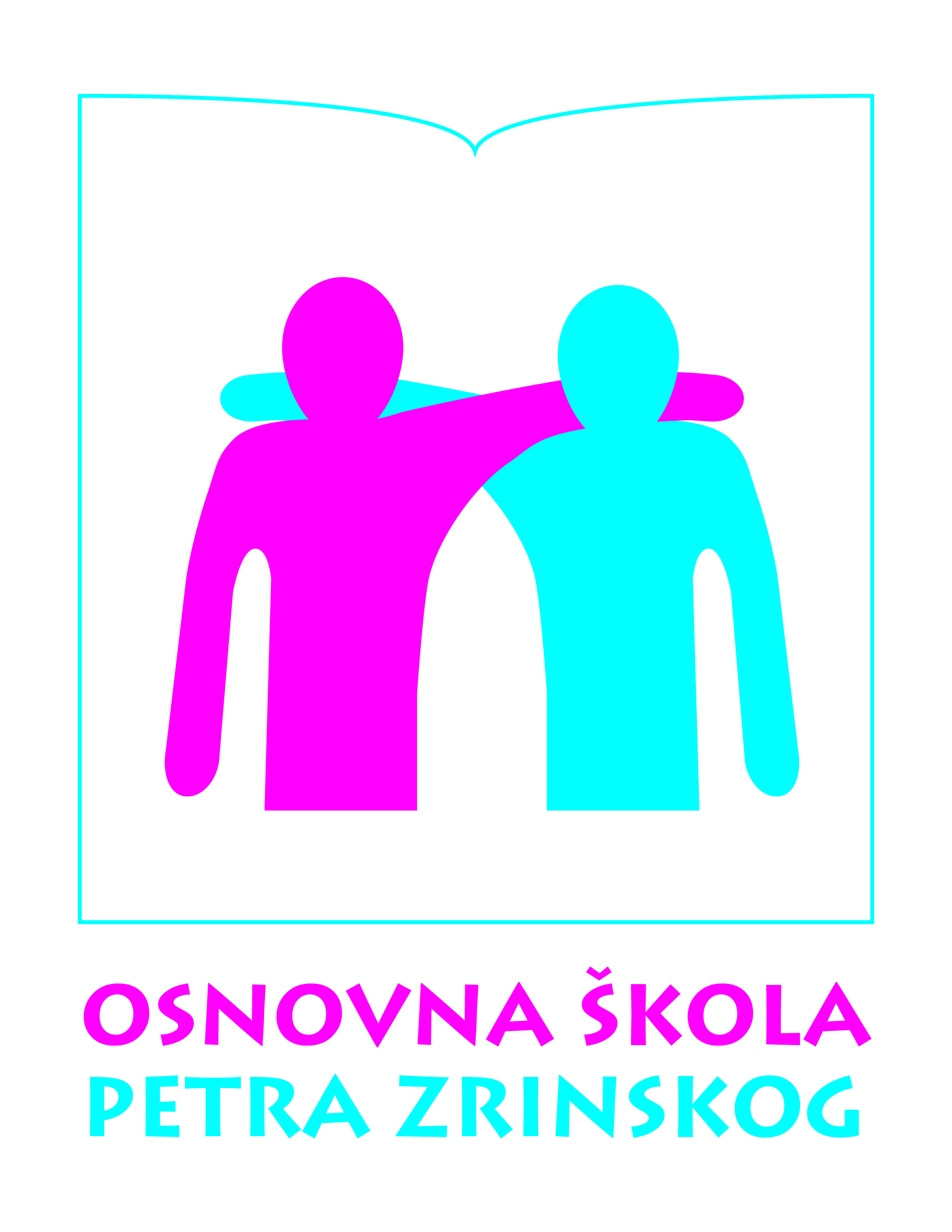 Godišnji plan i programza školsku 2021./2022. godinuZagreb, listopad 2021.SADRŽAJUVJETI RADA1.1.Podaci o školskom području……………….....……………………………………….61.2.Prostorni uvjeti …….................................…………………………………………….6IZVRŠITELJI POSLOVA	2.1.Podaci o ravnatelju i stručnim suradnicima .......……………………………………...7	2.2.Podaci o administrativno – tehničkom osoblju ……..................................……….…..7	2.3.Podaci o učiteljima……………..............................................…………………….…..7GODIŠNJI KALENDAR RADA ŠKOLE 2020./2021….……….……………………..…10DNEVNA I TJEDNA 0RGANIZACIJA RADA ….……………………………….……..134.1.1.Razredna nastava…………………………………………………………………..134.1.2.Predmetna nastava……………………………………......………………………..144.1.3.Ukupni broj učenika škole…………………………………………………………154.2.Radno vrijeme………………………………………………………………………..154.3.Organizacija smjena……………………………………….……………………..…..164.4.Raspored dežurstva…………....................……………………………………….….16TJEDNI I GODIŠNJI BROJ SATI PO RAZREDIMA I OBLICIMA ODGOJNO – OBRAZOVNOG RADA5.1.Tjedni i god. broj nastavnih sati za obvezne nastavne predmete po razredima………..175.1.1.Nastavni plan za osnovne škole – odluka ministarstva od 3. kolovoza 2006. ….....175.1.2.Tjedni i god. broj sati nastave prema broju odjeljenja za obvezne nastavne predmete.............................................................................................................................185.1.3.Ukupni broj sati nastavnih predmeta kombiniranih bolničkih odjela……...………195.2.Tjedni i godišnji broj nastavnih sati za ostale oblike odgojno – obrazovnog rada po razredima ..........................................................................................................................195.2.1.Tjedni i godišnji broj nastavnih sati izbornih predmeta5.2.1.1. Tjedni i godišnji broj nastavnih sati izborne nastave vjeronauka ........................195.2.1.2. Tjedni i godišnji broj nastavnih sati izborne nastave njemačkog jezika......…….205.2.1.3. Tjedni i godišnji broj nastavnih sati izborne nastave informatike……….….......205.2.1.4. Tjedni i godišnji broj nastavnih sati izborne nastave talijanskog jezika……..….205.3. Tjedni i godišnji broj nastavnih sati dopunske nastave ……………….....………….215.4. Tjedni i godišnji broj nastavnih sati dodatne nastave ………………………………215.5. Tjedni i godišnji broj nastavnih sati izvannastavnih aktivnosti………………..........225.6. Plan izvanučioničke, terenske  nastave i izleta…………………………..........…….245.7. Učenici s posebnim potrebama……………………………………………………...255.7.1.1. Daroviti učenici ………………......................…………………………………..255.7.1.2. Učenici s teškoćama……….....................……………………………………….255.7.2. Učenici s rješenjem o primjerenom obliku školovanja ……………………..…….255.7.2.4. Učenici sa zdravstvenim teškoćama na stacionarnom liječenju ………………..265.7.2.5.Poludnevni boravak ………………..…………………………………………….275.7.3. Godišnji plan i programa bolničkih kombiniranih razrednih odjela na klinici za pedijatriju Kliničke bolnice Sestara Milosrdnica ………………….....………………….275.8. Produženi boravak ……..............……………………………………………………295.9. Izvanškolske aktivnosti ………………….....……………………………………….29PLANOVI RADA RAVNATELJICE, UČITELJA, STRUČNIH SURADNIKA, TAJNIŠTVA I ADMINISTRATIVNO – TEHNIČKE SLUŽBE6.1. Plan rada ravnateljice …………………………….....………………………………306.2. Planovi rada učitelja………………....……………………………………………....346.3. Plan rada stručno – razvojne službe6.3.1. Plan rada pedagoga ………...………………………………….………………….676.3.2. Plan rada psihologa ……………………………………………………………………………………………776.3.4. Stručni suradnik edukacijsko-rehabilitacijskog profila ………………………..…856.3.3. Godišnji plan i program stručnog suradnika knjižničara ……………..…………..886.4. Plan rada tajništva i administrativno – tehničke službe………………….………….95PLAN RADA ŠKOLSKOG ODBORA I PLANOVI RADA STRUČNIH TIJELA ....100 Plan rada Školskog odbora…………...........………………………....………………………..100 Plan rada Učiteljskog vijeća …………………………………………………………..............101 Plan rada razrednih vijeća …………………………………………………………….…….…101 Plan rada Vijeća roditelja …………………………………………………….......……………102 Stručno vijeće za samovrednovanje …………………………………………………...............102PLANOVI STRUČNOG OSPOSOBLJAVANJA I USAVRŠAVANJA ....……………103Planovi rada stručnih vijeća u školi …………………………………………………................103 Seminari, savjetovanja, osposobljavanje u organizaciji MZO, AZOO, Gradskog ureda za obrazovanje te drugih organizatora i škole……………………………………….......………...108Program osposobljavanja ………………………………………………………………….…...108Obrasci praćenja pripravnika ……………………………………………………..…………..109OSTALE AKTIVNOSTI U FUNKCIJI ODGOJNO – OBRAZOVNOG RADA I POSLOVANJA ŠKOLEPlan kulturne i javne djelatnosti škole ……………………………………………….....……...116Vizualni identitet škole ……………………………………………….………………………..117 Profesionalno priopćavanje i usmjeravanje ……………………………………….…..………119 Program specifičnih i preventivnih mjera zdravstvene zaštite učenika ……................……….121 Preventivni programi …………………………………………………………………...……..121 Antikorupcijski program …………………………………………………………...………….127 Rasporedi ……………………………………………......………………………………..…...128OSOBNA KARTA ŠKOLE	NAZIV:				Osnovna škola Petra ZrinskogADRESA:				Zagreb, Krajiška 9BR. TEL.-FAX:			Tel: 3908520, Fax: 3908531E- mail:				os.petra.zrinskog.zagreb@skole.t-com.hros-zagreb-015 @ skole.t-com.hrWeb ADRESA:			http://www.skole.t-com.hr/os-zagreb-015/skola/REGISTRIRANA:			8.3.1991. rješenjem OPS - Zagreb - oznaka upisnika					Fi - 120075/90-2OIB:                                                       39584056263MATIČNI BROJ:			3207820, šifra djelatnosti: 8520ŠIFRA U MINISTARSTVU:		21-114-015DOPRINOSI MIROVINSKO:	3115000887DOPRINOSI ZDRAVSTVA:		114 00031375IBAN:			                 HR2323900011100023495RKDP:					14890BROJ UČENIKA:		         1.  I-IV razred = 248 učenika u 13 razrednih odjela (11 PB)				V-VIII = 291 učenika u 13 razrednih odjela 			              UKUPNO:   539  učenika u   26  razrednih  odjela (11 PB)                                                   2.  BOLN. ODJELI: I-IV razred razred =  20 učenika, 1 razr.odj.                                                        V-VIII razred =  20  učenika, 1 razr.odj.                                                         UKUPNO:  40  učenika  mjesečno u 2  razredna odjela                                                        SVEUKUPNO : 579   učenika  u  28 razr. odjelaBROJ DJELATNIKA:	                             1.                                                                              - ravnatelj                                                	      1	                                                                                     - učitelja razredne nastave		    13                                                                              - učitelja razredne nastave u PB                          11					- učitelja predmetne nastave		    31- program "Vikendom u šp.dvorane"                    1- učitelji bolničkih odjela ( po odobrenju )           1					- stručnih  suradnika			       3					- tajništvo i računovodstvo        		       3					 - pomoćno-tehničko osoblje		     14						UKUPNO:			     78                                                                            2. pomoćnici u nastavi, ug.o radu                            1                                            SVEUKUPNO 1. + 2  = 79RAVNATELJICA ŠKOLE:		   Mirjana Jermol, dipl. učiteljSTRUČNI SURADNICI: 		    Helena Šikić, magistra pedagogije i magistra sociologije	    Andrea Fajdetić, dipl. defektolog			    Rahela Frelih, prof., dipl. bibl.TAJNIK:				     Lelija Ujčić-Kajmak, dipl. iur.ADMIN. FINAN. DJELATNICI:                Domagoj Đaković, dipl. oec., voditelj računovodstva			                     Jasna Potkonjak, rač. referentNa osnovu članka 28.  Zakona o odgoju i obrazovanju u osnovnoj i srednjoj školi, (Narodne novine br. 87/2008., 86/2009., 92./2010., 105/2010., 90/2011., 16./2012., 86./2012. 126./12., 94./13., 152./14., 07/17, 68/18, 98/19.)  Školski odbor na sjednici održanoj 6. listopada 2021. godine, na prijedlog ravnateljice i zaključka sjednice Učiteljskog vijeća od 4. listopada 2021. donosi                                  GODIŠNJI PLAN I PROGRAM RADA                      ZA ŠKOLSKU GODINU 2021./2022. 1. UVJETI RADA1.1. PODACI O ŠKOLSKOM PODRUČJU1.1.1. Škola je smještena u gradskoj četvrti Donji grad, prostoru zbijenih kuća, s malo športskih terena otvorenog i zatvorenog tipa, malo parkova i zelenih površina. Školsko područje naslanja se na općinu Črnomerec sa sličnim osobinama. Školu pohađaju učenici s prostora omeđenog na istoku Britanskim trgom, na zapadu Slovenskom ulicom, na jugu Zapadnim kolodvorom i Klaićevom ulicom te na sjeveru šumom Jelenovac.1.1.2.  Materijalni, stambeni, kulturološki status i obrazovna razina roditelja su ekstremno različiti, što se osjeća i kroz različitost interesa učenika, zahtjeva i odnosa roditelja prema školi, ali i međusobnog druženja učenika. Socio-ekonomski položaj dijela roditelja je izuzetno visok, dok je kod manjeg dijela roditelja nezadovoljavajući.  Ulažemo napore kako  taj raskorak ne bi negativno djelovao ni na koga, odnosno kako bi nas različitosti oplemenjivale.1.2. PROSTORNI UVJETIŠkola je započela radom 1875. godine u kući tvorničara octa Hinka Katzea. Školska zgrada je izgrađena 1890. godine, a dograđivana 1926. i 1956. godine. Nažalost 22. ožujka 2020. Škola je teško stradala u potresu. Slijedi potpuna i cjelovita obnova. Planirani dovršetak radova je 1. rujna 2021. godine.Učenici su raspoređeni u 5 osnovni škola: 2. razredi u OŠ Tina Ujevića, 3. i 4. razredi OŠ Izidora Kršnjavoga, 1. razredi u OŠ Ivana Cankara, 7. i. 8. OŠ Kralja Tomislava i 5. i 6. u OŠ Julija Klovića.1.2.1.3. Dopisom Gradskog ureda za izgradnju Grada, Odjel za građenje negospodarstvenih objekata, klasa: 361-02/98-01/312, ur. broj: 251-12-06/2-04-193 BM od 08. studenog 2004. dozvoljeno je Školi organizirati i provoditi nastavu tjelesno- zdravstvenog odgoja u novoj školskoj dvorani. 2. IZVRŠITELJI POSLOVA2.1. PODACI O RAVNATELJU I STRUČNIM SURADNICIMA2.2. PODACI O ADMINISTRATIVNO-TEHNIČKOM OSOBLJU 2.2.2. PODACI O TEHNIČKOM OSOBLJU  ( KUHARICE, DOMARI, SPREMAČICE )2.3. PODACI  O UČITELJIMA3. GODIŠNJI KALENDAR RADA ŠKOLE 2021./2022.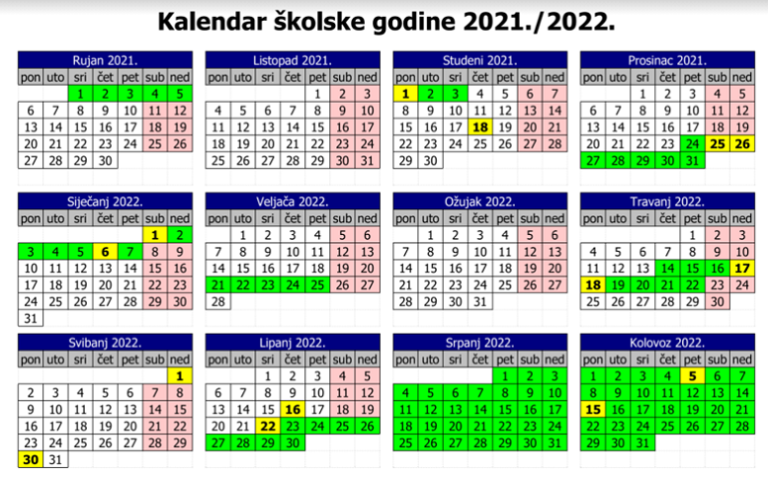 Praznici i blagdani:                                                                    1.11. Svi sveti                               6. 1. Sveta tri kralja                                             16.6. Tijelovo18.11. Dan sjećanja na žrtve Domovinskog rata        17. 4. Uskrs                      22. 6. Dan AF borbe25.12. Božić                                 18. 4. Uskrsni ponedjeljak                                   5. 8. Dan domov. zahvalnosti26.12. Sveti Stjepan                    1. 5. Praznik rada1. 1.   Nova godina                      30. 5. Dan državnosti  15. 8. Velika Gospa4. DNEVNA I TJEDNA ORGANIZACIJA RADA        4.1. PODACI O UČENICIMA U RAZREDNIM ODJELIMA4.1.1. RAZREDNA NASTAVA 4.1.2. PREDMETNA NASTAVA 4.1.3. UKUPNI BROJ UČENIKA ŠKOLENapomena: stanje 17. rujna 2021.4.2. RADNO VRIJEME 4.2.1. RAVNATELJA, TAJNIŠTVA I RAČUNOVODSTVA4.2.2. STRUČNIH SURADNIKA	Radno vrijeme stručnih suradnika na temelju ugovora o radu je 8 sati dnevno. Neposredni pedagoško odgojno-obrazovni rad s učenicima, neposredni pedagoški rad s učiteljima, stručnim suradnicima i roditeljima je:Zbog potrebe posla i ovisno o nastalim obvezama, ravnateljica može promijeniti radno vrijeme djelatnicima.KNJIŽNIČAR*Svakog prvog utorka u mjesecu knjižnica nije otvorena zbog stručnog usavršavanja knjižničara4.3.  ORGANIZACIJA SMJENA  	4.4. RASPORED DEŽURSTVAPREDMETNA NASTAVAZbog specifičnosti uvjeta u kojima se održava nastava , epidemioloških i boravak izvan matične škole, svi učitelji su dežurni i brinu o razredima u kojima predaju. Ako se promijene epidemiološki uvjeti mijenjat će se i način dežurstva.                                        RAZREDNA NASTAVAZbog specifičnosti uvjeta u kojima se održava nastava , epidemioloških i boravak izvan matične škole, svi učitelji su dežurni i brinu o razredima u kojima predaju. Ako se promijene epidemiološki uvjeti mijenjat će se i način dežurstva.Promjene  rasporeda  dežurstva odobrava ravnateljica5. TJEDNI I GODIŠNJI BROJ SATI PO RAZREDIMA I OBLICIMA ODGOJNO – OBRAZOVNOG RADA5.1. TJEDNI  I GODIŠNJI BROJ NASTAVNIH SATI ZA OBVEZNE NASTAVNE PREDMETE  PO RAZREDIMA5.1.1.  NASTAVNI PLAN ZA OSNOVNE ŠKOLE - ODLUKA MINISTARSTVA OD 03. KOLOVOZA 2006. GODINE5.1.2. TJEDNI I GODIŠNJI BROJ SATI NASTAVE PREMA BROJU ODJELJENJA ZA OBVEZNE NASTAVNE PREDMETE NAPOMENA: Planirani sati vezani su uz godišnje programe za određeno odgojno-obrazovno područje, koji se nalaze u prilogu, a njihovo ostvarenje prati se dnevno prema rasporedu sati u Razrednoj knjizi pojedinog razrednog odjela (T – tjedni broj sati; G – godišnji broj sati).5.1. 3. UKUPNI BROJ SATI NASTAVNIH PREDMETA KOMBINIRANIH BOLNIČKIH ODJELJENJA +++5.2. TJEDNI  I GODIŠNJI BROJ NASTAVNIH SATI ZA OSTALE OBLIKE ODGOJNO - OBRAZOVNOG RADA  PO RAZREDIMA  5.2. 1. TJEDNI  I GODIŠNJI BROJ NASTAVNIH SATI IZBORNIH PREDMETA 5.2.1.1.  Tjedni i godišnji broj nastavnih sati izborne nastave vjeronauka  5.2.1.2.  Tjedni i godišnji broj nastavnih sati izborne nastave njemačkog jezika5.2.1.3.  Tjedni i godišnji broj nastavnih sati izborne nastave informatike 5.2.1.4.  Tjedni i godišnji broj nastavnih sati izborne nastave talijanskog jezika5.3.  TJEDNI  I GODIŠNJI BROJ NASTAVNIH SATI DOPUNSKE NASTAVE	Planira se fleksibilno prema potrebama učenika pojedinih razreda koji će se tijekom školske godine mijenjati. Grupa se formira prema odredbama Pravilnika o broju učenika u redovitom i kombiniranom razrednom odjelu i odgojno-obrazovnoj skupini u osnovnoj školi.5.4.  TJEDNI  I GODIŠNJI BROJ NASTAVNIH SATI DODATNE NASTAVE5.5.  TJEDNI  I GODIŠNJI BROJ NASTAVNIH SATI IZVANNASTAVNIH AKTIVNOSTI5.6. PLAN IZVANUČIONIČKE, TERENSKE NASTAVE I IZLETA5.6.1.   PLAN PROVEDBE  IZVANUČIONIČKE NASTAVE  PREMA PODACIMA IZ ŠKOLSKOG KURIKULUMA 5.6.2.  Plivanje učenikaNapomena: Plan izvanučioničke, terenske nastave i izleta može biti izmjenjen ovisno o dogovoru  na sastanku povjerenstva za izlete i RV za izvaučioničku i terensku nastavu, kao i prema trenutnoj epidemiološkoj situaciji.5.7. UČENICI S POSEBNIM POTREBAMA5.7.1. UČENICI S POSEBNIM POTREBAMA I ZDRAVSTVENIM TEŠKOĆAMAUčenici s posebnim potrebamaDAROVITI UČENICIUČENICI S TEŠKOĆAMA5.7.1.1. DAROVITI UČENICIPlan rada s darovitim učenicimaProces uočavanja i utvrđivanja darovitih učenika odvijat će se tijekom cijele školske godine. U procesu uočavanja i utvrđivanja darovitih učenika učitelji i stručni suradnici postupat će prema Pravilniku o osnovnoškolskom odgoju i obrazovanju darovitih učenika. U skladu s Pravilnikom, uočavanje i procjenjivanje osobina potencijalno darovitih učenika ostvaruju učitelji i stručni suradnici. Škola će se koristiti podatcima i mišljenjima roditelja, učitelja i stručnih suradnika. 	Tijekom školske godine 2021./2022. osnovat će se Tim za identifikaciju potencijalno darovitih učenika, čija je zadaća utvrđivanje potencijalne darovitosti za pojedino područje kod učenika. Škola će svojim svakodnevnim radom nastojati zadovoljiti posebne odgojno-obrazovne potrebe potencijalno darovitih učenika i obogatiti redovni program. U radu s učenicima također će se naglasiti poticanje i podrška zdravog socio-emocionalnog razvoja učenika te socijalnih kompetencija. Cilj rada s potencijalno darovitim učenicima je poticati divergentno mišljenje i inovativnost u rješavanju problema te bavljenju radnim zadatcima i izazovima. Također je potrebno razvijati sklonost samoreguliranom učenju te poticati pozitivne obrasce vezano uz pozitivne ciljne orijentacije u učenju, tj. razvijati sklonost bavljenju izazovnim zadatkom, a ne fokus na ishode. Škola će omogućiti koliko je moguće bavljenje posebnim područjima od interesa kroz rad u malim grupama te putem inovativnih nastavnih metoda.Prema članku 5. Pravilnika o osnovnoškolskom odgoju i obrazovanju darovitih učenika, a u cilju razvoja darovitih učenika Škola će omogućiti: rad po programima različite težine i složenosti za sve učenike, izborne programe, grupni i individualni rad, rad s mentorom, raniji upis, akceleraciju ili završavanje osnovnog obrazovanja u kraćem vremenu od propisanog, izvannastavne i izvanškolske aktivnosti, kontakte sa stručnjacima iz područja interesa i pristup izvorima specifičnog znanja.U školskoj godini 2021./2022. kroz redovitu nastavu će se primjenjivati metode koje potiču kreativno mišljenje i slobodu iznošenja mišljena stvaranjem kreativnog kuta i kuta „Želim znati više“ u razredima. Za učenike razredne nastave organizirat će se programi razvijanja talenata i kreativnosti, kao i razvijanja logičkog razmišljanja. Učitelji i članovi stručne službe biti će uključeni u projekt „Virtograd“ kroz koji će se educirati i unaprjeđivati metode rada s darovitom djecom. Također će se nastaviti s radom dodatne nastave čiji cilj nije natjecanje već razvijanje potencijala koji daroviti učenici imaju, razvijanje njihovih interesa, motiviranje i razvoj kreativnosti. Natjecanje je jedan od motiva za rad učenika i vanjski motiv za poboljšanjem.Provodit će se kreativne radionice, logičko – matematičke radionice, individualni intervjui i savjetovanja za učenike razredne i predmetne nastave koji su uočeni kao daroviti učenici. Škola će ponudit izvannastavne aktivnosti ovisno o mogućnostima, u koje se učenici mogu uključiti ovisno o svojim interesima.Škola će kroz individualne i roditeljske sastanke obavještavati roditelje o radu s darovitim učenicima, njihovom napretku i planovima. 5.7.1.2. UČENICI S TEŠKOĆAMAU Osnovnoj školi Petra Zrinskog u odgojno obrazovni proces uključeni su učenici:učenici s teškoćama u razvojuučenici s teškoćama u učenju, problemima u ponašanju i emocionalnim problemimaučenici s teškoćama uvjetovanim odgojnim, socijalnim, ekonomskim, kulturalnim i jezičnim čimbenicima5.7.2. UČENICI S RJEŠENJEM O PRIMJERENOM OBLIKU ŠKOLOVANJAU Osnovnoj školi Petra Zrinskog školuju se učenici kojima je potrebna programska potpora te kojima je određen primjereni program odgoja i obrazovanja prema čl. 65. Zakona o odgoju i obrazovanju u osnovnoj i srednjoj školi (NN 87./08.,86/09., 105/10, 90/11, 05/12, 16/12, 86/12, 126/12, 94/13, 152/14, 07/17, 68/18. ) i čl. 4. Pravilnika u osnovnoškolskom odgoju i obrazovanju učenika s teškoćama u razvoju (NN 24/2015. ) Tablica 5.7.2.1. Prikaz broja učenika i  primjerenih programa odgoja i obrazovanja po razredima Prema pravomoćnom Rješenju čeka se mjesto za učenika LM u OŠ Poliklinike SUVAG.5.7.2.1 UČENICI SA ZDRAVSTVENIM TEŠKOĆAMA NA STACIONARNOM LIJEČENJU  ili na liječenju u dnevnoj bolniciOŠ Petra Zrinskog kao matična škola provodi nastavu u zdravstvenoj ustanovi Klinici za pedijatriju Kliničkog bolničkog centra „Sestre Milosrdnice“.5.7.2.2. POLUDNEVNI BORAVAK	U suradnji s Centrom za pružanje usluga u zajednici Zagreb – Dugave i Centrom socijalne skrbi organizirana je grupa Produženog stručnog postupka .Uključeni su učenici kod kojih su prisutni neki od čimbenika rizika za razvoj poremećaja u ponašanju. Školsku godinu 2021./2022. ugovor o suradnji OŠ Petra Zrinskog i Centra   za pružanje usluga u zajednici Zagreb – Dugave stavljen je u mirovanje zbog dislociranosti učenika na 5 lokacija i nemogućnosti provođenja programa. Suradnja će se nastaviti u šk. 2022/2023.god kad se vratimo u obnovljenu školu.5.7.3. Godišnji plan i program BOLNIČKIH kombinih razrednih odjeLA na Klinici za pedijatriju KLINIČKE BOLNICE  Sestara milosrdnica 							Voditelj škole u bolnici: Irena Mihaljević							Učitelj razredne nastave: Irena Mihaljević5.8. PRODUŽENI BORAVAK U 12 skupina produženog boravka uključeno je ukupno  205 učenika iz 1.abc, 2.abc, 3.abcd i 4.abc  razreda. 5.9. IZVANŠKOLSKE AKTIVNOSTIU školskoj 2021. /2022. godini u prostorima škole neće se izvoditi izvanškolske aktivnosti.6. PLANOVI RADA RAVNATELJA, UČITELJA, STRUČNIH   SURADNIKA, TAJNIŠTVA I ADMINISTRATIVNO – TEHNIČKE   SLUŽBE6.1. PLAN RADA RAVNATELJICERavnateljica je glavni organizator, pokretač i koordinator djelatnosti za uspješno ostvarivanje sadržaja   stručnih  i upravnih organa škole, kao i za rješavanje cjelokupne problematike odgojno-obrazovnog  procesa i rada Škole u cjelini. 6.2. PLANOVI RADA UČITELJA – podaci o tjednim i godišnjim zaduženjima učitelja i stručnih suradnika6.2.1. TJEDNI PLANOVI RADA6.2.1.1. RAZREDNA NASTAVA – tjedni-Napomena: Ljubica Bošnjak dužna je raditi prekovremeno ukupno 70 sati od 6.9.2021. do kraja nastavne godine 2021./22. radi obavljanja poslova dodatne nastave hrvatskoga jezika za učenika 1.b razreda, T.W.Napomena: Ljerka Tomašević dužna je raditi prekovremeno ukupno 70 sati od 6.9.2021. do kraja nastavne godine 2021./22. radi obavljanja poslova dodatne nastave hrvatskoga jezika za učenika 2.a razreda, B. S.                       Ivana Bukmir  dužna je raditi prekovremeno ukupno 70 sati od 6.9.2021. do kraja nastavne godine 2021./22. radi obavljanja poslova dodatne nastave hrvatskoga jezika za učenicu 2.b razreda, Z. Y..6.2.1.2. PREDMETNA NASTAVA Dijana Grbaš Jakšić, zaposlena u Osnovnoj školi Petra Zrinskog na radnom mjestu hrvatskoga jezika dužna je raditi prekovremeno ukupno 70 sati od 6.9.2021. do kraja nastavne godine 2021./22. radi obavljanja poslova dodatne nastave hrvatskoga jezika za učenika 5.d razreda, T.V.      NAPOMENA:Rješenjem Ministarstva znanosti, obrazovanja i športa ( Klasa: 602-02/06-07/01364; urbroj: 533-10-06-0005 od 25. listopada 2006. god. ) Školi je odobreno uvećanje opsega djelatnosti od šk.god. 2006./07., te je od 15. 01.2007. godine organizirana nastava u bolničkim razrednim odjelima na Klinici za pedijatriju Kliničke bolnice Sestara milosrdnica, Zagreb, Vinogradska 29.Matea Zidarić je zamjena za Mirjanu Jermol (od 20.2.2012 ravnateljica u OŠ Petra Zrinskog). Ima ugovor na određeno vrijeme na pet godINFORMATIKANJEMAČKI JEZIK6.2.1.3. KOMBINIRANI BOLNIČKI RAZREDNI ODJELI - tjedni 6.2.1.4. STRUČNI SURADNICI 6.2.1.5. PROGRAM  „VIKENDOM U ŠPORTSKE DVORANE“ - tjedni6.2.2. TJEDNI I GODIŠNJI PLANOVI RADA6.2.2.1. RAZREDNA NASTAVA – tjedni i godišnji6.2.2.2. PREDMETNA NASTAVA – tjedni i godišnji                                                                                                       TEHNIČKA KULTURA6.2.2.3. KOMBINIRANI BOLNIČKI RAZREDNI ODJELI  – tjedni i godišnji6.2.2.4. PROGRAM  „VIKENDOM U ŠPORTSKE DVORANE“ – tjedni i godišnji6.2.2.5. STRUČNI SURADNICI  – tjedni i godišnji6.3. PLANOVI RADA STRUČNO RAZVOJNE SLUŽBE6.3.1. PLAN RADA PEDAGOGA                                  Helena Gašljević, pedagoginja6.3.2.PLAN I PROGRAM RADA STRUČNE SURADNICE PSIHOLOGINJE ZA ŠKOLSKU GODINU 2021./2022.    Psihologinja: Ana  Bare, mag. psych.6.3.2. Stručni suradnik edukacijsko-rehabilitacijskog profila – profesor defektolog          mr.sc. Andrea Fajdetić, prof. def.6.3.4. GODIŠNJI PLAN I PROGRAM STRUČNOG SURADNIKA KNJIŽNIČARA ŠK. GOD.2022./2021.Rahela Frelih6.4. TAJNIŠTVO I ADMINISTRATIVNO – TEHNIČKE SLUŽBE6.4.1. Plan rada tajnice 				Lelija Ujčić Kajmak, dipl.iur.6.4.2. Plan rada računopolagatelja 					Domagoj Đaković, dipl. ekonomista., voditelj računovodstva6.4.3. Plan rada računovodstvenog referenta 					Jasna Potkonjak, računovodstveni referent6.4.4. Plan rada kuharica  											6.4.5. Plan  rada domara   6.4.6. Plan rada spremačica7. PLAN RADA ŠKOLSKOG ODBORA  I  PLANOVI RADA STRUČNIH   TIJELAPLAN RADA ŠKOLSKOG ODBORAPlan rada Učiteljskog vijećaPlan rada razrednih vijećaPlan rada Vijeća roditeljaSTRUČNO VIJEĆE ZA SAMOVREDNOVANJE - ŠKOLSKI TIM ZA KVALITETU8. PLANOVI STRUČNOG OSPOSOBLJAVANJA I USAVRŠAVANJAPLANOVI STRUČNIH VIJEĆA učitelja u  školiStručno vijeće razredne nastave broji 25 učitelja. Ove školske godine 2021./2022., godine imamo 11 grupa produženog boravka i to 3 u prvom razredu, 3 u drugom , 3 u trećem razredu i 2 u 4.razredu.. Učiteljica Irena Mihajević radi u kombiniranom bolničkom odjelu pri Klinici za pedijatriju Kliničkog bolničkog centra „Sestre milosrdnice“ u Vinogradskoj.Zbog specifičnosti rada u produženom boravku formirano je zasebno vijeće. Voditeljica Stručnog vijeća produženog boravka je Iva Milin. Uz unutarškolsko stručno usavršavanje, učitelji razredne nastave imat će organizirane stručne skupove od strane Županijskog stručnog vijeća te u organizaciji ostalih ustanova koje se bave osnovnoškolskim obrazovanjem. Stručno vijeće učitelja društveno-humanističkog područja	(HRVATSKI JEZIK, LIKOVNI, GLAZBENI, POVIJEST, ZEMLJOPIS, TZK, VJERONAUK)	Sastanak stručnog vijeća društveno-humanističkog područja održan  31. kolovoza 2021. god.  I donesen je plan rada za školsku godinu 2021./22. Aktiv učitelja društveno-humanističkog područja održat će se dva puta u svakom polugodištu, odnosno četiri puta tijekom školske godine, a po potrebi i  češće te u skladu s godišnjim planom i programom. Voditeljica: Nevenka Došen, prof. Stručno VIJEĆE UČITELJA stranih jezika (ENGLESKI, TALIJANSKI I NJEMAČKI JEZIK                          PLAN RADA AKTIVA UČITELJA STRANIH JEZIKA                                                                 šk.g. 2021/2022.Članovi:Vesna Mužek – engleski jezikMarijana Leško – engleski jezikBiljana Bičanić – engleski jezikSunčica Ninčević – engleski jezikBojana Šarić – njemački jezikAna Spindler – talijanski jezik     Zbog izrazito teških uvjeta rada – dislociranost škole zbog potresa u ožujku o.g (radi se u 5 škola) i trenutno ozbiljne epidemiološke situacije – članice Aktiva surađivat će do daljnjega preko Microsoft Teamsa. Tijekom nastavne godine pripremit će se kratki pisani radovi na izabrane teme kako slijedi:Radovi će biti objavljeni u kanalu „Aktiv stranih jezika“ u Teams-u.Članice aktiva kontinuirano će pratiti sve objave nadležnog Ministarstva i Agencije za odgoj i obrazovanje, sudjelovati u stručnim usavršavanjima i pratiti webinare s aktualnim temama.Rujan, 2021.                                                                                   Voditelj Aktiva: Bojana Šarić, prof. Stručno vijeće prirodoslovno – matematičkog područja(matematika, fizika, kemija, priroda, biologija, tehn. KULTURA I INFORMATIKA)Voditeljica:  Kristina Branković, prof.Članovi: Mario Matijević, Mateja Zidarić, Gordana Tomić Šušnjara, Marijana Žderić, Vinka Marić, Zlatica Čolja-Hršak, Dražen GavrilovićSTRUČNO VIJEĆE UČITELJA BOLNIČKIH ODJELAVoditelj aktiva: Irena MihaljevićGODIŠNJI PLAN I PROGRAM RADA STRUČNOGA VIJEĆA UČITELJA  HRVATSKOGA JEZIKA u šk. god. 2021./22.STRUČNO VIJEĆE RAZREDNIKA Seminari, savjetovanja, OSPOSOBLJAVANJE u organizaciji  MZO, AGENCIJE ZA ODGOJ I OBRAZOVANJE,  GRADSKOG UREDA  ZA OBRAZOVANJE te DRUGIH ORGANIZATORA I   ŠKOLE	Učitelji, stručni suradnici, administrativno – tehničko osoblje i ravnatelj Škole imaju obvezu stručnog usavršavanja i osposobljavanja. Dužni su sudjelovati na stručnim skupovima organiziranim od strane Ministarstva znanosti obrazovanja, kulture i športa, Agencije za odgoj i obrazovanje, Gradskog ureda za obrazovanje, kulturu i šport, Županijskih stručnih vijeća svoje struke ili Škole, strukovnih društava a na temelju poziva ili na temelju Kataloga stručnih skupova.	Također mogu sudjelovati na svim oblicima stručnog usavršavanja i osposobljavanja organiziranim od raznih drugih organizatora, ako ravnatelj procjeni da su ona korisna za djelatnike i ako Škola ima novca za plaćanje troškova seminara i stručnih osposobljavanja. Sanja Marelić, profesorica TZK (savjetnik) voditeljica je ŽSV za učitelje TZK-a.  Ana Drakulić dipl. uč. razredne nastave (savjetnik) voditeljica je ŽSV za učitelje razredne nastave. Andrea Fajdetić, mr. sc. eduk.- reh. profila voditeljica je ŽSV Učiteljice Ana Drakulić, Eva Katičić Jularić, Danijela Janeš i Ljubica Bošnjak članice su povjerenstva za    polaganje državnih stručnih ispita razredne nastave te se oni održavaju u našoj  školi. Učiteljica Marijana Žderić (savjetnik) članica je povjerenstva za polaganje državnih stručnih ispita iz kemije   koji se održavaju u našoj  školi i mentor je studentima PMF-a. Na prijedlog nadležnih fakulteta, dobivene su suglasnosti od strane Ministarstva znanosti obrazovanja,  kulture i športa za vježbaonice za studente Kineziološkog fakulteta, PMF Sanja Marelić, profesorica TZK  mentor je  studentima Kineziološkog fakulteta sveučilišta u Zagrebu,  Horvaćanski zavoj 15, Zagreb.PROGRAM OSPOSOBLJAVANJAProgram pripravničkog stažiranja za  učitelje pripravnike	Povjerenstvo u sastavu: Mirjana Jermol, dipl. učitelj – ravnateljica, predsjednik povjerenstva;  Helena Šikić, pedagoginja škole, Andrea Fajdetić, stručnjak edukacijsko rehabilitacijskog profila, mentori: učitelji razredne i predmetne nastave, utvrđuju sljedeći program pripravničkog stažiranja za učitelje pripravnike:Pripravnici su obvezani biti nazočni nastavnim satima mentora - najmanje 30 sati tijekom stažiranja i o tome uredno voditi dnevnik s potpisom mentora, a mentor je obvezan biti na nastavnim satima pripravnika 10 sati.Obvezno hospitiranje treba obuhvatiti sve oblike rada s učenicima, ravnomjerno raspoređene tijekom stažiranja.Povjerenstvo mora biti nazočno tijekom pripravničkog stažiranja najmanje dva puta po dva sata na redovnoj nastavi ili ostalim oblicima odgojno-obrazovnog rada pripravnika. Članovi Povjerenstva dužni su iz djelokruga svog rada pripravniku pružati pomoć svaki u trajanju od 5 sati. Povjerenstvo radi u punom sastavu. Evidenciju o ostvarivanju programa pripravničkog staža obvezno vodi svaki član povjerenstva.Osnovni sadržaji programa pripravničkog staža su:Ustav Republike HrvatskeOpća deklaracija o ljudskim pravimaKonvencija protiv diskriminacije u obrazovanjuKonvencija o pravima djetetaZakonski i podzakonski akti iz područja osnovnog odnosno srednjeg školstva u Republici HrvatskojDjelatnost i ustroj odgojno-obrazovne ustanove te njezina uloga u odgojno-obrazovnom sustavuŠkolske obveze i prava učiteljaPlaniranje i programiranje odgojno-obrazovnih sadržajaOrganiziranje, pripremanje i izvođenje odgojno-obrazovnih procesaFunkcionalno upotrebljavanje suvremenih nastavnih sredstava i pomagala, udžbeničke i stručne literature te drugih izvora znanjaKomunikacija s učenicima i ostalim sudionicima odgojno-obrazovnog procesaSustavno praćenje, vrednovanje i ocjenjivanje postignuća učenikaPoslovi razrednika i suradnja s roditeljimaOdgoj i obrazovanje za ljudska prava, slobodu odgoja i odgoj za suživotPedagoška dokumentacija i evidencijaRad stručnih tijela školePosebnosti strukeOdgovarajući oblici stručnog usavršavanja.Obrasci praćenja rada pripravnikaNavedene sadržaje iz Programa stažiranja s pripravnicom obradit će:1. - 5., 7., 8. i 11. stavak ovog Programa Mirjana Jermol, dipl. učitelj, ravnateljica2. – 11.  stavka ovog Programa –mentor pripravnika učitelja,1.-4., 7., 8. i 11. stavak ovog Programa – Helena Šikić, pedagoginja Škole(stručni suradnik ER profila)PROGRAM PRIPRAVNIČKOG STAŽASvrha: osposobiti pripravnika za uspješno, stručno i samostalno obavljanje poslova stručnog suradnika pedagoga u osnovnoj školiObrazac  stručnjaka edukacijsko rehabilitacijskog profila:9. OSTALE AKTIVNOSTI U FUNKCIJI ODGOJNO – OBRAZOVNOG RADA I POSLOVANJA ŠKOLEPLAN  KULTURNE I JAVNE  DJELATNOSTI  ŠKOLE VIZUALNI IDENTITET ŠKOLE ŠKOLE			Jurana Mihalić Linarić, prof. likovne kulture  Osnovni je cilj estetskog uređenja škole oplemenjivanje školskog prostora, obzirom da u njemu učenici borave najmanje šest sati dnevno. Oku ugodna zdrava okolina doprinosi boljoj društvenoj i radnoj atmosferi te kod učenika razvija senzibilitet za vizualne sadržaje, što je u današnjem, posredstvom suvremenih medija (televizije, interneta...) naglašeno vizualnom svijetu, od velike važnosti za razvoj osobnosti djeteta. Cilj je dakle izloženim likovnim uradcima i plakatima dodatno potaknuti učenike da se pozitivno odnose prema estetskim vrijednostima likovnoga rada, umjetničkoga djela te radnog i životnog okruženja. Navikom vrednovanja izloženih dječjih radova i plakata (koji se sustavno izmjenjuju) kod učenika se potiče interes i skrb za likovnu i kulturnu, prirodnu i duhovnu baštinu grada, domovine pa i šire… Popratnim plakatima raznih značajnih školskih i društvenih događaja, projekata, akcija i izvannastavnih aktivnosti, dakle ovisno o sadržaju, kod učenika se dodatno potiče društvena osjetljivost te općenito vizualno-komunikacijski senzibilitet u djece. PROFESIONALNO PRIOPĆAVANJE I  USMJERAVANJE     			Helena Šikić, pedagoginja	Provodi se prema Programu Hrvatskoga Zavoda za zapošljavanje područnog ureda Zagreb s učenicima osmog razreda. Program informiranja i usmjeravanja učenika sastavni je dio programa rada pedagoginje Škole i ona ga realizira s razrednicima, razrednim vijećem svih osmih razreda, roditeljima učenika i Zavodom.Opći dio programa profesionalnog priopćavanja i usmjeravanja odnosi se i na učenike od I.-VII. razreda. Stručnjak edukacijsko rehabilitacijskog profila u suradnji s pedagoginjom vodi brigu o profesionalnom usmjeravanju učenika s posebnim potrebama.Profesionalno priopćavanje i usmjeravanje obuhvaća:1. Program za učenike: informiranje, usmjeravanje, anketiranje, praćenje,2. Program za roditelje: informiranje, priopćavanja, koordinacija,analize,3. Suradnju sa Hrvatskim Zavodom za zapošljavanje - službom  za    profesionalnu  orijentacijuPLAN  PRIPREME  UČENIKA OSMIH RAZREDA ZA UPIS   U  I. RAZRED SREDNJOŠKOLSKOG OBRAZOVANJA       PROGRAM SPECIFIČNIH  I PREVENTIVNIH MJERA ZDRAVSTVENE ZAŠTITE              UČENIKA  ŠKOLE			Zavod za javno zdravstvo grada Zagreba, Služba za školsku medicinu					Dom zdravlja, Prilaz baruna Filipovića 11							Školski liječnik: dr. Ljiljana Tirić ČihoratićSistematski pregledi:prije upisa u  I  razred učenika V i VIII razredaSistematski pregledi učenika u pravilu se provode u prostorijama Službe za školsku medicinu uz nazočnost učitelja ili razrednika.2.    Namjenski pregledi na zahtjev ili prema situaciji 3.    Screeninzi poremećaj vida na boje za učenike III razredadeformacija kralježnice i tjelesna visina  za učenike VI razreda4.   Pregled za utvrđivanje zdravstvenog stanja  i sposobnosti za nastavu tjelesne i zdravstvene kulture, te određivanje odgovarajućeg programa5.   Cijepljenje učenika prema Programu obveznog cijepljenjaI razred  DI-TE,  POLIO i MPRVI razred Hepatitis B ( tri doze)VII razred  tuberkulinsko testiranje i BCG docjepljivanje nereaktoraVIII  razred  DI-TE  i POLIOCijepljenje učenika obavlja se u pravilu za vrijeme trajanja nastave u prostorijama zdravstvene organizacije ili prikladnim prostorijama škole. Škole su dužne na temelju primljene obavijesti dovesti na cijepljenje sve učenike koji podliježu obveznoj imunizaciji (Zakon o zaštiti pučanstva od zaraznih bolesti (NN 60/1992), Pravilnik o načinu provođenja imunizacije, seroprofilakse i kemoprofilakse protiv zaraznih bolesti (N.N.23/94).6.  Kontrolni pregledi prilikom pojave zarazne bolesti u školi i poduzimanje  protuepidemijskih mjera7.Savjetovališni rad za učenike, roditelje, učitelje i profesoreOsobito namjenjen učenicima s poteškoćama u savladavanju školskog gradiva, izostancima iz škole, problemima u adolescenciji, rizičnim ponašanjem i navikama- pušenje duhana, pijenje alkohola i uporabe psihoaktivnih droga, savjetovanje u svezi reproduktivnog zdravlja, tjelesne aktivnosti, prehrane i drugog. 8.   Zdravstveni odgoj i promicanje zdravlja putem predavanja, grupnog rada, tribina9.  Obilasci škole i školske kuhinje              10. Rad u povjerenstvima za određivanje primjerenog oblika školovanja              11. Prisustvovanje roditeljskim sastancima, učiteljskom,  nastavničkom vijeću i individulani kontakti s djelatnicima škole9.5. Preventivni programi Preventivni program Osnovne škole Petra Zrinskog za šk. god. 2021./2022. izrađen je na temelju analize aktivnosti proteklih godina u okviru redovnog školskog preventivnog programa, prijedloga razrednika i djelatnika stručno-razvojne službe te temeljem interesa učenika i roditelja. Program je potreban kako bi se povećala kvaliteta života, stvorilo pozitivno školsko ozračje i školu doživjelo kao sigurno i poticajno mjesto; kako bi se učenici usmjerili na kvalitetno provođenje vremena unutar i izvan škole; radi razvijanja kritičnosti i samokritičnosti; radi poučavanja učenika općim životnim vještinama te sprečavanje rizičnih ponašanja; radi usmjeravanja učenika na društveno prihvatljive oblike ponašanja; radi promicanja zdravih životnih stilove te kako bi se roditeljima pružila podrška u odgoju djece. Preventivni programi za školsku godinu 2021./2022. razlikujemo prema tematici i voditeljima aktivnosti. Programi se provode u sklopu redovne nastave, sata razrednika, školskih ili razrednih projekata, predavanja i drugih aktivnosti koje organizira školska ustanova. Prevenciju u Školi provode razrednici, stručni suradnici, predmetni učitelji, školska liječnica i vanjski suradnici. Ciljevi preventivnih programa:Poticati, osvještavati i usvajati  pozitivne društvene vrijednosti kod učenika, roditelja i učiteljaUnaprijediti zaštitu zdravlja učenika te smanjiti interes za sredstva ovisnosti. Razvijati odlučan stav protiv pušenja, alkohola i droga kao sredstava ovisnosti opasnih za zdravlje. Razvijati svijest o društveno prihvatljivim normama ponašanja.  Razvijati zdrave životne navike. Omogućiti osobni razvoj učenika u skladu s njegovim sposobnostima. Razvoj  međusobne tolerancije, poštivanje razlika i suradnje između učenika.Omogućivanje stvaranja pozitivne slike o sebi i razvijanje svijesti o vlastitim sposobnostima.  Jačati samopouzdanje učenika kojim će se lakše suprotstavljati negativnim izazovima.  Razvijati životne i komunikacijske vještine potrebne za uspješno funkcioniranje u društvu.  Unapređivanje ponašanja djece putem igre i kreativnog stvaralaštva.  Omogućivanje veće komunikacije između učitelja i učenika.  Postići bolju suradnju roditelja s školom.  Razgovor s roditeljima u svrhu uočavanja problema kod djece te pomoć u rješavanju tih  problema. Razgovor s učiteljima u školi o problemima djece te pronalaženje adekvatnih rješenja. Organizirati slobodno vrijeme učenika, ponuditi različite izvannastavne i izvanškolske  aktivnosti.  Osposobiti učenika za samopomoć i samozaštitu.  Poticati kod učenika humane osjećaje.  Integrirati teme prevencije ovisnosti u sate redovite nastave i sate razrednika. Edukacija roditelja o razvojnim fazama djeteta i odgojno djelovanje u skladu s tim poticanje roditelja na produbljivanje veze s djetetomPreventivni program je namijenjen svim učenicima škole, a pojedini dijelovi se odnose na selektivne i indicirane preventivne postupke namijenjene ranjivim skupinama učenika kod kojih je detektirana potreba za takvom vrstom intervencije kako bi se spriječila neprimjerena ponašanja. Aktivnosti:Rad s učenicimaRad s roditeljimaSuradnja s učiteljimaANTIKORUPCIJSKI PROGRAMI. UVOD Škola kao javna ustanova u okviru obavljanja javne službe dužna je poduzimati preventivne mjere i djelovati na suzbijanju korupcije koja se može definirati kao svaki oblik zlouporabe ovlasti radi osobne ili skupne koristi, a na štetu društvene zajednice. II. CILJEVI Kontinuiranim djelovanjem u borbi protiv korupcije, zakonitim postupanjem u svim područjima rada, preventivnim djelovanjem, odgojno obrazovnim aktivnostima na razvijanju moralnih i društvenih vrijednosti kod učenika od najranije dobi moguće je realizirati ciljeve u borbi protiv korupcije: - odbijanje sudjelovanja u korupciji,  suradnja s tijelima nadležnim za borbu protiv korupcije , - anitkoruptivni rad i poslovanje škole III. AKTIVNOSTI I MJERE ZA PROVEDBU Aktivnosti i mjere protiv korupcije u školi se poduzimaju na nekoliko područja rada: 1. UPRAVLJANJE ŠKOLOM 2. OBAVLJANJE RAČUNOVODSTVENIH POSLOVA 3. OBAVLJANJE TAJNIČKIH POSLOVA 4. ODGOJNO OBRAZOVNI POSLOVI 5. NADZOR 1. UPRAVLJANJE ŠKOLOM a) Odgovorno i zakonito postupanje pri donošenju odluka: a1. u području materijalnog poslovanja škole: - pri raspolaganju sredstvima škole,  sklapanju pravnih poslova u ime i za račun škole,  otuđivanju, opterećivanju ili otuđivanju pokretnih stvari i nekretnina škole,  odlučivanju o davanju u zakup ili najam prostora škole,  odlučivanju o drugim aktivnostima škole (izleti, ekskurzije i sl.)  b1. u području zasnivanja radnih odnosa: - u cjelokupnom postupku zasnivanja radnih odnosa postupanje prema važećim zakonskim i podzakonskim propisima uz primjenu etičkih i  moralnih načela b) U radu i poslovanju: - postupanje prema zakonskim i podzakonskim propisima ,  pridržavanje propisanih postupaka,  postupanje prema načelu savjesnosti i poštenja i pravilima struke,  raspolaganje sredstvima škole prema načelu dobrog gospodara c) Odgovornost u trošenju sredstava :  - racionalno raspolaganje imovinom i sredstvima škole,  postupanje prema važećim propisima , provedba zakonom propisanih postupaka 2. OBAVLJANJE RAČUNOVODSTVENIH POSLOVA  - postupanje prema važećim zakonskim i podzakonskim propisima, vođenje propisanih evidencija i redovito izvješćivanje nadležnih službi,  pridržavanje zakonom propisanih postupaka,  postupanje prema načelu savjesnosti i poštenja i pravilima struke 3. OBAVLJANJE TAJNIČKIH POSLOVA  - postupanje prema važećim zakonskim i podzakonskim propisima,  pridržavanje propisanih postupaka,  postupanje prema načelu savjesnosti i poštenja i pravilima struke 4. ODGOJNO OBRAZOVNI POSLOVI - razvijanje moralnih i društvenih vrijednosti kod djece, ukazivanje na korupciju kao društveno neprihvatljivo ponašanje,  razvijanje visoke svijesti o štetnosti korupcije, edukacija o budućim mogućim načinima sprječavanja korupcije Zbog značajnosti uloge škole u razvoju moralnih i društvenih vrijednosti kod djece i mladeži, ovom području treba dati odgovarajući prioritet. Antikorupcijsku edukaciju djece potrebno je integrirati u nastavne sadržaje predmeta kao što su povijest, vjeronauk, hrvatski jezik i dr. te posebno kroz satove razrednog odjela kada se obrađuju teme iz odgojnih i socijalizirajućih sadržaja. Posebno treba obratiti pozornost kod tema koje se tiču: - razvoja osobnosti: osobne vrijednosti i principi, bit, sadržaj i cilj života, prihvaćena i neprihvaćena ponašanja, donošenje odluka, obveze i odgovornosti; normi ponašanja: pojam moralnih normi, vrijednosti i zla, relacija socijalnih normi i osobnih sloboda;  pravednosti; kršenja zakona i pravila (i posljedice toga); civilnog društva: principi demokracije, podjela vlasti na zakonodavnu, izvršnu i sudsku, kontrola države, utjecaj mass-medija.5. NADZOR Nadzor koji nad radom i poslovanjem škole vrše nadležne službe ima važnu ulogu u sprječavanju korupcije, kao i eventualnom registriranju postojećih problema te poticanju i sudjelovanju na njihovom otklanjanju. Nad radom škole provodi se inspekcijski nadzor i revizija materijalnog poslovanja. 9.7. RASPOREDI9.7.1.  RASPORED ZVONA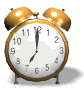 OŠ Petra Zrinskog dislocirana je na pet škola: OŠ Tina Ujevića, OŠ Izidora Kršnjavoga, OŠ Ivana Cankara, OŠ Julija Klovića i OŠ kralja Tomislava.- Na temelju suglasnosti Ministarstva znanosti i obrazovanje nastavni se sat skraćuje na 40 minuta (KLASA: 602-02/21-06/00314, URBROJ: 533-05-21-0005 od 25. kolovoza 2021.) - Nastavni proces odvijat će se sukladno Modelima i preporukama za rad u uvjetima povezanima s bolesti COVID-19 (Ministarstvo znanosti i obrazovanja, kolovoz 2021.) - Protokoli rada temeljeni su na Uputama za sprječavanje i suzbijanje epidemije bolesti COVID-19 vezano za rad predškolskih ustanova, osnovnih i srednjih škola u školskoj godini 2021./2022., (Hrvatski zavod za javno zdravstvo i Ministarstvo znanosti i obrazovanja od 26. kolovoza 2021.) kao i ostalim preporukama danim od Hrvatskog zavoda za javno zdravstvo, Ministarstva znanosti i obrazovanja te Gradskog ureda za obrazovanje. - Planiraju se svi željeni sadržaji uz napomenu da će se održati sukladno trenutnoj epidemiološkoj situaciji i uputama Ministarstva znanosti i obrazovanja te Gradskog ureda za obrazovanje.- Vježbe evakuacije održavat će se u suradnji s DVD Kustošija u terminima škola domaćina.Klasa: 003-06/21-01/06Urbroj: 251-132-21-4Zagreb, 6. listopada 2021.Na osnovi članka 28. Zakona o odgoju i obrazovanju u osnovnoj i srednjoj školi (Narodne novine br. 87/2008., 86/2009., 92./2010., 105/2010. i 90/2011. i 86./2012., 126./12. i 94./13, 152/14, 07/17,68/18, 98/19) i Statuta Osnovne škole Petra Zrinskog, Zagreb, Krajiška 9, a na prijedlog Učiteljskog vijeća, mišljenja Vijeća roditelja i prijedloga ravnateljice Škole, Školski odbor na sjednici održanoj 6. listopada 2021. godine donosi Godišnji plan i program rada za školsku godinu 2021./2022. PRILOG BR. 1RASPORED SATI RAZREDNA NASTAVARASPORED SATI PREDMETNA NASTAVARASPORED SATI BOLNIČKI ODJELIRASPORED SATI – BOLNIČKI ODJELRAZREDNA NASTAVA OD 1. – 4. razreda održava se svaki dan od 14:00 – 17:00 sati.Iznimno, petkom, ovisno o odlasku  učenika iz bolnice razredna nastava i predmetna nastava će se održavati u vremenu od 9.30 – 12.30 sati.Ovisno o epidemiološkim uvjetima prilagođavat će se oblik nastave. Školska godina započinje kombinirano – uživo i online.Izmjene rasporeda moguće su tijekom svakog obrazovnog razdoblja.RAZREDNA NASTAVA – svaki dan od 14:00-17:00h          Učitelji u bolnici:Marijana Žderić, kemijaKristina Branković, matematika Nevenka Došen, vjeronaukDražen Gavrilović, tehnička kulturaVinka Marić, biologija i prirodaTomislav Zorić, geografija i povijestMarina Peterlin, hrvatski jezikMarijana Leško, engleski jezik  Gordana Tomić Šušnjara, fizika                                                                                                      Jurana Linarić, likovna kultura                Irena Mihaljević, razredna nastava  - voditeljica bolničkih odjela          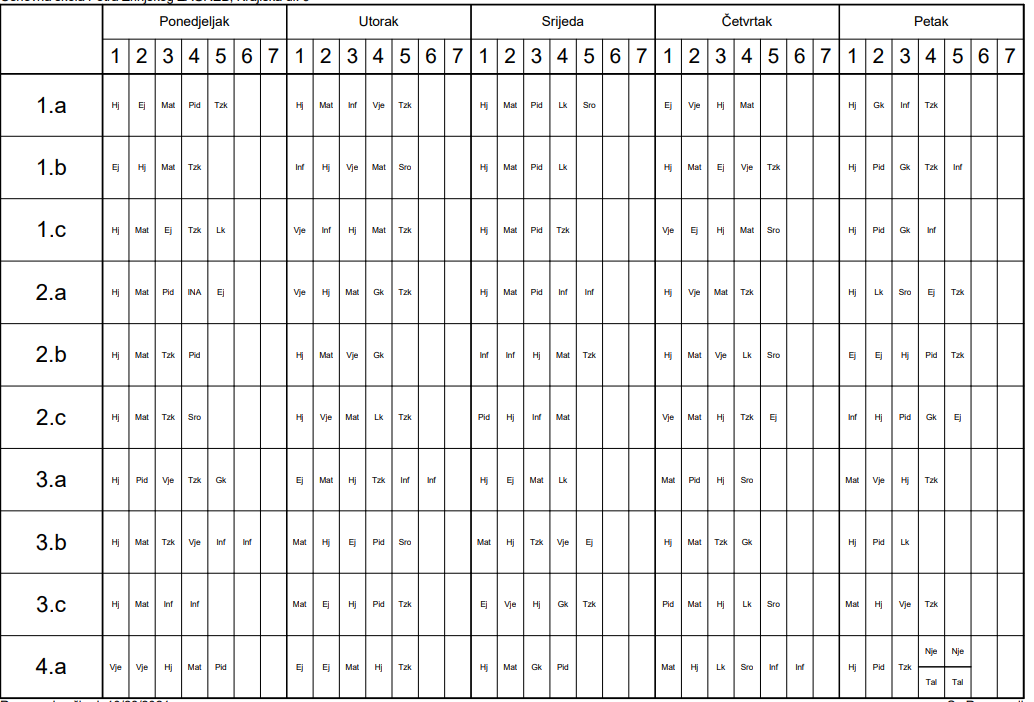 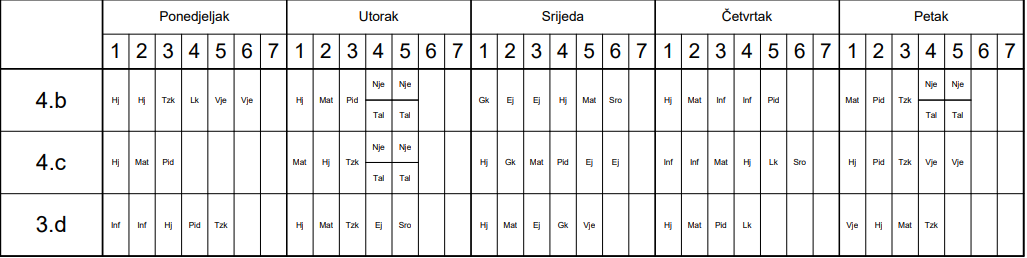 PREDMETNA NASTAVA SMJENA 1 (5., 6. I 7. RAZREDI UJUTRO, 8. RAZREDI POPODNE)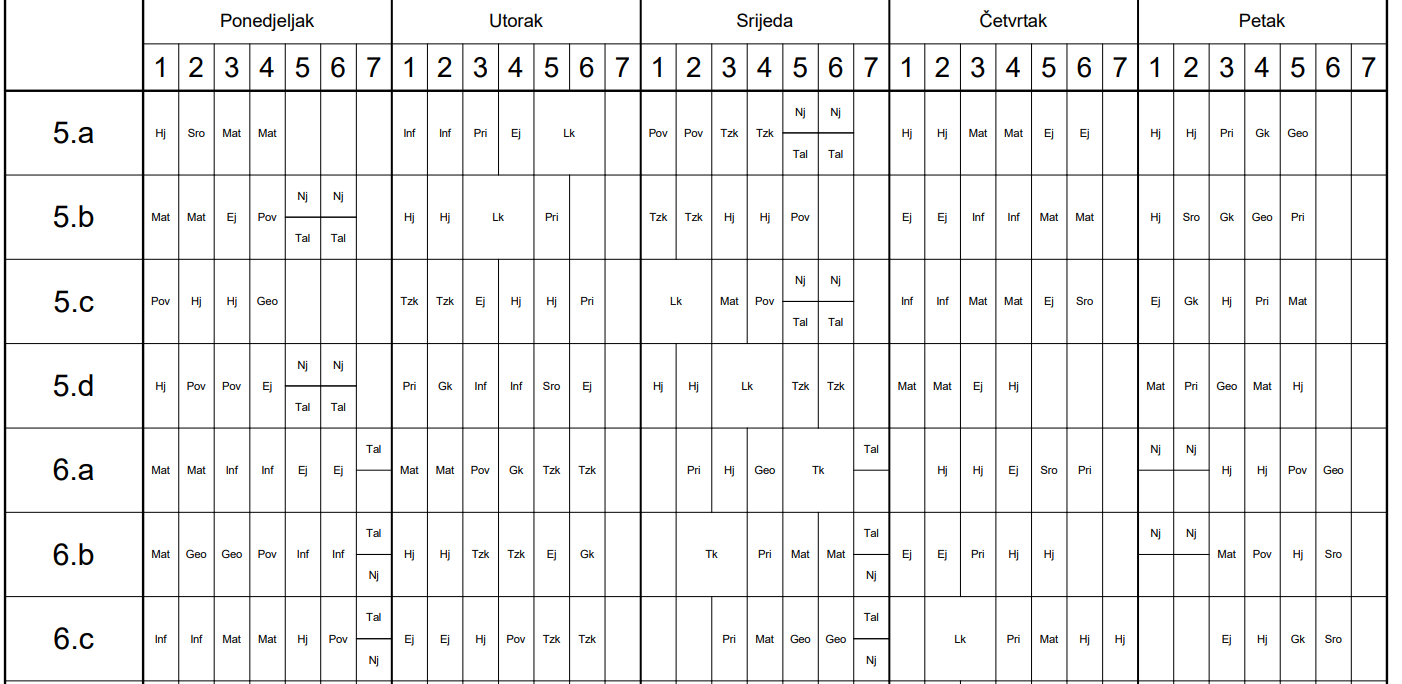 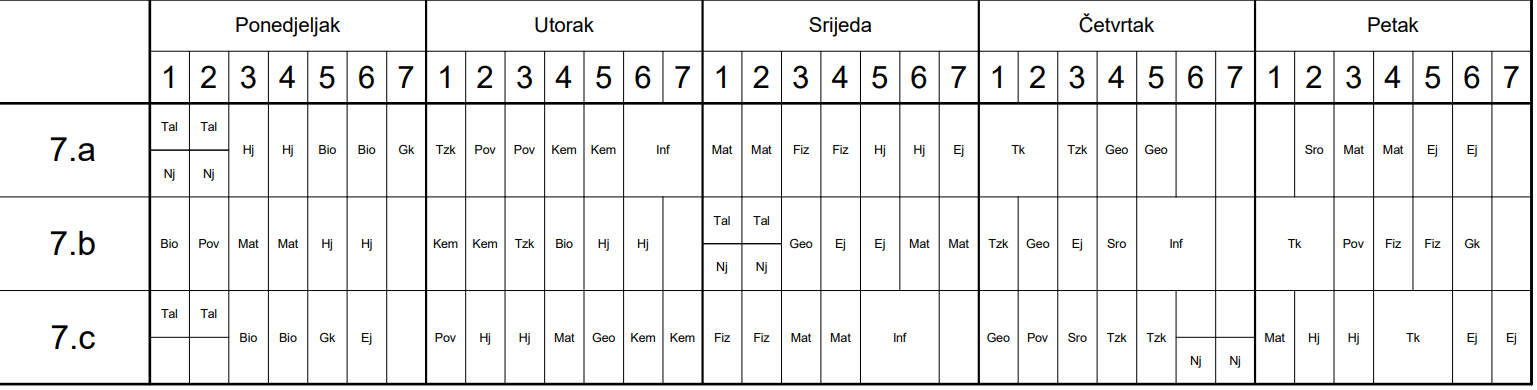 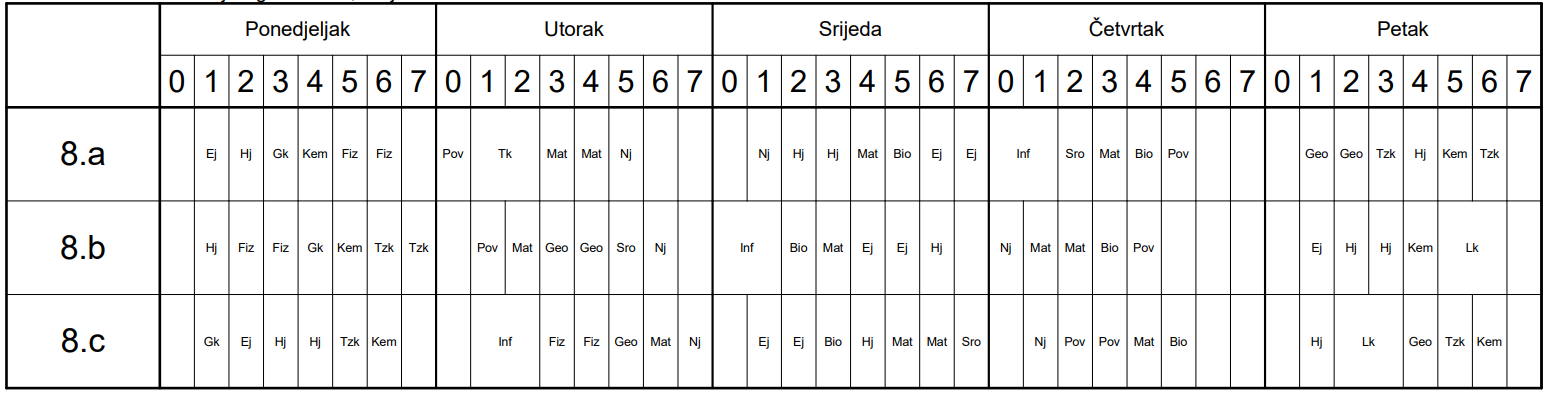 PREDMETNA NASTAVA SMJENA 2 (5., 6. I 7. RAZREDI POPODNE, 8. RAZREDI UJUTRO)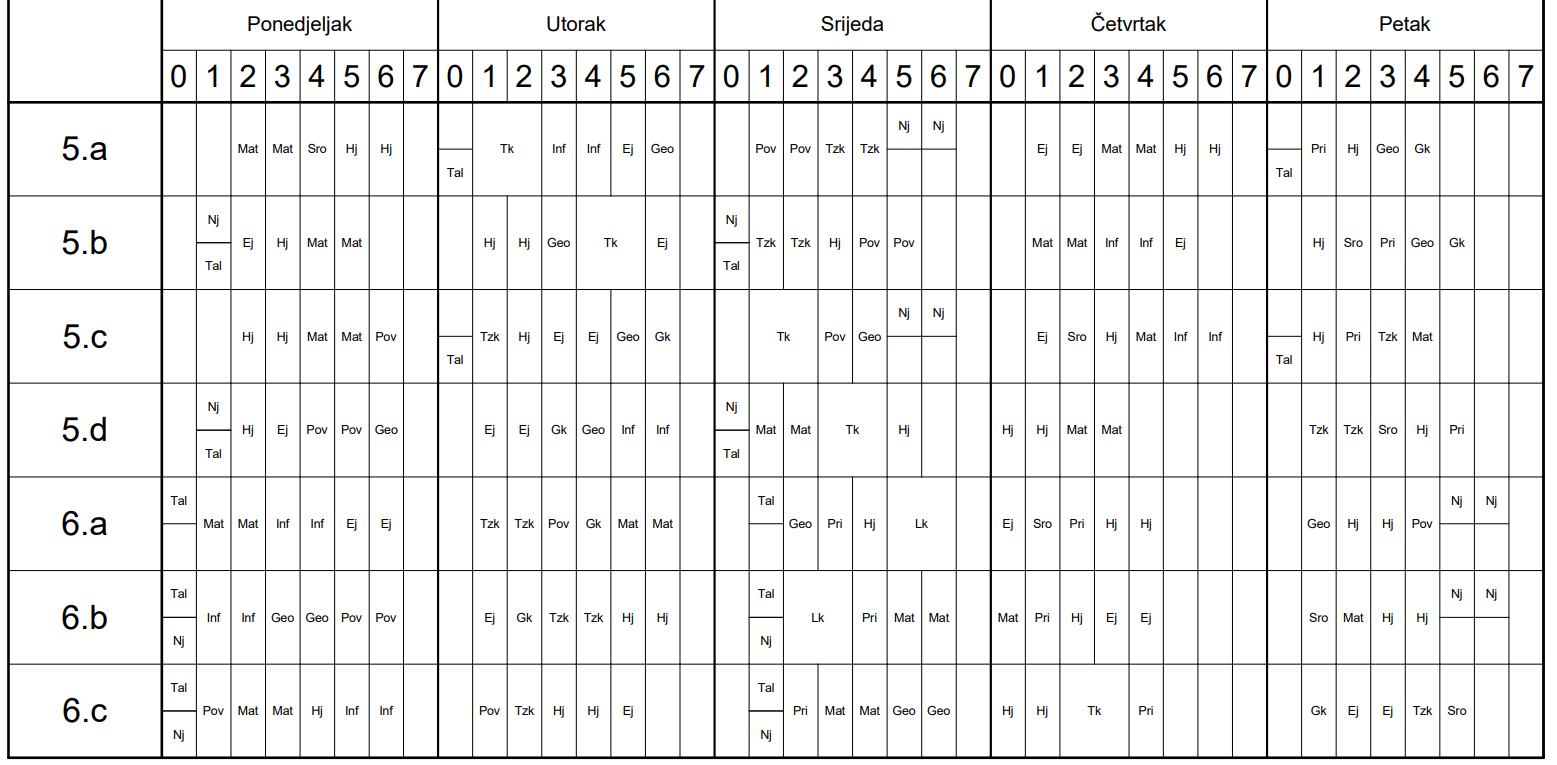 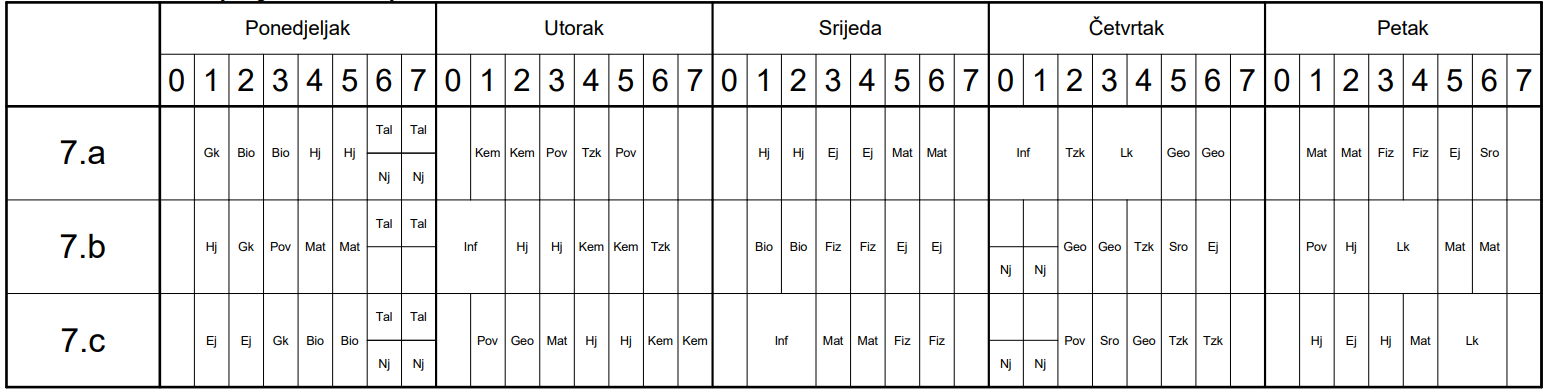 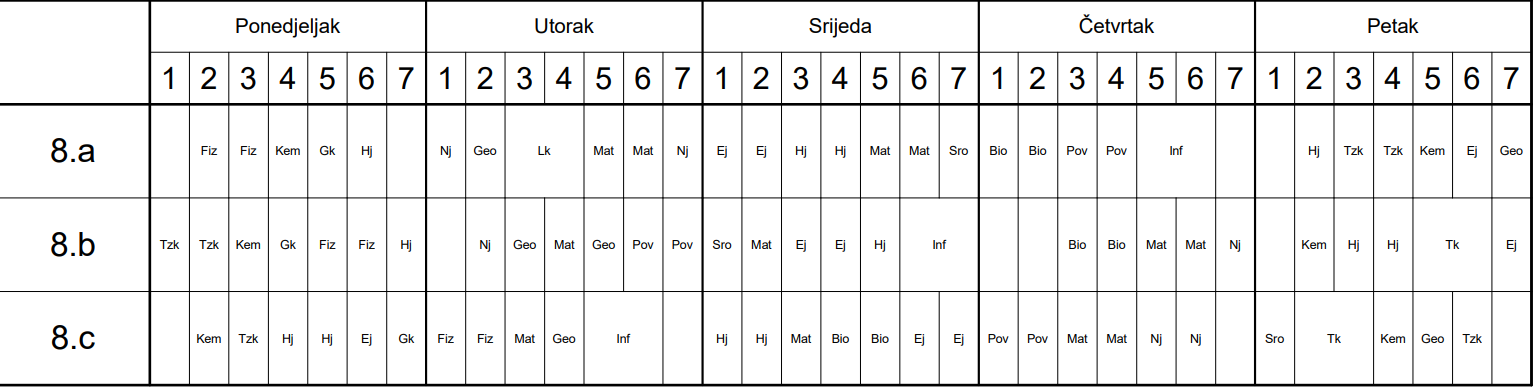 PREDMETNA NASTAVA RASPORED VJERONAUKA (NASTAVA NA DALJINU)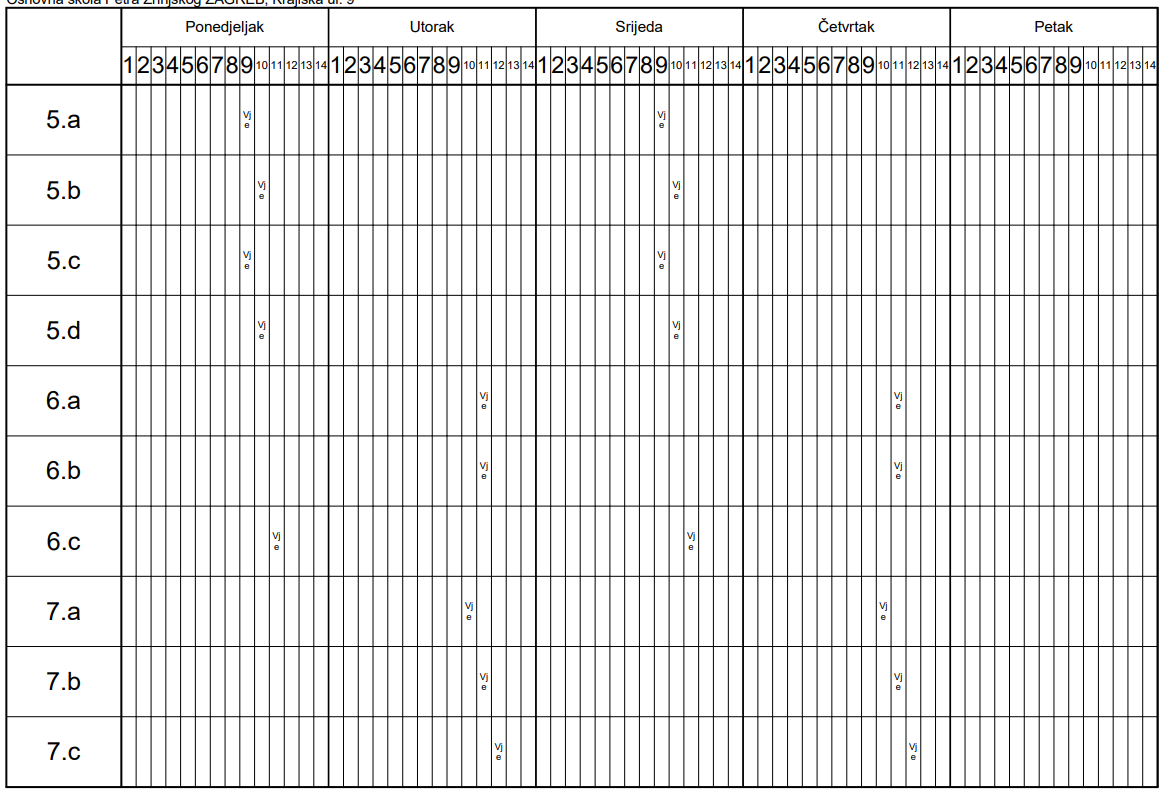 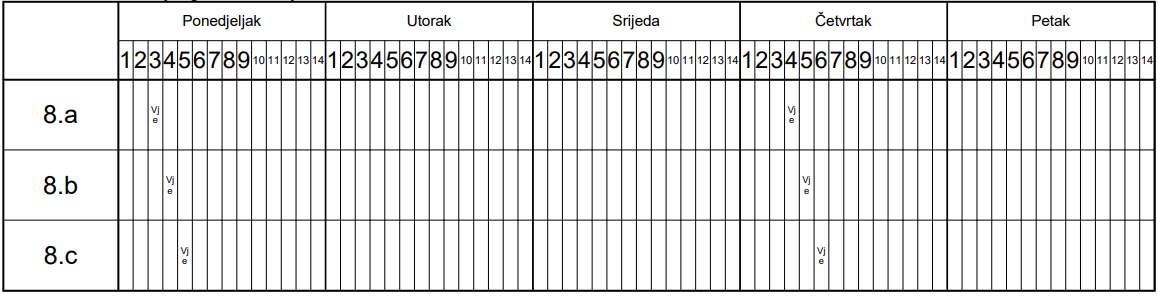 SMJENA 2                              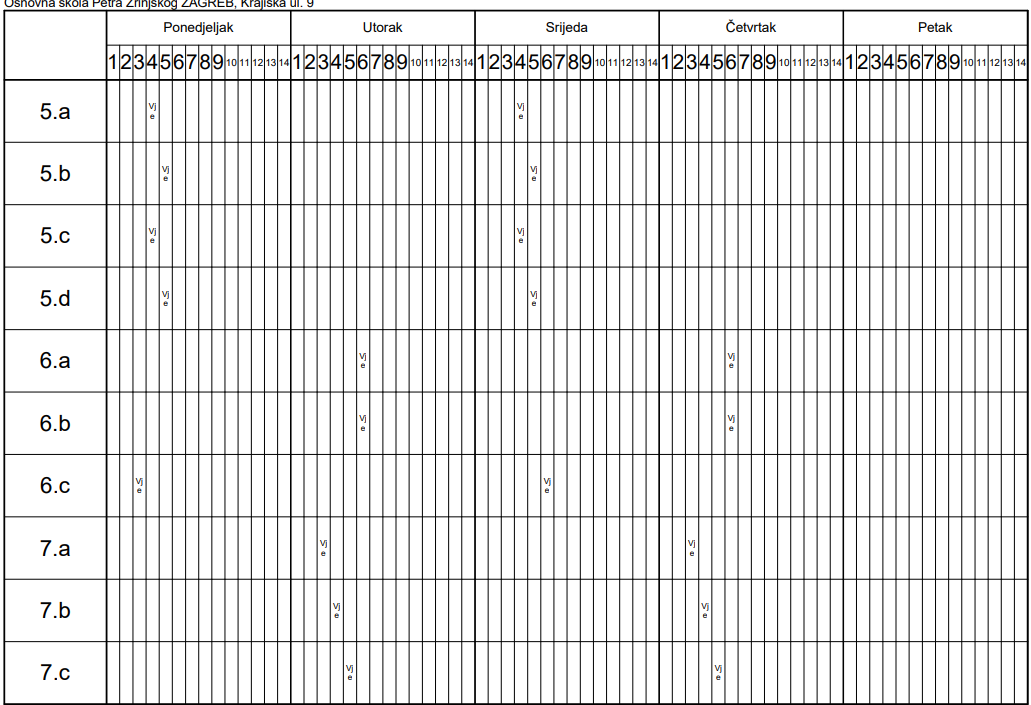 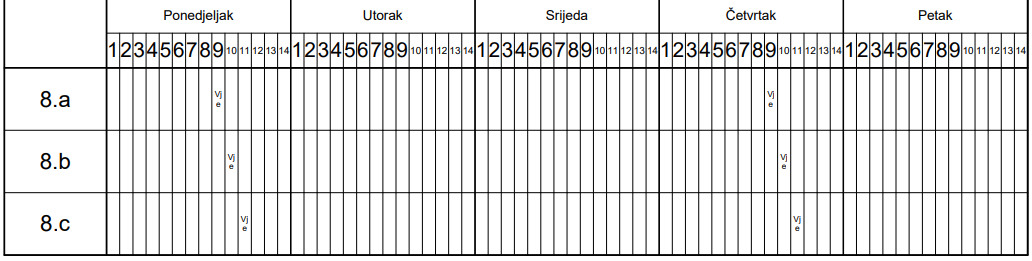 1. Ukupna površina vanjskih prostora:4.635,50 m2Košarkaško igralište261,10 m2Univerzalno nogometno-rukometno igralište1.082,50 m2Ostalo:zelene površine ispred i oko školske zgrade, te dvorane i igralištapristupni putpristupne stazedvorišna parkirališta3.291,90 m2Dvorana velika1.036,60 m2Dvorana mala159,80 m2Svlačionice, ventilacijska stanica i strojarnica, trafostanica392,30 m2Ime i prezimeŠkolska spremaStrukaMirjana JermolVSSDipl.učitelj razredne nastave s pojačanom matematikomHelena GašljevićVSSMagistra pedagogije i magistra sociologijeAndrea FajdetićMr.scStručnjak edukacijsko-rehabilitacijskog profilaRahela FrelihVSSDipl.bibliotekar i prof.ukrajinskog jezika i književnostiAna BareVSSDipl. psihologRed. broj    Ime i prezimeZvanje-stručna  sprema     Zanimanje1.Lelija Ujčić-Kajmakdipl. pravnik, VSSTajnik2.Domagoj Đakovićdipl.ekonomist, VSSVoditelj račun.3.Jasna Potkonjakekonomist, SSS Rač. referentRed. Broj    Ime i prezimeZvanje-stručna  sprema     Zanimanje1.Nada Ilićkuharica, KVKuharica2.Božana Sakomankuharica, KVKuharica3.Lucija Škopljanac-MačinaKuharica, SSSKuharica5.Darko BaranašićelektrotehničarDomar6.Željko Majstorovićstroj. tehničar, SSSDomar7.Blanka Šestićtrgovac, KVSpremačica8.Antonija MarijanovićRadnica, NKVSpremačica9.Petra FerencSSSSpremačica- 30 sati10.Zdenka NovakSSSSpremačica11.Ljilja Jakšićradnica, NKVSpremačica 12.Ana Križićradnica, NKVSpremačica13. Mira Mešićugostitelj, KVSpremačica14.Rozalija Ravlićkuharica, KVSpremačicaIme i prezimeStrukaŠkolska  spremaPredmet koji predaje/razredni odjelPripomenaSanja MiklecučiteljVŠS3.bAna Drakulićdipl. učiteljVSS4.bSavjetnikIvana Bukmirdipl.učiteljVSS2.cDaniela JanešučiteljVŠS2.bIvana Krušeljdipl. učiteljVSS3.aMaja Vrankovečkidipl.učiteljVSS3.cEva Katičić JularićučiteljVŠS4.aIrena Mihaljevićdipl.učiteljVSSbolnicaLidija ČavkaučiteljVŠS4.cIvo LovrićučiteljVŠS1.a PBDubravka Tischlerdipl.učiteljVSS1.cLjubica Bošnjakdipl.učiteljVSS1.bJasmina Bajandipl.učiteljVSS3.dLjerka TomaševićučiteljVSS2.a    Kristina Popović Presečkidipl.učiteljVSS2.c PBPetra Juraja magistra prim.edukacijeVSS1.b PB Željka TusićMag.prim.eduk.VSSInformatika 1.do 4.Davorka Siketićdipl.učiteljVSS1.aMaja KukolićDipl.uč.VSS1.c PBIva Milindipl. učiteljVSS4.a/c  PBIvana Crnićmag.prim.obr.VSS2.b PBMonika Đerkemag.prim.educVSS4.b/c PBAntea KranjacMag.prim.obr.VSS3.d/c PBKristina BurjaMag.prim.obr.VSS2.a PBDanica JaramMag.prim.obr.VSS3.a/c PBRomana KuharMag.prim.obr.VSS3.b/c PBMarina PeterlinProf. hrv.jezikaVSSHrvatski jezikDijana Grbaš JakšićProf. hrv. jezikVSSHrvatski jezikSavjetnikAna SpindlerProf. hrv, prof. talVSSHrvatski jezikZrinka DičakMag.eduk.pov, VSSPovijestJulija Vejić dipl.učiteljVSSHrvatski jezikViši savjetnikGordana Tomić ŠušnjaraprofesorVSSFizikaMentorMateja ZidarićMag .prim. eduk.VSSMatematikaMario MatijevićprofesorVSSMatematikaMentorKristina BrankovićProf.matem. i fiz.VSSMatematikaMentorMarijana Leškodipl. učiteljVSSEngleski jezikVesna MužekprofesorVSSEngleski jezikBiljana Bičanićdipl.učiteljVSSEngleski jezikBojana ŠarićprofesorVSSNjemački jezikMarijana ŽderićProf. VSSBiol.,kemijaSavjetnikVinka MarićprofesorVSSBiologijaMislav PavletićprofesorVSSGeografijaTomislav ZorićprofesorVSSPovijest i geografijaLidija Balog Petrovićdipl.muzikologVSSGlazbena kult.MentorMario ŠivakprofesorVSSTjelesna kult.Sanja MarelićprofesorVSSTjelesna kult.Savjetnik Mirta BokulićprofesorVSSTjelesna kult.-Vikendom u športske dvoraneJurana Linarić MihalićprofesorVSSLikovna kult.Ana TutićprofesorVSSVjeronaukNevenka Došendipl.teolog, VSSVjeronaukAnita Petričušićdipl.teologVSSVjeronaukUkupno:16 sati tjednoZlatica Čolja HršakMag.educ.polytechn.et inf.VSSInformatikaMentorDražen GavrilovićProf. fizike i polit.VSSTehnička kult.Edina BešićBakalaureat Islam.vjeronaukaVSSIslamski vjeronaukUkupno: 4 sata    55. Sunčica NinčevićProf. engl. i njem. jezika i knjiž.VSSEngleski jezikIme i prezime učiteljana dužoj zamjeni - temeljem natječaja, stanje 5. 10 2021. godineStrukaŠkolska   spremaPredmet koji predaje/razredni odjelUčitelj na  bolovanju (dopustu..)1. Mateja ZidarićProf. matematikeVSSmatematikaM. Jermol ravnateljica2. Marija HegedMag.prim educ.VSSRazredna nastavaKristina Burja3. Amanda VidakovićMag.prim educVSSRazredna nastavaMaja KukolićIme i prezime učiteljana zamjeni - do okončanja natječajaStrukaŠkolska   spremaPredmet koji predaje/razredni odjelRazlog4. Ana BareMag.psych.VSSStručni suradnikOdobrenje MinistarstvaIme i prezime pomoćnika u nastaviStrukaŠkolska   spremaŠkolska   spremaRazred1.Vlasta BergeručiteljicaVŠSVŠS1.a2.Dorja StojanovićStudentSSSSSS3.a3.Anamarija PodolskiStudentSSSSSS1.bŠk. godina 2021./2022.1. rujna 2021. – 31. kolovoza 2022.Šk. godina 2021./2022.1. rujna 2021. – 31. kolovoza 2022.Šk. godina 2021./2022.1. rujna 2021. – 31. kolovoza 2022.Šk. godina 2021./2022.1. rujna 2021. – 31. kolovoza 2022.Šk. godina 2021./2022.1. rujna 2021. – 31. kolovoza 2022.1. polugodište6. rujna – 23. prosinca 2021.1. polugodište6. rujna – 23. prosinca 2021.1. polugodište6. rujna – 23. prosinca 2021.2. polugodište10. siječnja – 21. lipnja  2022.2. polugodište10. siječnja – 21. lipnja  2022.učenički odmoriučenički odmoriučenički odmoriučenički odmoriučenički odmoriJesenski odmorZimski odmorProljetni odmorProljetni odmorLjetni odmor2. studenog – 3.  studenog 2021.24. prosinca 2021. – 7. siječnja 2022. (prvi dio)21. veljače 2022. – 25. veljače 2022. (drugi dio)14. travnja – 22. travnja 2022.14. travnja – 22. travnja 2022.23. lipnja – 31. kolovoza 2022.MjesecBROJ DANABROJ DANABROJ DANABROJ DANABROJ DANABROJ DANABROJ DANABROJ DANAbroj satiDani odmoraSati odmoraMjesečni fond satiMjesecukupnoradnihsubotaNedjeljaBlagdananastavnih dananastavnih tjedanaučeničkih praznikabroj satiDani odmoraSati odmoraMjesečni fond satirujan3022450194176176listopad3121550214168176studeni30204421842160160prosinac31234521736184176siječanj31205421635160152veljača28204401535160160ožujak3123450235184184travanj30214411436168168svibanj3121542214168168lipanj30204431437160160srpanj31225500221761612848kolovoz312144200211681411256UKUPNODANA36525352521417836742024302401784UKUPNO SATI292020244164161121432592GODIŠNJI FOND SATI1784RazredPo razreduPo razreduPo razredu                                             Broj učenika                                                                                                 Broj učenika                                                                                                 Broj učenika                                                                                                 Broj učenika                                                                                                 Broj učenika                                                                                                 Broj učenika                                                                                                 Broj učenika                                                                                                 Broj učenika                                                                                                 Broj učenika                                                    Ime i prezime  razrednikaRazredPo razreduPo razreduPo razreduUčenika u produženom boravkuDjevojčiceUčenici s IOOPUčenici s IOOPRkt VjeronaukIslamski vjeronaukNjem.  jezikInformatikaTal. jezikIme i prezime  razrednikaRazredPo razreduPo razreduPo razreduUčenika u produženom boravkuDjevojčiceS rješenjemBez rješenjaaS rješenjemBez rješenjaaRkt VjeronaukIslamski vjeronaukNjem.  jezikInformatikaTal. jezikIme i prezime  razrednikaI. AI. BI. C1818181818181818181818186661          171          171          171          171          171          17141411171818Davorka Siketić         1. a  Ivo Lovrić (Marija Šarec Miškin) PBLjubica Bošnjak         1. b  Petra Juraja Špoljarić PBDubravka Tischler      1.c   Maja Kukolić (Amanda Vidaković) PB5454545418  3         51          3         51        40533 odjela, 3 razrednika +3 PBII. AII. BII. C151716151716151716151716811111           141           161           151           141           161           1513971151716Ljerka Tomašević       2.a Kristina Burja (Marija Heged) PBDaniela  Janeš              2.b Ivana Crnić PB Ivana Bukmir               2. c Kristina Popović Presečki PBUKUPNO48484848303           453           45291483 odjela, 3 razrednika, +3 PBIII. AIII. BIII. CIII. D2320161923201619232016192016151912810121            220            201            151            181            220            201            151            1814141110123201419Ivana Krušelj                3.a/c Danica Jaram PBSanja Miklec                 3.b/c Romana Kuhar PBMaja Vrankovečki        Jasmina Bajan               3.d/c Antea Krajac PBUKUPNO78787870423             753             75491764 odjela, 4 razrednika + 3 PBIV. AIV. BIV. C21262121262121262118871111103           182           241           203           182           241           201316191101492126211198Eva Katičić Jularić      4.a/c Iva Milin  PBAna Drakulić               4.b/c Monika Đerke PBLidija Čavka              UKUPNO6868683332 6           62      6           62     4813368283 odjela, 3 razrednika +2PBUKUPNOI.-IV.24824824820512215            23315            2331663332452813 odjela, 11 PB Bolnički odjel202020  Kombinirani  razredni odjel razredne nastave 1. - 4. razred   Kombinirani  razredni odjel razredne nastave 1. - 4. razred   Kombinirani  razredni odjel razredne nastave 1. - 4. razred   Kombinirani  razredni odjel razredne nastave 1. - 4. razred   Kombinirani  razredni odjel razredne nastave 1. - 4. razred   Kombinirani  razredni odjel razredne nastave 1. - 4. razred 1 odjel,   voditelj: Irena Mihaljević SVEUKUPNO OD I. DO IV. redovni i bolnički razredni odjeli 268 učenikaSVEUKUPNO OD I. DO IV. redovni i bolnički razredni odjeli 268 učenikaSVEUKUPNO OD I. DO IV. redovni i bolnički razredni odjeli 268 učenikaSVEUKUPNO OD I. DO IV. redovni i bolnički razredni odjeli 268 učenikaSVEUKUPNO OD I. DO IV. redovni i bolnički razredni odjeli 268 učenikaSVEUKUPNO OD I. DO IV. redovni i bolnički razredni odjeli 268 učenikaSVEUKUPNO OD I. DO IV. redovni i bolnički razredni odjeli 268 učenikaSVEUKUPNO OD I. DO IV. redovni i bolnički razredni odjeli 268 učenikaSVEUKUPNO OD I. DO IV. redovni i bolnički razredni odjeli 268 učenikaSVEUKUPNO OD I. DO IV. redovni i bolnički razredni odjeli 268 učenikaSVEUKUPNO OD I. DO IV. redovni i bolnički razredni odjeli 268 učenikaRazredRazredPo razreduBroj učenikaBroj učenikaBroj učenikaBroj učenikaBroj učenikaBroj učenikaIme i prezime razrednikaRazredRazredPo razreduDjevojčiceUčenici s POOPUčenici s POOPRkt VjeronaukIslamski vjeronaukNjem.  jezikTalijanski jezikInformatikaRazredRazredPo razreduDjevojčiceS rješenjemS rješenjemRkt VjeronaukIslamski vjeronaukNjem.  jezikTalijanski jezikInformatikaV. AV. BV. CV. DV. AV. BV. CV. D2419182112591111021102201011141212856588Sunčica NinčevićAna SpindlerMarijana LeškoLidiija Balog PetrovićUKUPNOUKUPNO8237445537274 odjela, 4 razrednikaVI. AVI. BVI. CVI. AVI. BVI. C182419547210210141795148655Jurana Linarić MihalićMateja ZidarićZrinka DičakUKUPNOUKUPNO6116334027163 odjela, 3 razrednikaVII. AVII. BVII. CVII. AVII. BVII. C23272581710331331161913010111114152212718Gordana Tomić Šušnjara (Matija Pajas)Dražen GavrilovićTomislav ZorićUKUPNOUKUPNO753577481368663 odjela, 3 razrednikaVIII. AVIII. BVIII. CVIII. AVIII. BVIII. C26232416121332132120191701019131720619Vinka MarićMario MatijevićJulija Vejić (Sabina Mikor)UKUPNOUKUPNO73416656149453 odjela, 3 razrednikaUKUPNO V.-VIII.UKUPNO V.-VIII.291129202019921495111113 odjela, 13 razrednikaBolnički odjel Bolnički odjel 20  Kombinirani  razredni odjel predmetne nastave 5. - 8.  razreda   Kombinirani  razredni odjel predmetne nastave 5. - 8.  razreda   Kombinirani  razredni odjel predmetne nastave 5. - 8.  razreda   Kombinirani  razredni odjel predmetne nastave 5. - 8.  razreda   Kombinirani  razredni odjel predmetne nastave 5. - 8.  razreda   Kombinirani  razredni odjel predmetne nastave 5. - 8.  razreda 1 odjelVoditelj: Irena MihaljevićSVEUKUPNO OD V. DO VIII. redovni i bolnički razredni odjeli 311učenikaSVEUKUPNO OD V. DO VIII. redovni i bolnički razredni odjeli 311učenikaSVEUKUPNO OD V. DO VIII. redovni i bolnički razredni odjeli 311učenikaSVEUKUPNO OD V. DO VIII. redovni i bolnički razredni odjeli 311učenikaSVEUKUPNO OD V. DO VIII. redovni i bolnički razredni odjeli 311učenikaSVEUKUPNO OD V. DO VIII. redovni i bolnički razredni odjeli 311učenikaSVEUKUPNO OD V. DO VIII. redovni i bolnički razredni odjeli 311učenikaSVEUKUPNO OD V. DO VIII. redovni i bolnički razredni odjeli 311učenikaSVEUKUPNO OD V. DO VIII. redovni i bolnički razredni odjeli 311učenikaSVEUKUPNO OD V. DO VIII. redovni i bolnički razredni odjeli 311učenikaSVEUKUPNO OD V. DO VIII. redovni i bolnički razredni odjeli 311učenikaRazredPo razreduBroj učenikaBroj učenikaBroj učenikaBroj učenikaBroj učenikaBroj učenikaBroj učenikaBroj razrednih odjela, razrednika  i voditelja produženog boravkaRazredPo razreduUčenika u produženom boravkuDjevojčiceUčenici s  POOPRkt VjeronaukIslamski vjeronaukNjem.  jezikTalijanski jezikInformatikaBroj razrednih odjela, razrednika  i voditelja produženog boravkaRazredPo razreduUčenika u produženom boravkuDjevojčiceS rješenjemRkt VjeronaukIslamski vjeronaukNjem.  jezikTalijanski jezikInformatikaBroj razrednih odjela, razrednika  i voditelja produženog boravkaUKUPNO ŠKOLA5392052513536551827935626 odjela,2 bolnička odjela26 razrednika 11 voditelja PB-aSVEUKUPAN BROJ UČENIKA OD I. DO VIII. redovni  razredni odjeli539SVEUKUPAN BROJ UČENIKA OD I. DO VIII. bolnički razredni odjeli40SVEUKUPAN BROJ UČENIKA ŠKOLE579ponedjeljakutoraksrijedačetvrtakpetakRavnateljIca11.30 - 19.308.30 - 16.3011.30 - 19.308.30 - 16.308.30 - 16.30Tajništvo7.00 – 15.0011.30 – 19.307.00 – 15.0011.30 – 19.307.00 – 15.00Voditelj račun.7.30 – 15.3011.30 – 19.307.30 – 15.3011.30 – 19.307.30 – 15.30Rač. referent12.00-20.007.30 – 15.307.30 – 15.307.30 – 15.3012.00 – 20.00ponedjeljakutoraksrijedačetvrtakpetakPedagog8.00 – 14.0012.00 – 18.008.00 – 14.0012.00-18,007.30 – 13.30Defektolog8.00 – 14.0012.00 – 18.008.00 – 14.00 Psiholog12.00– 18.008.00 – 14.008.00 – 14.0012.00– 18.008.00 – 14.00PONEDJELJAKUTORAKSRIJEDAČETVRTAKPETAK12.00-18.00(OŠ Ivana Cankara)10.00-16.00(OŠ kralja Tomislava+OŠ Julija Klovića)9.00-15.00(OŠ Tina Ujevića+OŠ Izidora Kršnjavog)10.00-16.00(OŠ kralja Tomislava+OŠ Julija Klovića)9.00-15.00(OŠ Ivana Cankara)Jutarnja smjenaPoslijepodnevna smjenaSvi učenici škole od 1. do 4. razredaUčenici od 5.-8. razreda11 odjeljenja produženog boravkaUčenici od 5. do 8. razredaSvi učenici škole od 1. do 4. razredaUčenici od 5.-8. razredaDodatna nastavaDopunska nastavaIzborna nastavaIzvannastavne aktivnostiOdjel poludnevnog boravkaBolnički razredni odjeli2 kombinirana razredna odjela  (prema rasporedu sati ):Predmetna nastava od 13,30 do 16,30 satiRazredna nastava od 14,00 do 17,00 satiPetkom, zbog odlaska dijela djece u obitelj preko vikenda, nastava je organizirana prije podne, u dogovoru s liječnicima. Zbog potreba liječenja moguće su izmjene vremenika rada.Redni brojPREDMETIBROJ SATI TJEDNOBROJ SATI TJEDNOBROJ SATI TJEDNOBROJ SATI TJEDNOBROJ SATI TJEDNOBROJ SATI TJEDNOBROJ SATI TJEDNOBROJ SATI TJEDNORazrediI.II.III.IV.V.VI.VII.VIII.1.HRVATSKI JEZIK555555442.LIKOVNA KULTURA111111113.GLAZBENA KULTURA111111114.STRANI JEZIK 222233335.MATEMATIKA444444446.PRIRODA----1,52--7.BIOLOGIJA------228.KEMIJA------229.FIZIKA------2210.PRIRODA I DRUŠTVO2223----11.POVIJEST----222212.GEOGRAFIJA----1,522213.TEHNIČKA KULTURA----111114.TJELESNA I ZDR. KULTURA3332222215.INFORMATIKA----22--UKUPNO REDOVITA NASTAVA1818181822232626IZBORNA NASTAVA16.VJERONAUK2222222217.NJEMAČKI JEZIK2222218.TALIJANSKI JEZIK---2222-19.INFORMATIKA2222--2220.DOPUNSKA NASTAVA I DODATNI RAD 1+11+11+11+11+11+11+11+121.IZVANNASTAVNE AKTIVNOSTI1111111122.SAT RAZREDNIKA11111111Nastavni    predmetTjedni i godišnji broj nastavnih sati za obvezne nastavne predmete po razredima ( minimalno 35 tjedana, 175 nastavnih dana, 3 ili 4 razredna odjela )Tjedni i godišnji broj nastavnih sati za obvezne nastavne predmete po razredima ( minimalno 35 tjedana, 175 nastavnih dana, 3 ili 4 razredna odjela )Tjedni i godišnji broj nastavnih sati za obvezne nastavne predmete po razredima ( minimalno 35 tjedana, 175 nastavnih dana, 3 ili 4 razredna odjela )Tjedni i godišnji broj nastavnih sati za obvezne nastavne predmete po razredima ( minimalno 35 tjedana, 175 nastavnih dana, 3 ili 4 razredna odjela )Tjedni i godišnji broj nastavnih sati za obvezne nastavne predmete po razredima ( minimalno 35 tjedana, 175 nastavnih dana, 3 ili 4 razredna odjela )Tjedni i godišnji broj nastavnih sati za obvezne nastavne predmete po razredima ( minimalno 35 tjedana, 175 nastavnih dana, 3 ili 4 razredna odjela )Tjedni i godišnji broj nastavnih sati za obvezne nastavne predmete po razredima ( minimalno 35 tjedana, 175 nastavnih dana, 3 ili 4 razredna odjela )Tjedni i godišnji broj nastavnih sati za obvezne nastavne predmete po razredima ( minimalno 35 tjedana, 175 nastavnih dana, 3 ili 4 razredna odjela )Tjedni i godišnji broj nastavnih sati za obvezne nastavne predmete po razredima ( minimalno 35 tjedana, 175 nastavnih dana, 3 ili 4 razredna odjela )Tjedni i godišnji broj nastavnih sati za obvezne nastavne predmete po razredima ( minimalno 35 tjedana, 175 nastavnih dana, 3 ili 4 razredna odjela )Tjedni i godišnji broj nastavnih sati za obvezne nastavne predmete po razredima ( minimalno 35 tjedana, 175 nastavnih dana, 3 ili 4 razredna odjela )Tjedni i godišnji broj nastavnih sati za obvezne nastavne predmete po razredima ( minimalno 35 tjedana, 175 nastavnih dana, 3 ili 4 razredna odjela )Tjedni i godišnji broj nastavnih sati za obvezne nastavne predmete po razredima ( minimalno 35 tjedana, 175 nastavnih dana, 3 ili 4 razredna odjela )Tjedni i godišnji broj nastavnih sati za obvezne nastavne predmete po razredima ( minimalno 35 tjedana, 175 nastavnih dana, 3 ili 4 razredna odjela )Tjedni i godišnji broj nastavnih sati za obvezne nastavne predmete po razredima ( minimalno 35 tjedana, 175 nastavnih dana, 3 ili 4 razredna odjela )Tjedni i godišnji broj nastavnih sati za obvezne nastavne predmete po razredima ( minimalno 35 tjedana, 175 nastavnih dana, 3 ili 4 razredna odjela )Ukupno planiranoUkupno planiranoNastavni    predmet1.1.2.2.3.3.4.4.5.5.6.6.7.7.8.8.Ukupno planiranoUkupno planiranoNastavni    predmetTGTGTGTGTGTGTGTGTGHrvatski jezik2070015525205251552515420154201656016560132 4620Likovna kultura4140310541403105310531054140414028 980Glazbena kultura4140310541403105310531054140414028980Strani jezik8280621082806210931593151242012420682380Matematika16560124201656012420124201242016456165601123920Priroda --------4.51586210----10.5368Biologija------------8280828016560Kemija------------8280828016560Fizika------------8280828016560Priroda i društvo8280621082809315--------311085Povijest--------621062108280828028980Geografija--------4.515862108280828028980Tehnička kultura--------310531054140414014490Tjelesna i zdr. kultura1242093151242062106210621082808280672345Informatika--------62106210----12420UKUPNO:72252054189072234554189069241675252010435361043640606.521228BOLNIČKI RAZREDNI ODJELIBOLNIČKI RAZREDNI ODJELIBOLNIČKI RAZREDNI ODJELIBOLNIČKI RAZREDNI ODJELIBOLNIČKI RAZREDNI ODJELIBOLNIČKI RAZREDNI ODJELIBOLNIČKI RAZREDNI ODJELINASTAVNI PREDMETKOMBINIRANI RAZREDNI ODJELKOMBINIRANI RAZREDNI ODJELKOMBINIRANI RAZREDNI ODJELKOMBINIRANI RAZREDNI ODJELNASTAVNI PREDMETRAZREDNAI – IVRAZREDNAI – IVPREDMETNAV – VIIIPREDMETNAV – VIIIUKUPNO PLANIRANOUKUPNO PLANIRANONASTAVNI PREDMETTGTGTGHrvatski jezik5175517510350Likovna kultura135135270Engleski jezik27031055175Matematika414041408280Priroda--1,5351,552,5Biologija--270270Kemija--270270Fizika--270270Priroda i društvo3 105--3105Povijest--270270Zemljopis--270270Tehnička kultura --135135Informatika--270270Vjeronauk27027041401759529,51032,546,51627,5VjeronaukRazredBroj učenikaBroj grupaIzvršitelj programaPlanirano satiPlanirano satiVjeronaukRazredBroj učenikaBroj grupaIzvršitelj programaTGVjeronaukII.353Anita Petričušić6210VjeronaukI.443Nevenka Došen6210VjeronaukIII.494Nevenka Došen8280VjeronaukIV.533Nevenka Došen6210UKUPNO I. – IV.UKUPNO I. – IV.1811326910VjeronaukV.443Petričušić/A. Tutić6210VjeronaukVI.443Ana Tutić6210VjeronaukVII.553Ana Tutić6210VjeronaukVIII.454Ana Tutić8280UKUPNOV. – VIII.UKUPNOV. – VIII.1881328980UKUPNOI. – VIII.UKUPNOI. – VIII.36927541890Islamski vjeronaukVjeroučitelj: Edina BešićBroj učenika(jedna grupa)SatiTSatiGraz.02  h  tjedno70 satigodišnjeraz.12  h  tjedno70 satigodišnjeraz.12  h  tjedno70 satigodišnje        4.     raz.12  h  tjedno70 satigodišnje        5.     raz02  h  tjedno70 satigodišnje        6.     raz.02  h  tjedno70 satigodišnje        7.     raz.12  h  tjedno70 satigodišnje        8.     raz.12  h  tjedno70 satigodišnjeUkupno  1. – 8. raz.5270Njemački jezikRazredBroj učenikaBroj grupaIzvršitelj programaPlanirano satiPlanirano satiNjemački jezikRazredBroj učenikaBroj grupaIzvršitelj programaTNjemački jezikIV.42Bojana Šarić6Njemački jezikV.30Bojana Šarić6Njemački jezikVI.36Bojana Šarić4Njemački jezikVII.52Bojana Šarić4Njemački jezikVIII.29Bojana Šarić4UKUPNOIV. – VIII.UKUPNOIV. – VIII.189 Bojana Šarić24840InformatikaRazredBroj učenikaBroj grupaIzvršitelj programaPlanirano satiPlanirano satiInformatikaRazredBroj učenikaBroj grupaIzvršitelj programaTGInformatikaI.533Željka Tusić6210InformatikaII.483Željka Tusić8280InformatikaIII.784Željka Tusić6210InformatikaIV.683Željka Tusić8280InformatikaVII.663Z. Čolja Hršak6210InformatikaVIII.453Z. Čolja Hršak8280UKUPNO VII. – VIII.UKUPNO VII. – VIII.35821Z. Čolja Hršak, Ž. Tusić421470Talijanski jezikRazredBroj učenikaBroj grupaIzvršitelj programaPlanirano satiPlanirano satiTalijanski jezikRazredBroj učenikaBroj grupaIzvršitelj programaTGTalijanski jezikIV.281Ana Spindler270Talijanski jezikV.271Ana Spindler270Talijanski jezikVI.161Ana Spindler270VI.81Ana Spindler270UKUPNOIV. – VI.UKUPNOIV. – VI.794Ana Spindler8280Red.brojNastavni predmetRazred grupaBroj učenikaPlanirani broj satiPlanirani broj satiIme i prezime učitelja izvršiteljaRed.brojNastavni predmetRazred grupaBroj učenikaTGIme i prezime učitelja izvršitelja1.Hrvatski jezikI. - IV.po potrebi13490Razrednici I.-IV. raz.2.MatematikaI. - IV.po potrebi13490Razrednici I.-IV. raz.3.Engleski jezikI. - IV.po potrebi4140V. MužekUKUPNO I. - IV.UKUPNO I. - IV.I. - IV.321120Razrednici i V. Mužek1.Hrvatski jezikV. - VIII.Po potrebi4140M. Peterlin, J. Vejić2.MatematikaV. - VIII.po potrebi4140M. Matijević, K. Branković, M. Zidarić3.Strani jezikV. - VIII.po potrebi3105V. Mužek, M. LeškoUKUPNO V. - VIII.UKUPNO V. - VIII.V. - VIII.po potrebi11385Predmetni učiteljiUKUPNO I. - VIII.UKUPNO I. - VIII.I. - VIII.po potrebi431405Predmetni učiteljiRed.brojNastavni predmetRazred grupaBroj učenikaPlanirani broj satiPlanirani broj satiIme i prezime učitelja izvršiteljaRed.brojNastavni predmetRazred grupaBroj učenikaTGIme i prezime učitelja izvršitelja1.Matematika1. - 4. , 14po potrebi14490RazredniciUKUPNO I. - IV.UKUPNO I. - IV.14po potrebi14490Razrednici2.Hrvatski jezik5.-8.po potrebi14490J. Vejić, M. Peterlin3.Matematičari5. - 8.,  2po potrebi1+1+2140Matijević, Branković, Zidarić4.Fizičari7 + 8.,  2po potrebi270G. Šušnjara 5.Kemičari7 + 8.,  2po potrebi270Marijana Žderić6.Povijest    5. ,   1po potrebi135T. Zorić, Zrinka Dičak7.Geografija6. - 8.,   1po potrebi135Mislav  Pavletić8.Engleski jezik7. - 8., 1  po potrebi135Marijana LeškoUKUPNO V.-VIII.UKUPNO V.-VIII.12po potrebi17595Predmetni učiteljiUKUPNO I.-VIIIUKUPNO I.-VIII27po potrebi301050Raz. i  pred. učiteljiRAZREDNA NASTAVA:RAZREDNA NASTAVA:RAZREDNA NASTAVA:RAZREDNA NASTAVA:RAZREDNA NASTAVA:RAZREDNA NASTAVA:RAZREDNA NASTAVA:RAZREDNA NASTAVA:RAZREDNA NASTAVA:RAZREDNA NASTAVA:Red.brojIZVANNASTAVNE AKTIVNOSTI:IZVANNASTAVNE AKTIVNOSTI:IZVANNASTAVNE AKTIVNOSTI:IZVANNASTAVNE AKTIVNOSTI:Razred grupaBroj učenikaPlanirani broj satiPlanirani broj satiPlanirani broj satiRed.brojNaziv aktivnosti:Naziv aktivnosti:Ime i prezime učitelja izvršiteljaIme i prezime učitelja izvršiteljaRazred grupaBroj učenikaPlanirani broj satiPlanirani broj satiPlanirani broj satiRed.brojNaziv aktivnosti:Naziv aktivnosti:Ime i prezime učitelja izvršiteljaIme i prezime učitelja izvršiteljaRazred grupaBroj učenikaTTGLIKOVNA GRUPALIKOVNA GRUPADavorka SiketićDavorka Siketić1.a151135RECITATORSKA GRUPARECITATORSKA GRUPALjubica BošnjakLjubica Bošnjak1.b151135MALI ENIGMATIČARIMALI ENIGMATIČARIDubravka TischlerDubravka Tischler1.c151135ČITATELJSKI KLUBČITATELJSKI KLUBLjerka TomaševićLjerka Tomašević2.a151135LUTKARSKA SKUPINALUTKARSKA SKUPINADaniela JanešDaniela Janeš2.b151135PLESNA SKUPINAPLESNA SKUPINAIvana BukmirIvana Bukmir2.c151135MALI CVJEĆARIMALI CVJEĆARIIvana KrušeljIvana Krušelj3.a151135LIKOVNA GRUPALIKOVNA GRUPASanja MiklecSanja Miklec3.b151135MALI MATEMATIČARIMALI MATEMATIČARIMaja VrankovečkiMaja Vrankovečki3.c151135SPORTSKA GRUPASPORTSKA GRUPAJasmina BajanJasmina Bajan3.d151135HRVATSKI NARODNI VEZHRVATSKI NARODNI VEZEva Katačić JularićEva Katačić Jularić3.b151135MEDIJSKA KULTURAMEDIJSKA KULTURAAna DrakulićAna Drakulić3.c151135MALI PRIRODNJACIMALI PRIRODNJACILidija ČavkaLidija Čavka3.d151135ZBORZBORLidija Balog PetrovićLidija Balog Petrović3.i 4.301135UKUPNO:UKUPNO:UKUPNO:UKUPNO:UKUPNO:142251414490PREDMETNA NASTAVA:PREDMETNA NASTAVA:PREDMETNA NASTAVA:PREDMETNA NASTAVA:PREDMETNA NASTAVA:PREDMETNA NASTAVA:PREDMETNA NASTAVA:PREDMETNA NASTAVA:PREDMETNA NASTAVA:PREDMETNA NASTAVA:PREDMETNA NASTAVA:Red.brojIZVANNASTAVNE AKTIVNOSTI:IZVANNASTAVNE AKTIVNOSTI:IZVANNASTAVNE AKTIVNOSTI:Razred grupaRazred grupaBroj učenikaPlanirani broj satiPlanirani broj satiPlanirani broj satiPlanirani broj satiRed.brojNaziv aktivnosti:Ime i prezime učitelja izvršiteljaIme i prezime učitelja izvršiteljaRazred grupaRazred grupaBroj učenikaPlanirani broj satiPlanirani broj satiPlanirani broj satiPlanirani broj satiRed.brojNaziv aktivnosti:Ime i prezime učitelja izvršiteljaIme i prezime učitelja izvršiteljaRazred grupaRazred grupaBroj učenikaTGGGMali povjesničariMali povjesničari- HolokaustZrinka DičakZrinka Dičak6., 7., 88. 6., 7., 88. 152707070Čitaj da ne ostaneš bez riječiAna SpindlerAna Spindler5.-8.5.-8.151353535Karitativna skupinaAna TutićAna Tutić5.-8.5.-8.151353535Karitativna skupinaAna TutićAna Tutić5.-8.5.-8.151353535Novinarska grupaJulija Vejić (Sabina Mikor)Julija Vejić (Sabina Mikor)5.-8.5.-8.151353535Ljubitelji filmske umjetnostiMarina Peterlin Marina Peterlin 5.-8.5.-8.151353535Stolni tenisMario ŠivakMario Šivak6.a, 7.a,b,c6.a, 7.a,b,c151353535Orkestar i zborLidija Balog PetrovićLidija Balog Petrović5.-8.5.-8.251353535Proučavatelji glagoljiceAna SpindlerAna Spindler5.-8.5.-8.151353535AudioprodukacijaTomislav ZorićTomislav Zorić5.-8.5.-8.151353535Sportska vježbaonicaSanja MarelićSanja Marelić5.-8.5.-8.151353535Prometna skupinaDražen GavrilovićDražen Gavrilović5.5.151353535Likovna skupina „Glinci-multimedijalci“Jurana Linarić MihalićJurana Linarić Mihalić8.8.151353535UKUPNO:UKUPNO:UKUPNO:UKUPNO:19012420420420Razred:Naziv programa:Mjesto ostvarivanjaizvanučioničke nastave:Vrijeme ostvarivanja:Ime i prezime učitelja izvršitelja programa:1. a,b,c,dGodišnja dobaJednodnevni izlet na seosko imanjeZagreb; Okolica ZagrebaTijekom školske godineDavorka Siketić, Ivo Lovrić (Marija Šarec Miškin), Ljubica Bošnjak, Petra Juraja Špoljarić, Dubravka Tischler, Maja Kukolić (Amanda Vidaković)2. a,b,cJednodnevni izlet na seosko imanje (2.a, b)Godišnja doba Etno selo Kumrovec (2.b, c)Promet u zavičaju (b, c)Jednodnevni izlet na seosko imanje ŠimanovićZagreb, Okolica ZagrebaKumrovecTijekom školske godine; Ljerka Tomašević, Kristina Burja (Marija Heged), Daniela Janeš, Ivana Crnić, Ivana Bukmir, Kristina Popović Presečki3.a,b,c,d4.cTN Karneval Orijentacija u prostoru Prošlost moga grada Seosko imanje Šimanović Vatrogasna postaja Jednodnevni izlet na Ključić brdo U zavičaju Mate Lovraka- Veliki Grđevac Godišnja dobaGrad mladihZagrebSeosko imanjeKljučić brdoIvanić Grad-Bjelovar-Veliki GrđevacTijekom školske godineIvana Krušelj, Danica Jaram, Sanja Miklec, Romana Kuhar, Maja Vrankovečki, Jasmina Bajan, Antea Kranjac4. a,b,cGodišnja dobaU zavičaju Ljudevita Gaja i pračovjeka (4.a,b)U zavičaju Ivane Brlić Mažuranić (4.a,b)Slavonija/BaranjaSeosko imanje Šimanović (4.c)Vatrogasna postaja (4.c)Jednodnevni izlet na Ključić brdo (4.c)Škola u prirodi Zagreb KrapinaOgulinKljučić brdoSlavonija/BaranjaTijekom školske godineEva Katičić Jularić, Ana Drakulić, Lidija Čavka, Iva Milin, Monika Đerke5.a,b,cIvanina kuća BajkeZagreb od vugla do vuglaPosjet kulturnim ustanovamaOgulinZagrebTijekom školske godineSunčica Ninčević, Ana Spindler, Marijana Leško, Lidija Balog 6.a,b,cKarlovac (akvatika, Dubovac)-Ozalj-Novigrad na DobriMuzej kukaca- Varaždin, stari grad Zrinskih ČakovecKrapinski neandertalci- dvor TrakošćanMuzej Grada Zagreba, Gornji GradPula, Pazin, BrijuniPosjet kulturnim ustanovamaKarlovac, Ozalj, Novigrad na DobriVaraždin, ČakovecKrapinaZagrebPula, Pazin BrijuniTijekom školske godine, Jurana Linarić Mihalić, Mateja Zidarić, Zrinka Dičak7. a,b,cTerenska nastavaJednodnevna izvanučionička nastavaTehnički muzej (7.b)Zagreb od vugla do vuglaPosjet kulturnim ustanovamaVeliki Žitnik, LikaKraljevica, Gorski kotarZagrebTijekom školske godineGordana Tomić Šušnjara, Dražen Gavrilović, Tomislav Zorić, Zrinka Dičak (7.b), Lidija Balog Petrović (7.c)8.a,b,cTn NP BrijuniTN Park znanostiPosjet kulturnim ustanovamaBrijuniOroslavjeTijekom školske godineVinka Marić, Mario Matijević, Julija Vejić (Sabina Mikor)Predmetna nastavaJednodnevna TN LjubljanaNoć biologije na PMF-uPosjet izložbi predmet:hrvatski u galeriji Klovićevi dvoriHrvatska glazbena mladežLjubljanaZagrebProsinacOžujak/travanj 2022.Studeni-siječanjPrema rasporedu HGMGordana Tomić Šušnjara, Mario Matijević, Julija Vejić, Vinka Marić, Dražen Gavrilović, Zlatica Čolja Hršak, Marijana ŽderićVinka MarićMarina Peterlin, Julija Vejić, Ana Spindler, Dijana Grbaš JakšićLidija Balog PetrovićPLIVANJE UČENIKA:PLIVANJE UČENIKA:PLIVANJE UČENIKA:PLIVANJE UČENIKA:RAZREDNA NASTAVA:RazrediVrijeme izvođenjaProgram  realiziraju1. Plivanje učenika, provjera2. Tečaj plivanja za neplivače, 2.. 3. Učitelji: Ljerka Tomašević, Daniela Janeš, Ivana Bukmir2. a,b,c48učenika provjera U skladu s epidemiološkom situacijom Realizira se u skladu s epidemiološkom situacijom, mogućnostima i planiranim sredstvima osnivača u dogovoru s Gradskim uredom i organizatorima obuke i provjere plivanja.Provjera plivanja izvršiti će se na bazenu Mladost za sve odjele drugoga razreda. Naknadno će se utvrditi termini obuke plivanja za neplivače ovisno o broju polaznika. razredPROGRAM1a1K1Redoviti program uz prilagodbu sadržaja i individualizirane postupke u redovitome razrednom odjelu. Primjereni program se odnosi na sve nastavne predmete. Pomoćnik u nastavi1bIK1Redoviti program uz individualizirane postupke u redovitome razrednom odjelu.Primjereni program se odnosi na sve nastavne predmete.Pomoćnik u nastavi1cIK1Redoviti program uz individualizirane postupke u redovitome razrednom odjelu. Primjereni program se odnosi na sve nastavne predmete.3aIK1Redoviti program uz individualizirane postupke u redovitome razrednom odjelu. Primjereni program se odnosi na sve nastavne predmete.Pomoćnik u nastavi3cIK1Redoviti program uz individualizirane postupke u redovitome razrednom odjelu. Primjereni program se odnosi na sve nastavne predmete.3dIK1Redoviti program uz individualizirane postupke u redovitome razrednom odjelu.  Primjereni program se odnosi na sve nastavne predmete.4.aIK3Redoviti program uz individualizirane postupke u redovitom razrednom odjelu. Primjereni program se odnosi na sve nastavne predmete.4bIK2Redoviti program uz individualizirane postupke u redovitom razrednom odjelu. Primjereni program se odnosi na sve nastavne predmete.4cIK1Redoviti program uz individualizirane postupke u redovitome razrednom odjelu. Primjereni program se odnosi na sve nastavne predmete.5aIK1Redoviti program uz prilagodbu sadržaja uz individualizirane postupke iz engleskog jezika i hrvatskog jezika 5bIK1Redoviti program uz individualizirane postupke u redovitom razrednom odjelu Primjereni program se odnosi na sve nastavne predmete.5dIK2Redoviti program uz individualizirane postupke u redovitom razrednom odjelu. Primjereni program se odnosi na sve nastavne predmete.6aIK2Redoviti program uz individualizirane postupke u redovitom razrednom odjelu Primjereni program se odnosi na sve nastavne predmete.6bIK1Redoviti program  uz individualizirane postupke u redovitom razrednom odjelu, Primjereni program se odnosi na sve predmete (u Suvagu) (3.2.5.) Razmisliti kako iskazati! Lucijan Majdandžić!Npr. u postupku osiguranje pretpostavki za školovanje prema Rješenju ili tako nešto6cIK1Redoviti program uz prilagodbu sadržaja i individualizirane postupke u redovitome razrednom odjelu Primjereni program se odnosi na sve nastavne predmete.6cIK1Redoviti program  uz individualizirane postupke u redovitom razrednom odjelu. Primjereni program se odnosi na sve nastavne predmete.7aIK1Redoviti program uz individualizirane postupke u redovitom razrednom odjelu. Primjereni program se odnosi na sve nastavne predmete.Pomoćnik u nastavi7aIK2Redoviti program uz individualizirane postupke u redovitome razrednom odjelu Primjereni program se odnosi na sve nastavne predmete.7bIK2Redoviti program uz individualizirane postupke u redovitome razrednom odjelu. Primjereni program se odnosi na sve nastavne predmete.7bIK1Redoviti program uz prilagodbu sadržaja individualizirane postupke. Primjereni program se odnosi na sve nastavne predmete.8aIK3Redoviti programu uz individualizirane postupke u redovitom razrednom odjelu. Primjereni program se odnosi na sve nastavne predmete.8bIK2Redoviti program uz individualizirane postupke. Primjereni program se odnosi na sve nastavne predmete.8cIK1Redoviti program prilagodbu sadržaja  iz predmeta – hrvatski jezik, povijest, matematika i strani jezici, uz individualizirane postupke u redovitom razrednom odjelu iz svih nastavnih predmetaGODIŠNJI PLAN I PROGRAM KOMBINIRANIH RAZREDNIH ODJELJENJA NA KLINICI ZA PEDIJATRIJUU KB SESTARA MILOSRDNICAULOGA ŠKOLE U BOLNICIŠkola u bolnici pomaže osigurati djeci  njihova prava na obrazovanje po redovnom nastavnom planu i programu, za vrijeme liječenja (boravka) u bolnici , uzimajući u obzir individualne potrebe svakog učenika, te tako razvija cjelokupnu djetetovu ličnost i to na duhovnoj, socijalnoj i intelektualnoj razini .ORGANIZACIJA ODGOJNO OBRAZOVNOG RADA razredna nastava- unutar jednog razrednog odjela za sve učenike od 1.-4. razreda (koju održava učiteljica Irena Mihaljević u punom radnom vremenu)predmetna nastava- unutar jednog razrednog odjela za učenike od 5.-8. razreda (koju održavaju učitelji predmetne nastave kao jedan dio svog radnog vremena prema slijedećem zaduženju)i to prema dogovorenom rasporedu, od ponedjeljka do petka od 13:30 sati do 16:30 sati za predmetnu nastavu, i  od 14:00 sati do 17:00 sati za razrednu nastavu.Ovaj oblik neposrednog odgojno obrazovnog rada usklađen je s potrebama i interesima učenika i roditelja kako bi se njihovoj djeci  osigurali i dodatni uvjeti školovanja, a time osiguralo puno ostvarenje učenikovih prava i dužnosti, tj. obrazovanje koje mora biti kvalitetno i svima dostupno pod jednakim uvjetima ( prema novom Pedagoškom standardu za predškolski, osnovnoškolski i srednjoškolski sustav obrazovanja).Neposredno odgojno obrazovni rad obuhvaća rad s osnovnoškolskom djecom koja su kraće ili dulje vremena hospitalizirana na endokrinološkom, nefrološkom, kardiološkom, gastroenterološkom, neurološkom i respiratorno-alergološkom odsjeku Klinike za pedijatriju.Rad se provodi kao:individualni rad s učenicima (prilagođen učenikovim potrebama i sposobnostima i trenutačnom zdravstvenom stanju)grupni rad s učenicima ( rad sa više učenika različitih dobnih skupina)ORGANIZACIJA OBRAZOVANJAučenje ( učenici uz pomoć učitelja svladavaju redovno nastavno gradivo naglašeno nastavnim planom i programom i to putem: ponavljanja, vježbanja, obrade novog gradiva, samostalnog učenja, istraživačkih projekata...)2.)  slobodno organizirano vrijeme (obuhvaća osmišljene aktivnosti na jezičnom i kulturno-umjetničkom području, radno-tehničkom području, rekreacijskom-zabavnom području, radionice za razvoj i treniranje socijalnih vještina)CILJEVI ODGOJA I OBRAZOVANJA U OSNOVNOJ ŠKOLI U BOLNIČKIM ODJELJENJIMA- osigurati kvalitetno obrazovanje svakom djetetu pod jednakim uvjetima -poticati i unaprjeđivati intelektualni, društveni, tjelesni, moralni i duhovni razvoj djeteta (učenika) u  skladu s  njegovim sposobnostima- dati bolesnom djetetu mogućnost učenja radi postizanja uspješnosti - održati kontinuitet svladavanja školskog gradiva - lakše uključivanje u nastavni proces pri izlasku iz bolniceZADATCI ODGOJA I OBRAZOVANJA U OSNOVNOJ ŠKOLI U BOLNIČKIM ODJELJENJIMA - prilagođavanje nastavnih oblika, metoda i sredstava rada pojedinačnim potrebama učenika ( grupe različitog dobnog uzrasta, i nivoa usvojenog znanja, težina bolesti, rad uz bolnički krevet i rad u grupi)- odabrati i primijeniti nastavne oblike, metode i sredstva kako bi što uspješnije djelovali na razvoj svih područja djetetove osobnosti- uvažavanje učenikovih predznanja i neposrednog iskustva - stvaranje ugodnog ozračja (time zainteresirati i motivirati dijete za praćenje nastave u bolnici)- korištenje medija (TV, video, radio, računalo) koji potiču učenje  (npr. na onkološkom odjelu)- stvoriti ozračje temeljeno na međusobnom poštivanju, iskrenosti, razumijevanju, solidarnosti- upućivati dijete na samostalno učenje, pisanje domaćih zadaća- prilagoditi rad darovitom učeniku i učeniku s teškoćama u učenju- pružanje pomoći učeniku sa specifičnostima u učenju i razvoju - primjeniti različite vrste ocijenjivanja, izvještavati o učenikovom napretku u učenju- čvrsta multidisciplinarna povezanost sa stručnjacima radi razvoja i pračenja cjelokupne djetetove osobe za vrijeme boravka u bolnici- redovita suradnja s roditeljima, kao partnerima u podršci provođenja djetetovog obrazovanja u bolnici- povezivanje sa  širom zajednicom putem kreativnih radionica (likovnih, književnih susreta, lutkarskih predstava i glumačkih izvedbi)- konstantno surađivanje i kontaktiranje s djetetovom matičnom školom i njegovim učiteljem- provođenje i provjeravanje znanja putem testova i nacionalnih ispitaSURADNJA S UČITELJIMA, STRUČNIM SURADNICIMA TE RODITELJIMARedovita suradnja sa stručnim suradnicima i ravnateljicom  škole radi što kvalitetnijeg ostvarivanja nastavnih ciljeva i zadataka u specifičnim okolnostima i uvjetima u kojima se održava  škola u bolnici.Suradnja s učiteljima i stručnim suradnicima matičnih škola u skladu s potrebama  odnosi se na redovni nastavni plan i program,mjesečne planove,načine provjeravanja znanja i ocjenjivanja te na određene poteškoće odnosno napredovanje učenika.Komunikacija s roditeljima radi dobrih i profesionalnih odnosa i aktivnog uključivanja u  provođenju djetetovog obrazovanja u bolnici.Medicinsko osoblje i bolnički odgajatelj neizostavan su dio suradničkog tima s kojima svakodnevno komuniciramo o djetetovim potrebama, o mogućnostima, kako bismo što kvalitetnije i učinkovitije iskoristili vrijeme provedeno u radu s djetetom. KULTURNA DJELATNOSTU prostoru bolnice tijekom školske godine obilježit ćemo sve važnije datume, blagdane i događaje likovnim i literarnim radovima koje ćemo izložiti na bolničkim školskim panoima.OSTALI POSLOVI-  sudjelovanje na sjednicama UV-  vođenje dokumentacije ( dnevnik rada,izrada mišljenja i izvješća o radu učenika koji su boravili dulje vrijeme u bolnici )-  sudjelovanje u kulturnoj i javnoj djelatnosti škole  (suradnja sa Smibom i Modrom lastom)RazredBroj učenikaUčitelji1.a18Ivo Lovrić (Marija Šarec Miškin)1.b 18Petra Juraja Špoljarić1.c 18Maja Kukolić (Amanda Vidaković)2.a 15Kristina Burja (Marija Heged)2.b 17Ivana Crnić2.c 16Kristina Popović Presečki3.ac23Danica Jaram3.bc 23Romana Kuhar3.cd24Antea Kranjac4.a18Iva Milin4.bc15Monika ĐerkeUkupno         205 učenika          205 učenika  PROGRAM GRADSKOG UREDA ZA OBRAZOVANJE, KULTURU I ŠPORT „VIKENDOM U ŠPORTSKE DVORANE“ Voditelj programa Mirta Bokulić, prof. TZKPLAN RADA RAVNATELJICEPLAN RADA RAVNATELJICEPLAN RADA RAVNATELJICEPoslovi i radni zadaci tijekom školske godine:Poslovi i radni zadaci tijekom školske godine:Poslovi i radni zadaci tijekom školske godine:Ukupan broj sati za cijelu školsku godinu 2021. /2022. je 1784 sata.Ukupan broj sati za cijelu školsku godinu 2021. /2022. je 1784 sata.Ukupan broj sati za cijelu školsku godinu 2021. /2022. je 1784 sata.Sadržaj radaPredviđeno vrijeme ostvarivanjaPredviđeno sati godišnjePOSLOVI  PLANIRANJA  I  PROGRAMIRANJA224Izrada programa rada ravnateljaVIII. - IX.20Određivanje zaduženja učitelja, stručnih suradnika i ostalih zaposlenika ŠkoleVI. - IX.40Sudjelovanje u izradi financijskog plana ŠkoleIX. – XII.30Briga o pravodobnosti i kvaliteti izrade planova i programa rada učitelja i stručnih suradnikaVIII. - IX.20Planiranje i programiranje rada učiteljskih i razrednih vijećaVIII. - IX.20Planiranje nabave učila, pomagala, udžbenika, stručne literature, učeničke lektire i ostalog didaktičkog materijalaVIII. - X.10Planiranje uređenja okoliša školeVIII. - IX.10Izrada godišnjeg kalendara rada ŠkoleVIII. - IX.10Sudjelovanje u izradi plana i programa uvođenja učitelja pripravnika u učiteljsku profesiju IX. – X.10Organizacija i sudjelovanje u izradi Školskog kurikuluma i Godišnjeg plana i programa rada ŠkoleVI. - IX.54POSLOVI  ORGANIZACIJE  I KOORDINACIJE RADA143Određivanje namjene unutarnjeg školskog prostora radi djelotvornijeg korištenjaVI. - IX.10Organizacija radnog tjedna ( smjene redovite nastave i produženog boravka )V.-VIII.5Organizacija dežurstava učitelja, domara, spremačica i kuharicaIX.5Sudjelovanje u organizaciji svih oblika odgoja i  obrazovanjaIX.-VI.8Briga o pravodobnosti i kvaliteti izrade rasporeda satiIX. - VI.5Organizacija prehrane za učenike i briga o nabavci opreme za školsku kuhinju i blagovaonicuVIII. - IX.8Organizacija rada stručnih tijela i organa upravljanjaVIII. - IX.20Organizacija svečanih obilježavanja državnih praznika i ostalih važnih nadnevakaprema kalendaru10Organizacija učeničkih izleta III. - VI.5Organizacija povjerenstva za upis u prvi razredIII5Organizacija učeničkih natjecanja, susreta i smotriIX. - VI.15Organizacija rada ispitnih povjerenstava za razredne, predmetne i popravne ispite VI. - VIII.15Sudjelovanje u organizaciji polaganja stručnih ispita učitelja pripravnikaovisno o planu komisije5 Sudjelovanje u organizaciji i provođenju polaganja državnih stručnih ispita učitelja pripravnika kemijeovisno o planu komisije5Organizacija zajedničkog druženja učiteljaX., XII., IV. i VI.5Organizacija zajedničkog druženja učitelja i učenika koji su na kraju školske godine postigli  odličan uspjeh i učenika koji su tijekom školske godine prezentirali rad u dodatnoj nastavi, izvannastavnim i izvanškolskim aktivnostima, te postizali visoke rezultate na općinskim, županijskim, regionalnim i državnim natjecanjima, susretima i smotrama VI.5Koordinacija provođenja različitih programa i projekata predviđenih Školskim kurikulumom i Godišnjim planom i programom rada ŠkoleIX. - VI.10Koordinacija kulturne i javne djelatnosti IX. - VI.10Koordinacija zdravstvene i socijalne zaštite učenikaIX. - VI.10POSLOVI  VOĐENJA 95Stvaranje pozitivnog i motivirajućeg radnog ozračja u školi radi poticanja djelatnika na postizanje dobrih rezultata u raduIX. –VI.10Stvaranje ozračja povjerenja i dobre suradnje  sa svim djelatnicima, te poticanje na međusobnu suradnju  i dobre međuljudske odnoseIX. - VII.10Povezivanje djelatnika na ostvarivanje zajedničkog cilja IX. - VI.10Rad na razvijanju partnerskih odnosa između roditelja i učiteljaIX. -VI.20Poticanje učitelja i stručnih suradnika na stručno usavršavanjeIX. -VI.5Poticanje dobrih, te prevencija i uklanjanje neprimjerenih postupaka u odnosu učitelj-roditelj i učitelj-učeniciIX. -VI.10Briga o odgovornom odnosu djelatnika i učenika prema školi i školskoj imovini IX. - VI.20Briga o zdravstvenom i materijalnom stanju djelatnika školeIX. -VI.10RAD U STRUČNIM TIJELIMA I ORGANIMA UPRAVLJANJA130Pripremanje i vođenje sjednica Učiteljskog  vijećaIX. - VI.25Pripremanje i vođenje sjednica Vijeće roditeljaIX., XII., VI.25Pripremanje izlaganja i sudjelovanje u radu Školskog odboraprema potrebi20Sudjelovanje u radu razrednih vijećaX., XII., IV., VI.25Sudjelovanje u radu  školskih stručnih aktivaX., XII., IV., VI.25Sudjelovanje u povjerenstvu za stručne ispite iz kemije10SURADNJA I SAVJETODAVNI   RAD130Savjetovanje i suradnja s pedagogom, psihologom, defektologom i knjižničarom IX. - VI.60Suradnja i pomoć u ostvarenju poslova i zadaća učitelja i ostalih djelatnika školeIX. - VI.IX. -VI.25Savjetovanje i suradnja s roditeljimaIX. -VI.20Savjetodavni razgovori s učenicimaIX. -VI.25SURADNJA  S  VAŽNIM  USTANOVAMA I STRUČNIM ORGANIZACIJAMA 149Ministarstvo znanosti i obrazovanja RHIX. -VIII.20Gradski ured za obrazovanje, ZagrebIX. -VIII.39Agencijom za odgoj i obrazovanje Republike HrvatskeIX. -VIII.25Nacionalnim centrom za vanjsko vrednovanje10Udruga ravnatelja i Stručno vijeće ravnateljaIX. - VII.10Suradnja sa župnikom Župe Sv. BlažaIX. - VI.15Suradnja s ustanovama koje organiziraju susrete, smotre i natjecanja učenikaII. - VI.15Suradnja s PU Črnomerec i PU ZagrebačkomIX. - VI.10Suradnja s raznim izvanškolskim organizacijama za odgoj i obrazovanje mladežiprema potrebi5POSLOVI PRAĆENJA I UNAPREĐIVANJA ODGOJNO-OBRAZOVNOG PROCESA TE VREDNOVANJE OSTVARIVANJA  PLANA  I  PROGRAMA  ŠKOLE320Praćenje ostvarivanja svih poslova i zadaća planiranih Školskim kurikulom i Godišnjim planom i programom radaIX.- VI. 50Kontrola pedagoške dokumentacijeIX. - VI.25Praćenje rada učitelja u odgojno-obrazovnom procesuIX. - VI.50Uvid u ostvarenje programa rada razrednih odjelaXII. - VI.25Praćenje odgojno-obrazovnih postignuća i uspjeha učenikaIX. - VI.20Analiza odgojno-obrazovnih postignuća i uspjeha učenikaXII. - VI.10Praćenje izostajanja učenika s nastave, analiza uzroka i mjere za smanjenje razloga izostajanjaIX. - VI. 20Praćenje ostvarenja suradnje Škole i roditelja kroz Vijeće roditeljaIX. - VI. 15Provođenje samovrednovanja ŠkoleIX. – VIII.15Analiza ostvarenja Školskog kurikuluma i Godišnjeg plana i programa radaVI.; VII., VIII.30Analiza suradnje s roditeljimaXII., VI., VII.10Analiza suradnje s institucijama izvan ŠkoleXII., VI., VII.10Izrada godišnjeg izvješća o ostvarenju Školskog kurikuluma i Godišnjeg plana i programa radaVI., VII.30Iznošenje prijedloga unapređivanja odgojno-obrazovnog procesa i uklanjanje mogućih nepravilnosti      XII., VI., VIII.10ZDRAVSTVENA I SOCIJALNA ZAŠTITA UČENIKA80Praćenje rada učenika u ŠŠK-uIX. - VI.10Suradnja sa Zavodom za javno zdravstvo Grada Zagreba, Službom za školsku medicinu Dom zdravljaIX. -VI.5Suradnja s liječnikom školske medicine radi prevencije i zdravstvenih pregleda učenikaIX. -VI.15Suradnja s institucijama socijalne skrbi (Gradski ured za zdravstvo, rad i socijalnu skrb, Centar za zaštitu djece Grada Zagreba, Centar za prevenciju ovisnosti,  Centar za odgoj Dugave ...) , upoznavanje socijalnih prilika učenika, te pružanje pomoći prema mogućnostima školeIX. -VI.50ADMINISTRATIVNO - UPRAVNI I KADROVSKI POSLOVI155Rad i suradnja s tajnikom ŠkoleIX. -VIII.70Praćenje promjena zakonskih propisa i usklađivanje pravnih akata Škole s važećim Zakonima RHIX. -VIII.50Primjena naputaka Ministarstva znanosti, obrazovanja i športa RH, Gradskog ureda za obrazovanje i šport Grada Zagreba i Zavoda za školstvo RHIX. -VIII.15Uvid u pravodobnost izrade i kvalitetu vođenja  administrativno - upravne dokumentacije ŠkoleIX. -VIII.10Zapošljavanje novih zaposlenika u domeni zakonskih ovlaštenjaIX. -VIII.10FINANCIJSKO-RAČUNOVODSTVENI POSLOVI90Praćenje financijskog poslovanjaIX. - VI.20Suradnja s voditeljem računovodstva i računovodstvenim referentom u izradi financijskog plana Škole, izvješća i završnih računa o financijskom poslovanjuIX., XII., II., VI.40Pribavljanje financijskih sredstava za kvalitetno ostvarivanje programa školeIX. - VI.10Pribavljanje financijskih sredstava za uređenje i održavanje školske zgrade i okolišaIX. - VI.20STRUČNO USAVRŠAVANJE124Usavršavanje ravnateljice putem seminara, savjetovanja, stručnih aktiva i sl.IX. - VIII.60Individualno stručno usavršavanje ravnateljiceIX. - VIII.34Organizacija i praćenje realizacije stručnog usavršavanja učitelja, stručnih suradnika, administrativno-financijskog- tehničkog i ostalog osobljaIX. - VIII.20Organizacija, praćenje i unapređivanje kolektivnog usavršavanja IX. - VIII.10OSTALI POSLOVI RAVNATELJICE 134Vođenje dokumentacije o raduIX. - VIII.15Ostali poslovi ravnatelja predviđeni Zakonom, Statutom i drugim pravnim aktima školeIX. - VIII.10Ostali nepredviđeni posloviprema potrebi119UKUPAN BROJ SATI DNEVNO:UKUPAN BROJ SATI DNEVNO:8UKUPAN BROJ SATI TJEDNO:UKUPAN BROJ SATI TJEDNO:40 UKUPAN BROJ PLANIRANIH SATI RADA GODIŠNJE:UKUPAN BROJ PLANIRANIH SATI RADA GODIŠNJE:1784           ČETVRTI RAZREDI ( 15+2+1+1+1 = 20 ) Ime i prezime učitelja:Radni staž učitelja:Razred:Neposredno odgojno-obrazovni rad Neposredno odgojno-obrazovni rad Neposredno odgojno-obrazovni rad Neposredno odgojno-obrazovni rad Neposredno odgojno-obrazovni rad Neposredno odgojno-obrazovni rad Neposredno odgojno-obrazovni rad Neposredno odgojno-obrazovni rad Neposredno odgojno-obrazovni rad Neposredno odgojno-obrazovni rad Ostali poslovi :Posebni poslovi :Prekovremeni rad :Radno vrijeme tjedno Napomena:Ime i prezime učitelja:Radni staž učitelja:Razred:Puno radno vrijeme  Puno radno vrijeme  Puno radno vrijeme  Puno radno vrijeme  Puno radno vrijeme  Ostalo nastave do maksimumaZaduženja Ostalo nastave do maksimumaZaduženja Ostalo nastave do maksimumaZaduženja Ostalo nastave do maksimumaZaduženja SVEUKUPNO Neposredno odgojno-obrazovni rad:Ostali poslovi :Posebni poslovi :Prekovremeni rad :Radno vrijeme tjedno Napomena:Ime i prezime učitelja:Radni staž učitelja:Razred:Sat razrednika i ostali neposredni odgojno-obrazovni rad razrednika s učenicima:Sat razrednika i ostali neposredni odgojno-obrazovni rad razrednika s učenicima:Redovita nastava:Izborna nastava:UKUPNO:Voditelj županijskog aktiva i član SPŠDopunska nastava:Dodatna nastava:Izvannastavne aktivnosti:UKUPNO:SVEUKUPNO Neposredno odgojno-obrazovni rad:Ostali poslovi :Posebni poslovi :Prekovremeni rad :Radno vrijeme tjedno Napomena:Eva Katičić-Jularić394.a2215-17-11Male vezilje132020--40-Ana Drakulić194.b2215-17211Putujemo i kuhamo15    2120-2  42-Lidija Čavka344.c2215-17-11Mali prirodnjaci132020--40-PRVI RAZREDI ( 16+2+1+1+1 = 21 ) :Ime i prezime učitelja:Radni staž učitelja:Razred:Neposredno odgojno-obrazovni rad :Neposredno odgojno-obrazovni rad :Neposredno odgojno-obrazovni rad :Neposredno odgojno-obrazovni rad :Neposredno odgojno-obrazovni rad :Neposredno odgojno-obrazovni rad :Neposredno odgojno-obrazovni rad :Neposredno odgojno-obrazovni rad :Neposredno odgojno-obrazovni rad :Ostali poslovi:Posebni poslovi:Prekovremeni rad :Radno vrijeme tjedno:Napomena:Ime i prezime učitelja:Radni staž učitelja:Razred:Puno radno vrijeme Puno radno vrijeme Puno radno vrijeme Puno radno vrijeme Ostalo nastave do maksimumazaduženja Ostalo nastave do maksimumazaduženja Ostalo nastave do maksimumazaduženja Ostalo nastave do maksimumazaduženja SVEUKUPNO Neposredno odgojno-obrazovni rad:Ostali poslovi:Posebni poslovi:Prekovremeni rad :Radno vrijeme tjedno:Napomena:Ime i prezime učitelja:Radni staž učitelja:Razred:Sat razrednika i ostali neposredni odgojno-obrazovni rad razrednika s učenicima:Redovita nastava:Izborna nastava:UKUPNO:Dopunska nastava:Dodatna nastava:Izvannastavne aktivnosti:UKUPNO:SVEUKUPNO Neposredno odgojno-obrazovni rad:Ostali poslovi:Posebni poslovi:Prekovremeni rad :Radno vrijeme tjedno:Napomena:Davorka Siketić161.a216-1811Likovna skupina132119--40-Dubravka Tischler381.c216-1811Mali enigmatičari1321  19--40-Ljubica Bošnjak181.b216-1811Recitatorska grupa132119-242-DRUGI RAZREDI ( 16+2+1+1+1 = 21 ):Ime i prezime učitelja:Radni staž učitelja:Razred:Neposredno odgojno-obrazovni rad :Neposredno odgojno-obrazovni rad :Neposredno odgojno-obrazovni rad :Neposredno odgojno-obrazovni rad :Neposredno odgojno-obrazovni rad :Neposredno odgojno-obrazovni rad :Neposredno odgojno-obrazovni rad :Neposredno odgojno-obrazovni rad :Neposredno odgojno-obrazovni rad :Neposredno odgojno-obrazovni rad :Ostali poslovi  Posebni poslovi Prekovremeni rad Radno vrijeme tjedno NapomenaIme i prezime učitelja:Radni staž učitelja:Razred:Puno radno vrijemePuno radno vrijemePuno radno vrijemePuno radno vrijemeOstalo nastave do maksimumazaduženja:Ostalo nastave do maksimumazaduženja:Ostalo nastave do maksimumazaduženja:Ostalo nastave do maksimumazaduženja:Ostalo nastave do maksimumazaduženja:SVEUKUPNO Neposredno odgojno-obrazovni radOstali poslovi  Posebni poslovi Prekovremeni rad Radno vrijeme tjedno NapomenaIme i prezime učitelja:Radni staž učitelja:Razred:Sat razrednika i ostali neposredni odgojno-obrazovni rad razrednika s učenicimaRedovita nastavaIzborna nastavaUKUPNOUKUPNODopunska nastavaDodatna nastavaIzvannastavne aktivnostiUKUPNOSVEUKUPNO Neposredno odgojno-obrazovni radOstali poslovi  Posebni poslovi Prekovremeni rad Radno vrijeme tjedno NapomenaLjerka Tomašević16 2.a216-181811Čitateljski klub132119-2(dop.nast)42-Daniela Janeš242.b216-181811   Lutkarska grupa132119--40-Ivana Bukmir132.c216-181811Plesna grupa132119-2(dop.nast.)42-TREĆI  RAZREDI ( 16+2+1+1+1 = 21 ) :Ime i prezime učitelja:Radni staž učitelja:Razred:Neposredno odgojno-obrazovni rad :Neposredno odgojno-obrazovni rad :Neposredno odgojno-obrazovni rad :Neposredno odgojno-obrazovni rad :Neposredno odgojno-obrazovni rad :Neposredno odgojno-obrazovni rad :Neposredno odgojno-obrazovni rad :Neposredno odgojno-obrazovni rad :Neposredno odgojno-obrazovni rad :Ostali poslovi Posebni poslovi Prekovremeni rad Radno vrijeme tjedno Napomena:Ime i prezime učitelja:Radni staž učitelja:Razred:Puno radno vrijeme Puno radno vrijeme Puno radno vrijeme Ostalo nastave do maksimumazaduženja Ostalo nastave do maksimumazaduženja Ostalo nastave do maksimumazaduženja Ostalo nastave do maksimumazaduženja Ostalo nastave do maksimumazaduženja SVEUKUPNO Neposredno odgojno-obrazovni rad:Ostali poslovi Posebni poslovi Prekovremeni rad Radno vrijeme tjedno Napomena:Ime i prezime učitelja:Radni staž učitelja:Razred:Sat razrednika i ostali neposredni odgojno-obrazovni rad razrednika s učenicima:Redovita nastava:Izborna nastava:UKUPNO:Dopunska nastava:Dodatna nastava:Izvannastavne aktivnosti:UKUPNO:SVEUKUPNO Neposredno odgojno-obrazovni rad:Ostali poslovi Posebni poslovi Prekovremeni rad Radno vrijeme tjedno Napomena:Ivana Krušelj213.a216-1811Cvjećarska grupa132119--40-Sanja Miklec353.b216-1811likovna grupa132119--40-Maja Vrankovečki373.c216-1811Mali matematičari132119--40-Jasmina Bajan163.d216-1811Kreativna radionica132119--40-PRODUŽENI BORAVAK ( 15+10 = 25 ):PRODUŽENI BORAVAK  ,  Službeni glasnik Grada Zagreba br. 20/2010. od 21. 12. 2010.god. ); NN 62/19 Pravilnik o organizaciji i provedbi produženoga boravka u osnovnoj š.Organizacija samostalnog rada i pisanje domaćih zadaćaOrganizacija slobodnog vremenaAntea Kranjac5--   3.d/c15102515--40-Romana Kuhar2--    3.b/c15102515--40-Monika Đerke7--4 b,c15102515--40-Iva Milin10--     4. a/c15102515--40-Danica Jaram--3.a/c15102515--40-Petra Juraja Špoljarić101.b15102525--40-Organizacija samostalnog rada i pisanje domaćih zadaćaOrganizacija slobodnog vremenaIvo Lovrić42--1.a15102515--40-Kristina Burja8--      1.a15102515--40-Maja Kukolić3--      2.a15102515--40-Ivana Crnić6--2.b15102515--40-Kristina Popović Presečki25--2.c15102515--40-Napomena: Sat po 60 minutaHRVATSKI JEZIK:Razredi: BOLNICA:5.a,b,c   d6. a,b,c7.a,b,c8.a,b,cUKUPNO SATI REDOVNE NASTAVE:HRVATSKI JEZIK:Broj sati:55x4=205x3=153x4=123x4=1259 + 5 = 64Ime i prezime učitelja:Radni staž učitelja:Razred:Neposredno odgojno-obrazovni rad :Neposredno odgojno-obrazovni rad :Neposredno odgojno-obrazovni rad :Neposredno odgojno-obrazovni rad :Neposredno odgojno-obrazovni rad :Neposredno odgojno-obrazovni rad :Neposredno odgojno-obrazovni rad :Neposredno odgojno-obrazovni rad :Neposredno odgojno-obrazovni rad :Ostali poslovi:Posebni poslovi :Prekovremeni rad Radno vrijeme tjedno Napomena:Ime i prezime učitelja:Radni staž učitelja:Razred:Puno radno vrijeme Puno radno vrijeme Puno radno vrijeme Puno radno vrijeme Ostalo nastave do maksimumazaduženja :Ostalo nastave do maksimumazaduženja :Ostalo nastave do maksimumazaduženja :Ostalo nastave do maksimumazaduženja :SVEUKUPNO Neposredno odgojno-obrazovni rad:Ostali poslovi:Posebni poslovi :Prekovremeni rad Radno vrijeme tjedno Napomena:Ime i prezime učitelja:Radni staž učitelja:Razred:Sat razrednika i ostali neposredni odgojno-obrazovni rad razrednika s učenicima:Redovita nastava:Izborna nastava:UKUPNO:Dopunska nastava:Dodatna nastava:Izvannastavne aktivnosti:UKUPNO:SVEUKUPNO Neposredno odgojno-obrazovni rad:Ostali poslovi:Posebni poslovi :Prekovremeni rad Radno vrijeme tjedno Napomena:Julija Vejić29--8.c2207. b,c 8. a,b,c-2218.a,b,c18.a,b,c        1novinarska grupa 32518-343   - Izvijestiti upravu za inspekcijske poslove i nadzor     Marina Peterlin22----5.d6.a; 7.a-14+519        1  7.a,b,c        1  7.a,b,cLjubitelji Filma-132218--40-.Marina PeterlinBOLNICA:BOLNICA:HRVATSKI JEZIKHRVATSKI JEZIKHRVATSKI JEZIK5u bolničkim razrednim odjelima na Klinici za pedijatriju Kliničke bolnice Sestara milosrdnicau bolničkim razrednim odjelima na Klinici za pedijatriju Kliničke bolnice Sestara milosrdnicau bolničkim razrednim odjelima na Klinici za pedijatriju Kliničke bolnice Sestara milosrdnicau bolničkim razrednim odjelima na Klinici za pedijatriju Kliničke bolnice Sestara milosrdnicau bolničkim razrednim odjelima na Klinici za pedijatriju Kliničke bolnice Sestara milosrdnicau bolničkim razrednim odjelima na Klinici za pedijatriju Kliničke bolnice Sestara milosrdnica2218--40-.Ana Spindler11--5.b.55.bTalijanskiJezik4., 5, 6., 7 razredi 12/14sati1915.a,b,c15.a,b,c1Čitaj da ne ostaneš bez riječi322/2418--422 sata svaki 2.tjedan- talijanski jezikDijana Grbaš Jakšić20--  --205.a,c; 6.a,c -2016.a,b,c16.a,b,c-22218-242-NAPOMENA:1. Rješenjem Ministarstva znanosti, obrazovanja i športa ( Klasa: 602-02/06-07/01364; urbroj: 533-10-06-0005 od 25. listopada 2006. god. ) Školi je odobreno uvećanje opsega djelatnosti od šk.god. 2006./07., te je od 15. 01.2007. godine organizirana nastava u bolničkim razrednim odjelima na Klinici za pedijatriju Kliničke bolnice Sestara milosrdnica, Zagreb, Vinogradska 29.NAPOMENA:1. Rješenjem Ministarstva znanosti, obrazovanja i športa ( Klasa: 602-02/06-07/01364; urbroj: 533-10-06-0005 od 25. listopada 2006. god. ) Školi je odobreno uvećanje opsega djelatnosti od šk.god. 2006./07., te je od 15. 01.2007. godine organizirana nastava u bolničkim razrednim odjelima na Klinici za pedijatriju Kliničke bolnice Sestara milosrdnica, Zagreb, Vinogradska 29.NAPOMENA:1. Rješenjem Ministarstva znanosti, obrazovanja i športa ( Klasa: 602-02/06-07/01364; urbroj: 533-10-06-0005 od 25. listopada 2006. god. ) Školi je odobreno uvećanje opsega djelatnosti od šk.god. 2006./07., te je od 15. 01.2007. godine organizirana nastava u bolničkim razrednim odjelima na Klinici za pedijatriju Kliničke bolnice Sestara milosrdnica, Zagreb, Vinogradska 29.NAPOMENA:1. Rješenjem Ministarstva znanosti, obrazovanja i športa ( Klasa: 602-02/06-07/01364; urbroj: 533-10-06-0005 od 25. listopada 2006. god. ) Školi je odobreno uvećanje opsega djelatnosti od šk.god. 2006./07., te je od 15. 01.2007. godine organizirana nastava u bolničkim razrednim odjelima na Klinici za pedijatriju Kliničke bolnice Sestara milosrdnica, Zagreb, Vinogradska 29.NAPOMENA:1. Rješenjem Ministarstva znanosti, obrazovanja i športa ( Klasa: 602-02/06-07/01364; urbroj: 533-10-06-0005 od 25. listopada 2006. god. ) Školi je odobreno uvećanje opsega djelatnosti od šk.god. 2006./07., te je od 15. 01.2007. godine organizirana nastava u bolničkim razrednim odjelima na Klinici za pedijatriju Kliničke bolnice Sestara milosrdnica, Zagreb, Vinogradska 29.NAPOMENA:1. Rješenjem Ministarstva znanosti, obrazovanja i športa ( Klasa: 602-02/06-07/01364; urbroj: 533-10-06-0005 od 25. listopada 2006. god. ) Školi je odobreno uvećanje opsega djelatnosti od šk.god. 2006./07., te je od 15. 01.2007. godine organizirana nastava u bolničkim razrednim odjelima na Klinici za pedijatriju Kliničke bolnice Sestara milosrdnica, Zagreb, Vinogradska 29.NAPOMENA:1. Rješenjem Ministarstva znanosti, obrazovanja i športa ( Klasa: 602-02/06-07/01364; urbroj: 533-10-06-0005 od 25. listopada 2006. god. ) Školi je odobreno uvećanje opsega djelatnosti od šk.god. 2006./07., te je od 15. 01.2007. godine organizirana nastava u bolničkim razrednim odjelima na Klinici za pedijatriju Kliničke bolnice Sestara milosrdnica, Zagreb, Vinogradska 29.NAPOMENA:1. Rješenjem Ministarstva znanosti, obrazovanja i športa ( Klasa: 602-02/06-07/01364; urbroj: 533-10-06-0005 od 25. listopada 2006. god. ) Školi je odobreno uvećanje opsega djelatnosti od šk.god. 2006./07., te je od 15. 01.2007. godine organizirana nastava u bolničkim razrednim odjelima na Klinici za pedijatriju Kliničke bolnice Sestara milosrdnica, Zagreb, Vinogradska 29.NAPOMENA:1. Rješenjem Ministarstva znanosti, obrazovanja i športa ( Klasa: 602-02/06-07/01364; urbroj: 533-10-06-0005 od 25. listopada 2006. god. ) Školi je odobreno uvećanje opsega djelatnosti od šk.god. 2006./07., te je od 15. 01.2007. godine organizirana nastava u bolničkim razrednim odjelima na Klinici za pedijatriju Kliničke bolnice Sestara milosrdnica, Zagreb, Vinogradska 29.NAPOMENA:1. Rješenjem Ministarstva znanosti, obrazovanja i športa ( Klasa: 602-02/06-07/01364; urbroj: 533-10-06-0005 od 25. listopada 2006. god. ) Školi je odobreno uvećanje opsega djelatnosti od šk.god. 2006./07., te je od 15. 01.2007. godine organizirana nastava u bolničkim razrednim odjelima na Klinici za pedijatriju Kliničke bolnice Sestara milosrdnica, Zagreb, Vinogradska 29.NAPOMENA:1. Rješenjem Ministarstva znanosti, obrazovanja i športa ( Klasa: 602-02/06-07/01364; urbroj: 533-10-06-0005 od 25. listopada 2006. god. ) Školi je odobreno uvećanje opsega djelatnosti od šk.god. 2006./07., te je od 15. 01.2007. godine organizirana nastava u bolničkim razrednim odjelima na Klinici za pedijatriju Kliničke bolnice Sestara milosrdnica, Zagreb, Vinogradska 29.NAPOMENA:1. Rješenjem Ministarstva znanosti, obrazovanja i športa ( Klasa: 602-02/06-07/01364; urbroj: 533-10-06-0005 od 25. listopada 2006. god. ) Školi je odobreno uvećanje opsega djelatnosti od šk.god. 2006./07., te je od 15. 01.2007. godine organizirana nastava u bolničkim razrednim odjelima na Klinici za pedijatriju Kliničke bolnice Sestara milosrdnica, Zagreb, Vinogradska 29.NAPOMENA:1. Rješenjem Ministarstva znanosti, obrazovanja i športa ( Klasa: 602-02/06-07/01364; urbroj: 533-10-06-0005 od 25. listopada 2006. god. ) Školi je odobreno uvećanje opsega djelatnosti od šk.god. 2006./07., te je od 15. 01.2007. godine organizirana nastava u bolničkim razrednim odjelima na Klinici za pedijatriju Kliničke bolnice Sestara milosrdnica, Zagreb, Vinogradska 29.NAPOMENA:1. Rješenjem Ministarstva znanosti, obrazovanja i športa ( Klasa: 602-02/06-07/01364; urbroj: 533-10-06-0005 od 25. listopada 2006. god. ) Školi je odobreno uvećanje opsega djelatnosti od šk.god. 2006./07., te je od 15. 01.2007. godine organizirana nastava u bolničkim razrednim odjelima na Klinici za pedijatriju Kliničke bolnice Sestara milosrdnica, Zagreb, Vinogradska 29.NAPOMENA:1. Rješenjem Ministarstva znanosti, obrazovanja i športa ( Klasa: 602-02/06-07/01364; urbroj: 533-10-06-0005 od 25. listopada 2006. god. ) Školi je odobreno uvećanje opsega djelatnosti od šk.god. 2006./07., te je od 15. 01.2007. godine organizirana nastava u bolničkim razrednim odjelima na Klinici za pedijatriju Kliničke bolnice Sestara milosrdnica, Zagreb, Vinogradska 29.NAPOMENA:1. Rješenjem Ministarstva znanosti, obrazovanja i športa ( Klasa: 602-02/06-07/01364; urbroj: 533-10-06-0005 od 25. listopada 2006. god. ) Školi je odobreno uvećanje opsega djelatnosti od šk.god. 2006./07., te je od 15. 01.2007. godine organizirana nastava u bolničkim razrednim odjelima na Klinici za pedijatriju Kliničke bolnice Sestara milosrdnica, Zagreb, Vinogradska 29.NAPOMENA:1. Rješenjem Ministarstva znanosti, obrazovanja i športa ( Klasa: 602-02/06-07/01364; urbroj: 533-10-06-0005 od 25. listopada 2006. god. ) Školi je odobreno uvećanje opsega djelatnosti od šk.god. 2006./07., te je od 15. 01.2007. godine organizirana nastava u bolničkim razrednim odjelima na Klinici za pedijatriju Kliničke bolnice Sestara milosrdnica, Zagreb, Vinogradska 29.NAPOMENA:1. Rješenjem Ministarstva znanosti, obrazovanja i športa ( Klasa: 602-02/06-07/01364; urbroj: 533-10-06-0005 od 25. listopada 2006. god. ) Školi je odobreno uvećanje opsega djelatnosti od šk.god. 2006./07., te je od 15. 01.2007. godine organizirana nastava u bolničkim razrednim odjelima na Klinici za pedijatriju Kliničke bolnice Sestara milosrdnica, Zagreb, Vinogradska 29.NAPOMENA:1. Rješenjem Ministarstva znanosti, obrazovanja i športa ( Klasa: 602-02/06-07/01364; urbroj: 533-10-06-0005 od 25. listopada 2006. god. ) Školi je odobreno uvećanje opsega djelatnosti od šk.god. 2006./07., te je od 15. 01.2007. godine organizirana nastava u bolničkim razrednim odjelima na Klinici za pedijatriju Kliničke bolnice Sestara milosrdnica, Zagreb, Vinogradska 29.LIKOVNA KULTURA:Razredi: BOLNICA:5. a,b,c,d6. a,b,c7. a,b,c8.a,b,cUKUPNO SATI REDOVNE NASTAVE:LIKOVNA KULTURA:Broj sati:11x4=41x3=31x3=31x3=313 + 1 = 14GLAZBENA KULTURA:Razredi: BOLNICA:4.a,b,c5. a,b,c,d6. a,b,c7.a,b,c8.a,b,cUKUPNO SATI REDOVNE NASTAVE:GLAZBENA KULTURA:Broj sati:11x3=31x4=41x3=31x3=31x3=316 + 1 = 17Ime i prezime učitelja:Ime i prezime učitelja:Ime i prezime učitelja:Radni staž učitelja:Razred:Neposredno odgojno-obrazovni rad :Neposredno odgojno-obrazovni rad :Neposredno odgojno-obrazovni rad :Neposredno odgojno-obrazovni rad :Neposredno odgojno-obrazovni rad :Neposredno odgojno-obrazovni rad :Neposredno odgojno-obrazovni rad :Neposredno odgojno-obrazovni rad :Neposredno odgojno-obrazovni rad :Neposredno odgojno-obrazovni rad :Neposredno odgojno-obrazovni rad :Neposredno odgojno-obrazovni rad :Neposredno odgojno-obrazovni rad :Ostali poslovi po :Posebni poslovi :Prekovremeni rad :Radno vrijeme tjedno  Napomena:Ime i prezime učitelja:Ime i prezime učitelja:Ime i prezime učitelja:Radni staž učitelja:Razred:Puno radno vrijeme Puno radno vrijeme Puno radno vrijeme Puno radno vrijeme Puno radno vrijeme Puno radno vrijeme Puno radno vrijeme Puno radno vrijeme Ostalo nastave do maksimumazaduženja:Ostalo nastave do maksimumazaduženja:Ostalo nastave do maksimumazaduženja:Ostalo nastave do maksimumazaduženja:SVEUKUPNO Neposredno odgojno-obrazovni rad:Ostali poslovi po :Posebni poslovi :Prekovremeni rad :Radno vrijeme tjedno  Napomena:Ime i prezime učitelja:Ime i prezime učitelja:Ime i prezime učitelja:Radni staž učitelja:Razred:Sat razrednika i ostali neposredni odgojno-obrazovni rad razrednika s učenicima:Sat razrednika i ostali neposredni odgojno-obrazovni rad razrednika s učenicima:Redovita nastava:-Pjevački  zbor i orkestar:Pjevački  zbor i orkestar:Vizualni identitet škole:Sindikalni povjerenik (Preporod)UKUPNO:Administrator e-maticeIzvannastavne aktivnosti:UKUPNO:SVEUKUPNO Neposredno odgojno-obrazovni rad:Ostali poslovi po :Posebni poslovi :Prekovremeni rad :Radno vrijeme tjedno  Napomena:Jurana Linarić MihalićLIKOVNA K.Jurana Linarić MihalićLIKOVNA K.Jurana Linarić MihalićLIKOVNA K.18--6.a22135.a,b,c6.a,b,c7.a,b,c8.a,b,c,d---2119+120 --2Fotografija, vizualno oblikovanje i virtualne izložbe221181-40- -Jurana Linarić MihalićLIKOVNA K.Jurana Linarić MihalićLIKOVNA K.Jurana Linarić MihalićLIKOVNA K.BOLNICA:BOLNICA:LIKOVNA KULTURA:LIKOVNA KULTURA:LIKOVNA KULTURA:LIKOVNA KULTURA:1u bolničkim razrednim odjelima na Klinici za pedijatriju Kliničke bolnice Sestara milosrdnicau bolničkim razrednim odjelima na Klinici za pedijatriju Kliničke bolnice Sestara milosrdnicau bolničkim razrednim odjelima na Klinici za pedijatriju Kliničke bolnice Sestara milosrdnicau bolničkim razrednim odjelima na Klinici za pedijatriju Kliničke bolnice Sestara milosrdnicau bolničkim razrednim odjelima na Klinici za pedijatriju Kliničke bolnice Sestara milosrdnicau bolničkim razrednim odjelima na Klinici za pedijatriju Kliničke bolnice Sestara milosrdnicau bolničkim razrednim odjelima na Klinici za pedijatriju Kliničke bolnice Sestara milosrdnicau bolničkim razrednim odjelima na Klinici za pedijatriju Kliničke bolnice Sestara milosrdnica21181-40- -Lidija Balog PetrovićGLAZBENA K.Lidija Balog PetrovićGLAZBENA K.Lidija Balog PetrovićGLAZBENA K.20--5.d22       164.a,b,c5.a,b,c,d  6.a,b,c7.a,b,c  8.a,b,c-22-20+121----2119-  -40- -Lidija Balog PetrovićGLAZBENA K.Lidija Balog PetrovićGLAZBENA K.Lidija Balog PetrovićGLAZBENA K.BOLNICA:BOLNICA:GLAZBENA KULTURA:GLAZBENA KULTURA:GLAZBENA KULTURA:GLAZBENA KULTURA:1u bolničkim razrednim odjelima na Klinici za pedijatriju Kliničke bolnice Sestara milosrdnicau bolničkim razrednim odjelima na Klinici za pedijatriju Kliničke bolnice Sestara milosrdnicau bolničkim razrednim odjelima na Klinici za pedijatriju Kliničke bolnice Sestara milosrdnicau bolničkim razrednim odjelima na Klinici za pedijatriju Kliničke bolnice Sestara milosrdnicau bolničkim razrednim odjelima na Klinici za pedijatriju Kliničke bolnice Sestara milosrdnicau bolničkim razrednim odjelima na Klinici za pedijatriju Kliničke bolnice Sestara milosrdnicau bolničkim razrednim odjelima na Klinici za pedijatriju Kliničke bolnice Sestara milosrdnicau bolničkim razrednim odjelima na Klinici za pedijatriju Kliničke bolnice Sestara milosrdnica2119-  -40- -NAPOMENA:1. Rješenjem Ministarstva znanosti, obrazovanja i športa ( Klasa: 602-02/06-07/01364; urbroj: 533-10-06-0005 od 25. listopada 2006. god. ) Školi je odobreno uvećanje opsega djelatnosti od šk.god. 2006./07., te je od 15. 01.2007. godine organizirana nastava u bolničkim razrednim odjelima na Klinici za pedijatriju Kliničke bolnice Sestara milosrdnica, Zagreb, Vinogradska 29.NAPOMENA:1. Rješenjem Ministarstva znanosti, obrazovanja i športa ( Klasa: 602-02/06-07/01364; urbroj: 533-10-06-0005 od 25. listopada 2006. god. ) Školi je odobreno uvećanje opsega djelatnosti od šk.god. 2006./07., te je od 15. 01.2007. godine organizirana nastava u bolničkim razrednim odjelima na Klinici za pedijatriju Kliničke bolnice Sestara milosrdnica, Zagreb, Vinogradska 29.NAPOMENA:1. Rješenjem Ministarstva znanosti, obrazovanja i športa ( Klasa: 602-02/06-07/01364; urbroj: 533-10-06-0005 od 25. listopada 2006. god. ) Školi je odobreno uvećanje opsega djelatnosti od šk.god. 2006./07., te je od 15. 01.2007. godine organizirana nastava u bolničkim razrednim odjelima na Klinici za pedijatriju Kliničke bolnice Sestara milosrdnica, Zagreb, Vinogradska 29.NAPOMENA:1. Rješenjem Ministarstva znanosti, obrazovanja i športa ( Klasa: 602-02/06-07/01364; urbroj: 533-10-06-0005 od 25. listopada 2006. god. ) Školi je odobreno uvećanje opsega djelatnosti od šk.god. 2006./07., te je od 15. 01.2007. godine organizirana nastava u bolničkim razrednim odjelima na Klinici za pedijatriju Kliničke bolnice Sestara milosrdnica, Zagreb, Vinogradska 29.NAPOMENA:1. Rješenjem Ministarstva znanosti, obrazovanja i športa ( Klasa: 602-02/06-07/01364; urbroj: 533-10-06-0005 od 25. listopada 2006. god. ) Školi je odobreno uvećanje opsega djelatnosti od šk.god. 2006./07., te je od 15. 01.2007. godine organizirana nastava u bolničkim razrednim odjelima na Klinici za pedijatriju Kliničke bolnice Sestara milosrdnica, Zagreb, Vinogradska 29.NAPOMENA:1. Rješenjem Ministarstva znanosti, obrazovanja i športa ( Klasa: 602-02/06-07/01364; urbroj: 533-10-06-0005 od 25. listopada 2006. god. ) Školi je odobreno uvećanje opsega djelatnosti od šk.god. 2006./07., te je od 15. 01.2007. godine organizirana nastava u bolničkim razrednim odjelima na Klinici za pedijatriju Kliničke bolnice Sestara milosrdnica, Zagreb, Vinogradska 29.NAPOMENA:1. Rješenjem Ministarstva znanosti, obrazovanja i športa ( Klasa: 602-02/06-07/01364; urbroj: 533-10-06-0005 od 25. listopada 2006. god. ) Školi je odobreno uvećanje opsega djelatnosti od šk.god. 2006./07., te je od 15. 01.2007. godine organizirana nastava u bolničkim razrednim odjelima na Klinici za pedijatriju Kliničke bolnice Sestara milosrdnica, Zagreb, Vinogradska 29.NAPOMENA:1. Rješenjem Ministarstva znanosti, obrazovanja i športa ( Klasa: 602-02/06-07/01364; urbroj: 533-10-06-0005 od 25. listopada 2006. god. ) Školi je odobreno uvećanje opsega djelatnosti od šk.god. 2006./07., te je od 15. 01.2007. godine organizirana nastava u bolničkim razrednim odjelima na Klinici za pedijatriju Kliničke bolnice Sestara milosrdnica, Zagreb, Vinogradska 29.NAPOMENA:1. Rješenjem Ministarstva znanosti, obrazovanja i športa ( Klasa: 602-02/06-07/01364; urbroj: 533-10-06-0005 od 25. listopada 2006. god. ) Školi je odobreno uvećanje opsega djelatnosti od šk.god. 2006./07., te je od 15. 01.2007. godine organizirana nastava u bolničkim razrednim odjelima na Klinici za pedijatriju Kliničke bolnice Sestara milosrdnica, Zagreb, Vinogradska 29.NAPOMENA:1. Rješenjem Ministarstva znanosti, obrazovanja i športa ( Klasa: 602-02/06-07/01364; urbroj: 533-10-06-0005 od 25. listopada 2006. god. ) Školi je odobreno uvećanje opsega djelatnosti od šk.god. 2006./07., te je od 15. 01.2007. godine organizirana nastava u bolničkim razrednim odjelima na Klinici za pedijatriju Kliničke bolnice Sestara milosrdnica, Zagreb, Vinogradska 29.NAPOMENA:1. Rješenjem Ministarstva znanosti, obrazovanja i športa ( Klasa: 602-02/06-07/01364; urbroj: 533-10-06-0005 od 25. listopada 2006. god. ) Školi je odobreno uvećanje opsega djelatnosti od šk.god. 2006./07., te je od 15. 01.2007. godine organizirana nastava u bolničkim razrednim odjelima na Klinici za pedijatriju Kliničke bolnice Sestara milosrdnica, Zagreb, Vinogradska 29.NAPOMENA:1. Rješenjem Ministarstva znanosti, obrazovanja i športa ( Klasa: 602-02/06-07/01364; urbroj: 533-10-06-0005 od 25. listopada 2006. god. ) Školi je odobreno uvećanje opsega djelatnosti od šk.god. 2006./07., te je od 15. 01.2007. godine organizirana nastava u bolničkim razrednim odjelima na Klinici za pedijatriju Kliničke bolnice Sestara milosrdnica, Zagreb, Vinogradska 29.NAPOMENA:1. Rješenjem Ministarstva znanosti, obrazovanja i športa ( Klasa: 602-02/06-07/01364; urbroj: 533-10-06-0005 od 25. listopada 2006. god. ) Školi je odobreno uvećanje opsega djelatnosti od šk.god. 2006./07., te je od 15. 01.2007. godine organizirana nastava u bolničkim razrednim odjelima na Klinici za pedijatriju Kliničke bolnice Sestara milosrdnica, Zagreb, Vinogradska 29.NAPOMENA:1. Rješenjem Ministarstva znanosti, obrazovanja i športa ( Klasa: 602-02/06-07/01364; urbroj: 533-10-06-0005 od 25. listopada 2006. god. ) Školi je odobreno uvećanje opsega djelatnosti od šk.god. 2006./07., te je od 15. 01.2007. godine organizirana nastava u bolničkim razrednim odjelima na Klinici za pedijatriju Kliničke bolnice Sestara milosrdnica, Zagreb, Vinogradska 29.NAPOMENA:1. Rješenjem Ministarstva znanosti, obrazovanja i športa ( Klasa: 602-02/06-07/01364; urbroj: 533-10-06-0005 od 25. listopada 2006. god. ) Školi je odobreno uvećanje opsega djelatnosti od šk.god. 2006./07., te je od 15. 01.2007. godine organizirana nastava u bolničkim razrednim odjelima na Klinici za pedijatriju Kliničke bolnice Sestara milosrdnica, Zagreb, Vinogradska 29.NAPOMENA:1. Rješenjem Ministarstva znanosti, obrazovanja i športa ( Klasa: 602-02/06-07/01364; urbroj: 533-10-06-0005 od 25. listopada 2006. god. ) Školi je odobreno uvećanje opsega djelatnosti od šk.god. 2006./07., te je od 15. 01.2007. godine organizirana nastava u bolničkim razrednim odjelima na Klinici za pedijatriju Kliničke bolnice Sestara milosrdnica, Zagreb, Vinogradska 29.NAPOMENA:1. Rješenjem Ministarstva znanosti, obrazovanja i športa ( Klasa: 602-02/06-07/01364; urbroj: 533-10-06-0005 od 25. listopada 2006. god. ) Školi je odobreno uvećanje opsega djelatnosti od šk.god. 2006./07., te je od 15. 01.2007. godine organizirana nastava u bolničkim razrednim odjelima na Klinici za pedijatriju Kliničke bolnice Sestara milosrdnica, Zagreb, Vinogradska 29.NAPOMENA:1. Rješenjem Ministarstva znanosti, obrazovanja i športa ( Klasa: 602-02/06-07/01364; urbroj: 533-10-06-0005 od 25. listopada 2006. god. ) Školi je odobreno uvećanje opsega djelatnosti od šk.god. 2006./07., te je od 15. 01.2007. godine organizirana nastava u bolničkim razrednim odjelima na Klinici za pedijatriju Kliničke bolnice Sestara milosrdnica, Zagreb, Vinogradska 29.NAPOMENA:1. Rješenjem Ministarstva znanosti, obrazovanja i športa ( Klasa: 602-02/06-07/01364; urbroj: 533-10-06-0005 od 25. listopada 2006. god. ) Školi je odobreno uvećanje opsega djelatnosti od šk.god. 2006./07., te je od 15. 01.2007. godine organizirana nastava u bolničkim razrednim odjelima na Klinici za pedijatriju Kliničke bolnice Sestara milosrdnica, Zagreb, Vinogradska 29.NAPOMENA:1. Rješenjem Ministarstva znanosti, obrazovanja i športa ( Klasa: 602-02/06-07/01364; urbroj: 533-10-06-0005 od 25. listopada 2006. god. ) Školi je odobreno uvećanje opsega djelatnosti od šk.god. 2006./07., te je od 15. 01.2007. godine organizirana nastava u bolničkim razrednim odjelima na Klinici za pedijatriju Kliničke bolnice Sestara milosrdnica, Zagreb, Vinogradska 29.NAPOMENA:1. Rješenjem Ministarstva znanosti, obrazovanja i športa ( Klasa: 602-02/06-07/01364; urbroj: 533-10-06-0005 od 25. listopada 2006. god. ) Školi je odobreno uvećanje opsega djelatnosti od šk.god. 2006./07., te je od 15. 01.2007. godine organizirana nastava u bolničkim razrednim odjelima na Klinici za pedijatriju Kliničke bolnice Sestara milosrdnica, Zagreb, Vinogradska 29.NAPOMENA:1. Rješenjem Ministarstva znanosti, obrazovanja i športa ( Klasa: 602-02/06-07/01364; urbroj: 533-10-06-0005 od 25. listopada 2006. god. ) Školi je odobreno uvećanje opsega djelatnosti od šk.god. 2006./07., te je od 15. 01.2007. godine organizirana nastava u bolničkim razrednim odjelima na Klinici za pedijatriju Kliničke bolnice Sestara milosrdnica, Zagreb, Vinogradska 29.NAPOMENA:1. Rješenjem Ministarstva znanosti, obrazovanja i športa ( Klasa: 602-02/06-07/01364; urbroj: 533-10-06-0005 od 25. listopada 2006. god. ) Školi je odobreno uvećanje opsega djelatnosti od šk.god. 2006./07., te je od 15. 01.2007. godine organizirana nastava u bolničkim razrednim odjelima na Klinici za pedijatriju Kliničke bolnice Sestara milosrdnica, Zagreb, Vinogradska 29.NAPOMENA:1. Rješenjem Ministarstva znanosti, obrazovanja i športa ( Klasa: 602-02/06-07/01364; urbroj: 533-10-06-0005 od 25. listopada 2006. god. ) Školi je odobreno uvećanje opsega djelatnosti od šk.god. 2006./07., te je od 15. 01.2007. godine organizirana nastava u bolničkim razrednim odjelima na Klinici za pedijatriju Kliničke bolnice Sestara milosrdnica, Zagreb, Vinogradska 29.ENGLESKI JEZIK:Razredi: 1.a,b,c2.a,b,c3.a,b,cd4.a,b,c5.a,b,cd6.a,b,c7.a,b,c8.a,b,cUKUPNO SATI REDOVNE NASTAVE:ENGLESKI JEZIK:Broj sati:2x3=62x3=62x4=82x3=63x4=123x3=93x3=93x3=965 + 3 (bolnica) = 68Ime i prezime učitelja:Radni staž učitelja:Razred:Neposredno odgojno-obrazovni rad :Neposredno odgojno-obrazovni rad :Neposredno odgojno-obrazovni rad :Neposredno odgojno-obrazovni rad :Neposredno odgojno-obrazovni rad :Neposredno odgojno-obrazovni rad :Neposredno odgojno-obrazovni rad :Neposredno odgojno-obrazovni rad :Neposredno odgojno-obrazovni rad :Neposredno odgojno-obrazovni rad :Neposredno odgojno-obrazovni rad :Ostali poslovi po :Posebni poslovi :Posebni poslovi :Prekovremeni rad :Prekovremeni rad :Radno vrijeme tjedno Radno vrijeme tjedno Napomena:Napomena:Napomena:Ime i prezime učitelja:Radni staž učitelja:Razred:Puno radno vrijeme Puno radno vrijeme Puno radno vrijeme Puno radno vrijeme Puno radno vrijeme Ostalo nastave do maksimumazaduženja :Ostalo nastave do maksimumazaduženja :Ostalo nastave do maksimumazaduženja :Ostalo nastave do maksimumazaduženja :Ostalo nastave do maksimumazaduženja :SVEUKUPNO Neposredno odgojno-obrazovni rad:Ostali poslovi po :Posebni poslovi :Posebni poslovi :Prekovremeni rad :Prekovremeni rad :Radno vrijeme tjedno Radno vrijeme tjedno Napomena:Napomena:Napomena:Ime i prezime učitelja:Radni staž učitelja:Razred:Sat razrednika i ostali neposredni odgojno-obrazovni rad razrednika s učenicima:Sat razrednika i ostali neposredni odgojno-obrazovni rad razrednika s učenicima:Redovita nastava:Izborna nastava:UKUPNO:Dopunska nastava:Dodatna nastava:Izvannastavne aktivnosti:Izvannastavne aktivnosti:UKUPNO:SVEUKUPNO Neposredno odgojno-obrazovni rad:Ostali poslovi po :Posebni poslovi :Posebni poslovi :Prekovremeni rad :Prekovremeni rad :Radno vrijeme tjedno Radno vrijeme tjedno Napomena:Napomena:Napomena:Biljana Bičanić 13---20 (6 + 8 + 6)1.a.b,c3. a,b,c,d; 2.a,b,c-20       2kombinacija             -1Engiish corner1Engiish corner32317--   -   -4040Vesna Mužek39---128.a,b,c; 7.c-12-----186----2020Sunčica Ninčević45.a22184.a,b,c5.a,b,d; 6.a2025.a,b,c,d8.a,b,c     1 8.a,b,c-- 32317--4040Marijana Leško115.c22155.c; 6. b,c;7.a,b-17+3202    7.a,b,c                    6.a,b,c16.a,b,c--32317----4040Marijana Leško333u bolničkim razrednim odjelima na Klinici za pedijatriju Kliničke bolnice Sestara milosrdnicau bolničkim razrednim odjelima na Klinici za pedijatriju Kliničke bolnice Sestara milosrdnicau bolničkim razrednim odjelima na Klinici za pedijatriju Kliničke bolnice Sestara milosrdnicau bolničkim razrednim odjelima na Klinici za pedijatriju Kliničke bolnice Sestara milosrdnicau bolničkim razrednim odjelima na Klinici za pedijatriju Kliničke bolnice Sestara milosrdnicaMATEMATIKA:Razredi: BOLNICA:5.a,b,c,d6.a,b,c7.a,b,c8.a,b,cUKUPNO  SATI REDOVNE NASTAVE:MATEMATIKA:Broj sati:44x4=164x3 =123x4=123x4=1256 + 4 = 60Ime i prezime učitelja:Radni staž učitelja:Razred:Neposredno odgojno-obrazovni rad:Neposredno odgojno-obrazovni rad:Neposredno odgojno-obrazovni rad:Neposredno odgojno-obrazovni rad:Neposredno odgojno-obrazovni rad:Neposredno odgojno-obrazovni rad:Neposredno odgojno-obrazovni rad:Neposredno odgojno-obrazovni rad:Neposredno odgojno-obrazovni rad:Ostali poslovi :Posebni poslovi :Prekovremeni rad: Radno vrijeme tjedno :Napomena:Ime i prezime učitelja:Radni staž učitelja:Razred:Puno radno vrijeme Puno radno vrijeme Puno radno vrijeme Puno radno vrijeme Ostalo nastave do maksimumazaduženjaOstalo nastave do maksimumazaduženjaOstalo nastave do maksimumazaduženjaOstalo nastave do maksimumazaduženjaSVEUKUPNO Neposredno odgojno-obrazovni rad:Ostali poslovi :Posebni poslovi :Prekovremeni rad: Radno vrijeme tjedno :Napomena:Ime i prezime učitelja:Radni staž učitelja:Razred:Sat razrednika i ostali neposredni odgojno-obrazovni rad razrednika s učenicima:Redovita nastava:Priznato kao redovita nastava ako 1 od 2 ili  više ili jedini  ne  ostvaruje pravo na puno radnoUKUPNO:Dopunska nastava:Dodatna nastava:Izvannastavne aktivnosti:UKUPNO:SVEUKUPNO Neposredno odgojno-obrazovni rad:Ostali poslovi :Posebni poslovi :Prekovremeni rad: Radno vrijeme tjedno :Napomena:Kristina Branković10-----16   7. A,B,C      6. A-16+42017.a,b,c17.a,b,c--2218--40-Kristina BrankovićBOLNICA:BOLNICA:BOLNICA:MATEMATIKA MATEMATIKA MATEMATIKA 4U bolničkim razrednim odjelima na Klinici za pedijatriju Kliničke bolnice Sestara milosrdnicaU bolničkim razrednim odjelima na Klinici za pedijatriju Kliničke bolnice Sestara milosrdnicaU bolničkim razrednim odjelima na Klinici za pedijatriju Kliničke bolnice Sestara milosrdnicaU bolničkim razrednim odjelima na Klinici za pedijatriju Kliničke bolnice Sestara milosrdnicaU bolničkim razrednim odjelima na Klinici za pedijatriju Kliničke bolnice Sestara milosrdnicaU bolničkim razrednim odjelima na Klinici za pedijatriju Kliničke bolnice Sestara milosrdnica2218--40-Mario Matijević19---8.b220     8.a,b,c5.a,b-221   8.a,b,c      1 8. a,b,c-22418-242Izvijestiti upravu za inspekcijske i upravne posloveMateja Zidarić7---6.b216     6.b,c     5.c,d-182    5.a,b,c    6.a,b,c2  5.a,b,c  6.a,b,c-42218--40FIZIKA:Razredi:BOLNICA7. a,b,c8. a,b,cUKUPNO SATI REDOVNE NASTAVE:FIZIKA:Broj sati:22x3=62x3=612 + 2 = 14TEHNIČKA KULTURA:Razredi: BOLNICA5. a,b,c,d6. a,b,c7. a,b,c8. a,b,cUKUPNO SATI REDOVNE NASTAVE:TEHNIČKA KULTURA:Broj sati:11x4=41x3=31x3=31x3=313 + 1 = 14Ime i prezime učitelja:Radni staž učitelja:Razred:Neposredno odgojno-obrazovni rad :Neposredno odgojno-obrazovni rad :Neposredno odgojno-obrazovni rad :Neposredno odgojno-obrazovni rad :Neposredno odgojno-obrazovni rad :Neposredno odgojno-obrazovni rad :Neposredno odgojno-obrazovni rad :Neposredno odgojno-obrazovni rad :Neposredno odgojno-obrazovni rad :Neposredno odgojno-obrazovni rad :Neposredno odgojno-obrazovni rad :Neposredno odgojno-obrazovni rad :Ostali poslovi po :Posebni poslovi :Prekovremeni rad:Radno vrijeme tjedno Napomena:Ime i prezime učitelja:Radni staž učitelja:Razred:Puno radno vrijeme .Puno radno vrijeme .Puno radno vrijeme .Puno radno vrijeme .Puno radno vrijeme .Puno radno vrijeme .Puno radno vrijeme .Ostalo nastave do maksimumazaduženja:Ostalo nastave do maksimumazaduženja:Ostalo nastave do maksimumazaduženja:Ostalo nastave do maksimumazaduženja:SVEUKUPNO Neposredno odgojno-obrazovni rad:Ostali poslovi po :Posebni poslovi :Prekovremeni rad:Radno vrijeme tjedno Napomena:Ime i prezime učitelja:Radni staž učitelja:Razred:Sat razrednika i ostali Neposredni odgojno-obrazovni rad razrednika s učenicima:Sat razrednika i ostali Neposredni odgojno-obrazovni rad razrednika s učenicima:Redovita nastava:Redovita nastava:Članak 56 KUPovjerenik zaštite na radu(KU čl.40):Čl. 56 KUUKUPNO:Dopunska nastavaDodatna nastava:Izvannastavne aktivnosti:UKUPNO:SVEUKUPNO Neposredno odgojno-obrazovni rad:Ostali poslovi po :Posebni poslovi :Prekovremeni rad:Radno vrijeme tjedno Napomena:Gordana TomićŠušnjaraFIZIKA21--7.a22  127. A,B,C8. A,B,C  127. A,B,C8. A,B,C32-   +19   +  2_  21-2Fizičari7. + 8.-22314        3-40    -Gordana TomićŠušnjaraFIZIKABOLNICA:BOLNICA:FIZIKA:FIZIKA:FIZIKA:FIZIKA:22u bolničkim razrednim odjelima na Klinici za pedijatriju Kliničke bolnice Sestara milosrdnicau bolničkim razrednim odjelima na Klinici za pedijatriju Kliničke bolnice Sestara milosrdnicau bolničkim razrednim odjelima na Klinici za pedijatriju Kliničke bolnice Sestara milosrdnicau bolničkim razrednim odjelima na Klinici za pedijatriju Kliničke bolnice Sestara milosrdnicau bolničkim razrednim odjelima na Klinici za pedijatriju Kliničke bolnice Sestara milosrdnicau bolničkim razrednim odjelima na Klinici za pedijatriju Kliničke bolnice Sestara milosrdnica22314        3-40    -Dražen GavrilovićTEHNIČKA K.13-- 7.b22135. A,B,C,D6. A,B,C7. A,B,C 8. A,B,C135. A,B,C,D6. A,B,C7. A,B,C 8. A,B,C--       -  15+116--3+3MontažaPrometna grupa62218--    40-Dražen GavrilovićTEHNIČKA K.BOLNICA:BOLNICA:TEHN. KULT.:TEHN. KULT.:TEHN. KULT.:TEHN. KULT.:1111111112218--    40-PRIRODA:PRIRODA:Razredi: BOLNICA:5. a,b,c,d6.a,b,c6.a,b,c---UKUPNO SATI REDOVNE NASTAVE:PRIRODA:PRIRODA:Broj sati:11,5x4=62x3=62x3=6---12 + 1 = 13BIOLOGIJA:Razredi: Razredi: BOLNICA:---7. a,b,c7. a,b,c8. a,b,cUKUPNO SATI REDOVNE NASTAVE:UKUPNO SATI REDOVNE NASTAVE:BIOLOGIJA:Broj sati:Broj sati:1---2x3=62x3=62x3=612+ 1 = 1312+ 1 = 13KEMIJA:Razredi: BOLNICA:--7. a,b,c8. a,b,cUKUPNO SATI REDOVNE NASTAVE:KEMIJA:Broj sati:2--2x3=62x3=612+ 2 = 14Ime i prezime učitelja:Ime i prezime učitelja:Radni staž učitelja:Razred:Neposredno odgojno-obrazovni rad Neposredno odgojno-obrazovni rad Neposredno odgojno-obrazovni rad Neposredno odgojno-obrazovni rad Neposredno odgojno-obrazovni rad Neposredno odgojno-obrazovni rad Neposredno odgojno-obrazovni rad Neposredno odgojno-obrazovni rad Neposredno odgojno-obrazovni rad Neposredno odgojno-obrazovni rad Neposredno odgojno-obrazovni rad Neposredno odgojno-obrazovni rad Neposredno odgojno-obrazovni rad Ostali poslovi po :Posebni poslovi .:Prekovremeni rad:Radno vrijeme tjedno Napomena:Napomena:Ime i prezime učitelja:Ime i prezime učitelja:Radni staž učitelja:Razred:Puno radno vrijeme Puno radno vrijeme Puno radno vrijeme Puno radno vrijeme Puno radno vrijeme Puno radno vrijeme Puno radno vrijeme Ostalo nastave do maksimumazaduženja:Ostalo nastave do maksimumazaduženja:Ostalo nastave do maksimumazaduženja:Ostalo nastave do maksimumazaduženja:Ostalo nastave do maksimumazaduženja:SVEUKUPNO Neposredno odgojno-obrazovni rad:Ostali poslovi po :Posebni poslovi .:Prekovremeni rad:Radno vrijeme tjedno Napomena:Napomena:Ime i prezime učitelja:Ime i prezime učitelja:Radni staž učitelja:Razred:Sat razrednika i ostali neposredni odgojno-obrazovni rad razrednika s učenicima:Sat razrednika i ostali neposredni odgojno-obrazovni rad razrednika s učenicima:Redovita nastava:Čl.56 KUČl.56 KUUKUPNO:Dopunska nastava:Dopunska nastava:Dodatna nastava:Izvannastavne aktivnosti:Voditeljstvo županijskog stručnog aktiva:UKUPNO:SVEUKUPNO Neposredno odgojno-obrazovni rad:Ostali poslovi po :Posebni poslovi .:Prekovremeni rad:Radno vrijeme tjedno Napomena:Napomena:Marijana ŽderićPRIRODA +KEMIJAMarijana ŽderićPRIRODA +KEMIJA  27--  --- priroda:         6.a,b,cKEMIJA:7. A,B,C8. A,B,C--20         2       7.+8.          2       7.+8.         2       7.+8.-    -      4  2416--40Marijana ŽderićPRIRODA +KEMIJAMarijana ŽderićPRIRODA +KEMIJABOLNICA:BOLNICA:KEMIJA + BIOLOGIJA:KEMIJA + BIOLOGIJA:KEMIJA + BIOLOGIJA:KEMIJA + BIOLOGIJA:2u bolničkim razrednim odjelima na Klinici za pedijatriju Kliničke bolnice Sestara milosrdnicau bolničkim razrednim odjelima na Klinici za pedijatriju Kliničke bolnice Sestara milosrdnicau bolničkim razrednim odjelima na Klinici za pedijatriju Kliničke bolnice Sestara milosrdnicau bolničkim razrednim odjelima na Klinici za pedijatriju Kliničke bolnice Sestara milosrdnicau bolničkim razrednim odjelima na Klinici za pedijatriju Kliničke bolnice Sestara milosrdnicau bolničkim razrednim odjelima na Klinici za pedijatriju Kliničke bolnice Sestara milosrdnicau bolničkim razrednim odjelima na Klinici za pedijatriju Kliničke bolnice Sestara milosrdnicau bolničkim razrednim odjelima na Klinici za pedijatriju Kliničke bolnice Sestara milosrdnicau bolničkim razrednim odjelima na Klinici za pedijatriju Kliničke bolnice Sestara milosrdnica  2416--40              Vinka MarićPRIRODA+BIOLOGIJA              Vinka MarićPRIRODA+BIOLOGIJA23--7.a22  PRIRODA        5.a,b,c,d BIOLOGIJA:7.a,b,c8 .a,b,c---  2217.+8.17.+8.1 7.+8.--22416--40--              Vinka MarićPRIRODA+BIOLOGIJA              Vinka MarićPRIRODA+BIOLOGIJABOLNICA:BOLNICA:PRIRODA I BIOLOGIJA:PRIRODA I BIOLOGIJA:PRIRODA I BIOLOGIJA:PRIRODA I BIOLOGIJA:2u bolničkim razrednim odjelima na Klinici za pedijatriju Kliničke bolnice Sestara milosrdnicau bolničkim razrednim odjelima na Klinici za pedijatriju Kliničke bolnice Sestara milosrdnicau bolničkim razrednim odjelima na Klinici za pedijatriju Kliničke bolnice Sestara milosrdnicau bolničkim razrednim odjelima na Klinici za pedijatriju Kliničke bolnice Sestara milosrdnicau bolničkim razrednim odjelima na Klinici za pedijatriju Kliničke bolnice Sestara milosrdnicau bolničkim razrednim odjelima na Klinici za pedijatriju Kliničke bolnice Sestara milosrdnicau bolničkim razrednim odjelima na Klinici za pedijatriju Kliničke bolnice Sestara milosrdnicau bolničkim razrednim odjelima na Klinici za pedijatriju Kliničke bolnice Sestara milosrdnicau bolničkim razrednim odjelima na Klinici za pedijatriju Kliničke bolnice Sestara milosrdnica2416--40--1. Škola je određena za polaganje državnih stručnih ispita iz kemije.2. Rješenjem Ministarstva znanosti, obrazovanja i športa ( Klasa: 602-02/06-07/01364; urbroj: 533-10-06-0005 od 25. listopada 2006. god. ) Školi je odobreno uvećanje opsega djelatnosti od šk.god. 2006./07., te je od 15. 01.2007. godine organizirana nastava u bolničkim razrednim odjelima na Klinici za pedijatriju Kliničke bolnice Sestara milosrdnica, Zagreb, Vinogradska 29.1. Škola je određena za polaganje državnih stručnih ispita iz kemije.2. Rješenjem Ministarstva znanosti, obrazovanja i športa ( Klasa: 602-02/06-07/01364; urbroj: 533-10-06-0005 od 25. listopada 2006. god. ) Školi je odobreno uvećanje opsega djelatnosti od šk.god. 2006./07., te je od 15. 01.2007. godine organizirana nastava u bolničkim razrednim odjelima na Klinici za pedijatriju Kliničke bolnice Sestara milosrdnica, Zagreb, Vinogradska 29.1. Škola je određena za polaganje državnih stručnih ispita iz kemije.2. Rješenjem Ministarstva znanosti, obrazovanja i športa ( Klasa: 602-02/06-07/01364; urbroj: 533-10-06-0005 od 25. listopada 2006. god. ) Školi je odobreno uvećanje opsega djelatnosti od šk.god. 2006./07., te je od 15. 01.2007. godine organizirana nastava u bolničkim razrednim odjelima na Klinici za pedijatriju Kliničke bolnice Sestara milosrdnica, Zagreb, Vinogradska 29.1. Škola je određena za polaganje državnih stručnih ispita iz kemije.2. Rješenjem Ministarstva znanosti, obrazovanja i športa ( Klasa: 602-02/06-07/01364; urbroj: 533-10-06-0005 od 25. listopada 2006. god. ) Školi je odobreno uvećanje opsega djelatnosti od šk.god. 2006./07., te je od 15. 01.2007. godine organizirana nastava u bolničkim razrednim odjelima na Klinici za pedijatriju Kliničke bolnice Sestara milosrdnica, Zagreb, Vinogradska 29.1. Škola je određena za polaganje državnih stručnih ispita iz kemije.2. Rješenjem Ministarstva znanosti, obrazovanja i športa ( Klasa: 602-02/06-07/01364; urbroj: 533-10-06-0005 od 25. listopada 2006. god. ) Školi je odobreno uvećanje opsega djelatnosti od šk.god. 2006./07., te je od 15. 01.2007. godine organizirana nastava u bolničkim razrednim odjelima na Klinici za pedijatriju Kliničke bolnice Sestara milosrdnica, Zagreb, Vinogradska 29.1. Škola je određena za polaganje državnih stručnih ispita iz kemije.2. Rješenjem Ministarstva znanosti, obrazovanja i športa ( Klasa: 602-02/06-07/01364; urbroj: 533-10-06-0005 od 25. listopada 2006. god. ) Školi je odobreno uvećanje opsega djelatnosti od šk.god. 2006./07., te je od 15. 01.2007. godine organizirana nastava u bolničkim razrednim odjelima na Klinici za pedijatriju Kliničke bolnice Sestara milosrdnica, Zagreb, Vinogradska 29.1. Škola je određena za polaganje državnih stručnih ispita iz kemije.2. Rješenjem Ministarstva znanosti, obrazovanja i športa ( Klasa: 602-02/06-07/01364; urbroj: 533-10-06-0005 od 25. listopada 2006. god. ) Školi je odobreno uvećanje opsega djelatnosti od šk.god. 2006./07., te je od 15. 01.2007. godine organizirana nastava u bolničkim razrednim odjelima na Klinici za pedijatriju Kliničke bolnice Sestara milosrdnica, Zagreb, Vinogradska 29.1. Škola je određena za polaganje državnih stručnih ispita iz kemije.2. Rješenjem Ministarstva znanosti, obrazovanja i športa ( Klasa: 602-02/06-07/01364; urbroj: 533-10-06-0005 od 25. listopada 2006. god. ) Školi je odobreno uvećanje opsega djelatnosti od šk.god. 2006./07., te je od 15. 01.2007. godine organizirana nastava u bolničkim razrednim odjelima na Klinici za pedijatriju Kliničke bolnice Sestara milosrdnica, Zagreb, Vinogradska 29.1. Škola je određena za polaganje državnih stručnih ispita iz kemije.2. Rješenjem Ministarstva znanosti, obrazovanja i športa ( Klasa: 602-02/06-07/01364; urbroj: 533-10-06-0005 od 25. listopada 2006. god. ) Školi je odobreno uvećanje opsega djelatnosti od šk.god. 2006./07., te je od 15. 01.2007. godine organizirana nastava u bolničkim razrednim odjelima na Klinici za pedijatriju Kliničke bolnice Sestara milosrdnica, Zagreb, Vinogradska 29.1. Škola je određena za polaganje državnih stručnih ispita iz kemije.2. Rješenjem Ministarstva znanosti, obrazovanja i športa ( Klasa: 602-02/06-07/01364; urbroj: 533-10-06-0005 od 25. listopada 2006. god. ) Školi je odobreno uvećanje opsega djelatnosti od šk.god. 2006./07., te je od 15. 01.2007. godine organizirana nastava u bolničkim razrednim odjelima na Klinici za pedijatriju Kliničke bolnice Sestara milosrdnica, Zagreb, Vinogradska 29.1. Škola je određena za polaganje državnih stručnih ispita iz kemije.2. Rješenjem Ministarstva znanosti, obrazovanja i športa ( Klasa: 602-02/06-07/01364; urbroj: 533-10-06-0005 od 25. listopada 2006. god. ) Školi je odobreno uvećanje opsega djelatnosti od šk.god. 2006./07., te je od 15. 01.2007. godine organizirana nastava u bolničkim razrednim odjelima na Klinici za pedijatriju Kliničke bolnice Sestara milosrdnica, Zagreb, Vinogradska 29.1. Škola je određena za polaganje državnih stručnih ispita iz kemije.2. Rješenjem Ministarstva znanosti, obrazovanja i športa ( Klasa: 602-02/06-07/01364; urbroj: 533-10-06-0005 od 25. listopada 2006. god. ) Školi je odobreno uvećanje opsega djelatnosti od šk.god. 2006./07., te je od 15. 01.2007. godine organizirana nastava u bolničkim razrednim odjelima na Klinici za pedijatriju Kliničke bolnice Sestara milosrdnica, Zagreb, Vinogradska 29.1. Škola je određena za polaganje državnih stručnih ispita iz kemije.2. Rješenjem Ministarstva znanosti, obrazovanja i športa ( Klasa: 602-02/06-07/01364; urbroj: 533-10-06-0005 od 25. listopada 2006. god. ) Školi je odobreno uvećanje opsega djelatnosti od šk.god. 2006./07., te je od 15. 01.2007. godine organizirana nastava u bolničkim razrednim odjelima na Klinici za pedijatriju Kliničke bolnice Sestara milosrdnica, Zagreb, Vinogradska 29.1. Škola je određena za polaganje državnih stručnih ispita iz kemije.2. Rješenjem Ministarstva znanosti, obrazovanja i športa ( Klasa: 602-02/06-07/01364; urbroj: 533-10-06-0005 od 25. listopada 2006. god. ) Školi je odobreno uvećanje opsega djelatnosti od šk.god. 2006./07., te je od 15. 01.2007. godine organizirana nastava u bolničkim razrednim odjelima na Klinici za pedijatriju Kliničke bolnice Sestara milosrdnica, Zagreb, Vinogradska 29.1. Škola je određena za polaganje državnih stručnih ispita iz kemije.2. Rješenjem Ministarstva znanosti, obrazovanja i športa ( Klasa: 602-02/06-07/01364; urbroj: 533-10-06-0005 od 25. listopada 2006. god. ) Školi je odobreno uvećanje opsega djelatnosti od šk.god. 2006./07., te je od 15. 01.2007. godine organizirana nastava u bolničkim razrednim odjelima na Klinici za pedijatriju Kliničke bolnice Sestara milosrdnica, Zagreb, Vinogradska 29.1. Škola je određena za polaganje državnih stručnih ispita iz kemije.2. Rješenjem Ministarstva znanosti, obrazovanja i športa ( Klasa: 602-02/06-07/01364; urbroj: 533-10-06-0005 od 25. listopada 2006. god. ) Školi je odobreno uvećanje opsega djelatnosti od šk.god. 2006./07., te je od 15. 01.2007. godine organizirana nastava u bolničkim razrednim odjelima na Klinici za pedijatriju Kliničke bolnice Sestara milosrdnica, Zagreb, Vinogradska 29.1. Škola je određena za polaganje državnih stručnih ispita iz kemije.2. Rješenjem Ministarstva znanosti, obrazovanja i športa ( Klasa: 602-02/06-07/01364; urbroj: 533-10-06-0005 od 25. listopada 2006. god. ) Školi je odobreno uvećanje opsega djelatnosti od šk.god. 2006./07., te je od 15. 01.2007. godine organizirana nastava u bolničkim razrednim odjelima na Klinici za pedijatriju Kliničke bolnice Sestara milosrdnica, Zagreb, Vinogradska 29.1. Škola je određena za polaganje državnih stručnih ispita iz kemije.2. Rješenjem Ministarstva znanosti, obrazovanja i športa ( Klasa: 602-02/06-07/01364; urbroj: 533-10-06-0005 od 25. listopada 2006. god. ) Školi je odobreno uvećanje opsega djelatnosti od šk.god. 2006./07., te je od 15. 01.2007. godine organizirana nastava u bolničkim razrednim odjelima na Klinici za pedijatriju Kliničke bolnice Sestara milosrdnica, Zagreb, Vinogradska 29.1. Škola je određena za polaganje državnih stručnih ispita iz kemije.2. Rješenjem Ministarstva znanosti, obrazovanja i športa ( Klasa: 602-02/06-07/01364; urbroj: 533-10-06-0005 od 25. listopada 2006. god. ) Školi je odobreno uvećanje opsega djelatnosti od šk.god. 2006./07., te je od 15. 01.2007. godine organizirana nastava u bolničkim razrednim odjelima na Klinici za pedijatriju Kliničke bolnice Sestara milosrdnica, Zagreb, Vinogradska 29.1. Škola je određena za polaganje državnih stručnih ispita iz kemije.2. Rješenjem Ministarstva znanosti, obrazovanja i športa ( Klasa: 602-02/06-07/01364; urbroj: 533-10-06-0005 od 25. listopada 2006. god. ) Školi je odobreno uvećanje opsega djelatnosti od šk.god. 2006./07., te je od 15. 01.2007. godine organizirana nastava u bolničkim razrednim odjelima na Klinici za pedijatriju Kliničke bolnice Sestara milosrdnica, Zagreb, Vinogradska 29.1. Škola je određena za polaganje državnih stručnih ispita iz kemije.2. Rješenjem Ministarstva znanosti, obrazovanja i športa ( Klasa: 602-02/06-07/01364; urbroj: 533-10-06-0005 od 25. listopada 2006. god. ) Školi je odobreno uvećanje opsega djelatnosti od šk.god. 2006./07., te je od 15. 01.2007. godine organizirana nastava u bolničkim razrednim odjelima na Klinici za pedijatriju Kliničke bolnice Sestara milosrdnica, Zagreb, Vinogradska 29.1. Škola je određena za polaganje državnih stručnih ispita iz kemije.2. Rješenjem Ministarstva znanosti, obrazovanja i športa ( Klasa: 602-02/06-07/01364; urbroj: 533-10-06-0005 od 25. listopada 2006. god. ) Školi je odobreno uvećanje opsega djelatnosti od šk.god. 2006./07., te je od 15. 01.2007. godine organizirana nastava u bolničkim razrednim odjelima na Klinici za pedijatriju Kliničke bolnice Sestara milosrdnica, Zagreb, Vinogradska 29.1. Škola je određena za polaganje državnih stručnih ispita iz kemije.2. Rješenjem Ministarstva znanosti, obrazovanja i športa ( Klasa: 602-02/06-07/01364; urbroj: 533-10-06-0005 od 25. listopada 2006. god. ) Školi je odobreno uvećanje opsega djelatnosti od šk.god. 2006./07., te je od 15. 01.2007. godine organizirana nastava u bolničkim razrednim odjelima na Klinici za pedijatriju Kliničke bolnice Sestara milosrdnica, Zagreb, Vinogradska 29.1. Škola je određena za polaganje državnih stručnih ispita iz kemije.2. Rješenjem Ministarstva znanosti, obrazovanja i športa ( Klasa: 602-02/06-07/01364; urbroj: 533-10-06-0005 od 25. listopada 2006. god. ) Školi je odobreno uvećanje opsega djelatnosti od šk.god. 2006./07., te je od 15. 01.2007. godine organizirana nastava u bolničkim razrednim odjelima na Klinici za pedijatriju Kliničke bolnice Sestara milosrdnica, Zagreb, Vinogradska 29.GEOGRAFIJA:Razredi: BOLNICA:5. a,b,c,d6. a,b,c7. a,b,c8.a,b,cUKUPNO SATI REDOVNE NASTAVE:GEOGRAFIJA:Broj sati:21,5x4=62x3=62x3=62x3=624 + 2 = 26POVIJEST:Razredi: BOLNICA.5. a,b,c,d6. a,b,c7. a,b,c8. a,b,cUKUPNO SATI REDOVNE NASTAVE:POVIJEST:Broj sati:22x4=82x3=62x3=62x3=626 + 2 = 28Ime i prezime učitelja:Radni staž učitelja:Radni staž učitelja:Razred:Neposredno odgojno-obrazovni rad:Neposredno odgojno-obrazovni rad:Neposredno odgojno-obrazovni rad:Neposredno odgojno-obrazovni rad:Neposredno odgojno-obrazovni rad:Neposredno odgojno-obrazovni rad:Neposredno odgojno-obrazovni rad:Neposredno odgojno-obrazovni rad:Neposredno odgojno-obrazovni rad:Neposredno odgojno-obrazovni rad:Neposredno odgojno-obrazovni rad:Neposredno odgojno-obrazovni rad:Neposredno odgojno-obrazovni rad:Neposredno odgojno-obrazovni rad:Neposredno odgojno-obrazovni rad:Neposredno odgojno-obrazovni rad:Neposredno odgojno-obrazovni rad:Neposredno odgojno-obrazovni rad:Neposredno odgojno-obrazovni rad:Ostali poslovi Posebni poslovi :Prekovremeni rad :Prekovremeni rad :Radno vrijeme tjedno Napomena:Napomena:Ime i prezime učitelja:Radni staž učitelja:Radni staž učitelja:Razred:Puno radno vrijeme Puno radno vrijeme Puno radno vrijeme Puno radno vrijeme Puno radno vrijeme Puno radno vrijeme Puno radno vrijeme Puno radno vrijeme Puno radno vrijeme Ostalo nastave do maksimumazaduženja:Ostalo nastave do maksimumazaduženja:Ostalo nastave do maksimumazaduženja:Ostalo nastave do maksimumazaduženja:Ostalo nastave do maksimumazaduženja:Ostalo nastave do maksimumazaduženja:Ostalo nastave do maksimumazaduženja:Ostalo nastave do maksimumazaduženja:Ostalo nastave do maksimumazaduženja:Ostalo nastave do maksimumazaduženja:SVEUKUPNO Neposredno odgojno-obrazovni rad:Ostali poslovi Posebni poslovi :Prekovremeni rad :Prekovremeni rad :Radno vrijeme tjedno Napomena:Napomena:Ime i prezime učitelja:Radni staž učitelja:Radni staž učitelja:Razred:Sat razrednika i ostali neposredni odgojno-obrazovni rad razrednika s učenicima:Sat razrednika i ostali neposredni odgojno-obrazovni rad razrednika s učenicima:Sat razrednika i ostali neposredni odgojno-obrazovni rad razrednika s učenicima:Redovita nastava:Redovita nastava:Redovita nastava:Izborna nastava:Izborna nastava:UKUPNO:Satničar i voditelj smjene:Satničar i voditelj smjene:Dodatna nastava:Dodatna nastava:Dopunska nastava:Dopunska nastava:Izvannastavne aktivnosti:Izvannastavne aktivnosti:Izvannastavne aktivnosti:Administrator e-dnevnika:Administrator e-dnevnika:Administrator e-dnevnika:UKUPNO:SVEUKUPNO Neposredno odgojno-obrazovni rad:Ostali poslovi Posebni poslovi :Prekovremeni rad :Prekovremeni rad :Radno vrijeme tjedno Napomena:Napomena:Mislav PavletićGEOGRAFIJA2121----5. a,b,c,d;               6. a,b,c; 7.a,b8. a,b,c 5. a,b,c,d;               6. a,b,c; 7.a,b8. a,b,c 5. a,b,c,d;               6. a,b,c; 7.a,b8. a,b,c --22--15.-8.15.-8.      1     5.-8.      1     5.-8.------2  2416---   40..Zrinka DičakPOVIJEST556.c2227.b;  6a,b,c8.a,b,c7.b;  6a,b,c8.a,b,c7.b;  6a,b,c8.a,b,c--163315.-8.15.-8.Povjesničari 2Povjesničari 2Povjesničari 2Povjesničari 244102616-2242- Izvijestiti upravu za inspekcijske poslove i nadzor- Izvijestiti upravu za inspekcijske poslove i nadzorTomislav ZorićPOVIJEST15157.c222GEOGRAFIJA:      7.c; POVIJEST: 5.b,a,c,d; 7.a,cGEOGRAFIJA:      7.c; POVIJEST: 5.b,a,c,d; 7.a,cGEOGRAFIJA:      7.c; POVIJEST: 5.b,a,c,d; 7.a,c--20--22--2Audioprodukcija2Audioprodukcija2Audioprodukcija2Audioprodukcija2Audioprodukcija2Audioprodukcija2       2416---40Tomislav ZorićPOVIJESTGeografija:2Povijest:2Geografija:2Povijest:2Geografija:2Povijest:2Geografija:2Povijest:2Geografija:2Povijest:2u bolničkim razrednim odjelima na Klinici za pedijatriju Kliničke bolnice Sestara milosrdnicau bolničkim razrednim odjelima na Klinici za pedijatriju Kliničke bolnice Sestara milosrdnicau bolničkim razrednim odjelima na Klinici za pedijatriju Kliničke bolnice Sestara milosrdnicau bolničkim razrednim odjelima na Klinici za pedijatriju Kliničke bolnice Sestara milosrdnicau bolničkim razrednim odjelima na Klinici za pedijatriju Kliničke bolnice Sestara milosrdnicau bolničkim razrednim odjelima na Klinici za pedijatriju Kliničke bolnice Sestara milosrdnicau bolničkim razrednim odjelima na Klinici za pedijatriju Kliničke bolnice Sestara milosrdnicau bolničkim razrednim odjelima na Klinici za pedijatriju Kliničke bolnice Sestara milosrdnicau bolničkim razrednim odjelima na Klinici za pedijatriju Kliničke bolnice Sestara milosrdnicau bolničkim razrednim odjelima na Klinici za pedijatriju Kliničke bolnice Sestara milosrdnicau bolničkim razrednim odjelima na Klinici za pedijatriju Kliničke bolnice Sestara milosrdnicau bolničkim razrednim odjelima na Klinici za pedijatriju Kliničke bolnice Sestara milosrdnicaTjelesna i zdravstvena kultura:Tjelesna i zdravstvena kultura:Razredi: Razredi: Razredi: BOLNICA:BOLNICA:BOLNICA:BOLNICA:BOLNICA:BOLNICA:5. a,b,c,d5. a,b,c,d5. a,b,c,d6. a,b,c6. a,b,c6. a,b,c6. a,b,c7. a,b,c7. a,b,c8.a,b,c8.a,b,c8.a,b,c8.a,b,cUKUPNO SATI REDOVNE NASTAVE:UKUPNO SATI REDOVNE NASTAVE:UKUPNO SATI REDOVNE NASTAVE:UKUPNO SATI REDOVNE NASTAVE:UKUPNO SATI REDOVNE NASTAVE:UKUPNO SATI REDOVNE NASTAVE:UKUPNO SATI REDOVNE NASTAVE:UKUPNO SATI REDOVNE NASTAVE:UKUPNO SATI REDOVNE NASTAVE:Tjelesna i zdravstvena kultura:Tjelesna i zdravstvena kultura:Broj sati:Broj sati:Broj sati:------4x2=84x2=84x2=82x3=62x3=62x3=62x3=62x3=62x3=62x3=62x3=62x3=62x3=6 26 26 26 26 26 26 26 26 26Ime i prezime učitelja:Radni staž učitelja:Razred:Neposredno odgojno-obrazovni rad :Neposredno odgojno-obrazovni rad :Neposredno odgojno-obrazovni rad :Neposredno odgojno-obrazovni rad :Neposredno odgojno-obrazovni rad :Neposredno odgojno-obrazovni rad :Neposredno odgojno-obrazovni rad :Neposredno odgojno-obrazovni rad :Neposredno odgojno-obrazovni rad :Neposredno odgojno-obrazovni rad :Ostali poslovi:Posebni poslovi :Prekovremeni rad :Radno vrijeme tjedno Napomena:Ime i prezime učitelja:Radni staž učitelja:Razred:Puno radno vrijemePuno radno vrijemePuno radno vrijemePuno radno vrijemePuno radno vrijemeOstalo nastave do maksimumazaduženja:Ostalo nastave do maksimumazaduženja:Ostalo nastave do maksimumazaduženja:Ostalo nastave do maksimumazaduženja:SVEUKUPNO Neposredno odgojno-obrazovni rad:Ostali poslovi:Posebni poslovi :Prekovremeni rad :Radno vrijeme tjedno Napomena:Ime i prezime učitelja:Radni staž učitelja:Razred:Sat razrednika i ostali neposredni odgojno-obrazovni rad razrednika s učenicima:Redovita nastava:Školski športski klub:-UKUPNO:Voditeljstvo županijskog stručnog aktiva:Dodatna nastava:Izvannastavne aktivnosti:UKUPNO:SVEUKUPNO Neposredno odgojno-obrazovni rad:Ostali poslovi:Posebni poslovi :Prekovremeni rad :Radno vrijeme tjedno Napomena:Sanja Marelić29 --6.b,c8.a,b,c, 5.a,b,c,d--181-3vježbaonica42218--40-Mario Šivak21--85.a6.a,b,cčl.80. - 6210--1Stolni tenis1119--20NAPOMENA:1. Mario Šivak radi nepuno radno vrijeme i u OŠ Voltino, Vinkovačka 1, ravnatelj Silvija Marušić, tel.: 366-526.IZBORNA NASTAVA: VJERONAUK:(rimokatolički)Razredi: BOLNICA:1.a,b,c2.a,b,c3.a,b,c,d4.a,b,c5.a,b,c,d6.a,b,c7.a,b,c8.a,b,cUKUPNO SATI IZBORNE NASTAVE:VJERONAUK:(rimokatolički)Broj sati:22x3=62x3=62x4=82x3=62x4=82x3=62x3=62x3=652+ 2 = 54Ime i prezime učitelja:Radni staž učitelja:Razred:Neposredno odgojno-obrazovni :Neposredno odgojno-obrazovni :Neposredno odgojno-obrazovni :Neposredno odgojno-obrazovni :Neposredno odgojno-obrazovni :Neposredno odgojno-obrazovni :Neposredno odgojno-obrazovni :Neposredno odgojno-obrazovni :Neposredno odgojno-obrazovni :Neposredno odgojno-obrazovni :Neposredno odgojno-obrazovni :Neposredno odgojno-obrazovni :Neposredno odgojno-obrazovni :Neposredno odgojno-obrazovni :Neposredno odgojno-obrazovni :Ostali poslovi:Ostali poslovi:Posebni poslovi:Prekovremeni rad:Radno vrijeme tjedno Napomena:Napomena:Napomena:Ime i prezime učitelja:Radni staž učitelja:Razred:Puno radno vrijeme Puno radno vrijeme Puno radno vrijeme Puno radno vrijeme Puno radno vrijeme Puno radno vrijeme Ostalo nastave do maksimumazaduženja:Ostalo nastave do maksimumazaduženja:Ostalo nastave do maksimumazaduženja:Ostalo nastave do maksimumazaduženja:Ostalo nastave do maksimumazaduženja:Ostalo nastave do maksimumazaduženja:Ostalo nastave do maksimumazaduženja:SVEUKUPNO Neposredno odgojno-obrazovni rad:SVEUKUPNO Neposredno odgojno-obrazovni rad:Ostali poslovi:Ostali poslovi:Posebni poslovi:Prekovremeni rad:Radno vrijeme tjedno Napomena:Napomena:Napomena:Ime i prezime učitelja:Radni staž učitelja:Razred:Sat razrednika i ostali neposredni odgojno-obrazovni rad razrednika s učenicima:Sat razrednika i ostali neposredni odgojno-obrazovni rad razrednika s učenicima:Izborna nastava:Izborna nastava:UKUPNO:UKUPNO:Dopunska nastava:Dopunska nastava:Dodatna nastava:Dodatna nastava:Izvannastavne aktivnosti:Izvannastavne aktivnosti:UKUPNO:SVEUKUPNO Neposredno odgojno-obrazovni rad:SVEUKUPNO Neposredno odgojno-obrazovni rad:Ostali poslovi:Ostali poslovi:Posebni poslovi:Prekovremeni rad:Radno vrijeme tjedno Napomena:Napomena:Napomena:Ana Tutić28-      -      -8.a,b,c5. a,b,c,d 7.a, b,c ; 6.c8.a,b,c5. a,b,c,d 7.a, b,c ; 6.c2222----2Karitativna2Karitativna224241616--40---Nevenka Došen32----3.a,b,c,d; 1.a,b,c, 4.a,b,c 3.a,b,c,d; 1.a,b,c, 4.a,b,c 20+22220+222----2   Karitativna2   Karitativna-24241616-40--Nevenka DošenVJERONAUK:VJERONAUK:VJERONAUK:VJERONAUK:22u bolničkim razrednim odjelima na Klinici za pedijatriju Kliničke bolnice Sestara milosrdnicau bolničkim razrednim odjelima na Klinici za pedijatriju Kliničke bolnice Sestara milosrdnicau bolničkim razrednim odjelima na Klinici za pedijatriju Kliničke bolnice Sestara milosrdnicau bolničkim razrednim odjelima na Klinici za pedijatriju Kliničke bolnice Sestara milosrdnicau bolničkim razrednim odjelima na Klinici za pedijatriju Kliničke bolnice Sestara milosrdnicau bolničkim razrednim odjelima na Klinici za pedijatriju Kliničke bolnice Sestara milosrdnicau bolničkim razrednim odjelima na Klinici za pedijatriju Kliničke bolnice Sestara milosrdnicau bolničkim razrednim odjelima na Klinici za pedijatriju Kliničke bolnice Sestara milosrdnicau bolničkim razrednim odjelima na Klinici za pedijatriju Kliničke bolnice Sestara milosrdnicaAnita Petričušić8----     6.a,b; 2.a,b,c                                   6.a,b; 2.a,b,c                              1010----        -        --101066--16-Edina Bešić----- 1. do 8. razreda islamski vjeronauk 1. do 8. razreda islamski vjeronauk22----        -        --22-----4-1. Rješenjem Ministarstva znanosti, obrazovanja i športa ( Klasa: 602-02/06-07/01364; urbroj: 533-10-06-0005 od 25. listopada 2006. god. ) Školi je odobreno uvećanje opsega djelatnosti od šk.god. 2006./07., te je od 15. 01.2007. godine organizirana nastava u bolničkim razrednim odjelima na Klinici za pedijatriju Kliničke bolnice Sestara milosrdnica, Zagreb, Vinogradska 29.2.  Anita Petričušić radi ukupno nepuno radno vrijeme 24 sata u OŠ Miroslava Krleže. Ima puno radno vrijeme na obje škole. Ime i prezime učitelja:Radni staž učitelja:Razred:Neposredno odgojno-obrazovni rad :Neposredno odgojno-obrazovni rad :Neposredno odgojno-obrazovni rad :Neposredno odgojno-obrazovni rad :Neposredno odgojno-obrazovni rad :Neposredno odgojno-obrazovni rad :Neposredno odgojno-obrazovni rad :Neposredno odgojno-obrazovni rad :Neposredno odgojno-obrazovni rad :Neposredno odgojno-obrazovni rad :Neposredno odgojno-obrazovni rad :Neposredno odgojno-obrazovni rad :Neposredno odgojno-obrazovni rad :Neposredno odgojno-obrazovni rad :            Ostali poslovi :            Posebni poslovi:             Prekovremeni rad :            Radno vrijeme :            Napomena:Ime i prezime učitelja:Radni staž učitelja:Razred:Puno radno vrijeme:Puno radno vrijeme:Puno radno vrijeme:Puno radno vrijeme:Puno radno vrijeme:Puno radno vrijeme:Puno radno vrijeme:Ostalo nastave do maksimumazaduženja.Ostalo nastave do maksimumazaduženja.Ostalo nastave do maksimumazaduženja.Ostalo nastave do maksimumazaduženja.Ostalo nastave do maksimumazaduženja.Ostalo nastave do maksimumazaduženja.:            Ostali poslovi :            Posebni poslovi:             Prekovremeni rad :            Radno vrijeme :            Napomena:Ime i prezime učitelja:Radni staž učitelja:Razred:Sat razrednika i ostali neposredni odgojno-obrazovni rad razrednika s učenicima:Izborna nastava:Izborna nastava:Redovna nastava:Redovna nastava:Redovna nastava:UKUPNO:UKUPNO:Dopunska nastava:Dopunska nastava:Dodatna nastava:Izvannastavne aktivnosti:UKUPNO:Sveukupno neposredni odgojno-obrazovni rad            Ostali poslovi :            Posebni poslovi:             Prekovremeni rad :            Radno vrijeme :            Napomena:Zlatica Čolja-Hršak32--141414142828------2816-444Izvijestiti upravu za inspekcijske poslove i nadzorŽeljka Tusić  12--262626-    26    26------2616-343Izvijestiti upravu za inspekcijske poslove i nadzorIZBORNA NASTAVA:Ime i prezime učitelja:Radni staž učitelja:Razred:Neposredno odgojno-obrazovni rad :Neposredno odgojno-obrazovni rad :Neposredno odgojno-obrazovni rad :Neposredno odgojno-obrazovni rad :Neposredno odgojno-obrazovni rad :Neposredno odgojno-obrazovni rad :Neposredno odgojno-obrazovni rad :Neposredno odgojno-obrazovni rad :Ostali poslovi.Posebni poslovi:Prekovremeni rad :Radno vrijeme tjedno:Napomena:Ime i prezime učitelja:Radni staž učitelja:Razred:Puno radno vrijemePuno radno vrijemePuno radno vrijemeOstalo nastave do maksimumazaduženja:Ostalo nastave do maksimumazaduženja:Ostalo nastave do maksimumazaduženja:Ostalo nastave do maksimumazaduženja:SVEUKUPNO Neposredno odgojno-obrazovni rad:Ostali poslovi.Posebni poslovi:Prekovremeni rad :Radno vrijeme tjedno:Napomena:Ime i prezime učitelja:Radni staž učitelja:Razred:Sat razrednika i ostali neposredni odgojno-obrazovni rad razrednika s učenicima:Izborna nastava:UKUPNO:Dopunska nastava:Dodatna nastava:Izvannastavne aktivnosti:UKUPNO:SVEUKUPNO Neposredno odgojno-obrazovni rad:Ostali poslovi.Posebni poslovi:Prekovremeni rad :Radno vrijeme tjedno:Napomena:Bojana Šarić23--22221-- 123/2518--40/42Svaki drugi tjedan 2 sata prekov.KOMBINIRANI RAZREDNI ODJELIod I. – VIII. razredana Klinici za pedijatriju Kliničke bolnice Sestara Milosrdnica, Zagreb, Vinogradska bbIme i prezime učitelja:Radni staž učitelja:Razred:Neposredno odgojno-obrazovni rad:Neposredno odgojno-obrazovni rad:Neposredno odgojno-obrazovni rad:Neposredno odgojno-obrazovni rad:Neposredno odgojno-obrazovni rad:Neposredno odgojno-obrazovni rad:Neposredno odgojno-obrazovni rad:Neposredno odgojno-obrazovni rad:Neposredno odgojno-obrazovni rad:Ostali poslovi:Posebni poslovi :Prekovremeni rad :Radno vrijeme tjedno :Napomena:Ime i prezime učitelja:Radni staž učitelja:Razred:Puno radno vrijemePuno radno vrijemePuno radno vrijemePuno radno vrijemeOstalo nastave do maksimumazaduženja:Ostalo nastave do maksimumazaduženja:Ostalo nastave do maksimumazaduženja:Ostalo nastave do maksimumazaduženja:SVEUKUPNO Neposredno odgojno-obrazovni rad:Ostali poslovi:Posebni poslovi :Prekovremeni rad :Radno vrijeme tjedno :Napomena:Ime i prezime učitelja:Radni staž učitelja:Razred:Sat razrednika i ostali neposredni odgojno-obrazovni rad razrednika s učenicima:Redovita nastava:Izborna nastava:UKUPNO:Dopunska nastava:Dodatna nastava:Izvannastavne aktivnosti:UKUPNO:SVEUKUPNO Neposredno odgojno-obrazovni rad:Ostali poslovi:Posebni poslovi :Prekovremeni rad :Radno vrijeme tjedno :Napomena:Irena Mihaljević151.-4.216RAZREDNA NASTAVA-1811Likovna grupa132119--40NAPOMENA: 1. Rješenjem Ministarstva znanosti, obrazovanja i športa ( Klasa: 602-02/06-07/01364; urbroj: 533-10-06-0005 od 25. listopada 2006. god. ) Školi je odobreno uvećanje opsega djelatnosti od šk.god. 2006./07., te je od 15. 01.2007. godine organizirana nastava u bolničkim razrednim odjelima na Klinici za pedijatriju Kliničke bolnice Sestara milosrdnica, Zagreb, Vinogradska 29. 2. Satnica glazbene kulture, likovne kulture, matematike, prirode i biologije, kemije, fizike, povijesti, geografije, tehničke kulture, vjeronauka, te voditeljstvo razrednih odjela raspoređeni su postojećim učiteljima Škole i iskazani u njihovim zaduženjima na prethodnim stranicama. STRUČNI SURADNICI:Radni staž:Radi 6 sati tjedno - 30 sati rada u školiOstali poslovi posloviPosebni poslovi:Prekovremeni rad :Radno vrijeme tjedno Radni staž:Neposredni pedagoški odgojno-obrazovni radOstali poslovi posloviPosebni poslovi:Prekovremeni rad :Radno vrijeme tjedno PEDAGOGPEDAGOGPEDAGOGPEDAGOGHelena Gašljević4---2515--40PSIHOLOGPSIHOLOGPSIHOLOGPSIHOLOGPSIHOLOGPSIHOLOGPSIHOLOGPSIHOLOGPSIHOLOGPSIHOLOGAna Bare125115--40Napomena: Sat po 60 minutaNapomena: Sat po 60 minutaNapomena: Sat po 60 minutaNapomena: Sat po 60 minutaNapomena: Sat po 60 minutaNapomena: Sat po 60 minutaNapomena: Sat po 60 minutaNapomena: Sat po 60 minutaNapomena: Sat po 60 minutaNapomena: Sat po 60 minutaKNJIŽNIČARKNJIŽNIČARKNJIŽNIČARKNJIŽNIČARKNJIŽNIČARKNJIŽNIČARKNJIŽNIČARKNJIŽNIČARKNJIŽNIČARKNJIŽNIČARNeposredni pedagoški odgojno-obrazovni radOstali poslovi  + podrška IKTPosebni poslovi:Prekovremeni rad :Radno vrijeme tjedno Rahela Frelih8---2515+4-444Napomena: Sat po 60 minutaNapomena: Sat po 60 minutaNapomena: Sat po 60 minutaNapomena: Sat po 60 minutaNapomena: Sat po 60 minutaNapomena: Sat po 60 minutaNapomena: Sat po 60 minutaNapomena: Sat po 60 minutaNapomena: Sat po 60 minutaNapomena: Sat po 60 minutaRadni staž:Radi 6 sati tjedno – 30 sati rada u školiRadi 6 sati tjedno – 30 sati rada u školiRadi 6 sati tjedno – 30 sati rada u školiOstali poslovi Voditelj ŽSVRadno vrijeme tjedno čl.39. kol. ug.Radni staž:Neposredni pedagoški odgojno-obrazovni radNeposredni pedagoški rad s učiteljima, stručnim suradnicima i roditeljimaUkupno:Ostali poslovi Voditelj ŽSVPosebni poslovi :Prekovremeni rad:Radno vrijeme tjedno čl.39. kol. ug.STRUČNJAK EDUKACIJSKO-REHABILITACIJSKOG PROFILASTRUČNJAK EDUKACIJSKO-REHABILITACIJSKOG PROFILASTRUČNJAK EDUKACIJSKO-REHABILITACIJSKOG PROFILASTRUČNJAK EDUKACIJSKO-REHABILITACIJSKOG PROFILASTRUČNJAK EDUKACIJSKO-REHABILITACIJSKOG PROFILASTRUČNJAK EDUKACIJSKO-REHABILITACIJSKOG PROFILASTRUČNJAK EDUKACIJSKO-REHABILITACIJSKOG PROFILASTRUČNJAK EDUKACIJSKO-REHABILITACIJSKOG PROFILASTRUČNJAK EDUKACIJSKO-REHABILITACIJSKOG PROFILASTRUČNJAK EDUKACIJSKO-REHABILITACIJSKOG PROFILASTRUČNJAK EDUKACIJSKO-REHABILITACIJSKOG PROFILAAndrea Fajdetić 20--2052514+1           --40Napomena:Stručni suradnik edukacijsko-rehabilitacijskog profila dužan je obavljati poslove u neposrednome odgojno-obrazovnom radu s učenicima 20 nastavnih sati tjedno. Napomena:Stručni suradnik edukacijsko-rehabilitacijskog profila dužan je obavljati poslove u neposrednome odgojno-obrazovnom radu s učenicima 20 nastavnih sati tjedno. Napomena:Stručni suradnik edukacijsko-rehabilitacijskog profila dužan je obavljati poslove u neposrednome odgojno-obrazovnom radu s učenicima 20 nastavnih sati tjedno. Napomena:Stručni suradnik edukacijsko-rehabilitacijskog profila dužan je obavljati poslove u neposrednome odgojno-obrazovnom radu s učenicima 20 nastavnih sati tjedno. Napomena:Stručni suradnik edukacijsko-rehabilitacijskog profila dužan je obavljati poslove u neposrednome odgojno-obrazovnom radu s učenicima 20 nastavnih sati tjedno. Napomena:Stručni suradnik edukacijsko-rehabilitacijskog profila dužan je obavljati poslove u neposrednome odgojno-obrazovnom radu s učenicima 20 nastavnih sati tjedno. Napomena:Stručni suradnik edukacijsko-rehabilitacijskog profila dužan je obavljati poslove u neposrednome odgojno-obrazovnom radu s učenicima 20 nastavnih sati tjedno. Napomena:Stručni suradnik edukacijsko-rehabilitacijskog profila dužan je obavljati poslove u neposrednome odgojno-obrazovnom radu s učenicima 20 nastavnih sati tjedno. Napomena:Stručni suradnik edukacijsko-rehabilitacijskog profila dužan je obavljati poslove u neposrednome odgojno-obrazovnom radu s učenicima 20 nastavnih sati tjedno. Napomena:Stručni suradnik edukacijsko-rehabilitacijskog profila dužan je obavljati poslove u neposrednome odgojno-obrazovnom radu s učenicima 20 nastavnih sati tjedno. Napomena:Stručni suradnik edukacijsko-rehabilitacijskog profila dužan je obavljati poslove u neposrednome odgojno-obrazovnom radu s učenicima 20 nastavnih sati tjedno.      Službenim Glasnikom br.117 od 20. prosinca 2007. godine Grad Zagreb utvrđuje širu javnu potrebu u osnovnom školstvu provođenjem programa " Vikendom u športske dvorane" kao programa osnovnog školstva od zajedničkog interesa u osnovnim školama Grada Zagreba, a sredstva osigurava u svom proračunu.     Na temelju dopisa Gradskog ureda za obrazovanje, kulturu i šport od 14. studenog 2007., Klasa: 620-01/2007-01/218, Urbroj. 251-10-41/2-01-07-220, u školi se provodi program „Vikendom u športske dvorane“. Program se provodi  vikendom i tijekom radnog dana u poslijepodnevnim satima. Sadržaji su prilagođeni interesima učenika škole i njihovih roditelja i mogu se mijenjati tijekom godine. Učitelj obavlja poslove organizatora i voditelja športskih aktivnosti.Ime i prezime učitelja:Radni staž učitelja:Čl.11. kolektivnog ugovora:Čl.76.(3) i 82. kolektivnog ugovora:Razred:Neposredno odgojno-obrazovni rad :Neposredno odgojno-obrazovni rad :Neposredno odgojno-obrazovni rad :Neposredno odgojno-obrazovni rad :Neposredno odgojno-obrazovni rad :Neposredno odgojno-obrazovni rad :Neposredno odgojno-obrazovni rad :Neposredno odgojno-obrazovni rad :Neposredno odgojno-obrazovni rad :Ostali poslovi:Posebni poslovi:Prekovremeni rad :Radno vrijeme tjedno :Napomena:Ime i prezime učitelja:Radni staž učitelja:Čl.11. kolektivnog ugovora:Čl.76.(3) i 82. kolektivnog ugovora:Razred:Puno radno vrijemePuno radno vrijemePuno radno vrijemePuno radno vrijemeOstalo nastave do maksimumazaduženja Ostalo nastave do maksimumazaduženja Ostalo nastave do maksimumazaduženja Ostalo nastave do maksimumazaduženja SVEUKUPNO Neposredno odgojno-obrazovni rad:Ostali poslovi:Posebni poslovi:Prekovremeni rad :Radno vrijeme tjedno :Napomena:Ime i prezime učitelja:Radni staž učitelja:Čl.11. kolektivnog ugovora:Čl.76.(3) i 82. kolektivnog ugovora:Razred:Sat razrednika i ostali neposredni odgojno-obrazovni rad razrednika s učenicima:Redovita nastava:Izborna nastava:UKUPNO:Dopunska nastava:Dodatna nastava:Izvannastavne aktivnosti:UKUPNO:SVEUKUPNO Neposredno odgojno-obrazovni rad:Ostali poslovi:Posebni poslovi:Prekovremeni rad :Radno vrijeme tjedno :Napomena:Mirta Bokulić14--1.-8.------24242416--40NAPOMENA:1. Dopisom Gradskog ureda za obrazovanje kulturu i šport primljenog e-mail poštom 21. kolovoza 2009. godine pod nazivom: " Napuci za kvalitetno provođenje programa VUSD, a potpisanim od strane Tanje Ališić, voditelj zaposlen na puno radno vrijeme u neposrednom odgojno-obrazovnom radu s učenicima provodi 24 sata tjedno.Ime i prezime učitelja:broj dana godišnjeg odmoraŠKOLSKA GODINA  kalendarski ima 223 radna dana, 1784 radna sata ( za one koji imaju 30 dana godišnjeg odmora )ŠKOLSKA GODINA  kalendarski ima 223 radna dana, 1784 radna sata ( za one koji imaju 30 dana godišnjeg odmora )ŠKOLSKA GODINA  kalendarski ima 223 radna dana, 1784 radna sata ( za one koji imaju 30 dana godišnjeg odmora )ŠKOLSKA GODINA  kalendarski ima 223 radna dana, 1784 radna sata ( za one koji imaju 30 dana godišnjeg odmora )ŠKOLSKA GODINA  kalendarski ima 223 radna dana, 1784 radna sata ( za one koji imaju 30 dana godišnjeg odmora )ŠKOLSKA GODINA  kalendarski ima 223 radna dana, 1784 radna sata ( za one koji imaju 30 dana godišnjeg odmora )ŠKOLSKA GODINA  kalendarski ima 223 radna dana, 1784 radna sata ( za one koji imaju 30 dana godišnjeg odmora )ŠKOLSKA GODINA  kalendarski ima 223 radna dana, 1784 radna sata ( za one koji imaju 30 dana godišnjeg odmora )ŠKOLSKA GODINA  kalendarski ima 223 radna dana, 1784 radna sata ( za one koji imaju 30 dana godišnjeg odmora )ŠKOLSKA GODINA  kalendarski ima 223 radna dana, 1784 radna sata ( za one koji imaju 30 dana godišnjeg odmora )ŠKOLSKA GODINA  kalendarski ima 223 radna dana, 1784 radna sata ( za one koji imaju 30 dana godišnjeg odmora )ŠKOLSKA GODINA  kalendarski ima 223 radna dana, 1784 radna sata ( za one koji imaju 30 dana godišnjeg odmora )ŠKOLSKA GODINA  kalendarski ima 223 radna dana, 1784 radna sata ( za one koji imaju 30 dana godišnjeg odmora )ŠKOLSKA GODINA  kalendarski ima 223 radna dana, 1784 radna sata ( za one koji imaju 30 dana godišnjeg odmora )ŠKOLSKA GODINA  kalendarski ima 223 radna dana, 1784 radna sata ( za one koji imaju 30 dana godišnjeg odmora )ŠKOLSKA GODINA  kalendarski ima 223 radna dana, 1784 radna sata ( za one koji imaju 30 dana godišnjeg odmora )ŠKOLSKA GODINA  kalendarski ima 223 radna dana, 1784 radna sata ( za one koji imaju 30 dana godišnjeg odmora )ŠKOLSKA GODINA  kalendarski ima 223 radna dana, 1784 radna sata ( za one koji imaju 30 dana godišnjeg odmora )ŠKOLSKA GODINA  kalendarski ima 223 radna dana, 1784 radna sata ( za one koji imaju 30 dana godišnjeg odmora )ŠKOLSKA GODINA  kalendarski ima 223 radna dana, 1784 radna sata ( za one koji imaju 30 dana godišnjeg odmora )ŠKOLSKA GODINA  kalendarski ima 223 radna dana, 1784 radna sata ( za one koji imaju 30 dana godišnjeg odmora )Ime i prezime učitelja:broj dana godišnjeg odmoraNASTAVNA GODINA SE ORGANIZIRA I IZVODI U NAJMANJE175 NASTAVNIH DANA, ODNOSNO 35 TJEDANARazlikE: a) nastavnih dana - kalendarskih 178 i minimalnino 175  ili  24 sati(3 x 8 )b) radnih dana do godišnjih odmora 40 ili 320 sati  ( 40x 8 )NASTAVNA GODINA SE ORGANIZIRA I IZVODI U NAJMANJE175 NASTAVNIH DANA, ODNOSNO 35 TJEDANARazlikE: a) nastavnih dana - kalendarskih 178 i minimalnino 175  ili  24 sati(3 x 8 )b) radnih dana do godišnjih odmora 40 ili 320 sati  ( 40x 8 )NASTAVNA GODINA SE ORGANIZIRA I IZVODI U NAJMANJE175 NASTAVNIH DANA, ODNOSNO 35 TJEDANARazlikE: a) nastavnih dana - kalendarskih 178 i minimalnino 175  ili  24 sati(3 x 8 )b) radnih dana do godišnjih odmora 40 ili 320 sati  ( 40x 8 )NASTAVNA GODINA SE ORGANIZIRA I IZVODI U NAJMANJE175 NASTAVNIH DANA, ODNOSNO 35 TJEDANARazlikE: a) nastavnih dana - kalendarskih 178 i minimalnino 175  ili  24 sati(3 x 8 )b) radnih dana do godišnjih odmora 40 ili 320 sati  ( 40x 8 )NASTAVNA GODINA SE ORGANIZIRA I IZVODI U NAJMANJE175 NASTAVNIH DANA, ODNOSNO 35 TJEDANARazlikE: a) nastavnih dana - kalendarskih 178 i minimalnino 175  ili  24 sati(3 x 8 )b) radnih dana do godišnjih odmora 40 ili 320 sati  ( 40x 8 )NASTAVNA GODINA SE ORGANIZIRA I IZVODI U NAJMANJE175 NASTAVNIH DANA, ODNOSNO 35 TJEDANARazlikE: a) nastavnih dana - kalendarskih 178 i minimalnino 175  ili  24 sati(3 x 8 )b) radnih dana do godišnjih odmora 40 ili 320 sati  ( 40x 8 )NASTAVNA GODINA SE ORGANIZIRA I IZVODI U NAJMANJE175 NASTAVNIH DANA, ODNOSNO 35 TJEDANARazlikE: a) nastavnih dana - kalendarskih 178 i minimalnino 175  ili  24 sati(3 x 8 )b) radnih dana do godišnjih odmora 40 ili 320 sati  ( 40x 8 )NASTAVNA GODINA SE ORGANIZIRA I IZVODI U NAJMANJE175 NASTAVNIH DANA, ODNOSNO 35 TJEDANARazlikE: a) nastavnih dana - kalendarskih 178 i minimalnino 175  ili  24 sati(3 x 8 )b) radnih dana do godišnjih odmora 40 ili 320 sati  ( 40x 8 )NASTAVNA GODINA SE ORGANIZIRA I IZVODI U NAJMANJE175 NASTAVNIH DANA, ODNOSNO 35 TJEDANARazlikE: a) nastavnih dana - kalendarskih 178 i minimalnino 175  ili  24 sati(3 x 8 )b) radnih dana do godišnjih odmora 40 ili 320 sati  ( 40x 8 )NASTAVNA GODINA SE ORGANIZIRA I IZVODI U NAJMANJE175 NASTAVNIH DANA, ODNOSNO 35 TJEDANARazlikE: a) nastavnih dana - kalendarskih 178 i minimalnino 175  ili  24 sati(3 x 8 )b) radnih dana do godišnjih odmora 40 ili 320 sati  ( 40x 8 )NASTAVNA GODINA SE ORGANIZIRA I IZVODI U NAJMANJE175 NASTAVNIH DANA, ODNOSNO 35 TJEDANARazlikE: a) nastavnih dana - kalendarskih 178 i minimalnino 175  ili  24 sati(3 x 8 )b) radnih dana do godišnjih odmora 40 ili 320 sati  ( 40x 8 )NASTAVNA GODINA SE ORGANIZIRA I IZVODI U NAJMANJE175 NASTAVNIH DANA, ODNOSNO 35 TJEDANARazlikE: a) nastavnih dana - kalendarskih 178 i minimalnino 175  ili  24 sati(3 x 8 )b) radnih dana do godišnjih odmora 40 ili 320 sati  ( 40x 8 )NASTAVNA GODINA SE ORGANIZIRA I IZVODI U NAJMANJE175 NASTAVNIH DANA, ODNOSNO 35 TJEDANARazlikE: a) nastavnih dana - kalendarskih 178 i minimalnino 175  ili  24 sati(3 x 8 )b) radnih dana do godišnjih odmora 40 ili 320 sati  ( 40x 8 )Razlika nastavnih i radnih sati do kraja šk. god.Razlika nastavnih i radnih sati do kraja šk. god.Razlika nastavnih i radnih sati do kraja šk. god.Razlika nastavnih i radnih sati do kraja šk. god.UKUPNO SATI:Ime i prezime učitelja:broj dana godišnjeg odmoraRazred:Neposredno odgojno-obrazovni rad .:Neposredno odgojno-obrazovni rad .:Neposredno odgojno-obrazovni rad .:Neposredno odgojno-obrazovni rad .:Neposredno odgojno-obrazovni rad .:Neposredno odgojno-obrazovni rad .:Neposredno odgojno-obrazovni rad .:Neposredno odgojno-obrazovni rad .:Neposredno odgojno-obrazovni rad .:Ostali poslovi:Posebni poslovi:Prekovremeni rad :Razlika nastavnih  sati 180 175 nastavna dana  ( 5 x8 = 24sata )Broj radnih sati od kraja nastavne do kraja škol. god. ( 40x 8 = 320)Broj radnih sati zbog manje od 30 dana godišnjeg odmoraUKUPNO:Radno vrijeme tjedno :Ime i prezime učitelja:broj dana godišnjeg odmoraRazred:Puno radno vrijeme :Puno radno vrijeme :Puno radno vrijeme :Puno radno vrijeme :Ostalo nastave do maksimumazaduženja :Ostalo nastave do maksimumazaduženja :Ostalo nastave do maksimumazaduženja :Ostalo nastave do maksimumazaduženja :SVEUKUPNO Neposredno odgojno-obrazovni rad:Ostali poslovi:Posebni poslovi:Prekovremeni rad :Razlika nastavnih  sati 180 175 nastavna dana  ( 5 x8 = 24sata )Broj radnih sati od kraja nastavne do kraja škol. god. ( 40x 8 = 320)Broj radnih sati zbog manje od 30 dana godišnjeg odmoraUKUPNO:Radno vrijeme tjedno :Ime i prezime učitelja:broj dana godišnjeg odmoraRazred:Sat razrednika i ostali neposredni odgojno-obrazovni rad razrednika s učenicima:Redovita nastava:Izborna nastava:UKUPNO:Dopunska nastava:Dodatna nastava:Izvannastavne aktivnosti:UKUPNO:SVEUKUPNO Neposredno odgojno-obrazovni rad:Ostali poslovi:Posebni poslovi:Prekovremeni rad :Razlika nastavnih  sati 180 175 nastavna dana  ( 5 x8 = 24sata )Broj radnih sati od kraja nastavne do kraja škol. god. ( 40x 8 = 320)Broj radnih sati zbog manje od 30 dana godišnjeg odmoraUKUPNO:Radno vrijeme tjedno :                                                                                 ČETVRTI RAZREDI (15+2+1+1+1=20):                                                                                 ČETVRTI RAZREDI (15+2+1+1+1=20):                                                                                 ČETVRTI RAZREDI (15+2+1+1+1=20):                                                                                 ČETVRTI RAZREDI (15+2+1+1+1=20):                                                                                 ČETVRTI RAZREDI (15+2+1+1+1=20):                                                                                 ČETVRTI RAZREDI (15+2+1+1+1=20):                                                                                 ČETVRTI RAZREDI (15+2+1+1+1=20):                                                                                 ČETVRTI RAZREDI (15+2+1+1+1=20):                                                                                 ČETVRTI RAZREDI (15+2+1+1+1=20):                                                                                 ČETVRTI RAZREDI (15+2+1+1+1=20):                                                                                 ČETVRTI RAZREDI (15+2+1+1+1=20):                                                                                 ČETVRTI RAZREDI (15+2+1+1+1=20):                                                                                 ČETVRTI RAZREDI (15+2+1+1+1=20):                                                                                 ČETVRTI RAZREDI (15+2+1+1+1=20):                                                                                 ČETVRTI RAZREDI (15+2+1+1+1=20):                                                                                 ČETVRTI RAZREDI (15+2+1+1+1=20):                                                                                 ČETVRTI RAZREDI (15+2+1+1+1=20):                                                                                 ČETVRTI RAZREDI (15+2+1+1+1=20):                                                                                 ČETVRTI RAZREDI (15+2+1+1+1=20):                                                                                 ČETVRTI RAZREDI (15+2+1+1+1=20):Davorka Siketić30 danaTJEDNO SATITJEDNO SATITJEDNO SATI1. a215-  1811Likovna grupa132119------40Davorka Siketić30 danaGODIŠNJE SATI GODIŠNJE SATI GODIŠNJE SATI -72540-648363636108756648--2432003441784Dubravka Tischler30 danaTJEDNO SATITJEDNO SATITJEDNO SATI1. c216-1811Mali enigmatičari132119------40Dubravka Tischler30 danaGODIŠNJE SATI GODIŠNJE SATI GODIŠNJE SATI -72576-648363636108756648--2432003441784Ljubica Bošnjak30 danaTJEDNO SATITJEDNO SATITJEDNO SATI1.b         2    16      -1811Recitatorska grupa132119-2----42Ljubica Bošnjak30 danaGODIŠNJE SATI GODIŠNJE SATI GODIŠNJE SATI -       72   576     -6483636            36108756648-702432003441854DRUGI RAZREDI (16+2+1+1+1=21):DRUGI RAZREDI (16+2+1+1+1=21):DRUGI RAZREDI (16+2+1+1+1=21):DRUGI RAZREDI (16+2+1+1+1=21):DRUGI RAZREDI (16+2+1+1+1=21):DRUGI RAZREDI (16+2+1+1+1=21):DRUGI RAZREDI (16+2+1+1+1=21):DRUGI RAZREDI (16+2+1+1+1=21):DRUGI RAZREDI (16+2+1+1+1=21):DRUGI RAZREDI (16+2+1+1+1=21):DRUGI RAZREDI (16+2+1+1+1=21):DRUGI RAZREDI (16+2+1+1+1=21):DRUGI RAZREDI (16+2+1+1+1=21):DRUGI RAZREDI (16+2+1+1+1=21):DRUGI RAZREDI (16+2+1+1+1=21):DRUGI RAZREDI (16+2+1+1+1=21):DRUGI RAZREDI (16+2+1+1+1=21):DRUGI RAZREDI (16+2+1+1+1=21):Ljerka Tomašević30 danaTJEDNO SATI2. a216-1811Čitateljski klub132119------40Ljerka Tomašević30 danaGODIŠNJE SATI -72576-648363636108  756648--24320-3441784Ivana Bukmir30 danaTJEDNO SATI2.c216-1811Plesna grupa132119------40Ivana Bukmir30 danaGODIŠNJE SATI -72576-648363636108756648--24320-3441784Danijela Janeš30 danaTJEDNO SATI2.b216-1811Lutkarska grupa132119------40Danijela Janeš30 danaGODIŠNJE SATI-72576-648363636108756648--24320-3441784TREĆI  RAZREDI  (16+2+1+1+1=21):TREĆI  RAZREDI  (16+2+1+1+1=21):TREĆI  RAZREDI  (16+2+1+1+1=21):TREĆI  RAZREDI  (16+2+1+1+1=21):TREĆI  RAZREDI  (16+2+1+1+1=21):TREĆI  RAZREDI  (16+2+1+1+1=21):TREĆI  RAZREDI  (16+2+1+1+1=21):TREĆI  RAZREDI  (16+2+1+1+1=21):TREĆI  RAZREDI  (16+2+1+1+1=21):TREĆI  RAZREDI  (16+2+1+1+1=21):TREĆI  RAZREDI  (16+2+1+1+1=21):TREĆI  RAZREDI  (16+2+1+1+1=21):TREĆI  RAZREDI  (16+2+1+1+1=21):TREĆI  RAZREDI  (16+2+1+1+1=21):TREĆI  RAZREDI  (16+2+1+1+1=21):TREĆI  RAZREDI  (16+2+1+1+1=21):TREĆI  RAZREDI  (16+2+1+1+1=21):TREĆI  RAZREDI  (16+2+1+1+1=21):Ivana Krušelj30 danaTJEDNO SATI3. a216-1811Mali cvjećari132119------40Ivana Krušelj30 danaGODIŠNJE SATI -72576-648363636108756648--  24320-3441784Sanja Miklec30 danaTJEDNO SATI3. b216-1811Dramska grupa132119------40Sanja Miklec30 danaGODIŠNJE SATI -72576-648363636108756648--24320-3441784Maja Vrankovečki30 danaTJEDNO SATI3. c216-1811Mali matematičari132119------40Maja Vrankovečki30 danaGODIŠNJE SATI -72576-    648363636108756648--24320-3441784Jasmina Bajan30 danaTJEDNO SATI3.d216-1811Kreativna grupa132119------40Jasmina Bajan30 danaGODIŠNJE SATI-72576-648363636108756648--24320-3441784ČETVRTI RAZREDI (15+2+1+1+1=20):ČETVRTI RAZREDI (15+2+1+1+1=20):ČETVRTI RAZREDI (15+2+1+1+1=20):ČETVRTI RAZREDI (15+2+1+1+1=20):ČETVRTI RAZREDI (15+2+1+1+1=20):ČETVRTI RAZREDI (15+2+1+1+1=20):ČETVRTI RAZREDI (15+2+1+1+1=20):ČETVRTI RAZREDI (15+2+1+1+1=20):ČETVRTI RAZREDI (15+2+1+1+1=20):ČETVRTI RAZREDI (15+2+1+1+1=20):ČETVRTI RAZREDI (15+2+1+1+1=20):ČETVRTI RAZREDI (15+2+1+1+1=20):ČETVRTI RAZREDI (15+2+1+1+1=20):ČETVRTI RAZREDI (15+2+1+1+1=20):ČETVRTI RAZREDI (15+2+1+1+1=20):ČETVRTI RAZREDI (15+2+1+1+1=20):ČETVRTI RAZREDI (15+2+1+1+1=20):ČETVRTI RAZREDI (15+2+1+1+1=20):Eva Katičić Jularić30 danaTJEDNO SATI4.a215-1711Male vezilje132020------40Eva Katičić Jularić30 danaGODIŠNJE SATI -72540-  612363636108720 720--24320-3441784Ana Drakulić30 danaTJEDNO SATI4. b215-1711Sportska  grupa       132020-ŽSV / SPŠ2--2-42Ana Drakulić30 danaGODIŠNJE SATI -72540-612363636108720720-7224320-4161856Lidija Čavka30 danaTJEDNO SATI4. c215-1711Mali prirodnjaci132020------40Lidija Čavka30 danaGODIŠNJE SATI -72540-   612363636108720  720--24320-3201784PRODUŽENI BORAVAK (čl.11. Pravilnika o tjedni obvezama učitelja i stručnih suradnika u osnovnoj školi i Službeni glasnik Grada Zagreba br. 20/2010. od 21. 12. 2010.god. ):PRODUŽENI BORAVAK (čl.11. Pravilnika o tjedni obvezama učitelja i stručnih suradnika u osnovnoj školi i Službeni glasnik Grada Zagreba br. 20/2010. od 21. 12. 2010.god. ):PRODUŽENI BORAVAK (čl.11. Pravilnika o tjedni obvezama učitelja i stručnih suradnika u osnovnoj školi i Službeni glasnik Grada Zagreba br. 20/2010. od 21. 12. 2010.god. ):PRODUŽENI BORAVAK (čl.11. Pravilnika o tjedni obvezama učitelja i stručnih suradnika u osnovnoj školi i Službeni glasnik Grada Zagreba br. 20/2010. od 21. 12. 2010.god. ):PRODUŽENI BORAVAK (čl.11. Pravilnika o tjedni obvezama učitelja i stručnih suradnika u osnovnoj školi i Službeni glasnik Grada Zagreba br. 20/2010. od 21. 12. 2010.god. ):PRODUŽENI BORAVAK (čl.11. Pravilnika o tjedni obvezama učitelja i stručnih suradnika u osnovnoj školi i Službeni glasnik Grada Zagreba br. 20/2010. od 21. 12. 2010.god. ):PRODUŽENI BORAVAK (čl.11. Pravilnika o tjedni obvezama učitelja i stručnih suradnika u osnovnoj školi i Službeni glasnik Grada Zagreba br. 20/2010. od 21. 12. 2010.god. ):PRODUŽENI BORAVAK (čl.11. Pravilnika o tjedni obvezama učitelja i stručnih suradnika u osnovnoj školi i Službeni glasnik Grada Zagreba br. 20/2010. od 21. 12. 2010.god. ):PRODUŽENI BORAVAK (čl.11. Pravilnika o tjedni obvezama učitelja i stručnih suradnika u osnovnoj školi i Službeni glasnik Grada Zagreba br. 20/2010. od 21. 12. 2010.god. ):PRODUŽENI BORAVAK (čl.11. Pravilnika o tjedni obvezama učitelja i stručnih suradnika u osnovnoj školi i Službeni glasnik Grada Zagreba br. 20/2010. od 21. 12. 2010.god. ):PRODUŽENI BORAVAK (čl.11. Pravilnika o tjedni obvezama učitelja i stručnih suradnika u osnovnoj školi i Službeni glasnik Grada Zagreba br. 20/2010. od 21. 12. 2010.god. ):PRODUŽENI BORAVAK (čl.11. Pravilnika o tjedni obvezama učitelja i stručnih suradnika u osnovnoj školi i Službeni glasnik Grada Zagreba br. 20/2010. od 21. 12. 2010.god. ):PRODUŽENI BORAVAK (čl.11. Pravilnika o tjedni obvezama učitelja i stručnih suradnika u osnovnoj školi i Službeni glasnik Grada Zagreba br. 20/2010. od 21. 12. 2010.god. ):PRODUŽENI BORAVAK (čl.11. Pravilnika o tjedni obvezama učitelja i stručnih suradnika u osnovnoj školi i Službeni glasnik Grada Zagreba br. 20/2010. od 21. 12. 2010.god. ):PRODUŽENI BORAVAK (čl.11. Pravilnika o tjedni obvezama učitelja i stručnih suradnika u osnovnoj školi i Službeni glasnik Grada Zagreba br. 20/2010. od 21. 12. 2010.god. ):PRODUŽENI BORAVAK (čl.11. Pravilnika o tjedni obvezama učitelja i stručnih suradnika u osnovnoj školi i Službeni glasnik Grada Zagreba br. 20/2010. od 21. 12. 2010.god. ):Organizacija samostalnog rada i pisanje domaćih zadaćaOrganizacija slobodnog vremenaKristina Popović Presečki30 danaTJEDNO SATITJEDNO SATITJEDNO SATI2.C15102515------40Kristina Popović Presečki30 danaGODIŠNJE SATI GODIŠNJE SATI GODIŠNJE SATI -540360900540--24320- 3441784Ivo Lovrić30 danaTJEDNO SATITJEDNO SATITJEDNO SATI1.a15102515------40Ivo Lovrić30 danaGODIŠNJE SATI GODIŠNJE SATI GODIŠNJE SATI -540360900540--24320-3441784Romana Kuhar26 danaTJEDNO SATITJEDNO SATITJEDNO SATI3. a15102515------40Romana Kuhar26 danaGODIŠNJE SATI GODIŠNJE SATI GODIŠNJE SATI -540360900540--24320323761816Danica Jaram26 danaTJEDNO SATITJEDNO SATITJEDNO SATI1.b15102515------40Danica Jaram26 danaGODIŠNJE SATI GODIŠNJE SATI GODIŠNJE SATI -540360900540--24320323761816Petra Juraja Špoljarić30 danaTJEDNO SATITJEDNO SATITJEDNO SATI1.b15102515------40Petra Juraja Špoljarić30 danaGODIŠNJE SATI GODIŠNJE SATI GODIŠNJE SATI -540360900540--24320 -3441784Maja Kukolić28 danaTJEDNO SATITJEDNO SATITJEDNO SATI2.a15102515------40Maja Kukolić28 danaGODIŠNJE SATI GODIŠNJE SATI GODIŠNJE SATI -540360900540--24320163601800Monika Đerke  30 danaTJEDNO SATITJEDNO SATITJEDNO SATI4.ac15102515------40Monika Đerke  30 danaGODIŠNJE SATIGODIŠNJE SATIGODIŠNJE SATI540360900540--24320-3441884Ivana Crnić30 danaTJEDNO SATITJEDNO SATITJEDNO SATI  2.b15102515------40Ivana Crnić30 danaGODIŠNJE SATIGODIŠNJE SATIGODIŠNJE SATI540360900540--24320-3441784Kristina Burja30 danaTJEDNO SATITJEDNO SATITJEDNO SATI1.c15102515------40Kristina Burja30 danaGODIŠNJE SATIGODIŠNJE SATIGODIŠNJE SATI540360900540--24320-3441784Antea Kranjac26 danaTJEDNO SATITJEDNO SATITJEDNO SATI3.dc15102515-------40Antea Kranjac26 danaGODIŠNJE SATIGODIŠNJE SATIGODIŠNJE SATI540360900540--24320323761816Milin Iva29 danaTJEDNO SATITJEDNO SATITJEDNO SATI4.a,c15102515------40Milin Iva29 danaGODIŠNJE SATIGODIŠNJE SATIGODIŠNJE SATI540360900540--2432083521792Ime i prezime učitelja:broj dana godišnjeg odmoraŠKOLSKA GODINA  kalendarski ima 223 radnih dana, 1784 radna sata ( za one koji imaju 30 dana godišnjeg odmora )ŠKOLSKA GODINA  kalendarski ima 223 radnih dana, 1784 radna sata ( za one koji imaju 30 dana godišnjeg odmora )ŠKOLSKA GODINA  kalendarski ima 223 radnih dana, 1784 radna sata ( za one koji imaju 30 dana godišnjeg odmora )ŠKOLSKA GODINA  kalendarski ima 223 radnih dana, 1784 radna sata ( za one koji imaju 30 dana godišnjeg odmora )ŠKOLSKA GODINA  kalendarski ima 223 radnih dana, 1784 radna sata ( za one koji imaju 30 dana godišnjeg odmora )ŠKOLSKA GODINA  kalendarski ima 223 radnih dana, 1784 radna sata ( za one koji imaju 30 dana godišnjeg odmora )ŠKOLSKA GODINA  kalendarski ima 223 radnih dana, 1784 radna sata ( za one koji imaju 30 dana godišnjeg odmora )ŠKOLSKA GODINA  kalendarski ima 223 radnih dana, 1784 radna sata ( za one koji imaju 30 dana godišnjeg odmora )ŠKOLSKA GODINA  kalendarski ima 223 radnih dana, 1784 radna sata ( za one koji imaju 30 dana godišnjeg odmora )ŠKOLSKA GODINA  kalendarski ima 223 radnih dana, 1784 radna sata ( za one koji imaju 30 dana godišnjeg odmora )ŠKOLSKA GODINA  kalendarski ima 223 radnih dana, 1784 radna sata ( za one koji imaju 30 dana godišnjeg odmora )ŠKOLSKA GODINA  kalendarski ima 223 radnih dana, 1784 radna sata ( za one koji imaju 30 dana godišnjeg odmora )ŠKOLSKA GODINA  kalendarski ima 223 radnih dana, 1784 radna sata ( za one koji imaju 30 dana godišnjeg odmora )ŠKOLSKA GODINA  kalendarski ima 223 radnih dana, 1784 radna sata ( za one koji imaju 30 dana godišnjeg odmora )ŠKOLSKA GODINA  kalendarski ima 223 radnih dana, 1784 radna sata ( za one koji imaju 30 dana godišnjeg odmora )ŠKOLSKA GODINA  kalendarski ima 223 radnih dana, 1784 radna sata ( za one koji imaju 30 dana godišnjeg odmora )ŠKOLSKA GODINA  kalendarski ima 223 radnih dana, 1784 radna sata ( za one koji imaju 30 dana godišnjeg odmora )ŠKOLSKA GODINA  kalendarski ima 223 radnih dana, 1784 radna sata ( za one koji imaju 30 dana godišnjeg odmora )ŠKOLSKA GODINA  kalendarski ima 223 radnih dana, 1784 radna sata ( za one koji imaju 30 dana godišnjeg odmora )ŠKOLSKA GODINA  kalendarski ima 223 radnih dana, 1784 radna sata ( za one koji imaju 30 dana godišnjeg odmora )ŠKOLSKA GODINA  kalendarski ima 223 radnih dana, 1784 radna sata ( za one koji imaju 30 dana godišnjeg odmora )Ime i prezime učitelja:broj dana godišnjeg odmoraNASTAVNA GODINA SE ORGANIZIRA I IZVODI U NAJMANJE175 NASTAVNIH DANA, ODNOSNO 35 TJEDANARazlikE: a) nastavnih dana - kalendarskih 178 i minimalnino 175  ili  24 sati  (3x 8 )b) radnih dana do godišnjih odmora 40 ili 320 sati  ( 40 x 8 )NASTAVNA GODINA SE ORGANIZIRA I IZVODI U NAJMANJE175 NASTAVNIH DANA, ODNOSNO 35 TJEDANARazlikE: a) nastavnih dana - kalendarskih 178 i minimalnino 175  ili  24 sati  (3x 8 )b) radnih dana do godišnjih odmora 40 ili 320 sati  ( 40 x 8 )NASTAVNA GODINA SE ORGANIZIRA I IZVODI U NAJMANJE175 NASTAVNIH DANA, ODNOSNO 35 TJEDANARazlikE: a) nastavnih dana - kalendarskih 178 i minimalnino 175  ili  24 sati  (3x 8 )b) radnih dana do godišnjih odmora 40 ili 320 sati  ( 40 x 8 )NASTAVNA GODINA SE ORGANIZIRA I IZVODI U NAJMANJE175 NASTAVNIH DANA, ODNOSNO 35 TJEDANARazlikE: a) nastavnih dana - kalendarskih 178 i minimalnino 175  ili  24 sati  (3x 8 )b) radnih dana do godišnjih odmora 40 ili 320 sati  ( 40 x 8 )NASTAVNA GODINA SE ORGANIZIRA I IZVODI U NAJMANJE175 NASTAVNIH DANA, ODNOSNO 35 TJEDANARazlikE: a) nastavnih dana - kalendarskih 178 i minimalnino 175  ili  24 sati  (3x 8 )b) radnih dana do godišnjih odmora 40 ili 320 sati  ( 40 x 8 )NASTAVNA GODINA SE ORGANIZIRA I IZVODI U NAJMANJE175 NASTAVNIH DANA, ODNOSNO 35 TJEDANARazlikE: a) nastavnih dana - kalendarskih 178 i minimalnino 175  ili  24 sati  (3x 8 )b) radnih dana do godišnjih odmora 40 ili 320 sati  ( 40 x 8 )NASTAVNA GODINA SE ORGANIZIRA I IZVODI U NAJMANJE175 NASTAVNIH DANA, ODNOSNO 35 TJEDANARazlikE: a) nastavnih dana - kalendarskih 178 i minimalnino 175  ili  24 sati  (3x 8 )b) radnih dana do godišnjih odmora 40 ili 320 sati  ( 40 x 8 )NASTAVNA GODINA SE ORGANIZIRA I IZVODI U NAJMANJE175 NASTAVNIH DANA, ODNOSNO 35 TJEDANARazlikE: a) nastavnih dana - kalendarskih 178 i minimalnino 175  ili  24 sati  (3x 8 )b) radnih dana do godišnjih odmora 40 ili 320 sati  ( 40 x 8 )NASTAVNA GODINA SE ORGANIZIRA I IZVODI U NAJMANJE175 NASTAVNIH DANA, ODNOSNO 35 TJEDANARazlikE: a) nastavnih dana - kalendarskih 178 i minimalnino 175  ili  24 sati  (3x 8 )b) radnih dana do godišnjih odmora 40 ili 320 sati  ( 40 x 8 )NASTAVNA GODINA SE ORGANIZIRA I IZVODI U NAJMANJE175 NASTAVNIH DANA, ODNOSNO 35 TJEDANARazlikE: a) nastavnih dana - kalendarskih 178 i minimalnino 175  ili  24 sati  (3x 8 )b) radnih dana do godišnjih odmora 40 ili 320 sati  ( 40 x 8 )NASTAVNA GODINA SE ORGANIZIRA I IZVODI U NAJMANJE175 NASTAVNIH DANA, ODNOSNO 35 TJEDANARazlikE: a) nastavnih dana - kalendarskih 178 i minimalnino 175  ili  24 sati  (3x 8 )b) radnih dana do godišnjih odmora 40 ili 320 sati  ( 40 x 8 )NASTAVNA GODINA SE ORGANIZIRA I IZVODI U NAJMANJE175 NASTAVNIH DANA, ODNOSNO 35 TJEDANARazlikE: a) nastavnih dana - kalendarskih 178 i minimalnino 175  ili  24 sati  (3x 8 )b) radnih dana do godišnjih odmora 40 ili 320 sati  ( 40 x 8 )NASTAVNA GODINA SE ORGANIZIRA I IZVODI U NAJMANJE175 NASTAVNIH DANA, ODNOSNO 35 TJEDANARazlikE: a) nastavnih dana - kalendarskih 178 i minimalnino 175  ili  24 sati  (3x 8 )b) radnih dana do godišnjih odmora 40 ili 320 sati  ( 40 x 8 )Razlika nastavnih i radnih sati do kraja šk. god.Razlika nastavnih i radnih sati do kraja šk. god.Razlika nastavnih i radnih sati do kraja šk. god.Razlika nastavnih i radnih sati do kraja šk. god.UKUPNO SATI:Ime i prezime učitelja:broj dana godišnjeg odmoraRazred:Neposredno odgojno-obrazovni rad:Neposredno odgojno-obrazovni rad:Neposredno odgojno-obrazovni rad:Neposredno odgojno-obrazovni rad:Neposredno odgojno-obrazovni rad:Neposredno odgojno-obrazovni rad:Neposredno odgojno-obrazovni rad:Neposredno odgojno-obrazovni rad:Neposredno odgojno-obrazovni rad:Ostali poslovi :Posebni poslovi:Prekovremeni rad :Razlika nastavnih  sati 178- 175 nastavna dana  ( 3x 8 = 24sata )Broj radnih sati od kraja nastavne do kraja škol. god. ( 40x 8 = 320)Broj radnih sati zbog manje od 30 dana godišnjeg odmoraUKUPNO:Radno vrijeme tjedno :Ime i prezime učitelja:broj dana godišnjeg odmoraRazred:Puno radno vrijemePuno radno vrijemePuno radno vrijemePuno radno vrijemeOstalo nastave do maksimumazaduženja:Ostalo nastave do maksimumazaduženja:Ostalo nastave do maksimumazaduženja:Ostalo nastave do maksimumazaduženja:SVEUKUPNO Neposredno odgojno-obrazovni rad:Ostali poslovi :Posebni poslovi:Prekovremeni rad :Razlika nastavnih  sati 178- 175 nastavna dana  ( 3x 8 = 24sata )Broj radnih sati od kraja nastavne do kraja škol. god. ( 40x 8 = 320)Broj radnih sati zbog manje od 30 dana godišnjeg odmoraUKUPNO:Radno vrijeme tjedno :Ime i prezime učitelja:broj dana godišnjeg odmoraRazred:Sat razrednika i ostali neposredni odgojno-obrazovni rad razrednika s učenicima:Redovita nastava:Izborna nastava:UKUPNO:Dopunska nastava:Dodatna nastava:Izvannastavne aktivnosti:UKUPNO:SVEUKUPNO Neposredno odgojno-obrazovni rad:Ostali poslovi :Posebni poslovi:Prekovremeni rad :Razlika nastavnih  sati 178- 175 nastavna dana  ( 3x 8 = 24sata )Broj radnih sati od kraja nastavne do kraja škol. god. ( 40x 8 = 320)Broj radnih sati zbog manje od 30 dana godišnjeg odmoraUKUPNO:Radno vrijeme tjedno :HRVATSKI JEZIK:HRVATSKI JEZIK:HRVATSKI JEZIK:HRVATSKI JEZIK:HRVATSKI JEZIK:HRVATSKI JEZIK:HRVATSKI JEZIK:HRVATSKI JEZIK:HRVATSKI JEZIK:HRVATSKI JEZIK:HRVATSKI JEZIK:HRVATSKI JEZIK:HRVATSKI JEZIK:HRVATSKI JEZIK:HRVATSKI JEZIK:HRVATSKI JEZIK:HRVATSKI JEZIK:HRVATSKI JEZIK:HRVATSKI JEZIK:HRVATSKI JEZIK:Dijana Grbaš jakšić30 danaTJEDNO SATITJEDNO SATITJEDNO SATI--20-201    1-22218------40Dijana Grbaš jakšić30 danaGODIŠNJE SATI GODIŠNJE SATI GODIŠNJE SATI --720-7203636     -72792648--24320-3441784Julija Vejić30danaTJEDNO SATITJEDNO SATITJEDNO SATI8.c220-2211132518-   3----43Julija Vejić30danaGODIŠNJE SATI GODIŠNJE SATI GODIŠNJE SATI -72720-792363636108900648-10824320-4521892Marina Peterlin30 danaTJEDNO SATITJEDNO SATITJEDNO SATI--19-1911-22118SPŠ-----40Marina Peterlin30 danaGODIŠNJE SATI GODIŠNJE SATI GODIŠNJE SATI --6846843636-7275664836-24320- 3441784Ana Spindler30 danaTJEDNO SATITJEDNO SATITJEDNO SATI5.b217-1911132218-7.b tal---   -41Ana Spindler30 danaGODIŠNJE SATIGODIŠNJE SATIGODIŠNJE SATI-72612-684363636108792648-3624320-3801820ENGLESKI JEZIK:ENGLESKI JEZIK:ENGLESKI JEZIK:ENGLESKI JEZIK:ENGLESKI JEZIK:ENGLESKI JEZIK:ENGLESKI JEZIK:ENGLESKI JEZIK:ENGLESKI JEZIK:ENGLESKI JEZIK:ENGLESKI JEZIK:ENGLESKI JEZIK:ENGLESKI JEZIK:ENGLESKI JEZIK:ENGLESKI JEZIK:ENGLESKI JEZIK:ENGLESKI JEZIK:ENGLESKI JEZIK:ENGLESKI JEZIK:ENGLESKI JEZIK:Marijana Leško30 danaTJEDNO SATI5.c218-2021-3 2317------40Marijana Leško30 danaGODIŠNJE SATI -       72648-7207236-108 828612--24320-3441784Vesna Mužek30 danaTJEDNO SATI--12-12----128------20Vesna Mužek30 danaGODIŠNJE SATI--432-432----432288--   12160-172892Biljana Bičanić30 danaTJEDNO SATI--20-202-1-2317-    -----40Biljana Bičanić30 danaGODIŠNJE SATI--720-72072-36-828612--24320-3441784MATEMATIKAMATEMATIKAMATEMATIKAMATEMATIKAMATEMATIKAMATEMATIKAMATEMATIKAMATEMATIKAMATEMATIKAMATEMATIKAMATEMATIKAMATEMATIKAMATEMATIKAMATEMATIKAMATEMATIKAMATEMATIKAMATEMATIKAMATEMATIKAMatea Zidarić30 danaTJEDNO SATI6.b216-1822--   2218-  -----40Matea Zidarić30 danaGODIŠNJE SATI -72576-6487272--792648--24320- 3441784Mario Matijević30 danaTJEDNO SATI8.b220-2211-22418-2----42Mario Matijević30 danaGODIŠNJE SATI -72720-7923636-72864648-7224320-4161856Kristina Branković30 danaTJEDNO SATI--20-2211-22218-   -----40Kristina Branković30 danaGODIŠNJE SATI --720-7203636-70792648--  24320-3441784FIZIKA:FIZIKA:FIZIKA:FIZIKA:FIZIKA:FIZIKA:FIZIKA:FIZIKA:FIZIKA:FIZIKA:FIZIKA:FIZIKA:FIZIKA:FIZIKA:FIZIKA:FIZIKA:FIZIKA:FIZIKA:Gordana Tomić Šušnjara30 danaTJEDNO SATI7.a214PZR 2+SHU 321-2-221+22314-3----40Gordana Tomić Šušnjara30 danaGODIŠNJE SATI -72504180756-72-72828 504    -10824320   -3441784PRIRODA I BIOLOGIJA:PRIRODA I BIOLOGIJA:PRIRODA I BIOLOGIJA:PRIRODA I BIOLOGIJA:PRIRODA I BIOLOGIJA:PRIRODA I BIOLOGIJA:PRIRODA I BIOLOGIJA:PRIRODA I BIOLOGIJA:PRIRODA I BIOLOGIJA:PRIRODA I BIOLOGIJA:PRIRODA I BIOLOGIJA:PRIRODA I BIOLOGIJA:PRIRODA I BIOLOGIJA:PRIRODA I BIOLOGIJA:PRIRODA I BIOLOGIJA:PRIRODA I BIOLOGIJA:PRIRODA I BIOLOGIJA:PRIRODA I BIOLOGIJA:PRIRODA I BIOLOGIJA:PRIRODA I BIOLOGIJA:Vinka Marić30 danaTJEDNO SATI8. a220-2211-22416------40Vinka Marić30 danaGODIŠNJE SATI-72   720-  7923636   -72864576  --24320-3441784GEOGRAFIJA:GEOGRAFIJA:GEOGRAFIJA:GEOGRAFIJA:GEOGRAFIJA:GEOGRAFIJA:GEOGRAFIJA:GEOGRAFIJA:GEOGRAFIJA:GEOGRAFIJA:GEOGRAFIJA:GEOGRAFIJA:GEOGRAFIJA:GEOGRAFIJA:GEOGRAFIJA:GEOGRAFIJA:GEOGRAFIJA:GEOGRAFIJA:Mislav Pavletić30 danaTJEDNO SATI--   22-2211-2  2416------40Mislav Pavletić30 danaGODIŠNJE SATI --   792-  7923636    -   72864576--  24320    -3441784POVIJEST:POVIJEST:POVIJEST:POVIJEST:POVIJEST:POVIJEST:POVIJEST:POVIJEST:POVIJEST:POVIJEST:POVIJEST:POVIJEST:POVIJEST:POVIJEST:POVIJEST:POVIJEST:POVIJEST:POVIJEST:Tomislav Zorić30 danaTJEDNO SATI7.c218-20-2242416------40Tomislav Zorić30 danaGODIŠNJE SATI -72648-720-7272144864576--24320- 3441784Zrinka Dičak29 danaTJEDNO SATI5.c214-163 SiV smj.4admin.e-dnev     3102616-2----42Zrinka Dičak29 danaGODIŠNJE SATI -72  504-576108144    144 360864576-722432084241864VJERONAUK:VJERONAUK:VJERONAUK:VJERONAUK:VJERONAUK:VJERONAUK:VJERONAUK:VJERONAUK:VJERONAUK:VJERONAUK:VJERONAUK:VJERONAUK:VJERONAUK:VJERONAUK:VJERONAUK:VJERONAUK:VJERONAUK:VJERONAUK:Nevenka Došen30 danaTJEDNO SATI--24-24--222616-2----42Nevenka Došen30 danaGODIŠNJE SATI --864-864--7272936576-72  24320- 4161856Ana Tutić30 danaTJEDNO SATI--22-22--2-2416------40Ana Tutić30 danaGODIŠNJE SATI --792-792--72-864576--24320-3441784Anita Petričušić30 danaTJEDNO SATI--8     -   10----106------  16Anita Petričušić30 danaGODIŠNJE SATI --360-360----360216--10128-138714INFORMATIKA:INFORMATIKA:INFORMATIKA:INFORMATIKA:INFORMATIKA:INFORMATIKA:INFORMATIKA:INFORMATIKA:INFORMATIKA:INFORMATIKA:INFORMATIKA:INFORMATIKA:INFORMATIKA:INFORMATIKA:INFORMATIKA:INFORMATIKA:INFORMATIKA:INFORMATIKA:INFORMATIKA:INFORMATIKA:Zlatica Čolja Hršak30 danaTJEDNO SATI---2828----2816-4----44Zlatica Čolja Hršak30 danaGODIŠNJE SATI ---10081008----1008576-14424320-4681928Nova osobaTJEDNO SATI---2828----2816-444Nova osobaGODIŠNJE SATI---10081008----1008576-14424320-4681928  NJEMAČKI JEZIK:  NJEMAČKI JEZIK:  NJEMAČKI JEZIK:  NJEMAČKI JEZIK:  NJEMAČKI JEZIK:  NJEMAČKI JEZIK:  NJEMAČKI JEZIK:  NJEMAČKI JEZIK:  NJEMAČKI JEZIK:  NJEMAČKI JEZIK:  NJEMAČKI JEZIK:  NJEMAČKI JEZIK:  NJEMAČKI JEZIK:  NJEMAČKI JEZIK:  NJEMAČKI JEZIK:  NJEMAČKI JEZIK:  NJEMAČKI JEZIK:  NJEMAČKI JEZIK:Bojana Šarić30 danaTJEDNO SATI---2222-1-12317------40Bojana Šarić30 danaGODIŠNJE SATI ---792792-     36-    36864612-36  24320-3441784Dražen Gavrilović30 danaDražen Gavrilović30 danaTJEDNO SATI6.b214--16--6    622 18------40Dražen Gavrilović30 danaGODIŠNJE SATI -72504--576--216216 792648--   24320-3441760BIOLOGIJA I KEMIJA: BIOLOGIJA I KEMIJA: BIOLOGIJA I KEMIJA: BIOLOGIJA I KEMIJA: BIOLOGIJA I KEMIJA: BIOLOGIJA I KEMIJA: BIOLOGIJA I KEMIJA: BIOLOGIJA I KEMIJA: BIOLOGIJA I KEMIJA: BIOLOGIJA I KEMIJA: BIOLOGIJA I KEMIJA: BIOLOGIJA I KEMIJA: BIOLOGIJA I KEMIJA: BIOLOGIJA I KEMIJA: BIOLOGIJA I KEMIJA: BIOLOGIJA I KEMIJA: BIOLOGIJA I KEMIJA: BIOLOGIJA I KEMIJA: BIOLOGIJA I KEMIJA: Marijana Žderić30 danaTJEDNO SATI--22.5--22.50.51-1.52416------40Marijana Žderić30 danaGODIŠNJE SATI --810--8101836-54864576--24320-3441784TJELESNA I ZDRAVSTVENA KULTURA:TJELESNA I ZDRAVSTVENA KULTURA:TJELESNA I ZDRAVSTVENA KULTURA:TJELESNA I ZDRAVSTVENA KULTURA:TJELESNA I ZDRAVSTVENA KULTURA:TJELESNA I ZDRAVSTVENA KULTURA:TJELESNA I ZDRAVSTVENA KULTURA:TJELESNA I ZDRAVSTVENA KULTURA:TJELESNA I ZDRAVSTVENA KULTURA:TJELESNA I ZDRAVSTVENA KULTURA:TJELESNA I ZDRAVSTVENA KULTURA:TJELESNA I ZDRAVSTVENA KULTURA:TJELESNA I ZDRAVSTVENA KULTURA:TJELESNA I ZDRAVSTVENA KULTURA:TJELESNA I ZDRAVSTVENA KULTURA:TJELESNA I ZDRAVSTVENA KULTURA:TJELESNA I ZDRAVSTVENA KULTURA:TJELESNA I ZDRAVSTVENA KULTURA:TJELESNA I ZDRAVSTVENA KULTURA:Sanja Marelić30 danaTJEDNO SATI   8.b2181-21--332416------40Sanja Marelić30 danaGODIŠNJE SATI -7264836-756--108108864576--  24320-3441784Mario Šivak30 danaTJEDNO SATI--82-10--11119------20Mario Šivak30 danaGODIŠNJE SATI --28872-360--3636396324--12160-172892Ime i prezime učitelja:broj dana godišnjeg odmoraIme i prezime učitelja:broj dana godišnjeg odmoraŠKOLSKA GODINA  kalendarski ima 223 radnih dana, 1784 radna sata (za one koji imaju 30 dana godišnjeg odmora)ŠKOLSKA GODINA  kalendarski ima 223 radnih dana, 1784 radna sata (za one koji imaju 30 dana godišnjeg odmora)ŠKOLSKA GODINA  kalendarski ima 223 radnih dana, 1784 radna sata (za one koji imaju 30 dana godišnjeg odmora)ŠKOLSKA GODINA  kalendarski ima 223 radnih dana, 1784 radna sata (za one koji imaju 30 dana godišnjeg odmora)ŠKOLSKA GODINA  kalendarski ima 223 radnih dana, 1784 radna sata (za one koji imaju 30 dana godišnjeg odmora)ŠKOLSKA GODINA  kalendarski ima 223 radnih dana, 1784 radna sata (za one koji imaju 30 dana godišnjeg odmora)ŠKOLSKA GODINA  kalendarski ima 223 radnih dana, 1784 radna sata (za one koji imaju 30 dana godišnjeg odmora)ŠKOLSKA GODINA  kalendarski ima 223 radnih dana, 1784 radna sata (za one koji imaju 30 dana godišnjeg odmora)ŠKOLSKA GODINA  kalendarski ima 223 radnih dana, 1784 radna sata (za one koji imaju 30 dana godišnjeg odmora)ŠKOLSKA GODINA  kalendarski ima 223 radnih dana, 1784 radna sata (za one koji imaju 30 dana godišnjeg odmora)ŠKOLSKA GODINA  kalendarski ima 223 radnih dana, 1784 radna sata (za one koji imaju 30 dana godišnjeg odmora)ŠKOLSKA GODINA  kalendarski ima 223 radnih dana, 1784 radna sata (za one koji imaju 30 dana godišnjeg odmora)ŠKOLSKA GODINA  kalendarski ima 223 radnih dana, 1784 radna sata (za one koji imaju 30 dana godišnjeg odmora)ŠKOLSKA GODINA  kalendarski ima 223 radnih dana, 1784 radna sata (za one koji imaju 30 dana godišnjeg odmora)ŠKOLSKA GODINA  kalendarski ima 223 radnih dana, 1784 radna sata (za one koji imaju 30 dana godišnjeg odmora)ŠKOLSKA GODINA  kalendarski ima 223 radnih dana, 1784 radna sata (za one koji imaju 30 dana godišnjeg odmora)ŠKOLSKA GODINA  kalendarski ima 223 radnih dana, 1784 radna sata (za one koji imaju 30 dana godišnjeg odmora)ŠKOLSKA GODINA  kalendarski ima 223 radnih dana, 1784 radna sata (za one koji imaju 30 dana godišnjeg odmora)ŠKOLSKA GODINA  kalendarski ima 223 radnih dana, 1784 radna sata (za one koji imaju 30 dana godišnjeg odmora)ŠKOLSKA GODINA  kalendarski ima 223 radnih dana, 1784 radna sata (za one koji imaju 30 dana godišnjeg odmora)ŠKOLSKA GODINA  kalendarski ima 223 radnih dana, 1784 radna sata (za one koji imaju 30 dana godišnjeg odmora)ŠKOLSKA GODINA  kalendarski ima 223 radnih dana, 1784 radna sata (za one koji imaju 30 dana godišnjeg odmora)ŠKOLSKA GODINA  kalendarski ima 223 radnih dana, 1784 radna sata (za one koji imaju 30 dana godišnjeg odmora)ŠKOLSKA GODINA  kalendarski ima 223 radnih dana, 1784 radna sata (za one koji imaju 30 dana godišnjeg odmora)ŠKOLSKA GODINA  kalendarski ima 223 radnih dana, 1784 radna sata (za one koji imaju 30 dana godišnjeg odmora)ŠKOLSKA GODINA  kalendarski ima 223 radnih dana, 1784 radna sata (za one koji imaju 30 dana godišnjeg odmora)Ime i prezime učitelja:broj dana godišnjeg odmoraIme i prezime učitelja:broj dana godišnjeg odmoraNASTAVNA GODINA SE ORGANIZIRA I IZVODI U NAJMANJE175 NASTAVNIH DANA, ODNOSNO 35 TJEDANARazlikE: a) nastavnih dana - kalendarskih 178 i minimalno 175  ili 24 sati  ( 3 x 8 )b) radnih dana do godišnjih odmora 40 ili 320 sati  ( 40 x 8 )NASTAVNA GODINA SE ORGANIZIRA I IZVODI U NAJMANJE175 NASTAVNIH DANA, ODNOSNO 35 TJEDANARazlikE: a) nastavnih dana - kalendarskih 178 i minimalno 175  ili 24 sati  ( 3 x 8 )b) radnih dana do godišnjih odmora 40 ili 320 sati  ( 40 x 8 )NASTAVNA GODINA SE ORGANIZIRA I IZVODI U NAJMANJE175 NASTAVNIH DANA, ODNOSNO 35 TJEDANARazlikE: a) nastavnih dana - kalendarskih 178 i minimalno 175  ili 24 sati  ( 3 x 8 )b) radnih dana do godišnjih odmora 40 ili 320 sati  ( 40 x 8 )NASTAVNA GODINA SE ORGANIZIRA I IZVODI U NAJMANJE175 NASTAVNIH DANA, ODNOSNO 35 TJEDANARazlikE: a) nastavnih dana - kalendarskih 178 i minimalno 175  ili 24 sati  ( 3 x 8 )b) radnih dana do godišnjih odmora 40 ili 320 sati  ( 40 x 8 )NASTAVNA GODINA SE ORGANIZIRA I IZVODI U NAJMANJE175 NASTAVNIH DANA, ODNOSNO 35 TJEDANARazlikE: a) nastavnih dana - kalendarskih 178 i minimalno 175  ili 24 sati  ( 3 x 8 )b) radnih dana do godišnjih odmora 40 ili 320 sati  ( 40 x 8 )NASTAVNA GODINA SE ORGANIZIRA I IZVODI U NAJMANJE175 NASTAVNIH DANA, ODNOSNO 35 TJEDANARazlikE: a) nastavnih dana - kalendarskih 178 i minimalno 175  ili 24 sati  ( 3 x 8 )b) radnih dana do godišnjih odmora 40 ili 320 sati  ( 40 x 8 )NASTAVNA GODINA SE ORGANIZIRA I IZVODI U NAJMANJE175 NASTAVNIH DANA, ODNOSNO 35 TJEDANARazlikE: a) nastavnih dana - kalendarskih 178 i minimalno 175  ili 24 sati  ( 3 x 8 )b) radnih dana do godišnjih odmora 40 ili 320 sati  ( 40 x 8 )NASTAVNA GODINA SE ORGANIZIRA I IZVODI U NAJMANJE175 NASTAVNIH DANA, ODNOSNO 35 TJEDANARazlikE: a) nastavnih dana - kalendarskih 178 i minimalno 175  ili 24 sati  ( 3 x 8 )b) radnih dana do godišnjih odmora 40 ili 320 sati  ( 40 x 8 )NASTAVNA GODINA SE ORGANIZIRA I IZVODI U NAJMANJE175 NASTAVNIH DANA, ODNOSNO 35 TJEDANARazlikE: a) nastavnih dana - kalendarskih 178 i minimalno 175  ili 24 sati  ( 3 x 8 )b) radnih dana do godišnjih odmora 40 ili 320 sati  ( 40 x 8 )NASTAVNA GODINA SE ORGANIZIRA I IZVODI U NAJMANJE175 NASTAVNIH DANA, ODNOSNO 35 TJEDANARazlikE: a) nastavnih dana - kalendarskih 178 i minimalno 175  ili 24 sati  ( 3 x 8 )b) radnih dana do godišnjih odmora 40 ili 320 sati  ( 40 x 8 )NASTAVNA GODINA SE ORGANIZIRA I IZVODI U NAJMANJE175 NASTAVNIH DANA, ODNOSNO 35 TJEDANARazlikE: a) nastavnih dana - kalendarskih 178 i minimalno 175  ili 24 sati  ( 3 x 8 )b) radnih dana do godišnjih odmora 40 ili 320 sati  ( 40 x 8 )NASTAVNA GODINA SE ORGANIZIRA I IZVODI U NAJMANJE175 NASTAVNIH DANA, ODNOSNO 35 TJEDANARazlikE: a) nastavnih dana - kalendarskih 178 i minimalno 175  ili 24 sati  ( 3 x 8 )b) radnih dana do godišnjih odmora 40 ili 320 sati  ( 40 x 8 )NASTAVNA GODINA SE ORGANIZIRA I IZVODI U NAJMANJE175 NASTAVNIH DANA, ODNOSNO 35 TJEDANARazlikE: a) nastavnih dana - kalendarskih 178 i minimalno 175  ili 24 sati  ( 3 x 8 )b) radnih dana do godišnjih odmora 40 ili 320 sati  ( 40 x 8 )NASTAVNA GODINA SE ORGANIZIRA I IZVODI U NAJMANJE175 NASTAVNIH DANA, ODNOSNO 35 TJEDANARazlikE: a) nastavnih dana - kalendarskih 178 i minimalno 175  ili 24 sati  ( 3 x 8 )b) radnih dana do godišnjih odmora 40 ili 320 sati  ( 40 x 8 )NASTAVNA GODINA SE ORGANIZIRA I IZVODI U NAJMANJE175 NASTAVNIH DANA, ODNOSNO 35 TJEDANARazlikE: a) nastavnih dana - kalendarskih 178 i minimalno 175  ili 24 sati  ( 3 x 8 )b) radnih dana do godišnjih odmora 40 ili 320 sati  ( 40 x 8 )NASTAVNA GODINA SE ORGANIZIRA I IZVODI U NAJMANJE175 NASTAVNIH DANA, ODNOSNO 35 TJEDANARazlikE: a) nastavnih dana - kalendarskih 178 i minimalno 175  ili 24 sati  ( 3 x 8 )b) radnih dana do godišnjih odmora 40 ili 320 sati  ( 40 x 8 )NASTAVNA GODINA SE ORGANIZIRA I IZVODI U NAJMANJE175 NASTAVNIH DANA, ODNOSNO 35 TJEDANARazlikE: a) nastavnih dana - kalendarskih 178 i minimalno 175  ili 24 sati  ( 3 x 8 )b) radnih dana do godišnjih odmora 40 ili 320 sati  ( 40 x 8 )Razlika nastavnih i radnih sati do kraja šk. god.Razlika nastavnih i radnih sati do kraja šk. god.Razlika nastavnih i radnih sati do kraja šk. god.Razlika nastavnih i radnih sati do kraja šk. god.UKUPNO SATI:Ime i prezime učitelja:broj dana godišnjeg odmoraIme i prezime učitelja:broj dana godišnjeg odmoraRazred:Razred:Neposredno odgojno-obrazovni rad :Neposredno odgojno-obrazovni rad :Neposredno odgojno-obrazovni rad :Neposredno odgojno-obrazovni rad :Neposredno odgojno-obrazovni rad :Neposredno odgojno-obrazovni rad :Neposredno odgojno-obrazovni rad :Neposredno odgojno-obrazovni rad :Neposredno odgojno-obrazovni rad :Neposredno odgojno-obrazovni rad :Neposredno odgojno-obrazovni rad :Neposredno odgojno-obrazovni rad :Ostali poslovi :Posebni poslovi po čl.52.  kol.ug.:Prekovremeni rad :Razlika nastavnih  sati 180- 175 nastavna dana  ( 3x 8 = 24sata )Broj radnih sati od kraja nastavne do kraja škol. god. ( 40x 8 = 320)Broj radnih sati zbog manje od 30 dana godišnjeg odmoraUKUPNO:Radno vrijeme tjedno :Ime i prezime učitelja:broj dana godišnjeg odmoraIme i prezime učitelja:broj dana godišnjeg odmoraRazred:Razred:Puno radno vrijeme:Puno radno vrijeme:Puno radno vrijeme:Puno radno vrijeme:Puno radno vrijeme:Puno radno vrijeme:Puno radno vrijeme:Ostalo nastave do maksimumazaduženja :Ostalo nastave do maksimumazaduženja :Ostalo nastave do maksimumazaduženja :Ostalo nastave do maksimumazaduženja :SVEUKUPNO Neposredno odgojno-obrazovni rad:Ostali poslovi :Posebni poslovi po čl.52.  kol.ug.:Prekovremeni rad :Razlika nastavnih  sati 180- 175 nastavna dana  ( 3x 8 = 24sata )Broj radnih sati od kraja nastavne do kraja škol. god. ( 40x 8 = 320)Broj radnih sati zbog manje od 30 dana godišnjeg odmoraUKUPNO:Radno vrijeme tjedno :Ime i prezime učitelja:broj dana godišnjeg odmoraIme i prezime učitelja:broj dana godišnjeg odmoraRazred:Razred:Sat razrednika i ostali neposredni odgojno-obrazovni rad razrednika s učenicima:Sat razrednika i ostali neposredni odgojno-obrazovni rad razrednika s učenicima:Redovita nastava:Voditeljstvo županijskog stručnog aktiva:Pjevački  zbor i orkestar:Vizualni identitet škole:KU čl.52UKUPNO:Administrator e-matice:Izvannastavne aktivnosti:UKUPNO:SVEUKUPNO Neposredno odgojno-obrazovni rad:Ostali poslovi :Posebni poslovi po čl.52.  kol.ug.:Prekovremeni rad :Razlika nastavnih  sati 180- 175 nastavna dana  ( 3x 8 = 24sata )Broj radnih sati od kraja nastavne do kraja škol. god. ( 40x 8 = 320)Broj radnih sati zbog manje od 30 dana godišnjeg odmoraUKUPNO:Radno vrijeme tjedno :LIKOVNA KULTURA: LIKOVNA KULTURA: LIKOVNA KULTURA: LIKOVNA KULTURA: LIKOVNA KULTURA: LIKOVNA KULTURA: LIKOVNA KULTURA: LIKOVNA KULTURA: LIKOVNA KULTURA: LIKOVNA KULTURA: LIKOVNA KULTURA: LIKOVNA KULTURA: LIKOVNA KULTURA: LIKOVNA KULTURA: LIKOVNA KULTURA: LIKOVNA KULTURA: LIKOVNA KULTURA: LIKOVNA KULTURA: LIKOVNA KULTURA: LIKOVNA KULTURA: LIKOVNA KULTURA: LIKOVNA KULTURA: LIKOVNA KULTURA: LIKOVNA KULTURA: LIKOVNA KULTURA: LIKOVNA KULTURA: Jurana Linarić Mihalić30 danaJurana Linarić Mihalić30 danaTJEDNO SATITJEDNO SATITJEDNO SATITJEDNO SATI5.c5.c2214--2119--2221181-----40Jurana Linarić Mihalić30 danaJurana Linarić Mihalić30 danaGODIŠNJE SATI GODIŠNJE SATI GODIŠNJE SATI GODIŠNJE SATI --7272504--7236684--727275664836-24320-3441784GLAZBENA KULTURA:GLAZBENA KULTURA:GLAZBENA KULTURA:GLAZBENA KULTURA:GLAZBENA KULTURA:GLAZBENA KULTURA:GLAZBENA KULTURA:GLAZBENA KULTURA:GLAZBENA KULTURA:GLAZBENA KULTURA:GLAZBENA KULTURA:GLAZBENA KULTURA:GLAZBENA KULTURA:GLAZBENA KULTURA:GLAZBENA KULTURA:GLAZBENA KULTURA:GLAZBENA KULTURA:GLAZBENA KULTURA:GLAZBENA KULTURA:GLAZBENA KULTURA:GLAZBENA KULTURA:GLAZBENA KULTURA:GLAZBENA KULTURA:GLAZBENA KULTURA:GLAZBENA KULTURA:GLAZBENA KULTURA:Lidija Balog Petović30 danaLidija Balog Petović30 danaTJEDNO SATITJEDNO SATITJEDNO SATITJEDNO SATI8.d8.d2218-2-22----2218------40Lidija Balog Petović30 danaLidija Balog Petović30 danaGODIŠNJE SATI GODIŠNJE SATI GODIŠNJE SATI GODIŠNJE SATI --7272648-72-756---   -756648   --24320-3441784KOMBINIRANI BOLNIČKI RAZREDNI ODJEL OD 1. DO 4. RAZREDA:KOMBINIRANI BOLNIČKI RAZREDNI ODJEL OD 1. DO 4. RAZREDA:KOMBINIRANI BOLNIČKI RAZREDNI ODJEL OD 1. DO 4. RAZREDA:KOMBINIRANI BOLNIČKI RAZREDNI ODJEL OD 1. DO 4. RAZREDA:KOMBINIRANI BOLNIČKI RAZREDNI ODJEL OD 1. DO 4. RAZREDA:KOMBINIRANI BOLNIČKI RAZREDNI ODJEL OD 1. DO 4. RAZREDA:KOMBINIRANI BOLNIČKI RAZREDNI ODJEL OD 1. DO 4. RAZREDA:KOMBINIRANI BOLNIČKI RAZREDNI ODJEL OD 1. DO 4. RAZREDA:KOMBINIRANI BOLNIČKI RAZREDNI ODJEL OD 1. DO 4. RAZREDA:KOMBINIRANI BOLNIČKI RAZREDNI ODJEL OD 1. DO 4. RAZREDA:KOMBINIRANI BOLNIČKI RAZREDNI ODJEL OD 1. DO 4. RAZREDA:KOMBINIRANI BOLNIČKI RAZREDNI ODJEL OD 1. DO 4. RAZREDA:KOMBINIRANI BOLNIČKI RAZREDNI ODJEL OD 1. DO 4. RAZREDA:KOMBINIRANI BOLNIČKI RAZREDNI ODJEL OD 1. DO 4. RAZREDA:KOMBINIRANI BOLNIČKI RAZREDNI ODJEL OD 1. DO 4. RAZREDA:KOMBINIRANI BOLNIČKI RAZREDNI ODJEL OD 1. DO 4. RAZREDA:KOMBINIRANI BOLNIČKI RAZREDNI ODJEL OD 1. DO 4. RAZREDA:KOMBINIRANI BOLNIČKI RAZREDNI ODJEL OD 1. DO 4. RAZREDA:Irena Mihaljević30 danaTJEDNO SATI1.-4.216-1811Likovna grupa132119------40Irena Mihaljević30 danaGODIŠNJE SATI -72576-648653636108756684--24320-3441784     Službenim Glasnikom br.117 od 20. prosinca 2007. godine Grad Zagreb utvrđuje širu javnu potrebu u osnovnom školstvu provođenjem programa " Vikendom u športske dvorane" kao programa osnovnog školstva od zajedničkog interesa u osnovnim školama Grada Zagreba, a sredstva osigurava u svom proračunu.     Na temelju dopisa Gradskog ureda za obrazovanje, kulturu i šport od 14. studenog 2007., Klasa: 620-01/2007-01/218, Urbroj. 251-10-41/2-01-07-220, u školi se provodi program „Vikendom u športske dvorane“. Program se provodi  vikendom i tijekom radnog dana u poslijepodnevnim satima. Sadržaji su prilagođeni interesima učenika škole i njihovih roditelja i mogu se mjenjati tijekom godine. Učitelj obavlja poslove organizatora i voditelja športskih aktivnosti.Mirta Bokulić30 danaTJEDNO SATI1.-8.------24242416------40Mirta Bokulić30 danaGODIŠNJE SATI -------864864864576--24320-3441784NAPOMENA:Zakonom o odgoju i obrazovanju u osnovnoj i srednjoj školi (NN br. 87/2008. ) čl.3, stavak 2., podstavak 7. određeno je obvezno upisivanje podatka o odgojno-obrazovnom radu u e – Maticu, zajednički elektronički upisnik ustanova. Na temelju toga, svakom učitelju uvedena je obveza upisa podataka u e – Maticu od 2 sata tjedno, tj. 70 sati godišnje, a sati su iskazani u Rješenju o obvezama učitelja i stručnih suradnika  u satnici ostalih poslova.NAPOMENA:Zakonom o odgoju i obrazovanju u osnovnoj i srednjoj školi (NN br. 87/2008. ) čl.3, stavak 2., podstavak 7. određeno je obvezno upisivanje podatka o odgojno-obrazovnom radu u e – Maticu, zajednički elektronički upisnik ustanova. Na temelju toga, svakom učitelju uvedena je obveza upisa podataka u e – Maticu od 2 sata tjedno, tj. 70 sati godišnje, a sati su iskazani u Rješenju o obvezama učitelja i stručnih suradnika  u satnici ostalih poslova.NAPOMENA:Zakonom o odgoju i obrazovanju u osnovnoj i srednjoj školi (NN br. 87/2008. ) čl.3, stavak 2., podstavak 7. određeno je obvezno upisivanje podatka o odgojno-obrazovnom radu u e – Maticu, zajednički elektronički upisnik ustanova. Na temelju toga, svakom učitelju uvedena je obveza upisa podataka u e – Maticu od 2 sata tjedno, tj. 70 sati godišnje, a sati su iskazani u Rješenju o obvezama učitelja i stručnih suradnika  u satnici ostalih poslova.NAPOMENA:Zakonom o odgoju i obrazovanju u osnovnoj i srednjoj školi (NN br. 87/2008. ) čl.3, stavak 2., podstavak 7. određeno je obvezno upisivanje podatka o odgojno-obrazovnom radu u e – Maticu, zajednički elektronički upisnik ustanova. Na temelju toga, svakom učitelju uvedena je obveza upisa podataka u e – Maticu od 2 sata tjedno, tj. 70 sati godišnje, a sati su iskazani u Rješenju o obvezama učitelja i stručnih suradnika  u satnici ostalih poslova.NAPOMENA:Zakonom o odgoju i obrazovanju u osnovnoj i srednjoj školi (NN br. 87/2008. ) čl.3, stavak 2., podstavak 7. određeno je obvezno upisivanje podatka o odgojno-obrazovnom radu u e – Maticu, zajednički elektronički upisnik ustanova. Na temelju toga, svakom učitelju uvedena je obveza upisa podataka u e – Maticu od 2 sata tjedno, tj. 70 sati godišnje, a sati su iskazani u Rješenju o obvezama učitelja i stručnih suradnika  u satnici ostalih poslova.NAPOMENA:Zakonom o odgoju i obrazovanju u osnovnoj i srednjoj školi (NN br. 87/2008. ) čl.3, stavak 2., podstavak 7. određeno je obvezno upisivanje podatka o odgojno-obrazovnom radu u e – Maticu, zajednički elektronički upisnik ustanova. Na temelju toga, svakom učitelju uvedena je obveza upisa podataka u e – Maticu od 2 sata tjedno, tj. 70 sati godišnje, a sati su iskazani u Rješenju o obvezama učitelja i stručnih suradnika  u satnici ostalih poslova.NAPOMENA:Zakonom o odgoju i obrazovanju u osnovnoj i srednjoj školi (NN br. 87/2008. ) čl.3, stavak 2., podstavak 7. određeno je obvezno upisivanje podatka o odgojno-obrazovnom radu u e – Maticu, zajednički elektronički upisnik ustanova. Na temelju toga, svakom učitelju uvedena je obveza upisa podataka u e – Maticu od 2 sata tjedno, tj. 70 sati godišnje, a sati su iskazani u Rješenju o obvezama učitelja i stručnih suradnika  u satnici ostalih poslova.NAPOMENA:Zakonom o odgoju i obrazovanju u osnovnoj i srednjoj školi (NN br. 87/2008. ) čl.3, stavak 2., podstavak 7. određeno je obvezno upisivanje podatka o odgojno-obrazovnom radu u e – Maticu, zajednički elektronički upisnik ustanova. Na temelju toga, svakom učitelju uvedena je obveza upisa podataka u e – Maticu od 2 sata tjedno, tj. 70 sati godišnje, a sati su iskazani u Rješenju o obvezama učitelja i stručnih suradnika  u satnici ostalih poslova.NAPOMENA:Zakonom o odgoju i obrazovanju u osnovnoj i srednjoj školi (NN br. 87/2008. ) čl.3, stavak 2., podstavak 7. određeno je obvezno upisivanje podatka o odgojno-obrazovnom radu u e – Maticu, zajednički elektronički upisnik ustanova. Na temelju toga, svakom učitelju uvedena je obveza upisa podataka u e – Maticu od 2 sata tjedno, tj. 70 sati godišnje, a sati su iskazani u Rješenju o obvezama učitelja i stručnih suradnika  u satnici ostalih poslova.NAPOMENA:Zakonom o odgoju i obrazovanju u osnovnoj i srednjoj školi (NN br. 87/2008. ) čl.3, stavak 2., podstavak 7. određeno je obvezno upisivanje podatka o odgojno-obrazovnom radu u e – Maticu, zajednički elektronički upisnik ustanova. Na temelju toga, svakom učitelju uvedena je obveza upisa podataka u e – Maticu od 2 sata tjedno, tj. 70 sati godišnje, a sati su iskazani u Rješenju o obvezama učitelja i stručnih suradnika  u satnici ostalih poslova.NAPOMENA:Zakonom o odgoju i obrazovanju u osnovnoj i srednjoj školi (NN br. 87/2008. ) čl.3, stavak 2., podstavak 7. određeno je obvezno upisivanje podatka o odgojno-obrazovnom radu u e – Maticu, zajednički elektronički upisnik ustanova. Na temelju toga, svakom učitelju uvedena je obveza upisa podataka u e – Maticu od 2 sata tjedno, tj. 70 sati godišnje, a sati su iskazani u Rješenju o obvezama učitelja i stručnih suradnika  u satnici ostalih poslova.NAPOMENA:Zakonom o odgoju i obrazovanju u osnovnoj i srednjoj školi (NN br. 87/2008. ) čl.3, stavak 2., podstavak 7. određeno je obvezno upisivanje podatka o odgojno-obrazovnom radu u e – Maticu, zajednički elektronički upisnik ustanova. Na temelju toga, svakom učitelju uvedena je obveza upisa podataka u e – Maticu od 2 sata tjedno, tj. 70 sati godišnje, a sati su iskazani u Rješenju o obvezama učitelja i stručnih suradnika  u satnici ostalih poslova.NAPOMENA:Zakonom o odgoju i obrazovanju u osnovnoj i srednjoj školi (NN br. 87/2008. ) čl.3, stavak 2., podstavak 7. određeno je obvezno upisivanje podatka o odgojno-obrazovnom radu u e – Maticu, zajednički elektronički upisnik ustanova. Na temelju toga, svakom učitelju uvedena je obveza upisa podataka u e – Maticu od 2 sata tjedno, tj. 70 sati godišnje, a sati su iskazani u Rješenju o obvezama učitelja i stručnih suradnika  u satnici ostalih poslova.NAPOMENA:Zakonom o odgoju i obrazovanju u osnovnoj i srednjoj školi (NN br. 87/2008. ) čl.3, stavak 2., podstavak 7. određeno je obvezno upisivanje podatka o odgojno-obrazovnom radu u e – Maticu, zajednički elektronički upisnik ustanova. Na temelju toga, svakom učitelju uvedena je obveza upisa podataka u e – Maticu od 2 sata tjedno, tj. 70 sati godišnje, a sati su iskazani u Rješenju o obvezama učitelja i stručnih suradnika  u satnici ostalih poslova.NAPOMENA:Zakonom o odgoju i obrazovanju u osnovnoj i srednjoj školi (NN br. 87/2008. ) čl.3, stavak 2., podstavak 7. određeno je obvezno upisivanje podatka o odgojno-obrazovnom radu u e – Maticu, zajednički elektronički upisnik ustanova. Na temelju toga, svakom učitelju uvedena je obveza upisa podataka u e – Maticu od 2 sata tjedno, tj. 70 sati godišnje, a sati su iskazani u Rješenju o obvezama učitelja i stručnih suradnika  u satnici ostalih poslova.NAPOMENA:Zakonom o odgoju i obrazovanju u osnovnoj i srednjoj školi (NN br. 87/2008. ) čl.3, stavak 2., podstavak 7. određeno je obvezno upisivanje podatka o odgojno-obrazovnom radu u e – Maticu, zajednički elektronički upisnik ustanova. Na temelju toga, svakom učitelju uvedena je obveza upisa podataka u e – Maticu od 2 sata tjedno, tj. 70 sati godišnje, a sati su iskazani u Rješenju o obvezama učitelja i stručnih suradnika  u satnici ostalih poslova.NAPOMENA:Zakonom o odgoju i obrazovanju u osnovnoj i srednjoj školi (NN br. 87/2008. ) čl.3, stavak 2., podstavak 7. određeno je obvezno upisivanje podatka o odgojno-obrazovnom radu u e – Maticu, zajednički elektronički upisnik ustanova. Na temelju toga, svakom učitelju uvedena je obveza upisa podataka u e – Maticu od 2 sata tjedno, tj. 70 sati godišnje, a sati su iskazani u Rješenju o obvezama učitelja i stručnih suradnika  u satnici ostalih poslova.NAPOMENA:Zakonom o odgoju i obrazovanju u osnovnoj i srednjoj školi (NN br. 87/2008. ) čl.3, stavak 2., podstavak 7. određeno je obvezno upisivanje podatka o odgojno-obrazovnom radu u e – Maticu, zajednički elektronički upisnik ustanova. Na temelju toga, svakom učitelju uvedena je obveza upisa podataka u e – Maticu od 2 sata tjedno, tj. 70 sati godišnje, a sati su iskazani u Rješenju o obvezama učitelja i stručnih suradnika  u satnici ostalih poslova.NAPOMENA:Zakonom o odgoju i obrazovanju u osnovnoj i srednjoj školi (NN br. 87/2008. ) čl.3, stavak 2., podstavak 7. određeno je obvezno upisivanje podatka o odgojno-obrazovnom radu u e – Maticu, zajednički elektronički upisnik ustanova. Na temelju toga, svakom učitelju uvedena je obveza upisa podataka u e – Maticu od 2 sata tjedno, tj. 70 sati godišnje, a sati su iskazani u Rješenju o obvezama učitelja i stručnih suradnika  u satnici ostalih poslova.NAPOMENA:Zakonom o odgoju i obrazovanju u osnovnoj i srednjoj školi (NN br. 87/2008. ) čl.3, stavak 2., podstavak 7. određeno je obvezno upisivanje podatka o odgojno-obrazovnom radu u e – Maticu, zajednički elektronički upisnik ustanova. Na temelju toga, svakom učitelju uvedena je obveza upisa podataka u e – Maticu od 2 sata tjedno, tj. 70 sati godišnje, a sati su iskazani u Rješenju o obvezama učitelja i stručnih suradnika  u satnici ostalih poslova.Ime i prezimestručnog suradnika:broj dana godišnjeg odmoraIme i prezimestručnog suradnika:broj dana godišnjeg odmoraŠKOLSKA GODINA  kalendarski ima 223 radna dana, 1784 radna sata ( za one koji imaju 30 dana godišnjeg odmora )ŠKOLSKA GODINA  kalendarski ima 223 radna dana, 1784 radna sata ( za one koji imaju 30 dana godišnjeg odmora )ŠKOLSKA GODINA  kalendarski ima 223 radna dana, 1784 radna sata ( za one koji imaju 30 dana godišnjeg odmora )ŠKOLSKA GODINA  kalendarski ima 223 radna dana, 1784 radna sata ( za one koji imaju 30 dana godišnjeg odmora )ŠKOLSKA GODINA  kalendarski ima 223 radna dana, 1784 radna sata ( za one koji imaju 30 dana godišnjeg odmora )ŠKOLSKA GODINA  kalendarski ima 223 radna dana, 1784 radna sata ( za one koji imaju 30 dana godišnjeg odmora )ŠKOLSKA GODINA  kalendarski ima 223 radna dana, 1784 radna sata ( za one koji imaju 30 dana godišnjeg odmora )ŠKOLSKA GODINA  kalendarski ima 223 radna dana, 1784 radna sata ( za one koji imaju 30 dana godišnjeg odmora )ŠKOLSKA GODINA  kalendarski ima 223 radna dana, 1784 radna sata ( za one koji imaju 30 dana godišnjeg odmora )ŠKOLSKA GODINA  kalendarski ima 223 radna dana, 1784 radna sata ( za one koji imaju 30 dana godišnjeg odmora )ŠKOLSKA GODINA  kalendarski ima 223 radna dana, 1784 radna sata ( za one koji imaju 30 dana godišnjeg odmora )ŠKOLSKA GODINA  kalendarski ima 223 radna dana, 1784 radna sata ( za one koji imaju 30 dana godišnjeg odmora )ŠKOLSKA GODINA  kalendarski ima 223 radna dana, 1784 radna sata ( za one koji imaju 30 dana godišnjeg odmora )ŠKOLSKA GODINA  kalendarski ima 223 radna dana, 1784 radna sata ( za one koji imaju 30 dana godišnjeg odmora )ŠKOLSKA GODINA  kalendarski ima 223 radna dana, 1784 radna sata ( za one koji imaju 30 dana godišnjeg odmora )ŠKOLSKA GODINA  kalendarski ima 223 radna dana, 1784 radna sata ( za one koji imaju 30 dana godišnjeg odmora )ŠKOLSKA GODINA  kalendarski ima 223 radna dana, 1784 radna sata ( za one koji imaju 30 dana godišnjeg odmora )ŠKOLSKA GODINA  kalendarski ima 223 radna dana, 1784 radna sata ( za one koji imaju 30 dana godišnjeg odmora )ŠKOLSKA GODINA  kalendarski ima 223 radna dana, 1784 radna sata ( za one koji imaju 30 dana godišnjeg odmora )ŠKOLSKA GODINA  kalendarski ima 223 radna dana, 1784 radna sata ( za one koji imaju 30 dana godišnjeg odmora )ŠKOLSKA GODINA  kalendarski ima 223 radna dana, 1784 radna sata ( za one koji imaju 30 dana godišnjeg odmora )ŠKOLSKA GODINA  kalendarski ima 223 radna dana, 1784 radna sata ( za one koji imaju 30 dana godišnjeg odmora )ŠKOLSKA GODINA  kalendarski ima 223 radna dana, 1784 radna sata ( za one koji imaju 30 dana godišnjeg odmora )ŠKOLSKA GODINA  kalendarski ima 223 radna dana, 1784 radna sata ( za one koji imaju 30 dana godišnjeg odmora )ŠKOLSKA GODINA  kalendarski ima 223 radna dana, 1784 radna sata ( za one koji imaju 30 dana godišnjeg odmora )Ime i prezimestručnog suradnika:broj dana godišnjeg odmoraIme i prezimestručnog suradnika:broj dana godišnjeg odmoraNASTAVNA GODINA SE ORGANIZIRA I IZVODI U NAJMANJE175 NASTAVNIH DANA, ODNOSNO 35 TJEDANARazlikE: a) nastavnih dana - kalendarskih 178 i minimalnino 175  ili  24 sati  ( 3 x 8 )b) radnih dana do godišnjih odmora 40 ili 320 sati  ( 40 x 8 )NASTAVNA GODINA SE ORGANIZIRA I IZVODI U NAJMANJE175 NASTAVNIH DANA, ODNOSNO 35 TJEDANARazlikE: a) nastavnih dana - kalendarskih 178 i minimalnino 175  ili  24 sati  ( 3 x 8 )b) radnih dana do godišnjih odmora 40 ili 320 sati  ( 40 x 8 )NASTAVNA GODINA SE ORGANIZIRA I IZVODI U NAJMANJE175 NASTAVNIH DANA, ODNOSNO 35 TJEDANARazlikE: a) nastavnih dana - kalendarskih 178 i minimalnino 175  ili  24 sati  ( 3 x 8 )b) radnih dana do godišnjih odmora 40 ili 320 sati  ( 40 x 8 )NASTAVNA GODINA SE ORGANIZIRA I IZVODI U NAJMANJE175 NASTAVNIH DANA, ODNOSNO 35 TJEDANARazlikE: a) nastavnih dana - kalendarskih 178 i minimalnino 175  ili  24 sati  ( 3 x 8 )b) radnih dana do godišnjih odmora 40 ili 320 sati  ( 40 x 8 )NASTAVNA GODINA SE ORGANIZIRA I IZVODI U NAJMANJE175 NASTAVNIH DANA, ODNOSNO 35 TJEDANARazlikE: a) nastavnih dana - kalendarskih 178 i minimalnino 175  ili  24 sati  ( 3 x 8 )b) radnih dana do godišnjih odmora 40 ili 320 sati  ( 40 x 8 )NASTAVNA GODINA SE ORGANIZIRA I IZVODI U NAJMANJE175 NASTAVNIH DANA, ODNOSNO 35 TJEDANARazlikE: a) nastavnih dana - kalendarskih 178 i minimalnino 175  ili  24 sati  ( 3 x 8 )b) radnih dana do godišnjih odmora 40 ili 320 sati  ( 40 x 8 )NASTAVNA GODINA SE ORGANIZIRA I IZVODI U NAJMANJE175 NASTAVNIH DANA, ODNOSNO 35 TJEDANARazlikE: a) nastavnih dana - kalendarskih 178 i minimalnino 175  ili  24 sati  ( 3 x 8 )b) radnih dana do godišnjih odmora 40 ili 320 sati  ( 40 x 8 )NASTAVNA GODINA SE ORGANIZIRA I IZVODI U NAJMANJE175 NASTAVNIH DANA, ODNOSNO 35 TJEDANARazlikE: a) nastavnih dana - kalendarskih 178 i minimalnino 175  ili  24 sati  ( 3 x 8 )b) radnih dana do godišnjih odmora 40 ili 320 sati  ( 40 x 8 )NASTAVNA GODINA SE ORGANIZIRA I IZVODI U NAJMANJE175 NASTAVNIH DANA, ODNOSNO 35 TJEDANARazlikE: a) nastavnih dana - kalendarskih 178 i minimalnino 175  ili  24 sati  ( 3 x 8 )b) radnih dana do godišnjih odmora 40 ili 320 sati  ( 40 x 8 )Razlika nastavnih i radnih sati do kraja šk. god.Razlika nastavnih i radnih sati do kraja šk. god.Razlika nastavnih i radnih sati do kraja šk. god.Razlika nastavnih i radnih sati do kraja šk. god.Razlika nastavnih i radnih sati do kraja šk. god.Razlika nastavnih i radnih sati do kraja šk. god.Razlika nastavnih i radnih sati do kraja šk. god.Razlika nastavnih i radnih sati do kraja šk. god.Razlika nastavnih i radnih sati do kraja šk. god.UKUPNO SATI:Ime i prezimestručnog suradnika:broj dana godišnjeg odmoraIme i prezimestručnog suradnika:broj dana godišnjeg odmoraRadi 6 sati tjedno - 30 sati rada u školiRadi 6 sati tjedno - 30 sati rada u školiRadi 6 sati tjedno - 30 sati rada u školiOstali poslovi :Ostali poslovi :Ostali poslovi :Posebni poslovi :Posebni poslovi :Posebni poslovi:Razlika nastavnih  sati 180-175 nastavna dana  (3x8 = 24sata )Razlika nastavnih  sati 180-175 nastavna dana  (3x8 = 24sata )Broj radnih sai od kraja nastavne do kraja škol. god. ( 40x 8 = 320)Broj radnih sai od kraja nastavne do kraja škol. god. ( 40x 8 = 320)Broj radnih sai od kraja nastavne do kraja škol. god. ( 40x 8 = 320)Broj radnih sati zbog manje od 30 dana godišnjeg odmoraUKUPNO:UKUPNO:UKUPNO:Radno vrijeme tjedno Ime i prezimestručnog suradnika:broj dana godišnjeg odmoraIme i prezimestručnog suradnika:broj dana godišnjeg odmoraNeposredni pedagoški odgojno-obrazovni radNeposredni pedagoški odgojno-obrazovni radNeposredni pedagoški odgojno-obrazovni radOstali poslovi :Ostali poslovi :Ostali poslovi :Posebni poslovi :Posebni poslovi :Posebni poslovi:Razlika nastavnih  sati 180-175 nastavna dana  (3x8 = 24sata )Razlika nastavnih  sati 180-175 nastavna dana  (3x8 = 24sata )Broj radnih sai od kraja nastavne do kraja škol. god. ( 40x 8 = 320)Broj radnih sai od kraja nastavne do kraja škol. god. ( 40x 8 = 320)Broj radnih sai od kraja nastavne do kraja škol. god. ( 40x 8 = 320)Broj radnih sati zbog manje od 30 dana godišnjeg odmoraUKUPNO:UKUPNO:UKUPNO:Radno vrijeme tjedno PEDAGOG                                                                                                                                                               PEDAGOG                                                                                                                                                               PEDAGOG                                                                                                                                                               PEDAGOG                                                                                                                                                               PEDAGOG                                                                                                                                                               PEDAGOG                                                                                                                                                               PEDAGOG                                                                                                                                                               PEDAGOG                                                                                                                                                               PEDAGOG                                                                                                                                                               PEDAGOG                                                                                                                                                               PEDAGOG                                                                                                                                                               PEDAGOG                                                                                                                                                               PEDAGOG                                                                                                                                                               PEDAGOG                                                                                                                                                               PEDAGOG                                                                                                                                                               PEDAGOG                                                                                                                                                               PEDAGOG                                                                                                                                                               Helena Gašljević30 danaHelena Gašljević30 danaTJEDNO SATITJEDNO SATITJEDNO SATITJEDNO SATITJEDNO SATITJEDNO SATI252525151515------------40Helena Gašljević30 danaHelena Gašljević30 danaGODIŠNJE SATIGODIŠNJE SATIGODIŠNJE SATIGODIŠNJE SATIGODIŠNJE SATIGODIŠNJE SATI900900900540540540---2424320320320-3443443441784KNJIŽNIČAR                                                                                                                                                           KNJIŽNIČAR                                                                                                                                                           KNJIŽNIČAR                                                                                                                                                           KNJIŽNIČAR                                                                                                                                                           KNJIŽNIČAR                                                                                                                                                           KNJIŽNIČAR                                                                                                                                                           KNJIŽNIČAR                                                                                                                                                           KNJIŽNIČAR                                                                                                                                                           KNJIŽNIČAR                                                                                                                                                           KNJIŽNIČAR                                                                                                                                                           KNJIŽNIČAR                                                                                                                                                           KNJIŽNIČAR                                                                                                                                                           KNJIŽNIČAR                                                                                                                                                           KNJIŽNIČAR                                                                                                                                                           KNJIŽNIČAR                                                                                                                                                           KNJIŽNIČAR                                                                                                                                                           KNJIŽNIČAR                                                                                                                                                           Rahela Frelih30 danaRahela Frelih30 danaTJEDNO SATITJEDNO SATITJEDNO SATITJEDNO SATITJEDNO SATITJEDNO SATI252525151515------------44Rahela Frelih30 danaRahela Frelih30 danaGODIŠNJE SATI GODIŠNJE SATI GODIŠNJE SATI GODIŠNJE SATI GODIŠNJE SATI GODIŠNJE SATI 900900900540540540---2424320320320-3443443441760PSIHOLOGPSIHOLOGPSIHOLOGPSIHOLOGPSIHOLOGPSIHOLOGPSIHOLOGPSIHOLOGPSIHOLOGPSIHOLOGPSIHOLOGPSIHOLOGPSIHOLOGPSIHOLOGPSIHOLOGPSIHOLOGPSIHOLOGPSIHOLOGPSIHOLOGPSIHOLOGPSIHOLOGPSIHOLOGPSIHOLOGPSIHOLOGPSIHOLOGPSIHOLOGPSIHOLOGAna Bare26 danaAna Bare26 danaAna Bare26 dana25252525       15--        -        -        -  -  -   -   -  -  -  -  -      40Ana Bare26 danaAna Bare26 danaAna Bare26 dana900900900900540    -    -        -        -        - 24 24 320      320       32  32376376   1792Neposredni pedagoški odgojno-obrazovni radRadi 6 sati dnevno - tjedno 30 sati rada u školiNeposredni pedagoški odgojno-obrazovni radRadi 6 sati dnevno - tjedno 30 sati rada u školiNeposredni pedagoški odgojno-obrazovni radRadi 6 sati dnevno - tjedno 30 sati rada u školiNeposredni pedagoški odgojno-obrazovni radRadi 6 sati dnevno - tjedno 30 sati rada u školiOstali poslovi Posebni posloviPosebni poslovi        ŽSV        ŽSV        ŽSVRazlika nastavnih i radnih sati do kraja šk. god.Razlika nastavnih i radnih sati do kraja šk. god.Razlika nastavnih i radnih sati do kraja šk. god.Razlika nastavnih i radnih sati do kraja šk. god.Razlika nastavnih i radnih sati do kraja šk. god.Razlika nastavnih i radnih sati do kraja šk. god.UKUPNO SATI:Neposredni pedagoški odgojno-obrazovni radRadi 6 sati dnevno - tjedno 30 sati rada u školiNeposredni pedagoški odgojno-obrazovni radRadi 6 sati dnevno - tjedno 30 sati rada u školiNeposredni pedagoški odgojno-obrazovni radRadi 6 sati dnevno - tjedno 30 sati rada u školiNeposredni pedagoški odgojno-obrazovni radRadi 6 sati dnevno - tjedno 30 sati rada u školiOstali poslovi Posebni posloviPosebni poslovi        ŽSV        ŽSV        ŽSVRazlika nastavnih  sati 178- 175 nastavna dana  ( 3x 8 = 24sati )Razlika nastavnih  sati 178- 175 nastavna dana  ( 3x 8 = 24sati )Razlika nastavnih  sati 178- 175 nastavna dana  ( 3x 8 = 24sati )Broj radnih sati od kraja nastavne do kraja škol. god. ( 37x 8 = 296)Broj radnih sati zbog manje od 30 dana godišnjeg odmoraBroj radnih sati zbog manje od 30 dana godišnjeg odmoraBroj radnih sati zbog manje od 30 dana godišnjeg odmoraUKUPNO:Radno vrijeme tjedno Neposredni pedagoški odgojno-obrazovni rad s učenicimaNeposredni pedagoški rad s učiteljima, stručnim suradnicimai roditeljimaUkupno:Ukupno:Ostali poslovi Posebni posloviPosebni poslovi        ŽSV        ŽSV        ŽSVRazlika nastavnih  sati 178- 175 nastavna dana  ( 3x 8 = 24sati )Razlika nastavnih  sati 178- 175 nastavna dana  ( 3x 8 = 24sati )Razlika nastavnih  sati 178- 175 nastavna dana  ( 3x 8 = 24sati )Broj radnih sati od kraja nastavne do kraja škol. god. ( 37x 8 = 296)Broj radnih sati zbog manje od 30 dana godišnjeg odmoraBroj radnih sati zbog manje od 30 dana godišnjeg odmoraBroj radnih sati zbog manje od 30 dana godišnjeg odmoraUKUPNO:Radno vrijeme tjedno STRUČNJAK EDUKACIJSKO REHABILITACIJSKOG PROFILASTRUČNJAK EDUKACIJSKO REHABILITACIJSKOG PROFILASTRUČNJAK EDUKACIJSKO REHABILITACIJSKOG PROFILASTRUČNJAK EDUKACIJSKO REHABILITACIJSKOG PROFILASTRUČNJAK EDUKACIJSKO REHABILITACIJSKOG PROFILASTRUČNJAK EDUKACIJSKO REHABILITACIJSKOG PROFILASTRUČNJAK EDUKACIJSKO REHABILITACIJSKOG PROFILASTRUČNJAK EDUKACIJSKO REHABILITACIJSKOG PROFILASTRUČNJAK EDUKACIJSKO REHABILITACIJSKOG PROFILASTRUČNJAK EDUKACIJSKO REHABILITACIJSKOG PROFILASTRUČNJAK EDUKACIJSKO REHABILITACIJSKOG PROFILASTRUČNJAK EDUKACIJSKO REHABILITACIJSKOG PROFILASTRUČNJAK EDUKACIJSKO REHABILITACIJSKOG PROFILASTRUČNJAK EDUKACIJSKO REHABILITACIJSKOG PROFILASTRUČNJAK EDUKACIJSKO REHABILITACIJSKOG PROFILASTRUČNJAK EDUKACIJSKO REHABILITACIJSKOG PROFILASTRUČNJAK EDUKACIJSKO REHABILITACIJSKOG PROFILASTRUČNJAK EDUKACIJSKO REHABILITACIJSKOG PROFILASTRUČNJAK EDUKACIJSKO REHABILITACIJSKOG PROFILASTRUČNJAK EDUKACIJSKO REHABILITACIJSKOG PROFILASTRUČNJAK EDUKACIJSKO REHABILITACIJSKOG PROFILASTRUČNJAK EDUKACIJSKO REHABILITACIJSKOG PROFILASTRUČNJAK EDUKACIJSKO REHABILITACIJSKOG PROFILASTRUČNJAK EDUKACIJSKO REHABILITACIJSKOG PROFILASTRUČNJAK EDUKACIJSKO REHABILITACIJSKOG PROFILAAndrea Fajdetić30 danaTJEDNO SATITJEDNO SATITJEDNO SATITJEDNO SATITJEDNO SATITJEDNO SATI205 252514--111--------40Andrea Fajdetić30 danaGODIŠNJE SATI GODIŠNJE SATI GODIŠNJE SATI GODIŠNJE SATI GODIŠNJE SATI GODIŠNJE SATI 720180900900504--363636242424320---3441784SADRŽAJ RADABrojVRIJEME REALIZACIJEVRIJEME REALIZACIJEVRIJEME REALIZACIJEVRIJEME REALIZACIJEVRIJEME REALIZACIJEVRIJEME REALIZACIJEVRIJEME REALIZACIJEVRIJEME REALIZACIJEVRIJEME REALIZACIJEVRIJEME REALIZACIJEVRIJEME REALIZACIJEVRIJEME REALIZACIJESADRŽAJ RADAsatiIXXXIXIIIIIIIIIVVVIVIIVIII178417617616017615216018416816816056481.PLANIRANJE I PROGRAMIRANJE10784523311111051.1.Utvrđivanje obrazovnih potreba   (vjeronauk, strani jezici, informatika,izvannastavne aktivnosti)7431.2.Opće planiranje i organiziranje rada7068000000000021.2.1.Sudjelovanje u osmišljavanju i izradi školskog kurikuluma181621.2.2.Izrada godišnjeg plana i programa rada pedagoga-razrađen po mjesecima26261.2.3.Sudjelovanje u izradi Godišnjeg plana i programa rada Škole26261.3.Izvedbeno planiranje i programiranje3716523311111031.3.1.Izrada tjednih izvedbenih planova rada pedagoga1322211111111.3.2.Sudjelovanje u planiranju i programiranju izvannastavnih aktivnosti111.3.3.Sudjelovanje u planiranju i programiranju rada stručnih tijela Škole2111.3.4.Pomoć učiteljima u godišnjem planiranju i programiranju221.3.5.Planiranje i programiranje praćenja unapređenja nastave3211.3.6.Planiranje praćenja i neposrednog rada s učenicima521111.3.7.Planiranje suradnje s roditeljima21011.3.8.Sudjelovanje u izradi planova stažiranja pripravnika3211.3.9.Planiranje i  programiranje stručnog usavršavanja nastavnika3211.3.10.Planiranje suradnje s vanjskim udrugama/interdisciplinarni sastanci31111.4.Ostvarivanje uvjeta za ostvarenje programa51000111010001.4.1.Didaktičko-metodičko usklađivanje prostora111.4.2.Opremanje škole raznim izvorima znanja411112.NEPOSREDNO SUDJELOVANJE U ODGOJNO OBRAZOVNOM PROCESU12756913210413911312613614515111324232.1.Upis učenika i formiranje razrednih odjela15520002025333744842.1.1.Komisija za upis djece u prvi razred OŠ (formiranje, upis u prvi razred, primjereni oblici školovanja)2446142.1.2.Priprema materijala za utvrđivanje zrelosti djece za upis41122.1.3.Utvrđivanje zrelosti djece pri upisu u prvi razred OŠ100202530252.1.4.Formiranje razrednih odjela učenika prvih razreda 1712412.1.5.Suradnja s dječjim vrtićem5322.1.6.Upis i raspored novopridošlih učenika72232.2.Praćenje i izvođenje odgojno-obrazovnog rada257114028361919221617326112.2.2. Posjete nastavi,praćenje kvalitete izvođenja nastavnog procesa, razgovor  i savjeti nakon uvida4921096341052.2.3.Praćenje izvođenja izvannastavnih aktivnosti5111112.2.4.Praćenje ocjenjivanja učenika, ponašanje učenika, riješavanje problema u razrednom odjelu4926682544662.2.5.Praćenje i analiza izostanaka učenika212124211262.2.6.Praćenje uspjeha i napredovanja učenika242242211462.2.7.Organizacija dopunskog rada, popravnih ispita i praćenje rada Komisija94232.2.8.Sudjelovanje u radu stručnih tijela škole (RV, UV)736156124222210482.2.9.Neposredno izvođenje odgojno-obrazovnog programa, realizacija ŠPP i osposobljavanje učenika za cjeloživotno učenje27443344322.3.Rad s učenicima s posebnim potrebama1681221121614161718338012.3.1.Identifikacija učenika s posebnim potrebama (učenici s teškoćama u radu i daroviti učenici), sudjelovanje u radu Povjerenstva za utvrđivanje psihofizičkog stanja djece/ učenika, izrada mišljenja43442224331542.3.2.Suradnja s osobnim asistentom učenika1321111122112.3.3.Rad s novopridošlim učenicima82112112.3.4.Rad s učenicima s problemima u ponašanju4327453256812.3.5.Rad s učenicima koji doživljavaju neuspjeh4927464656812.3.6.Skrb za djecu težih obiteljskih prilika121112221112.4.Savjetodavni rad pedagoga49132474950587153584515672.4.1.Grupni i individualni savjetodavni rad s učenicima, tjedne radionice16515152020172518201412.4.2. Savjetodavni rad s roditeljima795108788891062.4.3.Savjetodavni rad s učiteljima97412871414101083252.4.4.Savjetodavni rad s ravnateljem542235886833422.4.5.Savjetodavno-instruktivna predavanja za roditelje822222.4.6.Sudjelovanje u radu aktiva razrednika62222.4.7.Otvoreni sat za roditelje323443343442.4.8.Tim stručnih suradnika, povjerenstva5034466867422.5.Zdravstvena i socijalna zaštita učenika12891814191614191630002.5.1.Organizacija zdravstvene prevencije za učenike141212222112.5.2.Sudjelovanje u provedbi školskog preventivnog programa331844444312.5.3.Rad na unapređenju međuljudskih odnosa231115426212.5.4.Upoznavanje i praćenje socijalnih prilika učenika 24423422342.5.5.Briga za socijalne odnose u razrednim odjelima34255444462.6.Sudjelovanje u realizaciji Programa kulturne i javne djelatnosti škole1931010000050002.6.1.Dan zahvalnosti za plodove zemlje2112.6.2.Ususret Adventu442.6.3.Božićna priredba552.6.4.Dan škole552.6.5.Prijem 1.razreda332.7.Profesionalno usmjeravanje i informiranje učenika57051846041114402.7.1.Suradnja s razrednicima na poslovima PO261142225812.7.2.Predavanje za roditelje, savjetovanja10222222.7.3.Rad u povjerenstvu za upis u srednju školu7432.7.4.Predavanja za učenike: Kamo u srednju?1424443.VREDNOVANJE OSTVARENIH REZULTATA, STUDIJSKE ANALIZE I ISTRAŽIVANJA115010119128511273103.1.Vrednovanje ostvarenja utvrđenih ciljeva810009120200273103.1.1.Periodične analize ostvarenih rezultata114253.1.2.Polugodišnja analiza odgojno-obrazovnih rezultata9543.1.3.Analiza i izvješće na kraju školske godine37122503.1.4.Samovrednovanje rada pedagoga104243.1.5.Samovrednovanje rada Škole144823.2.Istraživanja u službi osuvremenjivanja34010110083110003.2.1.Utvrđivanje rang-liste internih stručnih problema6423.2.2.Istraživanje (samostalno ili u suradnji s kolegama)236983.2.3.Obrada i interpretacija rezultata istraživanja223.2.4.Primjena spoznaja u funkciji unapređenja rada31114.STRUČNO USAVRŠAVANJE UČITELJA I STRUČNIH SURADNIKA21413233719181936159101144.1.Stručno usavršavanje učitelja8079256835321024.1.1.Izrada popisa tema i literature za individualno usavršavanje3124.1.2.Individualna pomoć učiteljima za stručno usavršavanje1212123214.1.3.Praćenje rada i pružanje pomoći pripravnicima, sudjelovanje u radu povjerenstva za stažiranje27432234411124.1.4.Koordinacija skupnog usavršavanja u školi 31114.1.5.Održavanje predavanja i pedagoških radionica za učitelje411114.1.6.Organizacija i provođenje stručne prakse studenata-mentorstvo studentima pedagogoje31314.2.Osobno stručno usavršavanje13461435141211112791124.2.1.Izrada godišnjeg plana stručnog usavršavanja6334.2.2.Praćenje i prorada stručne literature i periodike262832222234.2.3.Županijsko stručno vijeće stručnih suradnika26068664.2.4.Stručno konzultativni rad sa stručnjacima1814221141114.2.5.Usavršavanje u organizaciji MZO, AZOO i ostalih institucija5823068665.BIBLIOTEČNO-INFORMACIJSKA I DOKUMENTACIJSKA DJELATNOST74000000003005.1.Bibliotečno-informacijska djelatnost120100110432005.1.1.Pribavljanje stručne i druge literature51135.1.3.Pribavljanje multimedijskih izvora znanja 50415.1.4.Uspostavljanje i razvijanje informatizacije škole20115.2.Dokumentacijska djelatnost13279926205811820545.2.1.Briga o školskoj dokumentaciji311116711411525.2.2.Pregled učiteljske dokumentacije31136125.2.3.Izrada i čuvanje učeničke dokumentacije3133433333335.2.4.Vođenje dokumentacije o radu36344431344425.2.5.Prikupljanje i objava informacija na WEB stranici (u suradnji s knjižničarkom škole)31116.OSTALI NEPREDVIĐENI POSLOVI66666666666606***u godišnjem planu i programu rada su moguće izmjene nastale zbog nepredviđenih situacija koje će, ukoliko ih bude, biti naznačene u realizaciji na kraju školske godineR. BROJISHODSADRŽAJOblici/metodeSuradnici/ subjektiPlanirano vrijeme aktivnostiProcjenatrajanja (sati)1.PLANIRANJE I PROGRAMIRANJEPLANIRANJE I PROGRAMIRANJEPLANIRANJE I PROGRAMIRANJEPLANIRANJE I PROGRAMIRANJEPLANIRANJE I PROGRAMIRANJE50 1.1.PREDLOŽITI PLANOVE  I PROGRAME ODGOJNO OBAZOVNOG RADAIzrada plana i programa rada stručne suradnice psihologinjeIzrada plana i programa stručnog usavršavanja psihologaOBLICI:individualni,timski radMETODE:Testiranje, opservacija,savjetovanjeSURADNICI:ravnateljica, pedagoginja, učiteljiRujan151.2.PREDLOŽITI PLANOVE  I PROGRAME ODGOJNO OBAZOVNOG RADASudjelovanje u izradi dijelova god. plana i programa škole:Program rada s darovitim učenicimaPreventivni programi OBLICI:individualni,timski radMETODE:Testiranje, opservacija,savjetovanjeSURADNICI:ravnateljica, pedagoginja, učiteljiRujan201.3.PREDLOŽITI PLANOVE  I PROGRAME ODGOJNO OBAZOVNOG RADAPlaniranje akcijskih istraživanja i projekataOBLICI:individualni,timski radMETODE:Testiranje, opservacija,savjetovanjeSURADNICI:ravnateljica, pedagoginja, učiteljiRujan152.PRIPREMA I PROVEDBA UPISA UČENIKA U ŠKOLUPRIPREMA I PROVEDBA UPISA UČENIKA U ŠKOLUPRIPREMA I PROVEDBA UPISA UČENIKA U ŠKOLUPRIPREMA I PROVEDBA UPISA UČENIKA U ŠKOLU1252.1.PROCJENA PRIPREMLJENOSTI I ZRELOSTI DJECE ZA ŠKOLU, UPIS UČENIKA U ŠKOLU I RASPOREĐIVANJE PO ODJELIMAVremenska i prostorna organizacija testiranja djece za upis u prvi razredDogovor upisne komisijeOBLICI:individualni, timski radMETODE:Metoda razgovora, obrada podataka, analiza, savjetovanjeSURADNICI:pedagoginja, edukacijska rehabilitatorica,školska liječnica, učitelji, ravnateljica, Gradski ured za obrazovanje, stručna služba dječjih vrtićaVeljača102.2.PROCJENA PRIPREMLJENOSTI I ZRELOSTI DJECE ZA ŠKOLU, UPIS UČENIKA U ŠKOLU I RASPOREĐIVANJE PO ODJELIMAAnketiranje/ testiranje djece za upis u prvi razredSuradnja s dječjim vrtićima na upisnom područjuOBLICI:individualni, timski radMETODE:Metoda razgovora, obrada podataka, analiza, savjetovanjeSURADNICI:pedagoginja, edukacijska rehabilitatorica,školska liječnica, učitelji, ravnateljica, Gradski ured za obrazovanje, stručna služba dječjih vrtićaOžujak-Lipanj902.3.PROCJENA PRIPREMLJENOSTI I ZRELOSTI DJECE ZA ŠKOLU, UPIS UČENIKA U ŠKOLU I RASPOREĐIVANJE PO ODJELIMAAnaliza rezultata testiranja djeceFormiranje razrednih odjelaRoditeljski sastanak (informiranje o organizaciji rada i početku školske godine)OBLICI:individualni, timski radMETODE:Metoda razgovora, obrada podataka, analiza, savjetovanjeSURADNICI:pedagoginja, edukacijska rehabilitatorica,školska liječnica, učitelji, ravnateljica, Gradski ured za obrazovanje, stručna služba dječjih vrtićaKolovoz202.4.PROCJENA PRIPREMLJENOSTI I ZRELOSTI DJECE ZA ŠKOLU, UPIS UČENIKA U ŠKOLU I RASPOREĐIVANJE PO ODJELIMARazgovor s učiteljima i razrednicima prvih razreda OBLICI:individualni, timski radMETODE:Metoda razgovora, obrada podataka, analiza, savjetovanjeSURADNICI:pedagoginja, edukacijska rehabilitatorica,školska liječnica, učitelji, ravnateljica, Gradski ured za obrazovanje, stručna služba dječjih vrtićaRujan53.OSTVARENJE, PRAĆENJE I VREDNOVANJE ODGOJNO-OBRAZOVNOG USPJEHA POJEDINACA, RAZREDNIH ODJELA I ŠKOLE U CJELINIOSTVARENJE, PRAĆENJE I VREDNOVANJE ODGOJNO-OBRAZOVNOG USPJEHA POJEDINACA, RAZREDNIH ODJELA I ŠKOLE U CJELINIOSTVARENJE, PRAĆENJE I VREDNOVANJE ODGOJNO-OBRAZOVNOG USPJEHA POJEDINACA, RAZREDNIH ODJELA I ŠKOLE U CJELINIOSTVARENJE, PRAĆENJE I VREDNOVANJE ODGOJNO-OBRAZOVNOG USPJEHA POJEDINACA, RAZREDNIH ODJELA I ŠKOLE U CJELINI2203.1.PRATITI I VREDNOVATI  REALIZACIJE OPERATIVNIH PLANOVA I PROGRAMA ZA TEKUĆU ŠKOLSKU GODINUSudjelovanje u radu  razrednih vijeća za školsku godinu 2021./2022. (procjenjeno 6 sati godišnje)Sudjelovanje u radu  Učiteljskih vijeća u školskoj godini 2021./2022.-15 sjednica Prisustvovanje sjednicama Vijeća roditelja u školskoj godini 2021./2022. – 5 sjednicaOBLICI:grupno,timski radMETODE:razgovora, praćenja, bilježenjevrednovanjeSURADNICI:pedagoginja,ravnateljica, eduakcijska rehabilitatorica,učiteljiSUBJEKTI:učenici, učitelji, roditelji,vanjski suradnici Tijekom školske godine15644304.SURADNJA S UČITELJIMA NA UNAPREĐIVANJU ODGOJNO-OBRAZOVNOG PROCESA SURADNJA S UČITELJIMA NA UNAPREĐIVANJU ODGOJNO-OBRAZOVNOG PROCESA SURADNJA S UČITELJIMA NA UNAPREĐIVANJU ODGOJNO-OBRAZOVNOG PROCESA SURADNJA S UČITELJIMA NA UNAPREĐIVANJU ODGOJNO-OBRAZOVNOG PROCESA 2304.1.POTICATI I USMJERAVATI RAZVOJ SURADNJE S UČITELJIMA NA OBOGAĆIVANJU KOMUNIKACIJSKIH VJEŠTINAPrisustvovanje redovnoj nastaviPrisustvovanje na aktivnostima  u produženom boravkuPrisustvovanje ostvarivanju satova razrednika i pomoć pri rješavanju problema razredne dinamikeRazgovor s učiteljima nakon prisustvovanja nastavi i analize praćenjaOBLICI:individualno,grupno,timskiMETODE:opservacija,razgovor,anketiranje,poučavanje,raspravaSURADNICI:Pedagoginja, edukacijska rehabilitatorica,ravnateljicaSUBJEKTI:učitelji,stručni suradnici, ravnateljicaTijekom nastavnegodine1904.2.POTICATI I USMJERAVATI RAZVOJ SURADNJE S UČITELJIMA NA OBOGAĆIVANJU KOMUNIKACIJSKIH VJEŠTINAPredavanja za Učiteljsko vijeće i Vijeće roditelja OBLICI:individualno,grupno,timskiMETODE:opservacija,razgovor,anketiranje,poučavanje,raspravaSURADNICI:Pedagoginja, edukacijska rehabilitatorica,ravnateljicaSUBJEKTI:učitelji,stručni suradnici, ravnateljicaTijekom nastavnegodine104.3.POTICATI I USMJERAVATI RAZVOJ SURADNJE S UČITELJIMA NA OBOGAĆIVANJU KOMUNIKACIJSKIH VJEŠTINASudjelovanje u radu Tima za kvalitetu u školskoj godini 2021./2022., Sastanci Tima za kvalitetuOBLICI:individualno,grupno,timskiMETODE:opservacija,razgovor,anketiranje,poučavanje,raspravaSURADNICI:Pedagoginja, edukacijska rehabilitatorica,ravnateljicaSUBJEKTI:učitelji,stručni suradnici, ravnateljicaTijekom školskegodine305.DAROVITI UČENICI I UČENICI S TEŠKOĆAMA U RAZVOJUDAROVITI UČENICI I UČENICI S TEŠKOĆAMA U RAZVOJUDAROVITI UČENICI I UČENICI S TEŠKOĆAMA U RAZVOJUDAROVITI UČENICI I UČENICI S TEŠKOĆAMA U RAZVOJU3305.1.POTICATI STVARALAŠTVO I UKLJUČENOST DAROVITIH UČENIKA TE SKRBITI ZA UČENIKE S TEŠKOĆAMA U RAZVOJUSudjelovanje u Povjerenstvu  za utvrđivanje psihofizičkog stanja djece za učenike i utvrđivanje primjerenog oblika školovanjaIzrada mišljenja o učenicima za PovjerenstvoOBLICI:individualno,grupno,METODE:opservacija,razgovor,poučavanje,savjetodavni rad, diskusija,predavanja,radioniceSURADNICI I SUBJEKTI:učenici,učitelji,roditelji,pedagoginja,edukacijska rehabilitatorica, školska liječnicaTijekom školske godine1005.2.POTICATI STVARALAŠTVO I UKLJUČENOST DAROVITIH UČENIKA TE SKRBITI ZA UČENIKE S TEŠKOĆAMA U RAZVOJUSudjelovanje u Povjerenstvu  za utvrđivanje psihofizičkog stanja djece za učenike i utvrđivanje primjerenog oblika školovanjaIzrada mišljenja o učenicima za PovjerenstvoOBLICI:individualno,grupno,METODE:opservacija,razgovor,poučavanje,savjetodavni rad, diskusija,predavanja,radioniceSURADNICI I SUBJEKTI:učenici,učitelji,roditelji,pedagoginja,edukacijska rehabilitatorica, školska liječnicaTijekom školske godine1005.3.POTICATI STVARALAŠTVO I UKLJUČENOST DAROVITIH UČENIKA TE SKRBITI ZA UČENIKE S TEŠKOĆAMA U RAZVOJUIdentifikacija učenika s teškoćama u razvojuSuradnja s roditeljima učenika s teškoćama u razvojuPodrška učiteljima u radu s učenicima s teškoćama u razvoju OBLICI:individualno,grupno,METODE:opservacija,razgovor,poučavanje,savjetodavni rad, diskusija,predavanja,radioniceSURADNICI I SUBJEKTI:učenici,učitelji,roditelji,pedagoginja,edukacijska rehabilitatorica, školska liječnicaTijekom školske godine1005.4.POTICATI STVARALAŠTVO I UKLJUČENOST DAROVITIH UČENIKA TE SKRBITI ZA UČENIKE S TEŠKOĆAMA U RAZVOJUIdentifikacija učenika s teškoćama u razvojuSuradnja s roditeljima učenika s teškoćama u razvojuPodrška učiteljima u radu s učenicima s teškoćama u razvoju OBLICI:individualno,grupno,METODE:opservacija,razgovor,poučavanje,savjetodavni rad, diskusija,predavanja,radioniceSURADNICI I SUBJEKTI:učenici,učitelji,roditelji,pedagoginja,edukacijska rehabilitatorica, školska liječnicaTijekom školske godine1005.5.POTICATI STVARALAŠTVO I UKLJUČENOST DAROVITIH UČENIKA TE SKRBITI ZA UČENIKE S TEŠKOĆAMA U RAZVOJUIdentifikacija učenika s teškoćama u razvojuSuradnja s roditeljima učenika s teškoćama u razvojuPodrška učiteljima u radu s učenicima s teškoćama u razvoju OBLICI:individualno,grupno,METODE:opservacija,razgovor,poučavanje,savjetodavni rad, diskusija,predavanja,radioniceSURADNICI I SUBJEKTI:učenici,učitelji,roditelji,pedagoginja,edukacijska rehabilitatorica, školska liječnicaTijekom školske godine1005.6.POTICATI STVARALAŠTVO I UKLJUČENOST DAROVITIH UČENIKA TE SKRBITI ZA UČENIKE S TEŠKOĆAMA U RAZVOJUIdentifikacija darovitih učenika - provedba testiranja učenika trećih razredaSudjelovanje u radu Tima za identifikaciju potencijalno darovitih učenikaPodrška učiteljima u radu s darovitim učenicimaProcjenjivanje mogućnosti darovitih učenika i usuglašavanje s nastavnim sadržajimaRoditeljski sastanci za darovite učenikeOBLICI:individualno,grupno,METODE:opservacija,razgovor,poučavanje,savjetodavni rad, diskusija,predavanja,radioniceSURADNICI I SUBJEKTI:učenici,učitelji,roditelji,pedagoginja,edukacijska rehabilitatorica, školska liječnicaTijekom školske godine1305.7.POTICATI STVARALAŠTVO I UKLJUČENOST DAROVITIH UČENIKA TE SKRBITI ZA UČENIKE S TEŠKOĆAMA U RAZVOJUIdentifikacija darovitih učenika - provedba testiranja učenika trećih razredaSudjelovanje u radu Tima za identifikaciju potencijalno darovitih učenikaPodrška učiteljima u radu s darovitim učenicimaProcjenjivanje mogućnosti darovitih učenika i usuglašavanje s nastavnim sadržajimaRoditeljski sastanci za darovite učenikeOBLICI:individualno,grupno,METODE:opservacija,razgovor,poučavanje,savjetodavni rad, diskusija,predavanja,radioniceSURADNICI I SUBJEKTI:učenici,učitelji,roditelji,pedagoginja,edukacijska rehabilitatorica, školska liječnicaTijekom školske godine1305.8.POTICATI STVARALAŠTVO I UKLJUČENOST DAROVITIH UČENIKA TE SKRBITI ZA UČENIKE S TEŠKOĆAMA U RAZVOJUIdentifikacija darovitih učenika - provedba testiranja učenika trećih razredaSudjelovanje u radu Tima za identifikaciju potencijalno darovitih učenikaPodrška učiteljima u radu s darovitim učenicimaProcjenjivanje mogućnosti darovitih učenika i usuglašavanje s nastavnim sadržajimaRoditeljski sastanci za darovite učenikeOBLICI:individualno,grupno,METODE:opservacija,razgovor,poučavanje,savjetodavni rad, diskusija,predavanja,radioniceSURADNICI I SUBJEKTI:učenici,učitelji,roditelji,pedagoginja,edukacijska rehabilitatorica, školska liječnicaTijekom školske godine1305.9.POTICATI STVARALAŠTVO I UKLJUČENOST DAROVITIH UČENIKA TE SKRBITI ZA UČENIKE S TEŠKOĆAMA U RAZVOJUIdentifikacija darovitih učenika - provedba testiranja učenika trećih razredaSudjelovanje u radu Tima za identifikaciju potencijalno darovitih učenikaPodrška učiteljima u radu s darovitim učenicimaProcjenjivanje mogućnosti darovitih učenika i usuglašavanje s nastavnim sadržajimaRoditeljski sastanci za darovite učenikeOBLICI:individualno,grupno,METODE:opservacija,razgovor,poučavanje,savjetodavni rad, diskusija,predavanja,radioniceSURADNICI I SUBJEKTI:učenici,učitelji,roditelji,pedagoginja,edukacijska rehabilitatorica, školska liječnicaTijekom školske godine1305.10.POTICATI STVARALAŠTVO I UKLJUČENOST DAROVITIH UČENIKA TE SKRBITI ZA UČENIKE S TEŠKOĆAMA U RAZVOJUIdentifikacija darovitih učenika - provedba testiranja učenika trećih razredaSudjelovanje u radu Tima za identifikaciju potencijalno darovitih učenikaPodrška učiteljima u radu s darovitim učenicimaProcjenjivanje mogućnosti darovitih učenika i usuglašavanje s nastavnim sadržajimaRoditeljski sastanci za darovite učenikeOBLICI:individualno,grupno,METODE:opservacija,razgovor,poučavanje,savjetodavni rad, diskusija,predavanja,radioniceSURADNICI I SUBJEKTI:učenici,učitelji,roditelji,pedagoginja,edukacijska rehabilitatorica, školska liječnicaTijekom školske godine1305.11.Intervjui / savjetovanja za darovite učenike6.RAD S UČENICIMA NA IDENTIFIKACIJI POTREBA, PREVENCIJA, SAVJETOVANJE I PODRŠKARAD S UČENICIMA NA IDENTIFIKACIJI POTREBA, PREVENCIJA, SAVJETOVANJE I PODRŠKARAD S UČENICIMA NA IDENTIFIKACIJI POTREBA, PREVENCIJA, SAVJETOVANJE I PODRŠKARAD S UČENICIMA NA IDENTIFIKACIJI POTREBA, PREVENCIJA, SAVJETOVANJE I PODRŠKA2556.1.UTJECATI NA  UČENIKE ZA SAMOSTALNO DONOŠENJE ODLUKA, SNALAŽENJU U NOVIM SITUACIJAMA I PREUZIMANJU ODGOVORNOSTI Pomoć pri rješavanju sukoba među učenicimaOBLICI:individualno,grupno,timskiMETODE:opservacija,razgovor,anketiranje,savjetodavni rad, diskusija,predavanja,radioniceSUBJEKTI:učenici,pedagoginja, edukacijska rehabilitatorica,učitelji,roditeljiSURADNICI:pedagoginja, edukacijska rehabilitatorica,učitelji,roditeljiTijekom nastavne godine2556.2.UTJECATI NA  UČENIKE ZA SAMOSTALNO DONOŠENJE ODLUKA, SNALAŽENJU U NOVIM SITUACIJAMA I PREUZIMANJU ODGOVORNOSTI Pomoć pri rješavanju problema u razrednim odjelimaOBLICI:individualno,grupno,timskiMETODE:opservacija,razgovor,anketiranje,savjetodavni rad, diskusija,predavanja,radioniceSUBJEKTI:učenici,pedagoginja, edukacijska rehabilitatorica,učitelji,roditeljiSURADNICI:pedagoginja, edukacijska rehabilitatorica,učitelji,roditeljiTijekom nastavne godine2556.3.UTJECATI NA  UČENIKE ZA SAMOSTALNO DONOŠENJE ODLUKA, SNALAŽENJU U NOVIM SITUACIJAMA I PREUZIMANJU ODGOVORNOSTI Rad s učenicima na prevenciji agresivnog ponašanja OBLICI:individualno,grupno,timskiMETODE:opservacija,razgovor,anketiranje,savjetodavni rad, diskusija,predavanja,radioniceSUBJEKTI:učenici,pedagoginja, edukacijska rehabilitatorica,učitelji,roditeljiSURADNICI:pedagoginja, edukacijska rehabilitatorica,učitelji,roditeljiTijekom nastavne godine2556.4.UTJECATI NA  UČENIKE ZA SAMOSTALNO DONOŠENJE ODLUKA, SNALAŽENJU U NOVIM SITUACIJAMA I PREUZIMANJU ODGOVORNOSTI Prevencija ovisnosti i poučavanje učenika zdravim stilovima životaOBLICI:individualno,grupno,timskiMETODE:opservacija,razgovor,anketiranje,savjetodavni rad, diskusija,predavanja,radioniceSUBJEKTI:učenici,pedagoginja, edukacijska rehabilitatorica,učitelji,roditeljiSURADNICI:pedagoginja, edukacijska rehabilitatorica,učitelji,roditeljiTijekom nastavne godine2556.5.UTJECATI NA  UČENIKE ZA SAMOSTALNO DONOŠENJE ODLUKA, SNALAŽENJU U NOVIM SITUACIJAMA I PREUZIMANJU ODGOVORNOSTI Pomoć razrednicima pri ostvarenju satova razrednika OBLICI:individualno,grupno,timskiMETODE:opservacija,razgovor,anketiranje,savjetodavni rad, diskusija,predavanja,radioniceSUBJEKTI:učenici,pedagoginja, edukacijska rehabilitatorica,učitelji,roditeljiSURADNICI:pedagoginja, edukacijska rehabilitatorica,učitelji,roditeljiTijekom nastavne godine2556.6.UTJECATI NA  UČENIKE ZA SAMOSTALNO DONOŠENJE ODLUKA, SNALAŽENJU U NOVIM SITUACIJAMA I PREUZIMANJU ODGOVORNOSTI Testiranje učenika, anketiranje učenikaOBLICI:individualno,grupno,timskiMETODE:opservacija,razgovor,anketiranje,savjetodavni rad, diskusija,predavanja,radioniceSUBJEKTI:učenici,pedagoginja, edukacijska rehabilitatorica,učitelji,roditeljiSURADNICI:pedagoginja, edukacijska rehabilitatorica,učitelji,roditeljiTijekom nastavne godine2556.7.UTJECATI NA  UČENIKE ZA SAMOSTALNO DONOŠENJE ODLUKA, SNALAŽENJU U NOVIM SITUACIJAMA I PREUZIMANJU ODGOVORNOSTI Individualni razgovori s učenicimaOBLICI:individualno,grupno,timskiMETODE:opservacija,razgovor,anketiranje,savjetodavni rad, diskusija,predavanja,radioniceSUBJEKTI:učenici,pedagoginja, edukacijska rehabilitatorica,učitelji,roditeljiSURADNICI:pedagoginja, edukacijska rehabilitatorica,učitelji,roditeljiTijekom nastavne godine2556.8.UTJECATI NA  UČENIKE ZA SAMOSTALNO DONOŠENJE ODLUKA, SNALAŽENJU U NOVIM SITUACIJAMA I PREUZIMANJU ODGOVORNOSTI Radionice za učenike 1. – 8. razredaOBLICI:individualno,grupno,timskiMETODE:opservacija,razgovor,anketiranje,savjetodavni rad, diskusija,predavanja,radioniceSUBJEKTI:učenici,pedagoginja, edukacijska rehabilitatorica,učitelji,roditeljiSURADNICI:pedagoginja, edukacijska rehabilitatorica,učitelji,roditeljiTijekom nastavne godine2556.9.UTJECATI NA  UČENIKE ZA SAMOSTALNO DONOŠENJE ODLUKA, SNALAŽENJU U NOVIM SITUACIJAMA I PREUZIMANJU ODGOVORNOSTI Opservacija učenika u nastavnom procesu u svrhu identifikacije eventualnih teškoća u razvojuOBLICI:individualno,grupno,timskiMETODE:opservacija,razgovor,anketiranje,savjetodavni rad, diskusija,predavanja,radioniceSUBJEKTI:učenici,pedagoginja, edukacijska rehabilitatorica,učitelji,roditeljiSURADNICI:pedagoginja, edukacijska rehabilitatorica,učitelji,roditeljiTijekom nastavne godine2557.RAD S RODITELJIMA NA STVARANJU POTREBNOG OZRAČJA ZA ZDRAV RAST, RAZVOJ I NAPREDAK DJETETARAD S RODITELJIMA NA STVARANJU POTREBNOG OZRAČJA ZA ZDRAV RAST, RAZVOJ I NAPREDAK DJETETARAD S RODITELJIMA NA STVARANJU POTREBNOG OZRAČJA ZA ZDRAV RAST, RAZVOJ I NAPREDAK DJETETARAD S RODITELJIMA NA STVARANJU POTREBNOG OZRAČJA ZA ZDRAV RAST, RAZVOJ I NAPREDAK DJETETA1357.1.DJELOVATI NA RODITELJE ZA STVARANJE OBITELJSKOG OZRAČJA I ZDRAV RAST, RAZVOJ I NAPREDAK DJETETAIndividualni razgovori s roditeljimaOBLICI:individualno,grupno,METODE:opservacija,razgovor,savjetodavni rad, diskusija,predavanja,radioniceSURADNICI I SUBJEKTI:razrednici,pedagoginja, edukacijska rehabilitatorica,ravnateljica,učiteljiTijekom nastavne godine907.2.DJELOVATI NA RODITELJE ZA STVARANJE OBITELJSKOG OZRAČJA I ZDRAV RAST, RAZVOJ I NAPREDAK DJETETARoditeljski sastanci s predavanjem za roditelje učenika 3. razreda-priprema rezultata rada s učenicimaOBLICI:individualno,grupno,METODE:opservacija,razgovor,savjetodavni rad, diskusija,predavanja,radioniceSURADNICI I SUBJEKTI:razrednici,pedagoginja, edukacijska rehabilitatorica,ravnateljica,učiteljiTijekom nastavne godine157.3.DJELOVATI NA RODITELJE ZA STVARANJE OBITELJSKOG OZRAČJA I ZDRAV RAST, RAZVOJ I NAPREDAK DJETETARoditeljski sastanci s predavanjem za roditelje učenika 5. razreda-podrška u organizaciji vremena i učenjuOBLICI:individualno,grupno,METODE:opservacija,razgovor,savjetodavni rad, diskusija,predavanja,radioniceSURADNICI I SUBJEKTI:razrednici,pedagoginja, edukacijska rehabilitatorica,ravnateljica,učiteljiTijekom nastavne godine157.4.DJELOVATI NA RODITELJE ZA STVARANJE OBITELJSKOG OZRAČJA I ZDRAV RAST, RAZVOJ I NAPREDAK DJETETARoditeljski sastanci s predavanjem za roditelje učenika 4. i 5. razreda – priprema rezultata rada s učenicimaOBLICI:individualno,grupno,METODE:opservacija,razgovor,savjetodavni rad, diskusija,predavanja,radioniceSURADNICI I SUBJEKTI:razrednici,pedagoginja, edukacijska rehabilitatorica,ravnateljica,učiteljiTijekom nastavne godine158.PROFESIONALNO INFORMIRANJE, USMJERAVANJE I ORIJENTIRANJEPROFESIONALNO INFORMIRANJE, USMJERAVANJE I ORIJENTIRANJEPROFESIONALNO INFORMIRANJE, USMJERAVANJE I ORIJENTIRANJEPROFESIONALNO INFORMIRANJE, USMJERAVANJE I ORIJENTIRANJE638.1.POTAKNUTI UČENIKE  PRI IZBORU SREDNJE ŠKOLERadionica za učenike 8. razreda s ciljem profesionalnog informiranja i savjetovanja o izboru srednje školeOBLICI:frontalno,grupno,IndividualnoMETODE:predavanja,radionice,razgovorSURADNICI I SUBJEKTI:razrednici,pedagoginjaTijekom nastavne godine138.2.POTAKNUTI UČENIKE  PRI IZBORU SREDNJE ŠKOLEPredavanje za roditelje osmih razreda s rezultatima profesionalnog informiranja i savjetovanja o izboru srednje školeOBLICI:frontalno,grupno,IndividualnoMETODE:predavanja,radionice,razgovorSURADNICI I SUBJEKTI:razrednici,pedagoginjaTijekom nastavne godine158.3.POTAKNUTI UČENIKE  PRI IZBORU SREDNJE ŠKOLEIndividualni savjetodavni razgovori s učenicima i roditeljima o izboru srednje školeOBLICI:frontalno,grupno,IndividualnoMETODE:predavanja,radionice,razgovorSURADNICI I SUBJEKTI:razrednici,pedagoginjaTijekom nastavne godine208.4.POTAKNUTI UČENIKE  PRI IZBORU SREDNJE ŠKOLERazgovori s razrednikom i ostalim učiteljima o izboru zanimanja određenih učenikaOBLICI:frontalno,grupno,IndividualnoMETODE:predavanja,radionice,razgovorSURADNICI I SUBJEKTI:razrednici,pedagoginjaTijekom nastavne godine159.ŠKOLSKI PREVENTIVNI PROGRAMI ŠKOLSKI PREVENTIVNI PROGRAMI ŠKOLSKI PREVENTIVNI PROGRAMI ŠKOLSKI PREVENTIVNI PROGRAMI 1289.1.UTJECATI NA UČENIKE  I OBLIKOVATI STAV SPRAM OVISNOSTIMASocijalne vještine, pozitivna slika o sebi, samopoštovanje i samopouzdanje, sloboda i odgovornost spram sebe i drugih, rješavanje sukoba, uzroci neprihvatljivog ponašanja mladih, granice odgojnog djelovanja, radionice za učenike, radionice za razrednike i ostale učitelje.METODE:ankete,radionice,OBLICI:predavanja,individualni rad, savjetodavni radSURADNICI I SUBJEKTI:učenici,učitelji,školski liječnik,roditelji,vanjski suradniciTijekom nastavne godine709.2.UTJECATI NA UČENIKE  I OBLIKOVATI STAV SPRAM OVISNOSTIMAProjekt JEDNAKOST IN – STEREOTIPI OUTProjekt Virtograd METODE:ankete,radionice,OBLICI:predavanja,individualni rad, savjetodavni radSURADNICI I SUBJEKTI:učenici,učitelji,školski liječnik,roditelji,vanjski suradniciTijekom nastavne godine5810.STRUČNO USAVRŠAVANJESTRUČNO USAVRŠAVANJESTRUČNO USAVRŠAVANJESTRUČNO USAVRŠAVANJE130Sudjelovanje na Županijskim stručnim vijećima  psihologa, stručnih suradnika, stručnim usavršavanjima u organizaciji AZOO, individualno usavršavanje u organizaciji Ministarstva, domaćim i međunarodnim konferencijama.Čitanje stručne literature te individualno stručno usavršavanje.Godišnja konferencija psihologa 2021.Međunarodni znanstveno- stručni skup Odjela za psihologiju Hrvatskog katoličkog sveučilištaOBLICI:literatura,seminari,radionice,predavanjaSURADNICI:Ministarstvo,HPD, HPK, AZOO, itd.Tijekom školske godine13011.PSIHOLOŠKO-PEDAGOŠKA DOKUMENTACIJA I OSTALI POSLOVIPSIHOLOŠKO-PEDAGOŠKA DOKUMENTACIJA I OSTALI POSLOVIPSIHOLOŠKO-PEDAGOŠKA DOKUMENTACIJA I OSTALI POSLOVIPSIHOLOŠKO-PEDAGOŠKA DOKUMENTACIJA I OSTALI POSLOVI11811.1.Vođenje dnevnika rada, vođenje zabilješki o radu, arhiviranjeTijekom školske godine11811.2.Djelovati pravovremeno u nepredviđenim situacijama, organizirati rad u školiTijekom školske godine11811.3.Pratnja razredima na izvanučioničkim nastavamaTijekom školske godine118ukupnoukupnoukupnoukupnoukupnoukupno1784NEPOSREDNI ODGOJNO-OBRAZOVNI  RADNEPOSREDNI ODGOJNO-OBRAZOVNI  RADNEPOSREDNI ODGOJNO-OBRAZOVNI  RADSati godišnjeSati godišnje1.Neposredni odgojno-obrazovni rad u učenicima (sa i bez  teškoća u razvoju, s učenicima koji imaju zdravstvene teškoće)Oblici: individualni, grupni i u grupi,  i/ili rad u paruNeposredni odgojno-obrazovni rad, realizirat će se sukladno procijenjenim potrebama podrške: s učenicima koji imaju teškoće u senzorici, intelektualne teškoće, motoričke poremećaje, kronične bolesti, poremećaje iz autističnog spektra, teškoće ADHD poremećaja, neurorazvojne teškoće, poremećaj/specifične teškoće učenja, komunikacijske i emocionalne teškoće, poteškoće u ponašanju; s učenicima kojima su teškoće uvjetovane odgojnim, ekonomskim, kulturalnim i jezičnim čimbenicima i drugim što otežava ili onemogućava proces odgojno-obrazovnog uključivanja; s učenicima sa prisutnim akutnim/kroničnim  zdravstvenim teškoćamaSvrha/cilj/-evi:1.1.otkrivanje i procjena potreba učenika i realizacija edukacijsko-rehabilitacijskog programa te prevencija institucionalizacijepraćenje i procjena učenika u postupku utvrđivanja psihofizičkog stanja i razvoja (pri upisu i/ili tijekom školovanja) kod utvrđivanja najprimjerenijeg oblika školovanja za dijetepraćenje odgojno obrazovnog uključivanja, napredovanja i pružanje  potpore učenicima s teškoćama razvoju u nastavi (odgojno obrazovno uključivanje) i /ili kad su  teškoće nastale kao posljedica kroničnih bolesti i dugotrajne hospitalizacijepružanje potpore u procesu uključivanja i socijalizacije u   vršnjačku skupinu i širu društvenu zajednicu kao i senzibilizacija vršnjačke okoline prevencija i tretman nepoželjnih ponašanja učenika s teškoćama u razvoju i učenika u kojih su primijećena rizična i neprimjerena ponašanja (vježbe za razvoj socijalnih vještina, metode modifikacije ponašanja)1.6. praćenje i organizacija profesionalnog informiranja  učenika s teškoćama u razvoju1.7. procjena i koordinacija podrške učenicima sa zdravstvenim teškoćama1.8. senzibilizacija vršnjačke okoline na potrebe podrške djeci s teškoćama u razvoju                           800                           800Neposredni rad s članovima roditeljima/skrbnicima i/ili drugim važnim članovima obitelji učenika (sa i bez teškoća u razvoju)Oblici i metode: individualni, individualiziranim grupni/skupni i frontalni rad;  razgovor, pedagoške radionice, predavanja, rješavanje problema, interaktivno učenje i poučavanje.2.1 savjetodavni i konzultativni rad s članovima obitelji učenika s teškoćama u razvoju: upoznavanje roditelja sa psihofizičkim stanjem učenika na temelju analize dokumentacije o učeniku, prikupljene tijekom pregleda, praćenja i procjene2.2.savjetodavni i konzultativni rad s članovima obitelji učenika s teškoćama prilagodbe na školsko okruženje, praćenju pravila ili teškoća u nošenju sa različitim situacijama u školi (teškoće u ostvarivanju svrhovitih i pozitivnih odnosa sa vršnjacima, učiteljima)2.3.osposobljavanje i poučavanje roditelja (i drugih važnih osoba iz kruga potpore) za pružanje primjerene i razumne potpore učeniku s teškoćama u razvoju kod kuće s ciljem kvalitetnog i uspješnog  odgojno-obrazovno  uključivanja (inkluzije)2.4. osnaživanje i poučavanje roditelja za primjerenu suradnju s učiteljima i nastavnicima2.5. pružanje potpore braći i sestrama učenika s teškoćama u razvoju2.6. pružanje potpore jedno-roditeljskim obiteljima i obiteljima kompleksne obiteljske dinamike                           275                           2753.Suradnja s ravnateljicom, stručnim suradnicima, učiteljimaSuradnja s ravnateljicom-planiranje i programiranje rada, analiza trenutnog stanja i suradnja na razvoju strategija unapređenja odgojno obrazovnog uključivanja učenika s teškoćama u razvoju (inkluzije) te unapređenja kvalitete (kategorije: obrazovna postignuća,  procesi unutar škole, organizacija rada škole).Suradnja sa stručnim suradnicima-suradnja oko organizacije rada i odabira primjerenih strategija uključivanja učenika s teškoćama u razvoju-suradnja oko koordinacijskih aktivnosti u školiSuradnja s učiteljima(individualna, grupna i/ili u paru)2.1.edukacija (osposobljavanje i stručno usavršavanje) i supervizija učitelja i nastavnika za rad s učenicima s teškoćama u razvoju2.2.pružanje potpore učiteljima u izboru odgovarajućih oblika i metoda te strategija neposrednog odgojno-obrazovnog rada s učenicima s teškoćama u razvoju i njihovim roditeljima2.3.praćenje u pružanju razumne potpore učenicima s teškoćama u razvoju (na nastavi)2.4.savjetodavni rad2.5. suradnja u pripremi za rad po IOOP-ima i uključivanje pomoćnika u nastavi/stručnog komunikacijskog posrednika2.6. prikupljanje i analiza materijala te izrada prijedloga za unapređenje odgojno-obrazovnog rada s učenicima s teškoćama                           275                           275Ukupno: 1075Ukupno: 1075Ukupno: 1075OSTALI POSLOVI U TJEDNIMA NASTAVEOSTALI POSLOVI U TJEDNIMA NASTAVEOSTALI POSLOVI U TJEDNIMA NASTAVE4. Ustroj, uspostava i praćenje programa radaPriprema za rad i ostali stručni poslovi edukacijskog rehabilitatora-priprema za neposredni odgojno-obrazovni (edukacijsko-rehabilitacijski) rad za učenike s teškoćama-izrada specifičnog, individualiziranih didaktičkih sredstava i pomagala-priprema i sudjelovanje u radu Stručnog tima / Stručnog povjerenstva škole- koordinacija pomoćnika u nastavi- koordinacija i suradnja s Udrugama u provođenju različitih programa/projekataStručno-razvojni poslovi edukacijskog rehabilitatoraAnaliza i vrednovanje odgojno-obrazovnog rada s učenicima s teškoćama u razvojuutvrđivanje potreba za prilagodbama učenika s teškoćama u razvojuplaniranje i provedba aktivnosti s ciljem utvrđivanja stavova prema odgojno obrazovnom uključivanju i uspješnosti primjene primjerenih strategija s učenicima s teškoćama u razvojuVođenje pedagoške i druge odgovarajuće dokumentacijeIzrada cjelovitog plana i programa Sudjelovanje u pripremi školskog kurikula i preventivnih programa- vođenje dnevnika rada, vođenje pedagoške dokumentacije i evidencije (dosje učenika) - izrada edukacijsko-rehabilitacijskom mišljenja- suradnja u pripremi stručnog mišljenja s članovima tima stručnih suradnika  u Školi (i izvan nje) i s članovima Stručnog povjerenstva Škole- suradnja u pripremi i provedbi preventivnih program                           175                           175Ostali poslovi u nastavnim tjednimaOstali poslovi u nastavnim tjednimaOstali poslovi u nastavnim tjednima1. sudjelovanje u radu sjednica učiteljskog i razrednih vijeća2. provedba radnih zadataka koji se odnose na početak i završetak školske godine 2020./2021. 3. praćenje provedbe radnih zadataka utvrđenih godišnjim planom i programom i školskim kurikulumom, samovrednovanje i evaluacija4. administrativno pedagoški poslovi5. stručno usavršavanje edukacijskog rehabilitatora (u i izvan škole)6. poslovi unapređivanje i razvoja odgojno-obrazovne djelatnosti u školi (akcijska i druga istraživanja, školski i razvojni projekti i dr.)7. drugi poslovi za potrebe ravnateljice i Škole                           175                           175OSTALI POSLOVI I ZADATCI TIJEKOM ŠKOLSKE GODINE OSTALI POSLOVI I ZADATCI TIJEKOM ŠKOLSKE GODINE OSTALI POSLOVI I ZADATCI TIJEKOM ŠKOLSKE GODINE 1. Poslovi i zadaci vezani uz godišnji plan i program (analiza rada i samovrednovanje škole) 2. Analiza i vrednovanje rezultata odgojno-obrazovnog rada (suradnja s učiteljima, nastavnicima, stručnim suradnicima i ravnateljicom)3. Sudjelovanje u radu na sjednicama stručnih tijela, povjerenstava i stručnih aktiva u i izvan škole4. Sudjelovanje u provođenju popravnih, razlikovnih, predmetnih i razrednih ispita sukladno (prema Pravilniku NN 34/14)5. Poslovi i zadaci vezani uz županijsko stručno vijeće edukacijskih rehabilitatora (obvezni oblici stručnog usavršavanja)6. Priprema za ostvarivanje programa rada odgojno-obrazovnog uključivanja (inkluzija) (prikupljanje i obrada podataka, osiguravanje uvjeta za skupni i individualni rad s učenicima s teškoćama)7. Pedagoško-administrativni i drugi poslovi8. Suradnja s ravnateljem, stručnim suradnicima i ostalim stručnim službama (izvan škole)9. Stručno usavršavanje (individualni i skupno)a) individualno stručno usavršavanje, analiza edukacijsko-rehabilitacijske, psihološke, pedagoške i didaktičko–metodičke građeb) aktivno i pasivno sudjelovanje na stručnim skupovima, seminarima, savjetovanjima, kongresima, simpozijima, pretraživanje nove stručne literature i didaktičko-metodičkih pomagala, pisanje stručnih i znanstvenih radova10. Suradnja Centrom za pružanje usluga u zajednici Zagreb - Dugave, Centrom za socijalnu skrb Zagreb (područni uredi), Nastavnim zavodom za javo zdravstvo „dr. Andrija Štampar“ (ispostava Črnomerec), Gradskim uredom za obrazovanje i dr.11. Suradnja sa stručnim i roditeljskim udrugama za pružanje potpore djeci s teškoćama u razvoju12. Evaluacija plana i programa, priprema izvješća i predlaganje plana i programa rada za slijedeću školsku godinu13. Administriranje e-dnevnika                     359                     359Ukupno1784AKTIVNOSTINOSITELJ AKTIVNOSTIVRIJEME REALIZACIJEBROJ SATI1. ODGOJNO-OBRAZOVNI RAD S UČENICIMA:Školska knjižnica je suvremeni knjižnično-informacijski prostor  škole koji učenicima omogućuje  pristup izvorima informacija, kroz knjižnični fond, kao i korištenje digitalnih i mrežnih izvora i bolju komunikaciju u usvajanju suvremenih metoda učenja i istraživačkog rada.Knjižnica provodi organizirano  upoznavanje  učenika s knjižničnom građom  i razvija navike korištenja knjižničnih izvora te sustavno upućuje učenike u služenje izvorima znanja i informacija, od stručne literature, časopisa,  referentne zbirke do mrežnih izvora.Neposredna pedagoška pomoć učenicima pri izboru građe u knjižnici; u obradi zadanih tema, referata, istraživačkih radova iz pojedinih nastavnih područja, pretraživanje mrežnih izvora, uz  navođenje citata i korištenih izvora, bibliografskih podataka i poštivanje autorskih prava; pomoć učenicima u izradi edukativnih plakata i tematskih prezentacija za nastavu.Posudba lektire, beletristike, stručnih i popularno-znanstvenih knjiga i periodike;  pedagoška pomoć učenicima u izboru knjižnične građe za učenje i razvijanje intelektualnih sposobnosti.Promicanje čitanja i poboljšanje čitalačke pismenosti učenika izradom preporučenih popisa znanstveno-popularne literature i beletristike za učenike ili posebnim akcijama za poticanje čitanja.Razvijanje informacijske pismenosti učenika kroz obradu zadanih i slobodnih tema primjerenih dobi učenika.Sustavno poučavanje i pomoć učenicima u samostalnom radu, učenju i služenju izvorima znanja, kao putokaz za cjeloživotno učenje.Rad s učenicima na razvijanju građanskog odgoja i društvenih kompetencija, promicanje zdravih navika svakodnevnog življenja, ekološke osviještenosti i brige za zdravlje i zdravi okoliš.Teams grupa Knjigoljupci.Preventivni program: medijska kultura: provjera sadržaja na internetu i kritičko vrednovanje izvora.školskaknjižničarka uključeni svi učenici školetijekom školske godine1056 sati(60%)2.  STRUČNI  RAD  I  INFORMACIJSKA  DJELATNOST          PLANIRANJEOrganizacija i vođenje rada u knjižnici: pripremanje, planiranje i programiranje odgojno-obrazovnog rada, poštujući protuepidemijske mjere.Izrada godišnjeg plana rada knjižnice i plana kulturnih aktivnosti knjižnice u suradnji s nastavnicima i stručnom službom Škole.Planiranje načina korištenja relociranog fonda knjižnice u uvjetima nakon potresa i za vrijeme trajanja epidemije COVID-19.NABAVAVođenje pravilne i sustavne nabavne politike knjižne i neknjižne građe te periodike u školskoj knjižnici; izrada plana nabave za lektirne naslove, referentnu zbirku te novu stručnu, psihološku  i metodičko-pedagošku  literaturu. Vođenje Desiderate.OBLIKOVANJE ZBIRKE Informiranje učenika i nastavnika o novitetima knjižne i AV građe u knjižnici te suradnja s nastavnicima u svezi nabave lektire, stručne literature, periodike, društvenih igara i ostale knjižne građe za potrebe suvremene nastave.Praćenje novije stručne literature, bibliografija i kataloga izdavačkih kuća; čitanje recenzija kritika i prikaza novih knjiga, stručnih časopisa i društvenih igri.IZRADA BILTENA PRINOVA i tematskih popisa nove literature             za potrebe stručnih vijeća i za stručno usavršavanje nastavnika. OBRADA KNJIŽNIČNE GRAĐETehnička i stručna obrada knjiga i AV građe: inventarizacija, signiranje, klasifikacija, katalogizacija i računalna obrada građe u knjižničnom programu METELWIN; narudžba, obrada i vođenje kartoteke stručnih i popularno-znanstvenih časopisa; izrada predmetnih kataloga i bibliografija.STATISTIKA i brojčani pokazateljiIzrada statističkih pregleda o korištenju knjižnične građe u knjižnici: razredna posudba i godišnji pregledi posudbe te „najčitači“ kroz školsku godinu.IZVJEŠĆA o provedbi revizije, otpisa i inventure knjižnične građe te godišnje izvješće o stanju i vrijednosti fonda školske knjižnice, u suradnji s računovodstvom škole; izvješće o ostvarenom godišnjem planu i programu rada, kurikulu knjižnice i provedenim kulturnim aktivnostima za učenike.ZAŠTITA GRAĐEPravilan smještaj, zaštita i čuvanje knjižnične građe privremeno smještene u školskoj dvorani; moguća ponovna relokacija fonda. Suradnja s ravnateljem škole u svezi izgradnje novog školskog objekta i školske knjižnice.Suradnja s nastavnicima svih nastavnih područja u svezi nabave stručne literature, narudžba periodike za učenike i nastavnike.Izrada popisa preporučene popularno-znanstvene literature za sve nastavne predmete u suradnji s voditeljima stručnih aktiva u školi, radi popularizacije čitanja i razvijanja čitalačke pismenosti učenika.Suradnja u svezi nabave suvremene AV građe za potrebe nastave.Priprema i odabir literature za izvođenje nastavnih sadržaja i nabava lektirnih naslova za hrvatski jezik, kao i za strane jezike.Suradnja s razrednicima svih razrednih odjela tijekom školske godine u svezi  dugovanja učenika, izvješća o posudbi i korištenju knjižnične građe.Suradnja s ravnateljem i razrednicima u svezi odabira i nabave knjiga za nagrade najboljim učenicima na kraju školske godine.Pomoć nastavnicima pri realizaciji nastavnih sadržaja, kao i rada slobodnih i izvannastavnih aktivnosti učenika.Suradnja s računovođom škole u svezi nabave knjižničnog fonda i opreme; godišnja izvješća o stanju i vrijednosti fonda.Sastanci stručnih vijeća pojedinih nastavnih predmeta uz sudjelovanje knjižničara, s posebnim osvrtom na nabavi stručne literature, AV građe, stručnih i popularno-znanstvenih časopisa za učenike i   nastavnike škole.Sastanci stručnog vijeća profesora hrvatskog jezika i književnosti u svezi provedbe kulturnih aktivnosti škole, te nabave određenih naslova lektire i beletristike za učenike.Vođenje stranice virtualne školske knjižnice: https://sites.google.com/view/virtualna-knjiznica-ospz/školskaknjižničarkaškolskaknjižničarkatijekom  školskegodinetijekom  školskegodine371 sati(20%)3. KULTURNA  I  JAVNA  DJELATNOST  KNJIŽNICEPlaniranje i programiranje kulturnih aktivnosti i sadržaja te izrada godišnjeg plana kulturnih akcija knjižnice kroz školsku godinu i izrada Kurikula kulturne i javne djelatnosti školske knjižnice kao sastavnog dijela Školskog kurikula.Suradnja s nastavnicima u svezi  provedbe kulturnih aktivnosti i događanja u našoj školi (predavanja, susreti, gostovanja, predstave, izložbe, projekcije, predstavljanja i sl.).Pripremanje, izrada i postavljanje (mrežnih) tematskih izložbi u skladu s odgojnim i obrazovnim programima škole.Organiziranje (mrežnih) promocija knjiga, književnih susreta, tribina, predavanja, projekcija, organiziranje kvizova i natjecanja u znanju za učenike i sl.Obilježavanje obljetnica i značajnih datuma iz naše povijesti i kulture, kao i značajnih osoba iz svijeta znanosti, kulture, sporta; obilježavanje važnih svjetskih spomendana.Informiranje učenika o značajnim kulturnim manifestacijama i događanjima u Zagrebu i Hrvatskoj.Suradnja s nakladnicima, antikvarijatima, muzejima,  galerijama, Knjižnicama grada Zagreba, drugim školskim knjižnicama, NSK i ostalim kulturnim ustanovama u gradu Zagrebu i šire.Vođenje stranice virtualne školske knjižnice: https://sites.google.com/view/virtualna-knjiznica-ospz/školskaknjižničarkau suradnji s nastavnicima i stručnim suradnicima Škole te javnim i kulturnim ustanovama Grada Zagrebatijekom školskegodine106 sati(6%)4. STRUČNO  USAVRŠAVANJEPraćenje i čitanje knjižnične građe (stručnih knjiga, pedagoško- psihološke i metodičke literature, beletristike i časopisa, recenzija nove literature).Praćenje literature s područja knjižničarstva.Kolektivno usavršavanje u Školi.Suradnja s nakladničkim kućama u svezi novih izdanja udžbenika, priručnika i stručne literature za potrebe učenika i nastavnika škole.Sudjelovanje na seminarima i savjetovanjima za školske knjižničare.Aktivno sudjelovanje u radu ŽSV-a za osnovnoškolske knjižničare.Suradnja s MZO i AZOO RH, Matičnom službom KGZ-a za školske knjižnice.Suradnja s drugim knjižničarima čije su Škole oštećene u potresu.Usavršavanje za računalnu obradu knjižnične građe i primjena programa METEL WIN za knjižnično poslovanje.Usavršavanje na polju medijske i digitalne pismenosti!Webinari.Prijava za napredovanje u zvanju.školskaknjižničarkai vanjski suradnicitijekom školske i kalendarske godinegodine106 sati(6%)5. OSTALI POSLOVIKoordinator za udžbenikeLiDraNouređivanje mrežne stranice Školeškolskaknjižničarkapočetkom i krajem školske godinesiječanj, veljačatijekom šk.god.80 sati25 sati40 sati145 satiUKUPNO 1 – 5 :1784satiPrekovremeni: MDM tehničar za tableteškolska knjižničarkatijekom šk. god.140 satiS A D R Ž A J  RADA:Predviđeno vrijeme ostvarivanja:Predviđeno vrijeme u  satima godišnje:1. Normativno  pravni poslovi250A. Izrada pojedinih normativnih akataB. Praćenje i provođenje pravnih propisa putem stručnih seminara i literatureC. Izrada Ugovora, Rješenja i OdlukaD. Pripremanje i sudjelovanje u radu sjednica organa upravljanjaE. Savjetodavni rad o promjeni zakonskih i drugih propisaF. Suradnja i izvješćivanje radničkog vijeće o bitnim pitanjima i promjenama vezanim za radni odnos radnika i za rad ŠkoleG. Provođenje mjera zaštite na raduH. Provođenje mjera protupožarne zaštitekont.kont.kont.kont.kont.kont.kont.kont.50207250101020102. Personalno kadrovski poslovi380A. Poslovi vezani za zasnivanje radnih odnosa radnika:- prijava potrebe za radnikom ( Županijskom uredu i zavodu za zapošljavanje )- raspisivanje oglasa i natječaja za zapošljavanje radnika- prikupljanje potvrda i molbi- obavješćivanje kandidata po oglasu ili natječaju- vođenje personalne dokumentacije- evidentiranje primljenih radnika- prijava i odjava ZMIO, HZZO i HZZ za zapošljavanje- prijava zasnivanja radnih odnosa upravi za financiranje ministarstva znanosti, obrazovanja i športa te Gradskom uredu za obrazovanje, kulturu i športB. Izrada prijedloga godišnjeg odmora radnikaC. Izrada prijedloga godišnjeg odmora za pomoćno – tehničko osoblje, organizacija i kontrola istihD. Vođenje obrazaca o utvrđenom stažu osiguranja i plaći ( M4 )E. Matična evidencija radnika – sređivanjem Matične knjige radnika i personalnih dosjea + unošenje podataka u GUOKŠ-e-matica i ZEUSF. Vođenje radnih i sanitarnih knjižicaG. rad na dijelu godišnjeg plana rada ( izrada plana rada tajnika i tehničke službe )H. Vođenje registra zaposlenika javnih ustanovakont.VI.VI.kont.kont.kont.IX.kont13350305751010753. Pravovremena i adekvatna organizacija rada radnika na pomoćno – tehničkim poslovima90A. Provođenje sistematske kontrole nad radom radnika na pomoćnim i tehničkim poslovimaB. Organiziranje i održavanje sastanaka s radnicima na pomoćno – tehničkim poslovima zbog rješavanja problema na njihovom poslu te usmjeravanja na daljnji radC. Pravovremeno nabavka potrošnog materijala, sitnog inventara i osnovnih sredstavaD. Vođenje evidencije o radnoj odjeći i obućiE. Organizacija rada školske kuhinje: planiranje jelovnika, tjedno naručivanje namirnicaIX. -VIII.IX. -VIII.IX. -VIII.prema potrebiprema potrebikontinuirano1015251010204. Administrativni poslovi582- primanje, zavođenje, razvrstavanje i otprema pošte -  vođenje urudžbenog zapisnika - sastavljanje i pisanje raznih dopisa, upita, prijedl., mišljenja, zahtj., molbi, odgovora i sl.- izdavanje raznih potvrda i uvjerenja učenicima i radnicima Škole- izdavanje i prijem prijepisa ocjena i duplikata svjedodžbi bivšim učenicima Škole- vođenje brige o matičnim knjigama učenika- vođenje arhive Škole- vođenje evidencije odsutnosti s posla - tekući poslovi- arhiviranje i protokoliranje spisa tajništva za proteklu godinu- pisanje zapisnika sa sjednica ŠO - poslovi vezani za prijepise i umnožavanje općih akata i raznih materijala vezanih za tekuće poslove- naručivanje raznih stručnih materijalakontinuiranokontinuiranokontinuiranokontinuiranokontinuiranokontinuiranokontinuiranokontinuiranokontinuiranoXII. mjeseckontinuiranokontinuiranoprema potrebi4915747440305050132161032105. Rad s organima upravljanja100- suradnja u pripremi sjednica organa upravljanja (ŠO)- briga o pravovremenom informiranju radnika Škole o odlukama organa upravljanja- pravilno vođenje i čuvanje dokumentacije o radu organa upravljanja- dostava poziva za sjednicu ŠO- pisanje obavijesti o odlukama donesenim na sjednicama ŠOkontinuiranokontinuiranokontinuiranokontinuiranokontinuirano30203010106. SURADNJA S VAŽNIM USTANOVAMA I STRUČNIM ORGANIZACIJAMA97- s Ministarstvom znanosti, obrazovanja i športa- s gradskim uredom za obrazovanje kulturu i šport- s osnovnim školama i drugim organizacijama- s potrebnim serviserima, te inspekcijskim    službama - vezano uz djelatnost Škole kontinuiranokontinuiranokontinuiranoprema potrebi204720107. Ostali  poslovi 285- rad sa strankama ( zaposlenici, roditelji, učenici....)- suradnja s upravom Škole- vođenje i izrada statističkih podataka- sudjelovanje u organizaciji zdravstvene zaštite učenika i radnika- narudžba  i nabava pedagoške dokumentacije- organizacija pomoćno tehničkih poslova za vrijeme školskih praznika- poslovi i svezi s protokoliranjem svjedodžbi i zapisnika o popravnim ispitima- sudjelovanje u stručnim aktivima tajnika- nepredviđeni poslovi po nalogu ravnatelja ili u slučaju izvanrednih okolnosti- javni natječaji za davanje u zakup prostora Škole- pomoć pripravnicima pri spremanju stručnog ispita ( zakoni, pravilnici...)- povjerenik zaštite na radu ( imenovan od strane poslodavca )kontinuiranokontinuiranokontinuiranoprema potrebiprema potrebikontinuiranoVI.mjesecprema potrebiprema potrebiIX. mjesecprema potrebikontinuirano1510201052010407710860UKUPAN BROJ SATI DNEVNO:UKUPAN BROJ SATI DNEVNO:     8UKUPAN BROJ SATI TJEDNO:UKUPAN BROJ SATI TJEDNO:    40  UKUPAN BROJ PLANIRANIH SATI RADA GODIŠNJE:UKUPAN BROJ PLANIRANIH SATI RADA GODIŠNJE:1784SADRŽAJ  POSLOVA:Predviđeno vrijeme ostvarivanja:Predviđeno vrijeme u satima godišnje:Knjiženje poslovnih događaja, izrada Završnog računa, plaće, pomoći, ugovoriI.  mjesec170Izrada financijskog plana za narednu godinu, plaća , pomoći,ugovori , financijsko poslovanjeII. mjesec170Zaključivanje poslovnih knjiga prethodne  godine, otvaranje novih tekuće godine, izrada periodičnog obračuna I-III mj.Izrada plaće, obračun pomoći, izlazni računi.III. mjesec160Knjiženje svih poslovnih događaja, izvodi, blagajna, fakture, plaće, izlaznih računa, obračun plaća, bolovanjaIV. mjesec102Knjiženja, obračuni  plaća, izrada tabela za plaće i ostala prava zaposlenika, jubilarne pomoćiV. i VI. mjesec300Izrada periodičnog obračuna I-VI  mj.  i ostalih poslovaVII. mjesec180Javna nabavaTijekom godine64Knjiženje svih poslovnih događaja, obračun plaća bolovanjaIzrada završnog računa , inventure, plaća, pomoćiTijekom godine598UKUPAN BROJ SATI DNEVNO:UKUPAN BROJ SATI DNEVNO:8 UKUPAN BROJ SATI TJEDNO:UKUPAN BROJ SATI TJEDNO:40 UKUPAN BROJ PLANIRANIH SATI RADA GODIŠNJE:UKUPAN BROJ PLANIRANIH SATI RADA GODIŠNJE:1784SADRŽAJ  POSLOVAPredviđeno vrijeme ostvarivanja:Predviđeno vrijeme u satima godišnje:Novčane uplate i isplate - blagajnaSvakodnevno170Vođenje blagajničkog dnevnikaTjedno50Vođenje knjige ulaznih računaSvakodnevno53Provjera ispravnosti zaprimljenih fakturaSvakodnevno55Izrada naloga za bezgotovinsko plaćanjeSvakodnevno20Obračun i isplata akontacija za službena putovanja, konačni         obračun putnih nalogaPrema potrebi30Evidencija o isplatama putnih troškova i dnevnicaMjesečno10Izrada obrazaca M-4P (utrvđeni staž mirovinskog osiguranja, bruto plaća, naknade)1 x godišnje9Izrada obrazaca M8-Klp(ispravci prijašnjih godina)Prema potrebi5Izdavanje podataka o utvrđenom stažu i primanjima  za potrebe HZMO-a za izračuna mirovinePrema potrebi40Izdavanje potvrda o visini plaće za razne potrebe (krediti, DD,oslobođenje plaćanja participacije za zdrav.zaštitu, soc.pomoći i dr.) Preme potrebi15Popunjavanje tiskanica za administrativne zabranePrema potrebi5 Obračun obustava putem plaće(potrošački krediti,kasa,članarine,prijevoz i dr.)Mjesečno50Telefonska provjera stanja duga i iznosa rate, te usklađivanje otplatne rate vezano uz tečaj EURAKvartalno5Obračun prijevoza zaposlenika (analitička evidencija po vrstama prijevoza – RIZNICA, GRAD.URED.(boravak), GRAD.URED (vikendom u šport.dvorane)Mjesečno30Upis i izmjene  u PC-u   prijevoza zaposlenika (neto element i fiksne obustave)Mjesečno20Izrada popisa i odjava ZET godišnjih karata za zaposlenike Prema potrebi25Izračun i izrada tablice PLANIRANI PRIJEVOZ2 x godišnje5Izračun i izrada tablice PROMJENA AKONTACIJE PRIJEVOZAPrema potrebi5Poslovi vezani uz osiguranje učenika od posljedica nesretnog slučaja (zaprimanje uplata, priprema lista s popisima osiguranih učenika, sklapanje POLICE,popunjavanje obrazaca PRIJAVA NESRETNOG SLUČAJA,davanje uputa roditeljima o načinu prijave nesretnog slučaja)Prema potrebi26Pisanje narudžbenica,faxiranje narudžbi,telefonsko naručivanjePrema potrebi20Izrada Godišnjeg plana nabave roba,radova i usluga1 x godišnje120Usklađivanje Plana nabave, praćenje realizacijePeriodično30Vođenje materijalnog knjgovodstva školske kuhinje (knjiženje Ufa, knjiženje borderoa i usklađivanje knjigovodstvenog stanja sa stanjem zaliha u kuhinji)Mjesečno250Vođenje dokumentacije za sufinanciranu prehranu učenikaKontinuirano10Popunjavanje Tablica sufinancirane prehrane, te obračun sufinancirane prehrane s Gradskim uredom za obrazovanje i športKvartalno40 Obračun troškova prehrane učenika u školskoj kuhinji  (ispis uplatnica)Mjesečno212Provjera stanja dugovanja za prehranu, slanje opomena za podmirenje dugaMjesečno80Davanje informacija roditeljima u svezi sufinancirane prehrane,cijena obroka, dugova i dr.Prema potrebi5Vođenje raznih pomoćnih evidencija (stanje brojila-energenti, raster potrošnje po mjesecima-energenti, voda, mobitel i telefon, evidencija utrošaka ZET karata za potrebe škole i dr.)Kontinuirano13Zaključivanje poslovnih knjiga i otvaranje novih kartica (blagajna,materijalno knjigovodstvo školske kuhinje,prehrana učenika)1 x godišnje20Daktilografski poslovi vezani uz računovodstvoPrema potrebi20Rad na PC-u (knjiženja – mat.knjig.šk.kuhinje, blagajničko poslovanje, obračun prehrane učenika, pisanje dopisa vezanih uz računovodstvo)Svakodnevno20Odlaganje dokumentacije u registratore, čuvanje i arhiviranje isteKontinuirano40Sudjelovanje u izradi Godišnjeg plana i programa rada škole (za računovodstvo)1 x godišnje5Rad sa strankama, davanje potrebnih informacijaPrema potrebi15Komunikacija i suradnja s ravnateljem, računopolagateljem,tajnicom, učiteljima, stručnim suradnicima, kuhinjom i ostalim zaposlenicima, učenicima i roditeljima, te dobavljačimaKontinuirano40 Suradnja s FINOM, Gradskim uredom za obrazovanje i šport, Ministarstvom znanosti,obrazovanja i športa-Uprava za financije, Sindikatom (u svezi materijalnih prava zaposlenika), HZZO-om, HZMIO-om ,bankama i dr.Kontinuirano38Praćenje stručne literature (RIF,N.N.) , sudjelovanje na stručnim predavanjima (TRIBINA SRIJEDOM) i seminarima Kontinuirano80Praćenje zakonskih propisa vezanih uz računovodstvo  (Zakoni, Pravilnici,Uredbe,Kolektivni ugovori i dr.)Kontinuirano28Ostali neplanski posloviPrema potrebi50UKUPAN BROJ SATI DNEVNO:UKUPAN BROJ SATI DNEVNO:     8 satiUKUPAN BROJ SATI TJEDNO:UKUPAN BROJ SATI TJEDNO:    40 satiUKUPAN BROJ PLANIRANIH SATI RADA GODIŠNJE:UKUPAN BROJ PLANIRANIH SATI RADA GODIŠNJE:1784sataRed.brojVRSTA POSLOVA:      S A D R Ž A J:PREDVIĐENO VRIJEME:1.Priprema obroka:- pravovremeno pripremanje, kuhanje mliječnog obroka i ručka prema sastavljenom jelovniku svakodnevno2.Serviranje mliječnog obroka:- postavljanje pribora za jelo- serviranje mliječnog obroka- pospremanje pribora nakon jela- pranje stolova - dezinfekcija- pranje pribora za jelo, slaganje u ormar svakodnevno3. Ostali poslovi:- provođenje HACCP-a- sudjelovanje u izradi jelovnika prema   predlošku Gradskog ureda za obrazovanje,   kulturu i šport- narudžba živežnih namirnica- sastavljanje borderoa- vođenje evidencije zaliha živežnih namirnica- čišćenje svih prostora u kuhinji- održavanje čistoće u kuhinji i svim prostorima vezanim uz kuhinju- otkuhavanje, tj. dezinfekcija cijelog posuđa - pranje kuhinjskih krpa i stolnjaka, temeljito čišćenje svih prostora, prozora, zidova, štednjaka, stolova, stolica, polica skladišta- sudjelovanje u obilježavanju važnijih datuma Dani Kruha, Sv.Nikola, Božić, Uskrs, Dan škole- izvanredni poslovi prema uputama Ravnateljasvakodnevno tjedno tjednomjesečnosvakodnevnosvakodnevnosvakodnevnosiječanj,lipanjtijekom godineUKUPAN BROJ SATI DNEVNO:UKUPAN BROJ SATI DNEVNO:UKUPAN BROJ SATI DNEVNO:8 satiUKUPAN BROJ SATI TJEDNO:UKUPAN BROJ SATI TJEDNO:UKUPAN BROJ SATI TJEDNO:40 sati UKUPAN BROJ PLANIRANIH SATI RADA GODIŠNJE:UKUPAN BROJ PLANIRANIH SATI RADA GODIŠNJE:UKUPAN BROJ PLANIRANIH SATI RADA GODIŠNJE:1784 sata Red. broj  VRSTA   POSLOVA             S A D R Ž A JPREDVIĐENO VRIJEME1.Održavanje kotlovnice i loženje: - pravilno zagrijavanje i ozračivanje uređaja za   loženje- redovito čišćenje i uklanjanje kvarova u   kotlovnici i uređajima za grijanje- racionalno trošenje plina - kontrola i briga   oko pravilnog zagrijavanja školskog prostora od  X. - V. mjeseca2. Održavanje instalacija:- elektro instalacija- vodovodnih instalacija- hidranata i protupožarnih aparattijekom godine				3. Popravak i održavanje: - namještaja, stolarije, učila, kuhinjskih strojeva   i dr. - kontrola i zaključavanje školske zgrade- uključivanje i isključivanje alarma - ličenje ( zidova, vrata) - održavanje zelenih površina oko škole   ( košenje trave, šišanje živice i dr. )- zamjena keramičkih pločica, krpanje rupa u    zidovima i sl.- zamjena razbijenog stakla, pipa za vodu,   vodokotlića i sl.- čišćenje snijega i leda ispred školske zgrade  tijekom godinesvakodnevnosvakodnevnoprema potrebiod V.-IX. mjesecaprema potrebiprema potrebiprema potrebi4.Izrada:- drvenih polica i ormara prema potrebi5.Nabavka potrošnog materijala:- nabavka potrebnog materijala za održavanje    školske zgrade i okoliša, te materijala za    čišćenje- nabavka potrebnog alata i sirovina- nabavka  ostalog  materijala prema potrebi6.Ostali poslovi:- provođenje mjera zaštite na radu- provođenje mjera protupožarne zaštite- izvanredni poslovi prema uputama Ravnatelja tijekom godineprema potrebiprema potrebiUKUPAN BROJ SATI DNEVNO:UKUPAN BROJ SATI DNEVNO:UKUPAN BROJ SATI DNEVNO:8 satiUKUPAN BROJ SATI TJEDNO:UKUPAN BROJ SATI TJEDNO:UKUPAN BROJ SATI TJEDNO:40 satiUKUPAN BROJ PLANIRANIH SATI RADA GODIŠNJE:UKUPAN BROJ PLANIRANIH SATI RADA GODIŠNJE:UKUPAN BROJ PLANIRANIH SATI RADA GODIŠNJE:1784 sataSADRŽAJ  POSLAPREDVIĐENO VRIJEME- čišćenje i dezinfekcija sanitarnih čvorova kontinuirano- pranje i brisanje podova ( učionice, hodnici ) kontinuirano- čišćenje prostora oko zgrade, skupljanje papira kontinuirano- briga oko cvijeća u i oko škole kontinuirano- otvaranje prozora i zračenje učionica i drugih prostorija,    te kontrola  zatvaranja prozora kontinuirano- uključivanje i isključivanje alarma kontinuirano- svi drugi poslovi vezani uz čišćenje svih prostora u školi i okoliša kontinuirano- skidanje, pranje i postavljanje zavjesa kontinuirano- pranje prozorskih stakala kontinuirano- dežurstvo na porti škole  prema rasporedu dežurstava kontinuirano- kontrola kretanja učenika po hodnicima kontinuirano- kontrola ulaska stranaka i roditelja u školu kontinuirano- vođenje nadzornog lista kontinuirano- otprema i dostava pošte i dr.   kontinuirano- nabavka tram. karata – prijevoz zaposlenika kontinuirano- dostava vezana uz zdrav.osiguranje, mirov.osiguranje, statistiku, FINU,             banke i druge ustanove           kontinuirano- izvanredni poslovi prema uputama ravnatelja kontinuiranoUKUPAN BROJ SATI DNEVNO:8 satiUKUPAN BROJ SATI TJEDNO:40 satiUKUPAN BROJ PLANIRANIH SATI RADA GODIŠNJE:1784sataRed.brojPlanirani zadaciVrijeme ostvarivanjaNositelji zadataka uz Školski odbor1.Donošenje školskog kurikula za šk. godinu 2021./22.Donošenje godišnjeg plana i programa rada Škole za školsku godinu 2020./21.Donošenje Statutarujanravnateljica, stručni suradnici, tajnik2.Davanje prethodne suglasnosti u svezi zasnivanja i prestanka radnog odnosa u školskoj ustanovitijekom godineravnateljicaOdlučivanje o financijskom planu za 2022. godinuPlan nabave za 2022. godinustudeni, prosinacravnateljica, računovođa, rač.referentOdlučivanje o godišnjem obračunu za 2021. godinuveljačaravnateljica, računovođa7.Odlučivanje o polugodišnjim financijskim izvještajima za prvo polugodište  2021. godinesrpanjravnateljica, računovođa8.Izvješće o realizaciji školskog kurikula za šk.god. Izvješće o radu za školsku godinu 2021./22.lipanj,srpanjsrpanj, kolovozravnateljica, stručni suradniciOdlučivanje o zahtjevima radnika za zaštitu prava iz radnog odnosatijekom godineravnateljicaOstali poslovi prema statutu Školetijekom godineravnateljicaTekući poslovi - kroz godinutijekom godineravnateljica, tajnik, stručni suradniciMJESECSADRŽAJ RADAIZVRŠITELJIRUJANUstrojstvo rada škole Pravilnik o načinu praćenja i ocjenjivanja učenika Pravilnik o pedagoškim mjeramaPravilnik o školskom reduUsvajanje Kurikuluma i Godišnjeg plana i programa rada Usvajanje plana i programa individualnog usavršavanjaProtokol o postupanju u slučaju nasilja među djecom Učenici s rješenjem o primjerenom obliku školovanja, usvajanje prilagođenih / individualiziranih programaE-maticaRavnateljicaPedagogDefektologSatničarLISTOPADTeme predviđene individualnim usavršavanjemSmjernice za rad s djecom s poteškoćama (MZO,2021)STUDENI     Teme predviđene individualnim usavršavanjemSavjetnički posjetiVanjski predavač MZOPROSINACStanje u razrednim odjelima,  realizacija NPP na kraju I. polugodištaRavnateljicaStručni suradniciVELJAČAKomunikacija u kolektivuRavnateljica i stručni suradnikVanjski predavač TRAVANJAnaliza odgojnih i obrazovnih problema u nastaviTereska nastava, izletiIzmjene zakona o odgoju i obrazovanjuRavnateljica,pedagogSVIBANJOrganizacija proslave Dana školeUpute za završetak školske godineRavnateljicaStručni suradniciLIPANJUspjeh učenika, pedagoške mjere, analiza uspjeha učenika u učenju i vladanju, vrednovanje ostvarenja rada RavnateljicaStručni suradniciSRPANJUsvajanje godišnjeg izvješća o raduPlan zaduženja za slijedeću školsku godinuRavnateljicaPedagogKOLOVOZPripreme za novu školsku godinuRavnateljicaStručni suradniciMjesec:Sadržaj radaIzvršitelji RUJANRazredna vijeća 5.-ih razreda, upoznavanje s posebnostima razreda i pojedinaca u razredu, planiranje i programiranjeStručni suradnici, bivši razrednici,ravnateljicaRUJANRazredna vijeća 5.-ih razreda, zajednički roditeljski sastanak za sve 5.razredeRV 5.-tih razredaRazrednici LISTOPADPočetne odgojno obrazovne teškoće, učitelji 1. razredaStručni suradniciSTUDENIAnaliza odgojno-obrazovnih postignuća u razrednim odjelima, realizacija NPPRavnatelj, učitelji i stručni suradniciOŽUJAKDogovor o suradnji učitelja s Povjerenstvom pri utvrđivanju pripremljenosti djece za upis u prvi razredČlanovi PovjerenstvaTRAVANJAnaliza odgojno-obrazovnih postignuća u razrednim odjelima, realizacija NPPRavnatelj, učitelji i stručni suradniciLIPANJ- Utvrđivanje uspjeha učenika 8.-ih razreda- Utvrđivanje uspjeha učenika 1.-7. razreda- Valorizacija individualiziranih programa rada RV 8.- ih razredaRV 1. - 7.ih razredaRed.brojPlanirani zadaci:Vrijeme ostvarivanjaNositelji zadataka uz vijeće roditeljaKonstituiranje, izbor predsjednika i zamjenika predsjednikaŠkolski kurikul za šk.god.2021./22.Godišnji plan i programa rada za šk.g. 2021/22.rujanRavnateljica, tajnik, stručni suradnici, razredniciRazmatranje pritužbi roditelja u svezi s odgojno obrazovnim radomtijekom godineRavnateljica, stručni suradnici, učiteljiIzbor ravnatelja/ravnateljice prosinacHumanitarna aktivnostProsinac, veljačaRavnateljica, stručni suradniciPredlaganje mjera za unapređivanje odgojno obrazovnog radatijekom godineRavnateljica, Stručni suradniciIzvješće o provođenju školskog preventivnog programatijekom godineRavnateljica, Stručni suradniciSudjelovanje u kulturno javnoj djelatnosti škole travanj - lipanjRavnateljicaIzvješće o ostvarenju godišnjeg plana i programa rada za šk.g. 2021/22.Izvješće o realizaciji šk. kurikula za šk. g. 2021./22.srpanj, kolovozRavnateljicaStručni suradniciOstali poslovi prema statutu Školetijekom godineRavnateljicaRavnateljicaMirjana JermolStručni suradniciHelena ŠikićRahela FrelihUčitelji u razrednoj nastaviMaja PlenčaUčitelji u predmetnoj nastaviDijana Grbaš JakšićLidija Balog PetrovićSanja MarelićIX.     Prijedlog rada za školsku godinu 2021./2022.Stručno usavršavanje;individualno planiranje za šk.god.2021./2022.Potreba za novim sredstvima i pomagalimaVremenik pisanih provjeraXI.Realizacija plana i programaII:Natjecanje učenikaRezultati učeničkih postignuća na kraju prvog obrazovnog razdoblja V.     1.   Osvrt učitelja na rad u šk.god. 2021./2022.Rezultati učeničkih postignuća  na kraju nastavne godine  u društvenoj                                                grupi predmetaV. MužekIzrada, prezentacija i vrednovanje projekata u višim razredima osnovne školeVeljača 2022.Marijana LeškoElementi kulture i civilizacije u nastavi stranog jezikaTravanj 2022.Biljana BičanićNastava engleskog jezika na daljinu u nižim razredima osnovne školeSvibanj 2022.Sunčica NinčevićKorištenje IKT u nastavi engleskog jezikaOžujak 2022.Bojana ŠarićKako vježbati izgovor u online nastavi njemačkog jezikaListopad 2021.Ana SpindlerPjesma u nastavi talijanskog jezikaStudeni 2021.Kolovoz/Rujan1.   Prijedlog rada za školsku godinu 2021./2022..2.   Stručno usavršavanje, individualno planiranje za šk.god.2021./2022.3.   Prijedlog školskog kurikuluma, izrada izvedbenih i operativnih programa4.   RazličitoListopad1. Izrada Kriterija vrednovanja, praćenje napredovanja i ocjenjivanja učenika 2. Korištenje digitalnih alata u nastavi (MS Teams, MS Forms, .. )3. Pitanja, prijedlozi, obavijestiProsinac1. Analiza realizacije nastavnih planova i programa s osvrtom na eventualne poteškoće u realizaciji istih2. Pripremanje učenika za natjecanja
3. Prisustvovanje seminarima, stručnim skupovima i županijskim aktivima, izvješća sa seminara
4. Planiranje rada u drugom polugodištu
5. RaznoVeljača1. Dogovor oko radionica za projektni dan2. Natjecanja3. RazličitoSvibanj1.  Analiza realizacije Kurikuluma I GPiP2.  Osvrt učitelja na rad u školskoj godini 2021. /2022. (prijedlozi za rad u novoj šk. godini)3. Nabava potrebnih udžbenika i stručne literature za sljedeću školsku godinu4.  Prisustvovanje seminarima, stručnim skupovima i županijskim aktivima, izvješća sa seminara 
5. RazličitoRujanPrijedlog rada za školsku godinu 2021./2022.Prijedlog školskog kurikulumaRazličito (raspored sati, e-dnevnik)Listopad      1.   Tema: Rezilijentnost   (Zlatica Čolja Hršak)      2.    Različito                       VeljačaTema: Primjena digitalne tehnologije u radu s djecom smještenom na bolničkom odjelu (Dražen Gavrilović) RazličitoSvibanj      1.    Analiza realizacije kurikuluma      2.    Izvještaj s međužupanijskog stručnog skupa bolničkih            učitelja- proljeće 2022. (Kristina  Branković,             Zlatica Čolja Hršak, Nevenka Došen i Irena              Mihaljević)Osvrt učitelja na rad u školskoj godini 2021./22. (prijedlozi za rad u novoj školskoj godini)  i osvrt na ponašanje učitelja u radu s hospitaliziranom djecomOcjenjivanje hospitaliziranih učenikaRazličitoPLAN RADA STRUČNOGA VIJEĆA HRVATSKOGA JEZIKAOŠ PETRA ZRINSKOGŠKOLSKA GODINA 2021./22.PLAN RADA STRUČNOGA VIJEĆA HRVATSKOGA JEZIKAOŠ PETRA ZRINSKOGŠKOLSKA GODINA 2021./22.PLAN RADA STRUČNOGA VIJEĆA HRVATSKOGA JEZIKAOŠ PETRA ZRINSKOGŠKOLSKA GODINA 2021./22.mjesecposlovi i zadatciizvršteljTIJEKOM ŠKOLSKE GODINEsudjelovanje na predavanjima  stručnog usavršavanja u organizaciji:- Agencije za odgoj i obrazovanje- županijskih voditelja- ostalosudjelovanje na stručnim  predavanjima  unutar Stručnoga vijeća Hrvatskoga jezika OŠ  Petra Zrinskogsudjelovanje u radu Stručnoga vijeća Hrvatskoga jezika OŠ  Petra Zrinskogsudjelovanje u radu Učiteljskog vijeća OŠ  Petra ZrinskogAgencija za odgoj i obrazovanjeŽupanijski voditeljiIzdavačke kuće, Carnet, MZO itd.Učitelji i stručna služba ŠkoleRUJANDonošenje plana rada Stručnoga vijeća Hrvatskoga jezika OŠ  Petra ZrinskogStručno vijeće Hrvatskoga jezika  OŠ Petra ZrinskogStručno vijeće Hrvatskoga jezika održat će sljedeća stručna predavanja:LISTOPADJezična djelatnost - pisanjeDijana Grbaš JakšićSTUDENIFilm kao školski projektAna SpindlerSIJEČANJLiDraNo  - školska razinaČlanice Stručnoga vijeća Hrvatskoga jezikaVELJAČAŠkolska razina Natjecanja iz poznavanja hrvatskoga jezikaLiDraNo - općinska razina Članice Stručnoga vijeća Hrvatskoga jezika, knjižničarka, Ravnateljica ŠkoleOŽUJAKŠkola koju volimMarina PeterlinTRAVANJLearningApps – izrada obrazovnih materijalaJulija VejićRAZREDNA NASTAVARAZREDNA NASTAVARAZREDNA NASTAVARAZRED:RAZREDNIK:ZAMJENIKRAZREDNIKA:ZAMJENIKRAZREDNIKA:4.aEva Katičić JularićAna DrakulićAna Drakulić4.bAna DrakulićLidija ČavkaLidija Čavka4.cLidija ČavkaEva Katičić JularićEva Katičić Jularić1.aDavorka SiketićDubravka TischlerDubravka Tischler1.cDubravka TischlerLjubica BošnjakLjubica Bošnjak1.bLjubica BošnjakDavorka SiketićDavorka Siketić2.aLjerka TomaševićDaniela JanešDaniela Janeš2.bDaniela JanešIvana BukmirIvana Bukmir2.cIvana BukmirLjerka TomaševićLjerka Tomašević3.aIvana KrušeljJasmina BajanJasmina Bajan3.bSanja MiklecMaja VrankovečkiMaja Vrankovečki3.cMaja VrankovečkiIvana KrušeljIvana Krušelj3.dJasmina BajanSanja MiklecSanja MiklecPREDMETNA NASTAVAPREDMETNA NASTAVAPREDMETNA NASTAVARAZRED:RAZREDNIK:ZAMJENIKRAZREDNIKA:ZAMJENIKRAZREDNIKA:8.aVinka MarićMarina PeterlinMarina Peterlin8.bMario MatijevićJulija VejićJulija Vejić8.cJulija VejićVinka MarićVinka Marić7.aGordana Tomić ŠušnjaraKristina BrankovićKristina Branković7.bDražen GavrilovićDijana Grbaš JakšićDijana Grbaš Jakšić7.cTomislav ZorićDražen GavrilovićDražen Gavrilović6.aJurana Linarić MihalićMateja ZidarićMateja Zidarić6.bMateja ZidarićZrinka DičakZrinka Dičak6.cZrinka DičakJurana Linarić MihalićJurana Linarić Mihalić5.aKristina BrankovićTomislav ZorićTomislav Zorić6.bTomislav ZorićDražen GavrilovićDražen Gavrilović6.cDražen GavrilovićKristina BrankovićKristina BrankovićSadržajVrijeme realizacijeNositeljUpoznati Ustav Republike Hrvatske i propise iz područja osnovnog školstvaUstav Republike HrvatskeOpća deklaracija o ljudskim pravimaKovencija protiv diskriminacije u obrazovanjuKonvencija o pravima djetetaZakon o odgoju i obrazovanju u osnovnoj i srednjoj školiZakonski i podzakonski akti iz područja osnovnog školstva u RHDržavni pedagoški standard osnovnoškolskog sustava odgoja i obrazovanjaTijekom školske godineravnatelj, pedagog, tajnikUpoznati djelatnost i ustroj OŠ (naziv)Odgojno-obrazovni sustav RHStatut školeGodišnji plan i program rada OŠPravilnik o polaganju stručnog ispita Pravilnici koji se odnose na djelatnost i ustroj rada školeravnateljica, pedagog, mentorNaučiti planirati i programirati odgojno-obrazovne sadržajePropisani nastavni planovi i programiGodišnji plan i program rada školeŠkolski kurikulumTijekom stažiranjamentor, pedagogSudjelovanje u nastavnom procesu i satu razrednog odjelaPrimjena suvremenih nastavnih metoda i oblika radaSuvremeni modeli i strategije poučavanjaUnapređivanje odgojno-obrazovnog procesaFunkcionalno upotrebljavanje suvremenih nastavnih sredstava i pomagala, udžbeničke i stručne literature te drugih izvora znanjaUpoznavanje razredničkih poslova (vođenje dokumentacije i održavanje sata razrednog odjela)Priprema i održavanje roditeljskih sastanaka i individualnih razgovora s roditeljimaTijekom stažiranjaravnatelj, mentor, pedagogOdgoj i obrazovanje za ljudska prava, slobodu odgoja i odgoj za suživotTijekom stažiranjaravnatelj, mentorKomunikacija s učenicima i ostalim sudionicima odgojno-obrazovnog procesaTijekom stažiranjamentorPedagoška dokumentacija i evidencijaPravilnik o pedagoškoj dokumentacijiUpoznavanje s pedagoškom dokumentacijom ŠkoleNaučiti voditi pedagošku dokumentacijuMetodička i nastavna dokumentacijaTijekom stažiranjapedagog, mentor, ravnateljRad stručnih tijela školeUčiteljsko vijećeRazredno vijećeŠkolska stručna vijećaTijekom stažiranjapedagog, mentor, ravnateljPosebnosti struke i osposobljavanje za ostale specifične zadaće školeZdravstvena i socijalna zaštita učenikaKulturna i javna djelatnostSuradnja škole s mjesnim organizacijama i drugim institucijamaTijekom stažiranjamentorStručno usavršavanjeStručno usavršavanje na nivou ŠkoleStručno usavršavanje u organizaciji MZO te AZOOPraćenje stručne literatureTijekom stažiranjaProsvjetni savjetnici, mentorPraćenje i vrednovanje napredovanja pripravnika u ostvarivanju programa stažiranjaNazočnost mentora samostalnom odgojno-obrazovnom radu pripravnikanazočnost povjerenstva samostalnom odgojno-obrazovnom radu pripravnikaTijekom stažiranjaČlanovi povjerenstvaSadržajVrijeme realizacijeVrijeme realizacijeNositeljUpoznati Ustav Republike Hrvatske i propise iz područja osnovnog školstvaUstav Republike HrvatskeOpća deklaracija o ljudskim pravimaKonvencija protiv diskriminacije u obrazovanjuKonvencija o pravima djetetaZakon o odgoju i obrazovanju osnovnoj i srednjoj školiZakonski i podzakonski akti iz područja osnovnog školstva u Republici HrvatskojTijekomškolske godineTijekomškolske godineravnateljica, pedagog, tajnikUpoznati djelatnost i ustroj OŠ Petra ZrinskogOdgojno-obrazovni sustav Republike HrvatskeStatut ŠkoleGodišnji plan i program rada OŠ Školske obveze i prava stručnog suradnika pedagogaravnateljica, pedagogNaučiti planirati i programirati odgojno-obrazovne sadržajePropisani godišnji izvedbeni kurikulumGodišnji plan i program rada OŠOkvirni, operativni i izvedbeni plan i program rada pedagoga stručnog suradnikaTijekom stažiranjaTijekom stažiranjamentor, stručni suradnikSudjelovanje u nastavnom procesu i satu razrednog odjelaPrimjena suvremenih nastavnih metoda i oblika radaSuvremeni modeli i strategije poučavanjaUnaprjeđivanje odgojno-obrazovnog procesaFunkcionalno upotrebljavanje suvremenih nastavnih sredstava i pomagala, udžbeničke i stručne literature te drugih izvora znanjaUpoznavanje razredničkih poslova (vođenje dokumentacije i održavanje sata razrednog odjela)Priprema i održavanje roditeljskih sastanaka i individualnih razgovora s roditeljimaTijekom stažiranjaRavnateljica, mentor, stručni suradnikRavnateljica, mentor, stručni suradnikOdgoj i obrazovanje za ljudska       prava, slobodu odgoja i odgoj za       suživotTijekom stažiranjaRavnateljica, mentorRavnateljica, mentorKomunikacija s učenicima i ostalim      sudionicima odgojno-obrazovnog       procesaTijekom stažiranjamentor mentor Pedagoška dokumentacija i evidencijaPravilnik o pedagoškoj dokumentacijiUpoznavanje s pedagoškom dokumentacijom ŠkoleNaučiti voditi pedagošku dokumentacijuEvidentiranje poslova pedagoga stručnog suradnikaTijekom stažiranjaMentorMentorRad stručnih tijela školeUčiteljsko vijećeRazredno vijećeŠkolska stručna vijeća Tijekom stažiranjapedagog, mentor, ravnateljicapedagog, mentor, ravnateljicaPosebnosti strukeUpoznavanje sa specifičnim poslovima učitelja. Poslovi pripreme za ostvarenje školskog programa (Utvrđivanje obrazovnih potreba okruženja, organizacijski poslovi, izvedbeno planiranje i programiranje, ostvarivanje uvjeta za realizaciju programa)II. Poslovi neposrednog sudjelovanja u odgojno-obrazovnom procesu (Upis učenika i formiranje razrednih odjela, Uvođenje novih programa i inovacija, Praćenje i izvođenje odgojno-obrazovnog rada, rad s učenicima s posebnim potrebama, Savjetodavni rad stručnih suradnika, Profesionalno priopćavanje i usmjeravanje učenika, Zdravstvena i socijalna zaštita učenika)III. Vrednovanje ostvarenih rezultata, studijske analize i istraživanja (Analize i izvješća – periodične, polugodišnje i na kraju školske godine, Utvrđivanje mjera za unapređivanje rada, Istraživački rad – samostalno akcijsko istraživanje)IV. Stručno usavršavanjeV. Bibliotečno-informacijska i dokumentacijska djelatnostTijekom stažiranja60 satiMentorMentorStručno usavršavanjeStručno usavršavanje na nivou ŠkoleStručno usavršavanje u organizaciji Ministarstava znanosti, prosvjete i sporta, te Agencije za odgoj i obrazovanjeTijekom stažiranjaProsvjetni savjetnici, mentorProsvjetni savjetnici, mentor14.Praćenje i vrednovanje napredovanja pripravnika u ostvarivanju programa stažiranjaNazočenje mentora samostalnom odgojno-obrazovnom radu pripravnikaNazočnost povjerenstva pedagoškim radionicama pripravnika (2x2 sata)Tijekom stažiranjaČlanovi povjerenstvaČlanovi povjerenstvaIME I PREZIME PRIPRAVNIKA: POČETAK RADA: CILJEVI	Pomoć nastavniku u: Lakšem snalaženju na početku radaPlaniranju rada s učenicima  s posebnim potrebamaIspitivanju i ocjenjivanju učenika s rješenjem o primjerenom obliku školovanjaSuradnji s roditeljima učenika Radu na prevenciji poremećaja u ponašanjuMJESECDATUMDOGAĐAJRUJAN 8.9.Međunarodni dan pismenosti:RUJAN 15.9.Međunarodni dan demokracijeRUJAN 16.9.Međunarodni dan zaštite ozonskog omotačaDan europske baštine; RUJAN 21.9.Međunarodni dan miraRUJAN 23. 9.Međunarodni dan kulturne baštine  RUJAN 26.9.Europski dan jezikaLISTOPADMeđunarodni mjesec školskih knjižnica ISLM LISTOPAD3. 10.Međunarodni dječji dan LISTOPAD4. 10.  Svjetski dan životinja LISTOPAD4. 10.Svjetski tjedan svemiraLISTOPAD5. 10.Međunarodni dan učitelja LISTOPAD8. 10.Dan neovisnosti RHLISTOPAD12. 10.Dan zahvalnosti za plodove zemljeLISTOPAD15. 10.Početak Mjeseca hrvatske knjigeLISTOPAD15.10DAN BIJELOG ŠTAPALISTOPAD16.10.Svjetski dan rječnika LISTOPAD20. 10.Svjetski dan jabuka LISTOPAD24. 10.Dan OUN  STUDENI10.11.Svjetski dan znanosti za mir i razvitak (UNESCO) STUDENISTUDENI16.11.Međunarodni dan tolerancije  (UNESCO)STUDENI18.11.Dan sjećanja na Vukovar STUDENI20. 11.Opći dječji dan - Konvencija o pravima djeteta (1959.) STUDENI24. 11.Dan hrvatskog kazalištaPROSINAC1. 12.Svjetski dan borbe protiv AIDS(a)PROSINAC5.12.MEĐUNARODNI DAN VOLONTERAPROSINAC10.12.Dan ljudskih prava PROSINAC10.12.OPĆA DEKLARACIJA O PRAVIMA ČOVJEKA SIJEČANJ15.1.priznanje RH SIJEČANJ27.1.Dan sjećanja na Holokaust i sprečavanja zločina protiv čovječnostiVELJAČA2. 2.  Međunarodni dan zaštite močvara VELJAČA14.2.ValentinovoVELJAČA21.2.Međunarodni dan materinskog jezika  VELJAČA22.2.Dan NSKVELJAČA28.2.MEĐUNARODNI DAN RIJETKIH BOLESTIOŽUJAK8.3.  Međunarodni dan ženaOŽUJAK11. – 17. 3.Dani hrvatskoga jezikaOŽUJAK20.3.Međunarodni dan pripovijedanja OŽUJAK21.3.Svjetski dan pjesništvaOŽUJAK21.3.Svjetski dan šumaOŽUJAK22.3.  Svjetski dan voda TRAVANJ2. 4.Međunarodni dan dječje knjige  TRAVANJ22.4.Dan hrvatske knjige TRAVANJ22. 4.Dan planeta Zemlje TRAVANJ23. 4.Svjetski dan knjige i autorskog prava TRAVANJ29.4.Svjetski dan plesaTRAVANJ3.5.Dan SuncaTRAVANJ3.5.Svjetski dan slobode medija TRAVANJ8.5.Svjetski dan Crvenoga  križa TRAVANJ9.5.  Dan Europe i Dan pobjede nad fašizmom TRAVANJ15. 5.Međunarodni dan obiteljiTRAVANJ18. 5.Međunarodni dan muzejaTRAVANJ21.5.SVJETSKI DAN KULTURNE RAZNOLIKOSTITRAVANJ22. 5.Međunarodni dan biološke raznolikosti TRAVANJ31. 5.Dan grada ZagrebaLIPANJ4.6.Međunarodni dan nedužne djece, žrtava nasilja (UNESCO)LIPANJ5.6.Svjetski dan zaštite planinske prirodeLIPANJ8.6.Svjetski dan oceanaVIZUALNI IDENTITET ŠKOLEOVE ŠKOLSKE GODINE, KOJA JE DJELOMIČNO „NA DALJINU“ TE JE MNOGO DIGITALIZIRANIH DJEČJIH LIKOVNIH URADAKA I LIKOVNOG IZRAŽAVANJA RAČUNALNIM APLIKACIJAMA, IZLAGANJE UČENIČKOG LIKOVNOG RADA, IDEJNIH DIZAJNERSKIH RJEŠENJA OPLEMENJIVANJA BUDUĆEG REKONSTRUIRANOG PROSTORA, PREZENTACIJA PROJEKATA, FOTODOKUMENTACIJA ITD. PREDSTAVLJA SE U VIRTUALNOM PROSTORU (web stranici škole i knjižnice) TAKO DA NOVI CILJ VIZUALNOG IDENTITETA ŠKOLE UČINITI GA VIRTUALNIM, DOSTUPNIM ŠIROJ JAVNOSTI PUTEM INTERNETA…Kao i inače cilj programa Vizualni identitet škole oplemenjivanje školskog prostora jer u njemu učenici borave barem šest sati dnevno, ako ne i više. Oku ugodna okolina doprinosi boljoj društvenoj i radnoj atmosferi te kod učenika razvija senzibilitet za vizualne sadržaje što je u današnjem, naglašeno vizualnom svijetu od ključne važnosti za razvoj cjelovite ličnosti. Cilj je, između ostalog i u svrhu građanskog odgoja i obrazovanja, dakle izloženim likovnim uradcima i plakatima dodatno potaknuti učenike da se pozitivno odnose prema estetskim vrijednostima likovnoga rada, umjetničkoga djela te radnog i životnog okruženja općenito, i naravno potaknuti interes i skrb za likovnu i kulturnu baštinu. Također je cilj oblikovati specifičan, jedinstven, prepoznatljiv likovni izričaj naše škole (uključuje logotip, idejni dizajn školskih web stranica i tiskovina itd.) čime bi se naš vizualni identitet razlikovao od vizuala ostalih osnovnih škola.ZBOG GOSTOVANJA U OŠ JULIJA KLOVIĆA I OŠ KRALJA TOMISLAVA DODIJELJENI SU PANOI U PREDVORJU, HODNICIMA I UČIONICAMA NJIHOVIH ŠKOLA.koloristička, retuš i ina obrada, odabir i priprema slikovnih priloga dobivenih s redovnih nastava likovne kulture svih razrednih odjela i izvannastavnih likovnih aktivnosti (dječje skice i ideje, skenovi crteža, slika i grafika, računalne grafike, fotomontaže i dizajn izrađeni putem raznih računalnih aplikacija, stop-animacije), fotografija procesa dječjih likovnih aktivnosti, likovnih radova temeljem raznih školskih natječaja, dizajn piktograma i ostalih računalno grafičkih detalja itd. ZA WEB STRANICU ŠKOLEvizualno oblikovanje prezentacija školskih projekata izvanučioničke nastave i on-line nastave (skladna, jedinstvena, ujednačena, visoka estetska kvaliteta i ne-šablonski grafički detalji ppt-ova),prijelom i grafička priprema za tisak školskih novina i časopisa koje će se u pdf-u objaviti kao web izdanje (učiteljica L.k. je bivša grafička dizajnerica/urednica) SLJEDEĆE AKTIVNOSTI VIŠ-a SU PRILAGOĐENE UVJETIMA RADA U DVIJE ŠKOLE- DOMAĆINA:Narudžba, nabavka i održavanje potrebnih likovnih pribora i materijala za rad, pospremanje likovnog kabineta, sortiranje i razvrstavanje učeničkih mapa, nošenje radova na natječaje…Redovno izlaganje učeničkih radova (i njihovo obilježavanje) s redovne nastave likovne kulture na panoe i u vitrine učionice, predvorja i hodnike školeIzrada plakata za pojedine obljetnice, priredbe, blagdane, događaje (Priredba prvašićima, Početak škole, Dolazak jeseni, Dani Kruha, Sjećanje na Vukovar, Svi Sveti, Sv. Nikola, Božić, Nova Godina, Poklade, Doček proljeća, Uskrs, Dan župe Sv. Blaža, Dan Planeta Zemlje, Ljeto, razni otvoreni integrirani Projektni dani…)Izrada prigodnih ukrasa i čestitki povodom blagdana (Božićne čestitke, dekoracije za božićnu jelku, izrada vijenaca, pokloni za Božićni sajam, Uskršnje pisanice…)Izrada rekvizita, scenografije i kostimografije za razne priredbe (Božićna priredba, Maskenbal, predstava Dramske skupine za županijsko natjecanje, Predstava povodom Dan škole, priredbu Oproštaj s osmašima…)Prigodno prema godišnjem dobu uređenje zbornice i predvorja aranžmanima (Jesen, Zima, Proljeće, Ljeto)Prijedlozi za arhitektonsko-dizajnerske zahvate u interijeru (skice za projekte uređenja interijera), oslikavanje školskih zidova, ormarića i žardinjera…Dizajn i izrada posebnih pohvalnica, posveta, zahvalnica, potvrda, ex-librisa, zamatanje ili izrada poklona za osmaše…Grafički dizajn, priprema za tisak, obrada fotografija, ilustracije i foto-kolaži logotipa, wb-stranice, školskog lista, monografije, ljetopisa, zidnih novina, majica itd.Sudjelovanje u ovogodišnjem školskom kurikulumskom projektu Bookmarker Exchange Project 2021. putem virtualne izložbe učeničkih radova koji će biti poslani u Litvu, suradnja s knjižničarkom Rahelom Frelih.Učiteljica Likovne kulture Jurana Linarić Mihalić, mag. art, provodi program u kojem zainteresirani učenici u MS Teams kanalu Glinci < Multimedijalci objavljuju svoje likovne uratke za likovne ili foto natječaje i druge zadatke rada te likovne skupine, uz vodstvo učiteljice, a potom pripomažu u odabiru za virtualnu izložbu koju grafički dizajnira učiteljica.- učiteljica je odgovorna za provedbu programa u skladu s ovim školskim kurikulumom i godišnjim Planom i programom te se brine za roditeljsku suglasnost- zajedno s izvannastavnom aktivnosti likovno-keramičko-računalno ilustratorske skupine Glinci<MultimedijalciTijekom školske godine 2021. /2022. rad na Vizualnom identitetu škole odvija se u okviru dva školska sata tjedno. Ukupno godišnje iznosi 70 sati. U pojedinim tjednima (blagdani, obljetnice, priredbe) rad je intenziviran, pojačan dodatnim satima rada.Troškovi rada na Vizualnom identitetu škole iznose oko 500 kn godišnje (bez troškova izrade scenografija). U to su uračunati raznobojni papiri B1 formata za plakate, posebni papiri, boje i lakovi za izradu blagdanskih čestitki i ukrasa, pribadače, ljepila i selotejpi, toneri u boji za printanje…  Ti troškovi se uglavnom nadoknade rabatom od prodaje likovnih mapa u predmetnoj nastavi.Troškovi materijala za potrebe rekvizita, scenografija i kostimografija priredbi su nepredvidivi jer ovise o zamisli voditeljica/redateljica priredbe i mogu se definirati tek kad je priredba osmišljena i dogovorena. Iskustvo pokazuje da se kreću oko 1000 kn.Ravnateljica, učenici i posjetitelji škola domaćina i web stranica vrednuju Vizualni identitet škole. Njihovi dojmovi i utisci su od najveće važnosti. Bilo bi poželjno da je na web stranici škole interaktivna pa da je moguće staviti komentar.Red.brojOblici aktivnosti:Vrijeme ostvarivanjaRealizatorI.Redovna nastavaU tematske planove integrirati sadržaje PO, treba odrediti odgovarajuće odgojno -obrazovne zadatke i izvršiti ih na nastavnim satovimaJednom mjesečnoUčitelji predmetne nastaveII.Dodatna nastava ( matematika, kemija,fizika,biologija i izborna nastava informatika)U planovima naznačiti sadržaje koji će se raditi s učenicima 8. razredaU tematskom planiranjuUčitelji voditelji izbornih,dodatnih predmetaIII.Predavanje za učenike i roditelje1. Čimbenici koji utječu na izbor zanimanja2. Zdravlje i izbor zanimanja3. Sustav srednjoškolskog obrazovanja i izbor     srednje školeProsinac, siječanj, travanj, svibanj.pedagoginja i Zavod za zapošljavanje službe POIV.Individualno informiranje učenikaOtkrivanje i evidentiranje učenika sa specifičnim osobnostima koje zahtjevaju poseban tretman (djeca s teškoćama u razvoju ili sa zdravstvenim problemima)Listopad i ožujak 2021/2022razredniciučitelji, pedagoginja i stručnjak edu.-reh. profilaV.Radio i TV emisijeUpućivanje učenika na praćenje TV i radio emisije s tematikom profesionalnog informiranja ili prema mogućnosti praćenja u školi te web stranice upisi.hrTijekom cijele školske godine.razrednicipedagoginjaVI.AnketiranjePopunjavanje upitnika o izboru zanimanja za upis u srednju školu i obrada         Prosinac 2021.razrednicipedagoginjaVII.Posjet srednjoj školi – Strukovna škola i gimnazijau svrhu upoznavanja rada škole Svibanj 2022.pedagoginjarazredniciVIII.Posjet djelatnika i učenika srednjih škola – predstavljanje škola i programa05. i 06. mjesec 2022.Stručni suradnici i voditelji srednjih školaIX.Susret s bivšim učenicima naše škole04. do 06. mjeseca 2022.pedagoginjaX.Edukacija učiteljaRedovito informiranje o promjenama u radu na POUpućivanje na literaturu s područja s PONa sjednicama UV i RV izvršiti analizu učenja, učeničkih namjera i sposobnosti Svaki učitelj kod planiranja svoga rada utvrdit će mogućnosti korištenja  PI od 11.mjeseca 2021. do  06. mjeseca 2022.09. mjesec 2021.pedagoginjaXI.Distribucija informativnog materijala o upisima u srednje školeod  02. mjeseca 2022.do  06. mjeseca 2022.pedagoginjarazredniciAktivnostVoditeljCiljana skupina U suradnji s:Pravilna prehrana (usvajanje oblika ponašanja usmjerenih zdravom načinu života)Prava i dužnosti ( prava i dužnosti, moralni razvoj, razumijevanje pojma prijateljstvo)Slika o sebi (prepoznati svoje pozitivne osobine i pozitivnije razmišljati o svakodnevnim događajima)Davorka Siketić1.aStručni suradniciReci što osjećaš ( poticanje emocionalnog i socijalnog razvoja )Prava i dužnosti djetetaLjubica Bošnjak1.bStručni suradniciPoštivanje različitostiPravilno pranje zuba Djeca u prometuZdrave životne navikeNenasilno rješavanje sukobaTjelesne aktivnostiDubravka Tischler1.cŠkolski stomatologKontakt policajacSS pedagoginjaPravilna prehranaDječja prava i obveze/dužnostiČetiri čarobne riječiSukob i njegovo rješenjeVrline i mane i/ili Jačanje osobnostiUčiti kako učitiLjerka Tomašević2.aStručni suradniciPravilna prehrana i odgovornost za vlastito zdravljePoštujemo li razlike među nama?Oprezno s ljutnjom - Čovječe, odljuti se!Sukob i njegovo rješenjeJačanje osobnosti (razvoj pozitivne slike o sebi)Strategija učenja - Učiti kako učitiDaniela Janeš2.bStručni suradniciPravilna prehranaVirtograd- Program otkrivanja talenata i cjelovitog razvoja djeceBonton- škola uljudnog ponašanjaOtkrivamo talenteNenasilno rješavanje sukobaUčiti kako učitiČitanjem do (spo)razumijevanjaIvana Bukmir2.cStručni suradnici, učiteljica u PB Kristina Popović PresečkiUčiti kako učitiMirno rješavanje sukoba- tolerancijaIgrom do učenja (igre s pravilima)Uvažavanje tuđeg mišljenjaKako doživljavam uspjeh i neuspjehIvana Krušelj3.aStručni suradnici Vanjski suradnikVoda- najzdravije pićePostignuća i odgovornost za učenjeKakav okoliš želimoKako učitiSanja Miklec3.bStručni suradniciAktivno slušanjeGledajmo srcemOtpusti svoje brigeLjutnjaMaja Vrankovečki3.cStručni suradniciUvažavanje različitostiŽivjeti zdravoUčiti kako učitiPosebni dani u godiniJasmina Bajan3.dStručni suradniciMoje tijelo se mijenja –pubertet, Emocionalni razvoj, Kako se nositi s pozitivnim i negativnim emocijama, Strahovi –što s njima?, Građanski odgoj:Različitosti su dobre i poželjne, Prelazak iz razredne u predmetnu nastavu –što nas očekuje?, Virtualna komunikacija –prednosti i nedostatci)Eva Katičić Jularić4.aStručni suradnici, vanjski suradniciMoje tijelo se mijenja –pubertet, Emocionalni razvoj, Kako se nositi s pozitivnim i negativnim emocijama, Strahovi –što s njima?, Građanski odgoj:Različitosti su dobre i poželjne, Prelazak iz razredne u predmetnu nastavu –što nas očekuje?, Virtualna komunikacija –prednosti i nedostatci)Ana Drakulić4.bStručni suradnici, vanjski suradniciSigurnost na putu od kuće do škole (promet, nepoznate osobe i situacije)Zdrave životne navikeGradimo zdrave vršnjačke odnoseAktivno slušanje ili tehnike učenjaLidija Čavka4.cStručni suradniciMali, a velikiSvi smo mi različitiTolerancijaPrevencija nasilničkog ponašanjaSunčica Ninčević5.aStručni suradniciPrilagodba na predmetnu nastavuPrevencija školskog neuspjehaAna Spindler5.bSS pedagoginjaPrilagodba na predmetnu nastavuPrevencija školskog neuspjeha/ Metode učenjaMarijana Leško5.cStručni suradniciJačanje socijalnih vještinaMedijacijaUvažavanje različitostiSpolne različitostiSudjelovanje u prometuKomunikacija na internetuLidija Balog Petrović5.dStručni suradniciVanjski suradniciRodna i spolna ravnopravnost, prijateljstvo i zajedništvo unutar kolektiva (u skladu s procijenjenim potrebama razreda)Empatija i humanostBonton na društvenim mrežamaOvisnost o video igricamaJurana Linarić Mihalić6.aStručni suradniciVanjski suradniciNačini zdravog provođenja slobodnog vremenaŠto znači „uspjeti u životu“?Kvalitetno pretraživanje informacijaVažnost zajedniceMateja Zidarić6.bStručni suradnici SS knjižničarkaVanjski suradniciPrihvaćanje različitostiEmpatija i humanostJedan svijet za sveDan šarenih čarapaZrinka DIčak6.cStručni suradnici Vanjski suradniciKomunikacijske i suradničke vještineZajedništvo i prihvaćanje različitostiAktivnostima do sigurnosti na internetu„Tko se šali s mojim osobnim podacima “-krađa identitetaGordana Tomić Šušnjara7.avanjski suradnici udruga „Suradnici u učenju“SS pedagoginjaUčitelj informatikeKomunikacijske vještineNenasilno rješavanje sukobaDražen Gavrilović7.bStručni suradniciPrihvaćanje različitosti među vršnjacimaPrevencija ovisnosti kod maloljetnikaPrevencija nasilja među vršnjacimaSigurnost na internetu i društvenim mrežamaRazvoj komunikacijskih vještina u tinejdžerskoj dobiTomislav Zorić7.cStručni suradniciŽivot s pandemijomHPV cjepivoOsmaši pred izazovom upisa u srednju školuVinka Marić8.aStručni suradniciŠkolska liječnicaUpisi u srednju školuŽivot s pandemijomHPV cjepivoMario Matijević8.bStručni suradniciŠkolska liječnicaEmpatija i asertivnostKada želim, mogu sve!Izazov upisa u srednju školuVršnjačka komunikacija i socijalne vještineOdnosi među spolovima- što je prihvatljivo, a što neProblemi s prehranomJulija Vejić (Sabina Mikor)8.cStručni suradniciSS pedagoginjaSS psihologinjaVanjski predavačKako sačuvati zdravljeOdgovornost i poštovanje prema vlastitom tijeluStrah od školePozitivna slika o sebiIrena MihaljevićŠUBVanjski suradniciStručni suradniciEmocijaJezik zmije i žirafeRazličitostiBudi mi prijateljNasilno/nenasilno ponašanjeKutija srećeOrganizacija vremenaSamoregulirano učenjeUpoznaj samog sebeTolerancijaSamopoštovanjeNošenje sa stresomZauzmi se za sebe!Ana Bare1.a,b,c2.a,b,c3.a,b,c,d3.a,b,c,d4.a,b,c4.a,b,c5.a,b,c,d5.a,b,c,d6.a,b,c6.a,b,c7.a,b,c8.a,b,c8.a,b,cStručni suradniciRazredniciMedijska pismenostLjekovite knjigeRahela Frelih7.a,b,c i 8.a,b,c4.a,b,cStručni suradniciRazredniciBiti prijateljIsti, a različitiMitovi o slijepima- kako i kada pomoći slijepoj osobiZnam, važan samBijeli štapBrajevo pismoČujem film, a ne čujem; gledam film, a ne vidimKako bide osobe s oštećenjima vidaAndrea Fajdetić1.a,b,c2.a,b,c3.a,b,c,d4.a,b,c5.a,b,c6.a,b,c7.a,b,c8.a,b,cStručni suradniciRazredniciŠkola i ja prijatelja dva!Mačka i pasSlušam i čujemĐaci društvenjaciUčenje nije mučenjeTO sam ja!Bla, bla, bla…Ljubav ili…?A što sad?Ruka podrškeMedijacijaHelena Šikić1.a,b,c2.a,b,c3.a,b,c,d4.a,b,c5.a,b,c6.a,b,c, 7.a,b,c8.a,b,c8.a,b,c1.-8.1.-8.Stručni suradniciRazredniciAktivnostVoditeljCiljana skupina U suradnji s:Zabava, igra, odmor, provođenje vremena, dužnosti, pohvala, nagrada i kazna u obitelji  Davorka Siketić, Daniela JanešRoditelji 2.a i 2.bStručnim suradnicimaKako motivirati dijete da uči?Ivana KrušeljRoditelji 3.aStručnim suradnicimaOprez, Internet, mobitelSanja MiklecRoditelji 3.bVanjskim suradnicimaMediji oko nasMaja VrankovečkiRoditelji 3.cVanjskim suradnicimaVirtualna komunikacijaPrelazak iz razredne u predmetnu nastavuEva Katičić JularićAna DrakulićRoditelji 4.a i 4.bStručnim suradnicimaVanjskim suradnicimaUpotreba informacijske i komunikacijske tehnologije i opasnostiPreventiva pretilosti školske djeceLidija ČavkaRoditelji 4.cVanjskim suradnicimaŠkolskom liječnicomPrednosti i mane online društvenih igara i društvenih mreža na kojima djeca provode vrijemeMateja ZidarićRoditelji 6.bVanjskim suradnicimaStručnim suradnicamaTematsko predavanjeJurana Linarić Mihalić, Zrinka DičakRoditelji 6.a i 6.cStručnim suradnicimaUpisi u srednju školuVinka MarićJulija Vejić Roditelji 8.a i 8.cStručnim suradnicimaSavjetovališteStručni suradniciRoditeljiRazrednicimaTematska predavanja/radionice na roditeljskim sastancimaRazrednici i stručni suradniciRoditeljiPo  potrebiMAH 2MUPRoditelji učenika 6.razredaPedagoginjomAktivnostVoditelj/koordinatorCiljana skupinaU suradnji s:Pobudimo jednakost! Jednakost in- stereotipi outAna BareUčitelji, stručni suradniciInstitut za istraživanje I edukaciju Zaposlena mama, Asocijacija za afirmaciju potencijala ženaVirtogradAna BareUčitelji, stručni suradniciVirtogradFunkcionalni pristup I prevencija kroz primjena Smjernicama za izradu individualiziranog kurikula (MZO, 2021.)Andrea FajdetićUčitelji, stručni suradniciRavnateljicaTA klubHelena ŠikićUčitelji, stručni suradniciCentar Budi svojMedijacijaHelena ŠikićUčitelji, stručni suradniciRavnateljicaTematska individualna savjetovanjaStručni suradniciUčitelji, stručni suradniciRavnateljica, stručni suradniciPredsjednica Školskog odbora:Ravnateljica:Zlatica Čolja - Hršak Mirjana Jermol, dipl.učitelj